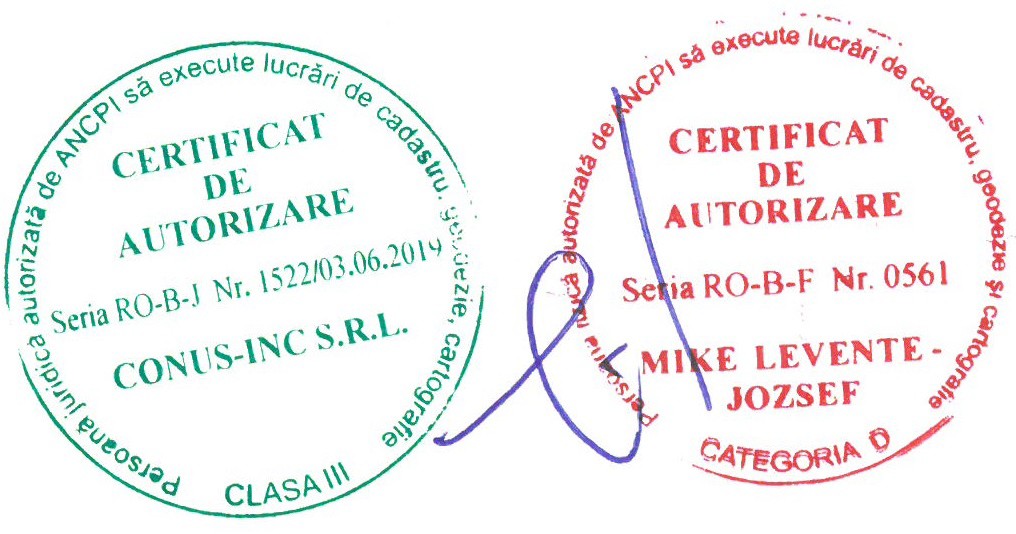 UAT DealuREGISTRUL CADASTRAL AL IMOBILELORANEXA Nr. 2Zonă cooperativizată (Co)	Sector cadastral nr. 109UAT DealuREGISTRUL CADASTRAL AL IMOBILELORANEXA Nr. 2Zonă cooperativizată (Co)	Sector cadastral nr. 109UAT DealuREGISTRUL CADASTRAL AL IMOBILELORANEXA Nr. 2Zonă cooperativizată (Co)	Sector cadastral nr. 1091. DESCRIEREA IMOBILULUI1. DESCRIEREA IMOBILULUI1. DESCRIEREA IMOBILULUI1. DESCRIEREA IMOBILULUI1. DESCRIEREA IMOBILULUI1. DESCRIEREA IMOBILULUI1. DESCRIEREA IMOBILULUI1. DESCRIEREA IMOBILULUI1. DESCRIEREA IMOBILULUI1. DESCRIEREA IMOBILULUI1. DESCRIEREA IMOBILULUI1. DESCRIEREA IMOBILULUI1. DESCRIEREA IMOBILULUI1. DESCRIEREA IMOBILULUI1. DESCRIEREA IMOBILULUI1. DESCRIEREA IMOBILULUI1. DESCRIEREA IMOBILULUIDATE TERENDATE TERENDATE TERENDATE TERENDATE TERENDATE TERENDATE TERENDATE TERENDATE TERENDATE TERENDATE TERENDATE CONSTRUCŢIIDATE CONSTRUCŢIIDATE CONSTRUCŢIIDATE CONSTRUCŢIIDATE CONSTRUCŢIIDATE CONSTRUCŢIIIdentificator terenAdresă imobilNumăr cadastralNr. CFSuprafaţa măsuratăIntravilan/ extra.(I/ E)Nr. top.Nr. tarlaNr. parcelăCategorie folosinţăSuprafaţă parcelăIdentificator construcţieCod grupă destinaţieSuprafaţa construităNr. niveluriNr. CFConstr. cu acte (DA/NU)2627Tarla: 8, Parcela: 35851012807E8358A8072. PROPRIETATEA / POSESIA2. PROPRIETATEA / POSESIA2. PROPRIETATEA / POSESIA2. PROPRIETATEA / POSESIA2. PROPRIETATEA / POSESIA2. PROPRIETATEA / POSESIA2. PROPRIETATEA / POSESIA2. PROPRIETATEA / POSESIA2. PROPRIETATEA / POSESIA2. PROPRIETATEA / POSESIA2. PROPRIETATEA / POSESIA2. PROPRIETATEA / POSESIA2. PROPRIETATEA / POSESIATitularul dreptului / posesieiTitularul dreptului / posesieiTitularul dreptului / posesieiData naşterii / CUIDomiciliu / SediuCota parteIdentificator entitate asociatăCotă parte teren UIMod de dobândireAct juridicAct juridicAct juridicObs. privitoare la proprietarNume / DenumireIniţiala tatăluiPrenumeData naşterii / CUIDomiciliu / SediuCota parteIdentificator entitate asociatăCotă parte teren UIMod de dobândireTip actNr. act / dataEmitentObs. privitoare la proprietarSEBESTYENELOD06.08.19711/12627Convenţieact notarialCONTRACT DE DONATIE NR. 888 /13.05.2015NP Lorinczi Matefi Tundeca bun propriu3. SARCINI / DEZMEMBRĂMINTE3. SARCINI / DEZMEMBRĂMINTE3. SARCINI / DEZMEMBRĂMINTE3. SARCINI / DEZMEMBRĂMINTE3. SARCINI / DEZMEMBRĂMINTE3. SARCINI / DEZMEMBRĂMINTE3. SARCINI / DEZMEMBRĂMINTE3. SARCINI / DEZMEMBRĂMINTE3. SARCINI / DEZMEMBRĂMINTE3. SARCINI / DEZMEMBRĂMINTE3. SARCINI / DEZMEMBRĂMINTE3. SARCINI / DEZMEMBRĂMINTE3. SARCINI / DEZMEMBRĂMINTETitularTitularTitularData naşterii / CUIDomiciliu / SediuTipul sarcinii sau al dezmembrămintelor dreptului de proprietateCota parteIdentificator entitate asociatăAct juridicAct juridicAct juridicValoare ipotecăTip monedăNume / DenumireIniţiala tatăluiPrenumeData naşterii / CUIDomiciliu / SediuTipul sarcinii sau al dezmembrămintelor dreptului de proprietateCota parteIdentificator entitate asociatăTip actNr. act / dataEmitentValoare ipotecăTip monedă-------------4. NOTĂRI, PROCESE, INTERDICŢII4. NOTĂRI, PROCESE, INTERDICŢII4. NOTĂRI, PROCESE, INTERDICŢII4. NOTĂRI, PROCESE, INTERDICŢII4. NOTĂRI, PROCESE, INTERDICŢII5. OBSERVAŢII5. OBSERVAŢII5. OBSERVAŢIITipul notăriiTip actNr. act/ dataEmitentIdentificator entitate asociatăImobil împrejmuit/ neîmprejmuitImobil contestat/ necontestatAlte observaţii-----NeîmprejmuitImobilul nu este imprejmuit.1. DESCRIEREA IMOBILULUI1. DESCRIEREA IMOBILULUI1. DESCRIEREA IMOBILULUI1. DESCRIEREA IMOBILULUI1. DESCRIEREA IMOBILULUI1. DESCRIEREA IMOBILULUI1. DESCRIEREA IMOBILULUI1. DESCRIEREA IMOBILULUI1. DESCRIEREA IMOBILULUI1. DESCRIEREA IMOBILULUI1. DESCRIEREA IMOBILULUI1. DESCRIEREA IMOBILULUI1. DESCRIEREA IMOBILULUI1. DESCRIEREA IMOBILULUI1. DESCRIEREA IMOBILULUI1. DESCRIEREA IMOBILULUI1. DESCRIEREA IMOBILULUIDATE TERENDATE TERENDATE TERENDATE TERENDATE TERENDATE TERENDATE TERENDATE TERENDATE TERENDATE TERENDATE TERENDATE CONSTRUCŢIIDATE CONSTRUCŢIIDATE CONSTRUCŢIIDATE CONSTRUCŢIIDATE CONSTRUCŢIIDATE CONSTRUCŢIIIdentificator terenAdresă imobilNumăr cadastralNr. CFSuprafaţa măsuratăIntravilan/ extra.(I/ E)Nr. top.Nr. tarlaNr. parcelăCategorie folosinţăSuprafaţă parcelăIdentificator construcţieCod grupă destinaţieSuprafaţa construităNr. niveluriNr. CFConstr. cu acte (DA/NU)2628Tarla: 118, Parcela: 8-3593356E1188-359F33562. PROPRIETATEA / POSESIA2. PROPRIETATEA / POSESIA2. PROPRIETATEA / POSESIA2. PROPRIETATEA / POSESIA2. PROPRIETATEA / POSESIA2. PROPRIETATEA / POSESIA2. PROPRIETATEA / POSESIA2. PROPRIETATEA / POSESIA2. PROPRIETATEA / POSESIA2. PROPRIETATEA / POSESIA2. PROPRIETATEA / POSESIA2. PROPRIETATEA / POSESIA2. PROPRIETATEA / POSESIATitularul dreptului / posesieiTitularul dreptului / posesieiTitularul dreptului / posesieiData naşterii / CUIDomiciliu / SediuCota parteIdentificator entitate asociatăCotă parte teren UIMod de dobândireAct juridicAct juridicAct juridicObs. privitoare la proprietarNume / DenumireIniţiala tatăluiPrenumeData naşterii / CUIDomiciliu / SediuCota parteIdentificator entitate asociatăCotă parte teren UIMod de dobândireTip actNr. act / dataEmitentObs. privitoare la proprietarSEBESTYÉNÁRPÁD1/12628Reconstituireact administrativ20115 /26.10.1995CJSDPATLipsa CNP.3. SARCINI / DEZMEMBRĂMINTE3. SARCINI / DEZMEMBRĂMINTE3. SARCINI / DEZMEMBRĂMINTE3. SARCINI / DEZMEMBRĂMINTE3. SARCINI / DEZMEMBRĂMINTE3. SARCINI / DEZMEMBRĂMINTE3. SARCINI / DEZMEMBRĂMINTE3. SARCINI / DEZMEMBRĂMINTE3. SARCINI / DEZMEMBRĂMINTE3. SARCINI / DEZMEMBRĂMINTE3. SARCINI / DEZMEMBRĂMINTE3. SARCINI / DEZMEMBRĂMINTE3. SARCINI / DEZMEMBRĂMINTETitularTitularTitularData naşterii / CUIDomiciliu / SediuTipul sarcinii sau al dezmembrămintelor dreptului de proprietateCota parteIdentificator entitate asociatăAct juridicAct juridicAct juridicValoare ipotecăTip monedăNume / DenumireIniţiala tatăluiPrenumeData naşterii / CUIDomiciliu / SediuTipul sarcinii sau al dezmembrămintelor dreptului de proprietateCota parteIdentificator entitate asociatăTip actNr. act / dataEmitentValoare ipotecăTip monedă-------------4. NOTĂRI, PROCESE, INTERDICŢII4. NOTĂRI, PROCESE, INTERDICŢII4. NOTĂRI, PROCESE, INTERDICŢII4. NOTĂRI, PROCESE, INTERDICŢII4. NOTĂRI, PROCESE, INTERDICŢII5. OBSERVAŢII5. OBSERVAŢII5. OBSERVAŢIITipul notăriiTip actNr. act/ dataEmitentIdentificator entitate asociatăImobil împrejmuit/ neîmprejmuitImobil contestat/ necontestatAlte observaţii-----Neîmprejmuit1. DESCRIEREA IMOBILULUI1. DESCRIEREA IMOBILULUI1. DESCRIEREA IMOBILULUI1. DESCRIEREA IMOBILULUI1. DESCRIEREA IMOBILULUI1. DESCRIEREA IMOBILULUI1. DESCRIEREA IMOBILULUI1. DESCRIEREA IMOBILULUI1. DESCRIEREA IMOBILULUI1. DESCRIEREA IMOBILULUI1. DESCRIEREA IMOBILULUI1. DESCRIEREA IMOBILULUI1. DESCRIEREA IMOBILULUI1. DESCRIEREA IMOBILULUI1. DESCRIEREA IMOBILULUI1. DESCRIEREA IMOBILULUI1. DESCRIEREA IMOBILULUIDATE TERENDATE TERENDATE TERENDATE TERENDATE TERENDATE TERENDATE TERENDATE TERENDATE TERENDATE TERENDATE TERENDATE CONSTRUCŢIIDATE CONSTRUCŢIIDATE CONSTRUCŢIIDATE CONSTRUCŢIIDATE CONSTRUCŢIIDATE CONSTRUCŢIIIdentificator terenAdresă imobilNumăr cadastralNr. CFSuprafaţa măsuratăIntravilan/ extra.(I/ E)Nr. top.Nr. tarlaNr. parcelăCategorie folosinţăSuprafaţă parcelăIdentificator construcţieCod grupă destinaţieSuprafaţa construităNr. niveluriNr. CFConstr. cu acte (DA/NU)2629Tarla: 118, Parcela: 3602606E118360A26062. PROPRIETATEA / POSESIA2. PROPRIETATEA / POSESIA2. PROPRIETATEA / POSESIA2. PROPRIETATEA / POSESIA2. PROPRIETATEA / POSESIA2. PROPRIETATEA / POSESIA2. PROPRIETATEA / POSESIA2. PROPRIETATEA / POSESIA2. PROPRIETATEA / POSESIA2. PROPRIETATEA / POSESIA2. PROPRIETATEA / POSESIA2. PROPRIETATEA / POSESIA2. PROPRIETATEA / POSESIATitularul dreptului / posesieiTitularul dreptului / posesieiTitularul dreptului / posesieiData naşterii / CUIDomiciliu / SediuCota parteIdentificator entitate asociatăCotă parte teren UIMod de dobândireAct juridicAct juridicAct juridicObs. privitoare la proprietarNume / DenumireIniţiala tatăluiPrenumeData naşterii / CUIDomiciliu / SediuCota parteIdentificator entitate asociatăCotă parte teren UIMod de dobândireTip actNr. act / dataEmitentObs. privitoare la proprietarLŐRINCZIOAN1/12629Reconstituireact administrativ20406 /24.10.1995CJSDPATLipsa CNP.LÁSZLÓANNA1/12629Reconstituireact administrativ20406 /24.10.1995CJSDPATLipsa CNP.VERESRÓZÁLIA1/12629Reconstituireact administrativ20406 /24.10.1995CJSDPATLipsa CNP.3. SARCINI / DEZMEMBRĂMINTE3. SARCINI / DEZMEMBRĂMINTE3. SARCINI / DEZMEMBRĂMINTE3. SARCINI / DEZMEMBRĂMINTE3. SARCINI / DEZMEMBRĂMINTE3. SARCINI / DEZMEMBRĂMINTE3. SARCINI / DEZMEMBRĂMINTE3. SARCINI / DEZMEMBRĂMINTE3. SARCINI / DEZMEMBRĂMINTE3. SARCINI / DEZMEMBRĂMINTE3. SARCINI / DEZMEMBRĂMINTE3. SARCINI / DEZMEMBRĂMINTE3. SARCINI / DEZMEMBRĂMINTETitularTitularTitularData naşterii / CUIDomiciliu / SediuTipul sarcinii sau al dezmembrămintelor dreptului de proprietateCota parteIdentificator entitate asociatăAct juridicAct juridicAct juridicValoare ipotecăTip monedăNume / DenumireIniţiala tatăluiPrenumeData naşterii / CUIDomiciliu / SediuTipul sarcinii sau al dezmembrămintelor dreptului de proprietateCota parteIdentificator entitate asociatăTip actNr. act / dataEmitentValoare ipotecăTip monedă-------------4. NOTĂRI, PROCESE, INTERDICŢII4. NOTĂRI, PROCESE, INTERDICŢII4. NOTĂRI, PROCESE, INTERDICŢII4. NOTĂRI, PROCESE, INTERDICŢII4. NOTĂRI, PROCESE, INTERDICŢII5. OBSERVAŢII5. OBSERVAŢII5. OBSERVAŢIITipul notăriiTip actNr. act/ dataEmitentIdentificator entitate asociatăImobil împrejmuit/ neîmprejmuitImobil contestat/ necontestatAlte observaţii-----NeîmprejmuitDatele cadastrale evidentiate in titlul de proprietate sunt obtinute din proiectul de parcelare realizat pentru aceasta zona, in care s-a realizat o numerotare proprie a tarlalelor si a parcelelor. In titlul de proprietate este trecuta tarlaua 8, imobilul se afla in tarlaua cadastrală 118 din comuna Dealu.1. DESCRIEREA IMOBILULUI1. DESCRIEREA IMOBILULUI1. DESCRIEREA IMOBILULUI1. DESCRIEREA IMOBILULUI1. DESCRIEREA IMOBILULUI1. DESCRIEREA IMOBILULUI1. DESCRIEREA IMOBILULUI1. DESCRIEREA IMOBILULUI1. DESCRIEREA IMOBILULUI1. DESCRIEREA IMOBILULUI1. DESCRIEREA IMOBILULUI1. DESCRIEREA IMOBILULUI1. DESCRIEREA IMOBILULUI1. DESCRIEREA IMOBILULUI1. DESCRIEREA IMOBILULUI1. DESCRIEREA IMOBILULUI1. DESCRIEREA IMOBILULUIDATE TERENDATE TERENDATE TERENDATE TERENDATE TERENDATE TERENDATE TERENDATE TERENDATE TERENDATE TERENDATE TERENDATE CONSTRUCŢIIDATE CONSTRUCŢIIDATE CONSTRUCŢIIDATE CONSTRUCŢIIDATE CONSTRUCŢIIDATE CONSTRUCŢIIIdentificator terenAdresă imobilNumăr cadastralNr. CFSuprafaţa măsuratăIntravilan/ extra.(I/ E)Nr. top.Nr. tarlaNr. parcelăCategorie folosinţăSuprafaţă parcelăIdentificator construcţieCod grupă destinaţieSuprafaţa construităNr. niveluriNr. CFConstr. cu acte (DA/NU)2630Tarla: 118, Parcela: 3612250E118361A22502. PROPRIETATEA / POSESIA2. PROPRIETATEA / POSESIA2. PROPRIETATEA / POSESIA2. PROPRIETATEA / POSESIA2. PROPRIETATEA / POSESIA2. PROPRIETATEA / POSESIA2. PROPRIETATEA / POSESIA2. PROPRIETATEA / POSESIA2. PROPRIETATEA / POSESIA2. PROPRIETATEA / POSESIA2. PROPRIETATEA / POSESIA2. PROPRIETATEA / POSESIA2. PROPRIETATEA / POSESIATitularul dreptului / posesieiTitularul dreptului / posesieiTitularul dreptului / posesieiData naşterii / CUIDomiciliu / SediuCota parteIdentificator entitate asociatăCotă parte teren UIMod de dobândireAct juridicAct juridicAct juridicObs. privitoare la proprietarNume / DenumireIniţiala tatăluiPrenumeData naşterii / CUIDomiciliu / SediuCota parteIdentificator entitate asociatăCotă parte teren UIMod de dobândireTip actNr. act / dataEmitentObs. privitoare la proprietarBALAZSIMRE1/12630Reconstituireact administrativ20106 /19.10.1995CJSDPATLipsa CNP.ÜLKEIETELKA1/12630Reconstituireact administrativ20106 /19.10.1995CJSDPATLipsa CNP.BALÁZSSZILVESZTER1/12630Reconstituireact administrativ20106 /19.10.1995CJSDPATLipsa CNP.3. SARCINI / DEZMEMBRĂMINTE3. SARCINI / DEZMEMBRĂMINTE3. SARCINI / DEZMEMBRĂMINTE3. SARCINI / DEZMEMBRĂMINTE3. SARCINI / DEZMEMBRĂMINTE3. SARCINI / DEZMEMBRĂMINTE3. SARCINI / DEZMEMBRĂMINTE3. SARCINI / DEZMEMBRĂMINTE3. SARCINI / DEZMEMBRĂMINTE3. SARCINI / DEZMEMBRĂMINTE3. SARCINI / DEZMEMBRĂMINTE3. SARCINI / DEZMEMBRĂMINTE3. SARCINI / DEZMEMBRĂMINTETitularTitularTitularData naşterii / CUIDomiciliu / SediuTipul sarcinii sau al dezmembrămintelor dreptului de proprietateCota parteIdentificator entitate asociatăAct juridicAct juridicAct juridicValoare ipotecăTip monedăNume / DenumireIniţiala tatăluiPrenumeData naşterii / CUIDomiciliu / SediuTipul sarcinii sau al dezmembrămintelor dreptului de proprietateCota parteIdentificator entitate asociatăTip actNr. act / dataEmitentValoare ipotecăTip monedă-------------4. NOTĂRI, PROCESE, INTERDICŢII4. NOTĂRI, PROCESE, INTERDICŢII4. NOTĂRI, PROCESE, INTERDICŢII4. NOTĂRI, PROCESE, INTERDICŢII4. NOTĂRI, PROCESE, INTERDICŢII5. OBSERVAŢII5. OBSERVAŢII5. OBSERVAŢIITipul notăriiTip actNr. act/ dataEmitentIdentificator entitate asociatăImobil împrejmuit/ neîmprejmuitImobil contestat/ necontestatAlte observaţii-----NeîmprejmuitDatele cadastrale evidentiate in titlul de proprietate sunt obtinute din proiectul de parcelare realizat pentru aceasta zona, in care s-a realizat o numerotare proprie a tarlalelor si a parcelelor. In titlul de proprietate este trecuta tarlaua 8, imobilul se afla in tarlaua cadastrală 118 din comuna Dealu.1. DESCRIEREA IMOBILULUI1. DESCRIEREA IMOBILULUI1. DESCRIEREA IMOBILULUI1. DESCRIEREA IMOBILULUI1. DESCRIEREA IMOBILULUI1. DESCRIEREA IMOBILULUI1. DESCRIEREA IMOBILULUI1. DESCRIEREA IMOBILULUI1. DESCRIEREA IMOBILULUI1. DESCRIEREA IMOBILULUI1. DESCRIEREA IMOBILULUI1. DESCRIEREA IMOBILULUI1. DESCRIEREA IMOBILULUI1. DESCRIEREA IMOBILULUI1. DESCRIEREA IMOBILULUI1. DESCRIEREA IMOBILULUI1. DESCRIEREA IMOBILULUIDATE TERENDATE TERENDATE TERENDATE TERENDATE TERENDATE TERENDATE TERENDATE TERENDATE TERENDATE TERENDATE TERENDATE CONSTRUCŢIIDATE CONSTRUCŢIIDATE CONSTRUCŢIIDATE CONSTRUCŢIIDATE CONSTRUCŢIIDATE CONSTRUCŢIIIdentificator terenAdresă imobilNumăr cadastralNr. CFSuprafaţa măsuratăIntravilan/ extra.(I/ E)Nr. top.Nr. tarlaNr. parcelăCategorie folosinţăSuprafaţă parcelăIdentificator construcţieCod grupă destinaţieSuprafaţa construităNr. niveluriNr. CFConstr. cu acte (DA/NU)2631Tarla: 118, Parcela: 3621966E118362A19662. PROPRIETATEA / POSESIA2. PROPRIETATEA / POSESIA2. PROPRIETATEA / POSESIA2. PROPRIETATEA / POSESIA2. PROPRIETATEA / POSESIA2. PROPRIETATEA / POSESIA2. PROPRIETATEA / POSESIA2. PROPRIETATEA / POSESIA2. PROPRIETATEA / POSESIA2. PROPRIETATEA / POSESIA2. PROPRIETATEA / POSESIA2. PROPRIETATEA / POSESIA2. PROPRIETATEA / POSESIATitularul dreptului / posesieiTitularul dreptului / posesieiTitularul dreptului / posesieiData naşterii / CUIDomiciliu / SediuCota parteIdentificator entitate asociatăCotă parte teren UIMod de dobândireAct juridicAct juridicAct juridicObs. privitoare la proprietarNume / DenumireIniţiala tatăluiPrenumeData naşterii / CUIDomiciliu / SediuCota parteIdentificator entitate asociatăCotă parte teren UIMod de dobândireTip actNr. act / dataEmitentObs. privitoare la proprietarFANCSALIB.PÉTER1/12631Reconstituireact administrativ20210 /25.10.1995CJSDPATLipsa CNP.3. SARCINI / DEZMEMBRĂMINTE3. SARCINI / DEZMEMBRĂMINTE3. SARCINI / DEZMEMBRĂMINTE3. SARCINI / DEZMEMBRĂMINTE3. SARCINI / DEZMEMBRĂMINTE3. SARCINI / DEZMEMBRĂMINTE3. SARCINI / DEZMEMBRĂMINTE3. SARCINI / DEZMEMBRĂMINTE3. SARCINI / DEZMEMBRĂMINTE3. SARCINI / DEZMEMBRĂMINTE3. SARCINI / DEZMEMBRĂMINTE3. SARCINI / DEZMEMBRĂMINTE3. SARCINI / DEZMEMBRĂMINTETitularTitularTitularData naşterii / CUIDomiciliu / SediuTipul sarcinii sau al dezmembrămintelor dreptului de proprietateCota parteIdentificator entitate asociatăAct juridicAct juridicAct juridicValoare ipotecăTip monedăNume / DenumireIniţiala tatăluiPrenumeData naşterii / CUIDomiciliu / SediuTipul sarcinii sau al dezmembrămintelor dreptului de proprietateCota parteIdentificator entitate asociatăTip actNr. act / dataEmitentValoare ipotecăTip monedă-------------4. NOTĂRI, PROCESE, INTERDICŢII4. NOTĂRI, PROCESE, INTERDICŢII4. NOTĂRI, PROCESE, INTERDICŢII4. NOTĂRI, PROCESE, INTERDICŢII4. NOTĂRI, PROCESE, INTERDICŢII5. OBSERVAŢII5. OBSERVAŢII5. OBSERVAŢIITipul notăriiTip actNr. act/ dataEmitentIdentificator entitate asociatăImobil împrejmuit/ neîmprejmuitImobil contestat/ necontestatAlte observaţii-----NeîmprejmuitDatele cadastrale evidentiate in titlul de proprietate sunt obtinute din proiectul de parcelare realizat pentru aceasta zona, in care s-a realizat o numerotare proprie a tarlalelor si a parcelelor. In titlul de proprietate este trecuta tarlaua 8, imobilul se afla in tarlaua cadastrală 118 din comuna Dealu.1. DESCRIEREA IMOBILULUI1. DESCRIEREA IMOBILULUI1. DESCRIEREA IMOBILULUI1. DESCRIEREA IMOBILULUI1. DESCRIEREA IMOBILULUI1. DESCRIEREA IMOBILULUI1. DESCRIEREA IMOBILULUI1. DESCRIEREA IMOBILULUI1. DESCRIEREA IMOBILULUI1. DESCRIEREA IMOBILULUI1. DESCRIEREA IMOBILULUI1. DESCRIEREA IMOBILULUI1. DESCRIEREA IMOBILULUI1. DESCRIEREA IMOBILULUI1. DESCRIEREA IMOBILULUI1. DESCRIEREA IMOBILULUI1. DESCRIEREA IMOBILULUIDATE TERENDATE TERENDATE TERENDATE TERENDATE TERENDATE TERENDATE TERENDATE TERENDATE TERENDATE TERENDATE TERENDATE CONSTRUCŢIIDATE CONSTRUCŢIIDATE CONSTRUCŢIIDATE CONSTRUCŢIIDATE CONSTRUCŢIIDATE CONSTRUCŢIIIdentificator terenAdresă imobilNumăr cadastralNr. CFSuprafaţa măsuratăIntravilan/ extra.(I/ E)Nr. top.Nr. tarlaNr. parcelăCategorie folosinţăSuprafaţă parcelăIdentificator construcţieCod grupă destinaţieSuprafaţa construităNr. niveluriNr. CFConstr. cu acte (DA/NU)2632Tarla: 118, Parcela: 3633885E118363A38852. PROPRIETATEA / POSESIA2. PROPRIETATEA / POSESIA2. PROPRIETATEA / POSESIA2. PROPRIETATEA / POSESIA2. PROPRIETATEA / POSESIA2. PROPRIETATEA / POSESIA2. PROPRIETATEA / POSESIA2. PROPRIETATEA / POSESIA2. PROPRIETATEA / POSESIA2. PROPRIETATEA / POSESIA2. PROPRIETATEA / POSESIA2. PROPRIETATEA / POSESIA2. PROPRIETATEA / POSESIATitularul dreptului / posesieiTitularul dreptului / posesieiTitularul dreptului / posesieiData naşterii / CUIDomiciliu / SediuCota parteIdentificator entitate asociatăCotă parte teren UIMod de dobândireAct juridicAct juridicAct juridicObs. privitoare la proprietarNume / DenumireIniţiala tatăluiPrenumeData naşterii / CUIDomiciliu / SediuCota parteIdentificator entitate asociatăCotă parte teren UIMod de dobândireTip actNr. act / dataEmitentObs. privitoare la proprietarMAGYARIGIZELLA1/12632Reconstituireact administrativ20110 /24.10.1995CJSDPATLipsa CNP.3. SARCINI / DEZMEMBRĂMINTE3. SARCINI / DEZMEMBRĂMINTE3. SARCINI / DEZMEMBRĂMINTE3. SARCINI / DEZMEMBRĂMINTE3. SARCINI / DEZMEMBRĂMINTE3. SARCINI / DEZMEMBRĂMINTE3. SARCINI / DEZMEMBRĂMINTE3. SARCINI / DEZMEMBRĂMINTE3. SARCINI / DEZMEMBRĂMINTE3. SARCINI / DEZMEMBRĂMINTE3. SARCINI / DEZMEMBRĂMINTE3. SARCINI / DEZMEMBRĂMINTE3. SARCINI / DEZMEMBRĂMINTETitularTitularTitularData naşterii / CUIDomiciliu / SediuTipul sarcinii sau al dezmembrămintelor dreptului de proprietateCota parteIdentificator entitate asociatăAct juridicAct juridicAct juridicValoare ipotecăTip monedăNume / DenumireIniţiala tatăluiPrenumeData naşterii / CUIDomiciliu / SediuTipul sarcinii sau al dezmembrămintelor dreptului de proprietateCota parteIdentificator entitate asociatăTip actNr. act / dataEmitentValoare ipotecăTip monedă-------------4. NOTĂRI, PROCESE, INTERDICŢII4. NOTĂRI, PROCESE, INTERDICŢII4. NOTĂRI, PROCESE, INTERDICŢII4. NOTĂRI, PROCESE, INTERDICŢII4. NOTĂRI, PROCESE, INTERDICŢII5. OBSERVAŢII5. OBSERVAŢII5. OBSERVAŢIITipul notăriiTip actNr. act/ dataEmitentIdentificator entitate asociatăImobil împrejmuit/ neîmprejmuitImobil contestat/ necontestatAlte observaţii-----NeîmprejmuitDatele cadastrale evidentiate in titlul de proprietate sunt obtinute din proiectul de parcelare realizat pentru aceasta zona, in care s-a realizat o numerotare proprie a tarlalelor si a parcelelor. In titlul de proprietate este trecuta tarlaua 8, imobilul se afla in tarlaua cadastrală 118 din comuna Dealu.1. DESCRIEREA IMOBILULUI1. DESCRIEREA IMOBILULUI1. DESCRIEREA IMOBILULUI1. DESCRIEREA IMOBILULUI1. DESCRIEREA IMOBILULUI1. DESCRIEREA IMOBILULUI1. DESCRIEREA IMOBILULUI1. DESCRIEREA IMOBILULUI1. DESCRIEREA IMOBILULUI1. DESCRIEREA IMOBILULUI1. DESCRIEREA IMOBILULUI1. DESCRIEREA IMOBILULUI1. DESCRIEREA IMOBILULUI1. DESCRIEREA IMOBILULUI1. DESCRIEREA IMOBILULUI1. DESCRIEREA IMOBILULUI1. DESCRIEREA IMOBILULUIDATE TERENDATE TERENDATE TERENDATE TERENDATE TERENDATE TERENDATE TERENDATE TERENDATE TERENDATE TERENDATE TERENDATE CONSTRUCŢIIDATE CONSTRUCŢIIDATE CONSTRUCŢIIDATE CONSTRUCŢIIDATE CONSTRUCŢIIDATE CONSTRUCŢIIIdentificator terenAdresă imobilNumăr cadastralNr. CFSuprafaţa măsuratăIntravilan/ extra.(I/ E)Nr. top.Nr. tarlaNr. parcelăCategorie folosinţăSuprafaţă parcelăIdentificator construcţieCod grupă destinaţieSuprafaţa construităNr. niveluriNr. CFConstr. cu acte (DA/NU)2633Tarla: 118, Parcela: 3642267E118364A22672. PROPRIETATEA / POSESIA2. PROPRIETATEA / POSESIA2. PROPRIETATEA / POSESIA2. PROPRIETATEA / POSESIA2. PROPRIETATEA / POSESIA2. PROPRIETATEA / POSESIA2. PROPRIETATEA / POSESIA2. PROPRIETATEA / POSESIA2. PROPRIETATEA / POSESIA2. PROPRIETATEA / POSESIA2. PROPRIETATEA / POSESIA2. PROPRIETATEA / POSESIA2. PROPRIETATEA / POSESIATitularul dreptului / posesieiTitularul dreptului / posesieiTitularul dreptului / posesieiData naşterii / CUIDomiciliu / SediuCota parteIdentificator entitate asociatăCotă parte teren UIMod de dobândireAct juridicAct juridicAct juridicObs. privitoare la proprietarNume / DenumireIniţiala tatăluiPrenumeData naşterii / CUIDomiciliu / SediuCota parteIdentificator entitate asociatăCotă parte teren UIMod de dobândireTip actNr. act / dataEmitentObs. privitoare la proprietarAMBRUSERZSÉBET1/12633Reconstituireact administrativ20410 /26.10.1995CJSDPATLipsa CNP.SEBESTYÉNIRMA1/12633Reconstituireact administrativ20410 /26.10.1995CJSDPATLipsa CNP.3. SARCINI / DEZMEMBRĂMINTE3. SARCINI / DEZMEMBRĂMINTE3. SARCINI / DEZMEMBRĂMINTE3. SARCINI / DEZMEMBRĂMINTE3. SARCINI / DEZMEMBRĂMINTE3. SARCINI / DEZMEMBRĂMINTE3. SARCINI / DEZMEMBRĂMINTE3. SARCINI / DEZMEMBRĂMINTE3. SARCINI / DEZMEMBRĂMINTE3. SARCINI / DEZMEMBRĂMINTE3. SARCINI / DEZMEMBRĂMINTE3. SARCINI / DEZMEMBRĂMINTE3. SARCINI / DEZMEMBRĂMINTETitularTitularTitularData naşterii / CUIDomiciliu / SediuTipul sarcinii sau al dezmembrămintelor dreptului de proprietateCota parteIdentificator entitate asociatăAct juridicAct juridicAct juridicValoare ipotecăTip monedăNume / DenumireIniţiala tatăluiPrenumeData naşterii / CUIDomiciliu / SediuTipul sarcinii sau al dezmembrămintelor dreptului de proprietateCota parteIdentificator entitate asociatăTip actNr. act / dataEmitentValoare ipotecăTip monedă-------------4. NOTĂRI, PROCESE, INTERDICŢII4. NOTĂRI, PROCESE, INTERDICŢII4. NOTĂRI, PROCESE, INTERDICŢII4. NOTĂRI, PROCESE, INTERDICŢII4. NOTĂRI, PROCESE, INTERDICŢII5. OBSERVAŢII5. OBSERVAŢII5. OBSERVAŢIITipul notăriiTip actNr. act/ dataEmitentIdentificator entitate asociatăImobil împrejmuit/ neîmprejmuitImobil contestat/ necontestatAlte observaţii-----NeîmprejmuitDatele cadastrale evidentiate in titlul de proprietate sunt obtinute din proiectul de parcelare realizat pentru aceasta zona, in care s-a realizat o numerotare proprie a tarlalelor si a parcelelor. In titlul de proprietate este trecuta tarlaua 8, imobilul se afla in tarlaua cadastrală 118 din comuna Dealu.1. DESCRIEREA IMOBILULUI1. DESCRIEREA IMOBILULUI1. DESCRIEREA IMOBILULUI1. DESCRIEREA IMOBILULUI1. DESCRIEREA IMOBILULUI1. DESCRIEREA IMOBILULUI1. DESCRIEREA IMOBILULUI1. DESCRIEREA IMOBILULUI1. DESCRIEREA IMOBILULUI1. DESCRIEREA IMOBILULUI1. DESCRIEREA IMOBILULUI1. DESCRIEREA IMOBILULUI1. DESCRIEREA IMOBILULUI1. DESCRIEREA IMOBILULUI1. DESCRIEREA IMOBILULUI1. DESCRIEREA IMOBILULUI1. DESCRIEREA IMOBILULUIDATE TERENDATE TERENDATE TERENDATE TERENDATE TERENDATE TERENDATE TERENDATE TERENDATE TERENDATE TERENDATE TERENDATE CONSTRUCŢIIDATE CONSTRUCŢIIDATE CONSTRUCŢIIDATE CONSTRUCŢIIDATE CONSTRUCŢIIDATE CONSTRUCŢIIIdentificator terenAdresă imobilNumăr cadastralNr. CFSuprafaţa măsuratăIntravilan/ extra.(I/ E)Nr. top.Nr. tarlaNr. parcelăCategorie folosinţăSuprafaţă parcelăIdentificator construcţieCod grupă destinaţieSuprafaţa construităNr. niveluriNr. CFConstr. cu acte (DA/NU)2634Tarla: 118, Parcela: 3655252E118365A52522. PROPRIETATEA / POSESIA2. PROPRIETATEA / POSESIA2. PROPRIETATEA / POSESIA2. PROPRIETATEA / POSESIA2. PROPRIETATEA / POSESIA2. PROPRIETATEA / POSESIA2. PROPRIETATEA / POSESIA2. PROPRIETATEA / POSESIA2. PROPRIETATEA / POSESIA2. PROPRIETATEA / POSESIA2. PROPRIETATEA / POSESIA2. PROPRIETATEA / POSESIA2. PROPRIETATEA / POSESIATitularul dreptului / posesieiTitularul dreptului / posesieiTitularul dreptului / posesieiData naşterii / CUIDomiciliu / SediuCota parteIdentificator entitate asociatăCotă parte teren UIMod de dobândireAct juridicAct juridicAct juridicObs. privitoare la proprietarNume / DenumireIniţiala tatăluiPrenumeData naşterii / CUIDomiciliu / SediuCota parteIdentificator entitate asociatăCotă parte teren UIMod de dobândireTip actNr. act / dataEmitentObs. privitoare la proprietarSEBESTIÉNNÁNDOR1/12634Reconstituireact administrativ20411 /26.10.1995CJSDPATLipsa CNP.SZÁSZJOLÁN1/12634Reconstituireact administrativ20411 /26.10.1995CJSDPATLipsa CNP.SEBESTYÉNBERTA1/12634Reconstituireact administrativ20411 /26.10.1995CJSDPATLipsa CNP.SEBESTYÉNFERENC1/12634Reconstituireact administrativ20411 /26.10.1995CJSDPATLipsa CNP.SEBESTYÉNJAKAB1/12634Reconstituireact administrativ20411 /26.10.1995CJSDPATLipsa CNP.3. SARCINI / DEZMEMBRĂMINTE3. SARCINI / DEZMEMBRĂMINTE3. SARCINI / DEZMEMBRĂMINTE3. SARCINI / DEZMEMBRĂMINTE3. SARCINI / DEZMEMBRĂMINTE3. SARCINI / DEZMEMBRĂMINTE3. SARCINI / DEZMEMBRĂMINTE3. SARCINI / DEZMEMBRĂMINTE3. SARCINI / DEZMEMBRĂMINTE3. SARCINI / DEZMEMBRĂMINTE3. SARCINI / DEZMEMBRĂMINTE3. SARCINI / DEZMEMBRĂMINTE3. SARCINI / DEZMEMBRĂMINTETitularTitularTitularData naşterii / CUIDomiciliu / SediuTipul sarcinii sau al dezmembrămintelor dreptului de proprietateCota parteIdentificator entitate asociatăAct juridicAct juridicAct juridicValoare ipotecăTip monedăNume / DenumireIniţiala tatăluiPrenumeData naşterii / CUIDomiciliu / SediuTipul sarcinii sau al dezmembrămintelor dreptului de proprietateCota parteIdentificator entitate asociatăTip actNr. act / dataEmitentValoare ipotecăTip monedă-------------4. NOTĂRI, PROCESE, INTERDICŢII4. NOTĂRI, PROCESE, INTERDICŢII4. NOTĂRI, PROCESE, INTERDICŢII4. NOTĂRI, PROCESE, INTERDICŢII4. NOTĂRI, PROCESE, INTERDICŢII5. OBSERVAŢII5. OBSERVAŢII5. OBSERVAŢIITipul notăriiTip actNr. act/ dataEmitentIdentificator entitate asociatăImobil împrejmuit/ neîmprejmuitImobil contestat/ necontestatAlte observaţii-----NeîmprejmuitDatele cadastrale evidentiate in titlul de proprietate sunt obtinute din proiectul de parcelare realizat pentru aceasta zona, in care s-a realizat o numerotare proprie a tarlalelor si a parcelelor. In titlul de proprietate este trecuta tarlaua 8, imobilul se afla in tarlaua cadastrală 118 din comuna Dealu.1. DESCRIEREA IMOBILULUI1. DESCRIEREA IMOBILULUI1. DESCRIEREA IMOBILULUI1. DESCRIEREA IMOBILULUI1. DESCRIEREA IMOBILULUI1. DESCRIEREA IMOBILULUI1. DESCRIEREA IMOBILULUI1. DESCRIEREA IMOBILULUI1. DESCRIEREA IMOBILULUI1. DESCRIEREA IMOBILULUI1. DESCRIEREA IMOBILULUI1. DESCRIEREA IMOBILULUI1. DESCRIEREA IMOBILULUI1. DESCRIEREA IMOBILULUI1. DESCRIEREA IMOBILULUI1. DESCRIEREA IMOBILULUI1. DESCRIEREA IMOBILULUIDATE TERENDATE TERENDATE TERENDATE TERENDATE TERENDATE TERENDATE TERENDATE TERENDATE TERENDATE TERENDATE TERENDATE CONSTRUCŢIIDATE CONSTRUCŢIIDATE CONSTRUCŢIIDATE CONSTRUCŢIIDATE CONSTRUCŢIIDATE CONSTRUCŢIIIdentificator terenAdresă imobilNumăr cadastralNr. CFSuprafaţa măsuratăIntravilan/ extra.(I/ E)Nr. top.Nr. tarlaNr. parcelăCategorie folosinţăSuprafaţă parcelăIdentificator construcţieCod grupă destinaţieSuprafaţa construităNr. niveluriNr. CFConstr. cu acte (DA/NU)2635Tarla: 118, Parcela: 3663456E118366A34562. PROPRIETATEA / POSESIA2. PROPRIETATEA / POSESIA2. PROPRIETATEA / POSESIA2. PROPRIETATEA / POSESIA2. PROPRIETATEA / POSESIA2. PROPRIETATEA / POSESIA2. PROPRIETATEA / POSESIA2. PROPRIETATEA / POSESIA2. PROPRIETATEA / POSESIA2. PROPRIETATEA / POSESIA2. PROPRIETATEA / POSESIA2. PROPRIETATEA / POSESIA2. PROPRIETATEA / POSESIATitularul dreptului / posesieiTitularul dreptului / posesieiTitularul dreptului / posesieiData naşterii / CUIDomiciliu / SediuCota parteIdentificator entitate asociatăCotă parte teren UIMod de dobândireAct juridicAct juridicAct juridicObs. privitoare la proprietarNume / DenumireIniţiala tatăluiPrenumeData naşterii / CUIDomiciliu / SediuCota parteIdentificator entitate asociatăCotă parte teren UIMod de dobândireTip actNr. act / dataEmitentObs. privitoare la proprietarSEBESTYÉNELEK1/12635Reconstituireact administrativ20100 /17.10.1995CJSDPATLipsa CNP.3. SARCINI / DEZMEMBRĂMINTE3. SARCINI / DEZMEMBRĂMINTE3. SARCINI / DEZMEMBRĂMINTE3. SARCINI / DEZMEMBRĂMINTE3. SARCINI / DEZMEMBRĂMINTE3. SARCINI / DEZMEMBRĂMINTE3. SARCINI / DEZMEMBRĂMINTE3. SARCINI / DEZMEMBRĂMINTE3. SARCINI / DEZMEMBRĂMINTE3. SARCINI / DEZMEMBRĂMINTE3. SARCINI / DEZMEMBRĂMINTE3. SARCINI / DEZMEMBRĂMINTE3. SARCINI / DEZMEMBRĂMINTETitularTitularTitularData naşterii / CUIDomiciliu / SediuTipul sarcinii sau al dezmembrămintelor dreptului de proprietateCota parteIdentificator entitate asociatăAct juridicAct juridicAct juridicValoare ipotecăTip monedăNume / DenumireIniţiala tatăluiPrenumeData naşterii / CUIDomiciliu / SediuTipul sarcinii sau al dezmembrămintelor dreptului de proprietateCota parteIdentificator entitate asociatăTip actNr. act / dataEmitentValoare ipotecăTip monedă-------------4. NOTĂRI, PROCESE, INTERDICŢII4. NOTĂRI, PROCESE, INTERDICŢII4. NOTĂRI, PROCESE, INTERDICŢII4. NOTĂRI, PROCESE, INTERDICŢII4. NOTĂRI, PROCESE, INTERDICŢII5. OBSERVAŢII5. OBSERVAŢII5. OBSERVAŢIITipul notăriiTip actNr. act/ dataEmitentIdentificator entitate asociatăImobil împrejmuit/ neîmprejmuitImobil contestat/ necontestatAlte observaţii-----NeîmprejmuitDatele cadastrale evidentiate in titlul de proprietate sunt obtinute din proiectul de parcelare realizat pentru aceasta zona, in care s-a realizat o numerotare proprie a tarlalelor si a parcelelor. In titlul de proprietate este trecuta tarlaua 8, imobilul se afla in tarlaua cadastrală 118 din comuna Dealu.1. DESCRIEREA IMOBILULUI1. DESCRIEREA IMOBILULUI1. DESCRIEREA IMOBILULUI1. DESCRIEREA IMOBILULUI1. DESCRIEREA IMOBILULUI1. DESCRIEREA IMOBILULUI1. DESCRIEREA IMOBILULUI1. DESCRIEREA IMOBILULUI1. DESCRIEREA IMOBILULUI1. DESCRIEREA IMOBILULUI1. DESCRIEREA IMOBILULUI1. DESCRIEREA IMOBILULUI1. DESCRIEREA IMOBILULUI1. DESCRIEREA IMOBILULUI1. DESCRIEREA IMOBILULUI1. DESCRIEREA IMOBILULUI1. DESCRIEREA IMOBILULUIDATE TERENDATE TERENDATE TERENDATE TERENDATE TERENDATE TERENDATE TERENDATE TERENDATE TERENDATE TERENDATE TERENDATE CONSTRUCŢIIDATE CONSTRUCŢIIDATE CONSTRUCŢIIDATE CONSTRUCŢIIDATE CONSTRUCŢIIDATE CONSTRUCŢIIIdentificator terenAdresă imobilNumăr cadastralNr. CFSuprafaţa măsuratăIntravilan/ extra.(I/ E)Nr. top.Nr. tarlaNr. parcelăCategorie folosinţăSuprafaţă parcelăIdentificator construcţieCod grupă destinaţieSuprafaţa construităNr. niveluriNr. CFConstr. cu acte (DA/NU)2636Intravilan, Loc. Fâncel, UAT. Dealu, Jud.Harghita3824I118367/1F8772636Intravilan, Loc. Fâncel, UAT. Dealu, Jud.Harghita3824E118367/1F26472636Intravilan, Loc. Fâncel, UAT. Dealu, Jud.Harghita3824E118368/1A3002. PROPRIETATEA / POSESIA2. PROPRIETATEA / POSESIA2. PROPRIETATEA / POSESIA2. PROPRIETATEA / POSESIA2. PROPRIETATEA / POSESIA2. PROPRIETATEA / POSESIA2. PROPRIETATEA / POSESIA2. PROPRIETATEA / POSESIA2. PROPRIETATEA / POSESIA2. PROPRIETATEA / POSESIA2. PROPRIETATEA / POSESIA2. PROPRIETATEA / POSESIA2. PROPRIETATEA / POSESIATitularul dreptului / posesieiTitularul dreptului / posesieiTitularul dreptului / posesieiData naşterii / CUIDomiciliu / SediuCota parteIdentificator entitate asociatăCotă parte teren UIMod de dobândireAct juridicAct juridicAct juridicObs. privitoare la proprietarNume / DenumireIniţiala tatăluiPrenumeData naşterii / CUIDomiciliu / SediuCota parteIdentificator entitate asociatăCotă parte teren UIMod de dobândireTip actNr. act / dataEmitentObs. privitoare la proprietarFANCSALILAJOS1/12636Reconstituireact administrativ20198 /23.10.1995CJSDPATLipsa CNP.3. SARCINI / DEZMEMBRĂMINTE3. SARCINI / DEZMEMBRĂMINTE3. SARCINI / DEZMEMBRĂMINTE3. SARCINI / DEZMEMBRĂMINTE3. SARCINI / DEZMEMBRĂMINTE3. SARCINI / DEZMEMBRĂMINTE3. SARCINI / DEZMEMBRĂMINTE3. SARCINI / DEZMEMBRĂMINTE3. SARCINI / DEZMEMBRĂMINTE3. SARCINI / DEZMEMBRĂMINTE3. SARCINI / DEZMEMBRĂMINTE3. SARCINI / DEZMEMBRĂMINTE3. SARCINI / DEZMEMBRĂMINTETitularTitularTitularData naşterii / CUIDomiciliu / SediuTipul sarcinii sau al dezmembrămintelor dreptului de proprietateCota parteIdentificator entitate asociatăAct juridicAct juridicAct juridicValoare ipotecăTip monedăNume / DenumireIniţiala tatăluiPrenumeData naşterii / CUIDomiciliu / SediuTipul sarcinii sau al dezmembrămintelor dreptului de proprietateCota parteIdentificator entitate asociatăTip actNr. act / dataEmitentValoare ipotecăTip monedă-------------4. NOTĂRI, PROCESE, INTERDICŢII4. NOTĂRI, PROCESE, INTERDICŢII4. NOTĂRI, PROCESE, INTERDICŢII4. NOTĂRI, PROCESE, INTERDICŢII4. NOTĂRI, PROCESE, INTERDICŢII5. OBSERVAŢII5. OBSERVAŢII5. OBSERVAŢIITipul notăriiTip actNr. act/ dataEmitentIdentificator entitate asociatăImobil împrejmuit/ neîmprejmuitImobil contestat/ necontestatAlte observaţii-----NeîmprejmuitDatele cadastrale evidentiate in titlul de proprietate sunt obtinute din proiectul de parcelare realizat pentru aceasta zona, in care s-a realizat o numerotare proprie a tarlalelor si a parcelelor. In titlul de proprietate este trecuta tarlaua 8, imobilul se afla in tarlaua cadastrală 118 din comuna Dealu.Datele cadastrale evidentiate in titlul de proprietate sunt obtinute din proiectul de parcelare realizat pentru aceasta zona, in care s-a realizat o numerotare proprie a tarlalelor si a parcelelor. In titlul de proprietate este trecuta tarlaua 8, imobilul se afla in tarlaua cadastrală 118 din comuna Dealu.Datele cadastrale evidentiate in titlul de proprietate sunt obtinute din proiectul de parcelare realizat pentru aceasta zona, in care s-a realizat o numerotare proprie a tarlalelor si a parcelelor. In titlul de proprietate este trecuta tarlaua 8, imobilul se afla in tarlaua cadastrală 118 din comuna Dealu.1. DESCRIEREA IMOBILULUI1. DESCRIEREA IMOBILULUI1. DESCRIEREA IMOBILULUI1. DESCRIEREA IMOBILULUI1. DESCRIEREA IMOBILULUI1. DESCRIEREA IMOBILULUI1. DESCRIEREA IMOBILULUI1. DESCRIEREA IMOBILULUI1. DESCRIEREA IMOBILULUI1. DESCRIEREA IMOBILULUI1. DESCRIEREA IMOBILULUI1. DESCRIEREA IMOBILULUI1. DESCRIEREA IMOBILULUI1. DESCRIEREA IMOBILULUI1. DESCRIEREA IMOBILULUI1. DESCRIEREA IMOBILULUI1. DESCRIEREA IMOBILULUIDATE TERENDATE TERENDATE TERENDATE TERENDATE TERENDATE TERENDATE TERENDATE TERENDATE TERENDATE TERENDATE TERENDATE CONSTRUCŢIIDATE CONSTRUCŢIIDATE CONSTRUCŢIIDATE CONSTRUCŢIIDATE CONSTRUCŢIIDATE CONSTRUCŢIIIdentificator terenAdresă imobilNumăr cadastralNr. CFSuprafaţa măsuratăIntravilan/ extra.(I/ E)Nr. top.Nr. tarlaNr. parcelăCategorie folosinţăSuprafaţă parcelăIdentificator construcţieCod grupă destinaţieSuprafaţa construităNr. niveluriNr. CFConstr. cu acte (DA/NU)2637Intravilan, Loc. Fâncel, UAT. Dealu, Jud.Harghita3824E118368/2A8752637Intravilan, Loc. Fâncel, UAT. Dealu, Jud.Harghita3824E118367/2F20802637Intravilan, Loc. Fâncel, UAT. Dealu, Jud.Harghita3824I118367/2F8692. PROPRIETATEA / POSESIA2. PROPRIETATEA / POSESIA2. PROPRIETATEA / POSESIA2. PROPRIETATEA / POSESIA2. PROPRIETATEA / POSESIA2. PROPRIETATEA / POSESIA2. PROPRIETATEA / POSESIA2. PROPRIETATEA / POSESIA2. PROPRIETATEA / POSESIA2. PROPRIETATEA / POSESIA2. PROPRIETATEA / POSESIA2. PROPRIETATEA / POSESIA2. PROPRIETATEA / POSESIATitularul dreptului / posesieiTitularul dreptului / posesieiTitularul dreptului / posesieiData naşterii / CUIDomiciliu / SediuCota parteIdentificator entitate asociatăCotă parte teren UIMod de dobândireAct juridicAct juridicAct juridicObs. privitoare la proprietarNume / DenumireIniţiala tatăluiPrenumeData naşterii / CUIDomiciliu / SediuCota parteIdentificator entitate asociatăCotă parte teren UIMod de dobândireTip actNr. act / dataEmitentObs. privitoare la proprietarFANCSALILÁSZLÓ1/12637Reconstituireact administrativ20399 /23.10.1995CJSDPATLipsa CNP.3. SARCINI / DEZMEMBRĂMINTE3. SARCINI / DEZMEMBRĂMINTE3. SARCINI / DEZMEMBRĂMINTE3. SARCINI / DEZMEMBRĂMINTE3. SARCINI / DEZMEMBRĂMINTE3. SARCINI / DEZMEMBRĂMINTE3. SARCINI / DEZMEMBRĂMINTE3. SARCINI / DEZMEMBRĂMINTE3. SARCINI / DEZMEMBRĂMINTE3. SARCINI / DEZMEMBRĂMINTE3. SARCINI / DEZMEMBRĂMINTE3. SARCINI / DEZMEMBRĂMINTE3. SARCINI / DEZMEMBRĂMINTETitularTitularTitularData naşterii / CUIDomiciliu / SediuTipul sarcinii sau al dezmembrămintelor dreptului de proprietateCota parteIdentificator entitate asociatăAct juridicAct juridicAct juridicValoare ipotecăTip monedăNume / DenumireIniţiala tatăluiPrenumeData naşterii / CUIDomiciliu / SediuTipul sarcinii sau al dezmembrămintelor dreptului de proprietateCota parteIdentificator entitate asociatăTip actNr. act / dataEmitentValoare ipotecăTip monedă-------------4. NOTĂRI, PROCESE, INTERDICŢII4. NOTĂRI, PROCESE, INTERDICŢII4. NOTĂRI, PROCESE, INTERDICŢII4. NOTĂRI, PROCESE, INTERDICŢII4. NOTĂRI, PROCESE, INTERDICŢII5. OBSERVAŢII5. OBSERVAŢII5. OBSERVAŢIITipul notăriiTip actNr. act/ dataEmitentIdentificator entitate asociatăImobil împrejmuit/ neîmprejmuitImobil contestat/ necontestatAlte observaţii-----NeîmprejmuitDatele cadastrale evidentiate in titlul de proprietate sunt obtinute din proiectul de parcelare realizat pentru aceasta zona, in care s-a realizat o numerotare proprie a tarlalelor si a parcelelor. In titlul de proprietate este trecuta tarlaua 8, imobilul se afla in tarlaua cadastrală 118 din comuna Dealu.Datele cadastrale evidentiate in titlul de proprietate sunt obtinute din proiectul de parcelare realizat pentru aceasta zona, in care s-a realizat o numerotare proprie a tarlalelor si a parcelelor. In titlul de proprietate este trecuta tarlaua 8, imobilul se afla in tarlaua cadastrală 118 din comuna Dealu.Datele cadastrale evidentiate in titlul de proprietate sunt obtinute din proiectul de parcelare realizat pentru aceasta zona, in care s-a realizat o numerotare proprie a tarlalelor si a parcelelor. In titlul de proprietate este trecuta tarlaua 8, imobilul se afla in tarlaua cadastrală 118 din comuna Dealu.1. DESCRIEREA IMOBILULUI1. DESCRIEREA IMOBILULUI1. DESCRIEREA IMOBILULUI1. DESCRIEREA IMOBILULUI1. DESCRIEREA IMOBILULUI1. DESCRIEREA IMOBILULUI1. DESCRIEREA IMOBILULUI1. DESCRIEREA IMOBILULUI1. DESCRIEREA IMOBILULUI1. DESCRIEREA IMOBILULUI1. DESCRIEREA IMOBILULUI1. DESCRIEREA IMOBILULUI1. DESCRIEREA IMOBILULUI1. DESCRIEREA IMOBILULUI1. DESCRIEREA IMOBILULUI1. DESCRIEREA IMOBILULUI1. DESCRIEREA IMOBILULUIDATE TERENDATE TERENDATE TERENDATE TERENDATE TERENDATE TERENDATE TERENDATE TERENDATE TERENDATE TERENDATE TERENDATE CONSTRUCŢIIDATE CONSTRUCŢIIDATE CONSTRUCŢIIDATE CONSTRUCŢIIDATE CONSTRUCŢIIDATE CONSTRUCŢIIIdentificator terenAdresă imobilNumăr cadastralNr. CFSuprafaţa măsuratăIntravilan/ extra.(I/ E)Nr. top.Nr. tarlaNr. parcelăCategorie folosinţăSuprafaţă parcelăIdentificator construcţieCod grupă destinaţieSuprafaţa construităNr. niveluriNr. CFConstr. cu acte (DA/NU)2638Intravilan, Loc. Fâncel, UAT. Dealu, Jud.Harghita6338E118370A11322638Intravilan, Loc. Fâncel, UAT. Dealu, Jud.Harghita6338E118371F50442638Intravilan, Loc. Fâncel, UAT. Dealu, Jud.Harghita6338I118371F1622. PROPRIETATEA / POSESIA2. PROPRIETATEA / POSESIA2. PROPRIETATEA / POSESIA2. PROPRIETATEA / POSESIA2. PROPRIETATEA / POSESIA2. PROPRIETATEA / POSESIA2. PROPRIETATEA / POSESIA2. PROPRIETATEA / POSESIA2. PROPRIETATEA / POSESIA2. PROPRIETATEA / POSESIA2. PROPRIETATEA / POSESIA2. PROPRIETATEA / POSESIA2. PROPRIETATEA / POSESIATitularul dreptului / posesieiTitularul dreptului / posesieiTitularul dreptului / posesieiData naşterii / CUIDomiciliu / SediuCota parteIdentificator entitate asociatăCotă parte teren UIMod de dobândireAct juridicAct juridicAct juridicObs. privitoare la proprietarNume / DenumireIniţiala tatăluiPrenumeData naşterii / CUIDomiciliu / SediuCota parteIdentificator entitate asociatăCotă parte teren UIMod de dobândireTip actNr. act / dataEmitentObs. privitoare la proprietarSEBESTYÉNIRMA1/12638Reconstituireact administrativ20195 /19.10.1995CJSDPATLipsa CNP.3. SARCINI / DEZMEMBRĂMINTE3. SARCINI / DEZMEMBRĂMINTE3. SARCINI / DEZMEMBRĂMINTE3. SARCINI / DEZMEMBRĂMINTE3. SARCINI / DEZMEMBRĂMINTE3. SARCINI / DEZMEMBRĂMINTE3. SARCINI / DEZMEMBRĂMINTE3. SARCINI / DEZMEMBRĂMINTE3. SARCINI / DEZMEMBRĂMINTE3. SARCINI / DEZMEMBRĂMINTE3. SARCINI / DEZMEMBRĂMINTE3. SARCINI / DEZMEMBRĂMINTE3. SARCINI / DEZMEMBRĂMINTETitularTitularTitularData naşterii / CUIDomiciliu / SediuTipul sarcinii sau al dezmembrămintelor dreptului de proprietateCota parteIdentificator entitate asociatăAct juridicAct juridicAct juridicValoare ipotecăTip monedăNume / DenumireIniţiala tatăluiPrenumeData naşterii / CUIDomiciliu / SediuTipul sarcinii sau al dezmembrămintelor dreptului de proprietateCota parteIdentificator entitate asociatăTip actNr. act / dataEmitentValoare ipotecăTip monedă-------------4. NOTĂRI, PROCESE, INTERDICŢII4. NOTĂRI, PROCESE, INTERDICŢII4. NOTĂRI, PROCESE, INTERDICŢII4. NOTĂRI, PROCESE, INTERDICŢII4. NOTĂRI, PROCESE, INTERDICŢII5. OBSERVAŢII5. OBSERVAŢII5. OBSERVAŢIITipul notăriiTip actNr. act/ dataEmitentIdentificator entitate asociatăImobil împrejmuit/ neîmprejmuitImobil contestat/ necontestatAlte observaţii-----NeîmprejmuitDatele cadastrale evidentiate in titlul de proprietate sunt obtinute din proiectul de parcelare realizat pentru aceasta zona, in care s-a realizat o numerotare proprie a tarlalelor si a parcelelor. In titlul de proprietate este trecuta tarlaua 8, imobilul se afla in tarlaua cadastrală 118 din comuna Dealu.Datele cadastrale evidentiate in titlul de proprietate sunt obtinute din proiectul de parcelare realizat pentru aceasta zona, in care s-a realizat o numerotare proprie a tarlalelor si a parcelelor. In titlul de proprietate este trecuta tarlaua 8, imobilul se afla in tarlaua cadastrală 118 din comuna Dealu.Datele cadastrale evidentiate in titlul de proprietate sunt obtinute din proiectul de parcelare realizat pentru aceasta zona, in care s-a realizat o numerotare proprie a tarlalelor si a parcelelor. In titlul de proprietate este trecuta tarlaua 8, imobilul se afla in tarlaua cadastrală 118 din comuna Dealu.1. DESCRIEREA IMOBILULUI1. DESCRIEREA IMOBILULUI1. DESCRIEREA IMOBILULUI1. DESCRIEREA IMOBILULUI1. DESCRIEREA IMOBILULUI1. DESCRIEREA IMOBILULUI1. DESCRIEREA IMOBILULUI1. DESCRIEREA IMOBILULUI1. DESCRIEREA IMOBILULUI1. DESCRIEREA IMOBILULUI1. DESCRIEREA IMOBILULUI1. DESCRIEREA IMOBILULUI1. DESCRIEREA IMOBILULUI1. DESCRIEREA IMOBILULUI1. DESCRIEREA IMOBILULUI1. DESCRIEREA IMOBILULUI1. DESCRIEREA IMOBILULUIDATE TERENDATE TERENDATE TERENDATE TERENDATE TERENDATE TERENDATE TERENDATE TERENDATE TERENDATE TERENDATE TERENDATE CONSTRUCŢIIDATE CONSTRUCŢIIDATE CONSTRUCŢIIDATE CONSTRUCŢIIDATE CONSTRUCŢIIDATE CONSTRUCŢIIIdentificator terenAdresă imobilNumăr cadastralNr. CFSuprafaţa măsuratăIntravilan/ extra.(I/ E)Nr. top.Nr. tarlaNr. parcelăCategorie folosinţăSuprafaţă parcelăIdentificator construcţieCod grupă destinaţieSuprafaţa construităNr. niveluriNr. CFConstr. cu acte (DA/NU)2639Intravilan, Loc. Fâncel, UAT. Dealu, Jud.Harghita1058I118383F1142639Intravilan, Loc. Fâncel, UAT. Dealu, Jud.Harghita1058E118383F9442. PROPRIETATEA / POSESIA2. PROPRIETATEA / POSESIA2. PROPRIETATEA / POSESIA2. PROPRIETATEA / POSESIA2. PROPRIETATEA / POSESIA2. PROPRIETATEA / POSESIA2. PROPRIETATEA / POSESIA2. PROPRIETATEA / POSESIA2. PROPRIETATEA / POSESIA2. PROPRIETATEA / POSESIA2. PROPRIETATEA / POSESIA2. PROPRIETATEA / POSESIA2. PROPRIETATEA / POSESIATitularul dreptului / posesieiTitularul dreptului / posesieiTitularul dreptului / posesieiData naşterii / CUIDomiciliu / SediuCota parteIdentificator entitate asociatăCotă parte teren UIMod de dobândireAct juridicAct juridicAct juridicObs. privitoare la proprietarNume / DenumireIniţiala tatăluiPrenumeData naşterii / CUIDomiciliu / SediuCota parteIdentificator entitate asociatăCotă parte teren UIMod de dobândireTip actNr. act / dataEmitentObs. privitoare la proprietarSIMÓÁRPÁD1/12639Reconstituireact administrativ20230 /07.11.1995CJSDPATLipsa CNP.SIMÓÁRON1/12639Reconstituireact administrativ20230 /07.11.1995CJSDPATLipsa CNP.3. SARCINI / DEZMEMBRĂMINTE3. SARCINI / DEZMEMBRĂMINTE3. SARCINI / DEZMEMBRĂMINTE3. SARCINI / DEZMEMBRĂMINTE3. SARCINI / DEZMEMBRĂMINTE3. SARCINI / DEZMEMBRĂMINTE3. SARCINI / DEZMEMBRĂMINTE3. SARCINI / DEZMEMBRĂMINTE3. SARCINI / DEZMEMBRĂMINTE3. SARCINI / DEZMEMBRĂMINTE3. SARCINI / DEZMEMBRĂMINTE3. SARCINI / DEZMEMBRĂMINTE3. SARCINI / DEZMEMBRĂMINTETitularTitularTitularData naşterii / CUIDomiciliu / SediuTipul sarcinii sau al dezmembrămintelor dreptului de proprietateCota parteIdentificator entitate asociatăAct juridicAct juridicAct juridicValoare ipotecăTip monedăNume / DenumireIniţiala tatăluiPrenumeData naşterii / CUIDomiciliu / SediuTipul sarcinii sau al dezmembrămintelor dreptului de proprietateCota parteIdentificator entitate asociatăTip actNr. act / dataEmitentValoare ipotecăTip monedă-------------4. NOTĂRI, PROCESE, INTERDICŢII4. NOTĂRI, PROCESE, INTERDICŢII4. NOTĂRI, PROCESE, INTERDICŢII4. NOTĂRI, PROCESE, INTERDICŢII4. NOTĂRI, PROCESE, INTERDICŢII5. OBSERVAŢII5. OBSERVAŢII5. OBSERVAŢIITipul notăriiTip actNr. act/ dataEmitentIdentificator entitate asociatăImobil împrejmuit/ neîmprejmuitImobil contestat/ necontestatAlte observaţii-----NeîmprejmuitDatele cadastrale evidentiate in titlul de proprietate sunt obtinute din proiectul de parcelare realizat pentru aceasta zona, in care s-a realizat o numerotare proprie a tarlalelor si a parcelelor. In titlul de proprietate este trecuta tarlaua 8, imobilul se afla in tarlaua cadastrală 118 din comuna Dealu.Datele cadastrale evidentiate in titlul de proprietate sunt obtinute din proiectul de parcelare realizat pentru aceasta zona, in care s-a realizat o numerotare proprie a tarlalelor si a parcelelor. In titlul de proprietate este trecuta tarlaua 8, imobilul se afla in tarlaua cadastrală 118 dincomuna Dealu.1. DESCRIEREA IMOBILULUI1. DESCRIEREA IMOBILULUI1. DESCRIEREA IMOBILULUI1. DESCRIEREA IMOBILULUI1. DESCRIEREA IMOBILULUI1. DESCRIEREA IMOBILULUI1. DESCRIEREA IMOBILULUI1. DESCRIEREA IMOBILULUI1. DESCRIEREA IMOBILULUI1. DESCRIEREA IMOBILULUI1. DESCRIEREA IMOBILULUI1. DESCRIEREA IMOBILULUI1. DESCRIEREA IMOBILULUI1. DESCRIEREA IMOBILULUI1. DESCRIEREA IMOBILULUI1. DESCRIEREA IMOBILULUI1. DESCRIEREA IMOBILULUIDATE TERENDATE TERENDATE TERENDATE TERENDATE TERENDATE TERENDATE TERENDATE TERENDATE TERENDATE TERENDATE TERENDATE CONSTRUCŢIIDATE CONSTRUCŢIIDATE CONSTRUCŢIIDATE CONSTRUCŢIIDATE CONSTRUCŢIIDATE CONSTRUCŢIIIdentificator terenAdresă imobilNumăr cadastralNr. CFSuprafaţa măsuratăIntravilan/ extra.(I/ E)Nr. top.Nr. tarlaNr. parcelăCategorie folosinţăSuprafaţă parcelăIdentificator construcţieCod grupă destinaţieSuprafaţa construităNr. niveluriNr. CFConstr. cu acte (DA/NU)2640Intravilan, Loc. Fâncel, UAT. Dealu, Jud.Harghita356I118384L602640Intravilan, Loc. Fâncel, UAT. Dealu, Jud.Harghita356E118384L2962. PROPRIETATEA / POSESIA2. PROPRIETATEA / POSESIA2. PROPRIETATEA / POSESIA2. PROPRIETATEA / POSESIA2. PROPRIETATEA / POSESIA2. PROPRIETATEA / POSESIA2. PROPRIETATEA / POSESIA2. PROPRIETATEA / POSESIA2. PROPRIETATEA / POSESIA2. PROPRIETATEA / POSESIA2. PROPRIETATEA / POSESIA2. PROPRIETATEA / POSESIA2. PROPRIETATEA / POSESIATitularul dreptului / posesieiTitularul dreptului / posesieiTitularul dreptului / posesieiData naşterii / CUIDomiciliu / SediuCota parteIdentificator entitate asociatăCotă parte teren UIMod de dobândireAct juridicAct juridicAct juridicObs. privitoare la proprietarNume / DenumireIniţiala tatăluiPrenumeData naşterii / CUIDomiciliu / SediuCota parteIdentificator entitate asociatăCotă parte teren UIMod de dobândireTip actNr. act / dataEmitentObs. privitoare la proprietarBALAZSIMRE1/12640Reconstituireact administrativ20106 /19.10.1995CJSDPATLipsa CNP.ÜLKEIETELKA1/12640Reconstituireact administrativ20106 /19.10.1995CJSDPATLipsa CNP.BALÁZSSZILVESZTER1/12640Reconstituireact administrativ20106 /19.10.1995CJSDPATLipsa CNP.3. SARCINI / DEZMEMBRĂMINTE3. SARCINI / DEZMEMBRĂMINTE3. SARCINI / DEZMEMBRĂMINTE3. SARCINI / DEZMEMBRĂMINTE3. SARCINI / DEZMEMBRĂMINTE3. SARCINI / DEZMEMBRĂMINTE3. SARCINI / DEZMEMBRĂMINTE3. SARCINI / DEZMEMBRĂMINTE3. SARCINI / DEZMEMBRĂMINTE3. SARCINI / DEZMEMBRĂMINTE3. SARCINI / DEZMEMBRĂMINTE3. SARCINI / DEZMEMBRĂMINTE3. SARCINI / DEZMEMBRĂMINTETitularTitularTitularData naşterii / CUIDomiciliu / SediuTipul sarcinii sau al dezmembrămintelor dreptului de proprietateCota parteIdentificator entitate asociatăAct juridicAct juridicAct juridicValoare ipotecăTip monedăNume / DenumireIniţiala tatăluiPrenumeData naşterii / CUIDomiciliu / SediuTipul sarcinii sau al dezmembrămintelor dreptului de proprietateCota parteIdentificator entitate asociatăTip actNr. act / dataEmitentValoare ipotecăTip monedă-------------4. NOTĂRI, PROCESE, INTERDICŢII4. NOTĂRI, PROCESE, INTERDICŢII4. NOTĂRI, PROCESE, INTERDICŢII4. NOTĂRI, PROCESE, INTERDICŢII4. NOTĂRI, PROCESE, INTERDICŢII5. OBSERVAŢII5. OBSERVAŢII5. OBSERVAŢIITipul notăriiTip actNr. act/ dataEmitentIdentificator entitate asociatăImobil împrejmuit/ neîmprejmuitImobil contestat/ necontestatAlte observaţii-----NeîmprejmuitDatele cadastrale evidentiate in titlul de proprietate sunt obtinute din proiectul de parcelare realizat pentru aceasta zona, in care s-a realizat o numerotare proprie a tarlalelor si a parcelelor. In titlul de proprietate este trecuta tarlaua 8, imobilul se afla in tarlaua cadastrală 118 din comuna Dealu.Datele cadastrale evidentiate in titlul de proprietate sunt obtinute din proiectul de parcelare realizat pentru aceasta zona, in care s-a realizat o numerotare proprie a tarlalelor si a parcelelor. In titlul de proprietate este trecuta tarlaua 8, imobilul se afla in tarlaua cadastrală 118 dincomuna Dealu.1. DESCRIEREA IMOBILULUI1. DESCRIEREA IMOBILULUI1. DESCRIEREA IMOBILULUI1. DESCRIEREA IMOBILULUI1. DESCRIEREA IMOBILULUI1. DESCRIEREA IMOBILULUI1. DESCRIEREA IMOBILULUI1. DESCRIEREA IMOBILULUI1. DESCRIEREA IMOBILULUI1. DESCRIEREA IMOBILULUI1. DESCRIEREA IMOBILULUI1. DESCRIEREA IMOBILULUI1. DESCRIEREA IMOBILULUI1. DESCRIEREA IMOBILULUI1. DESCRIEREA IMOBILULUI1. DESCRIEREA IMOBILULUI1. DESCRIEREA IMOBILULUIDATE TERENDATE TERENDATE TERENDATE TERENDATE TERENDATE TERENDATE TERENDATE TERENDATE TERENDATE TERENDATE TERENDATE CONSTRUCŢIIDATE CONSTRUCŢIIDATE CONSTRUCŢIIDATE CONSTRUCŢIIDATE CONSTRUCŢIIDATE CONSTRUCŢIIIdentificator terenAdresă imobilNumăr cadastralNr. CFSuprafaţa măsuratăIntravilan/ extra.(I/ E)Nr. top.Nr. tarlaNr. parcelăCategorie folosinţăSuprafaţă parcelăIdentificator construcţieCod grupă destinaţieSuprafaţa construităNr. niveluriNr. CFConstr. cu acte (DA/NU)2641Intravilan, Loc. Fâncel, UAT. Dealu, Jud.Harghita432I118385F742641Intravilan, Loc. Fâncel, UAT. Dealu, Jud.Harghita432E118385F3582. PROPRIETATEA / POSESIA2. PROPRIETATEA / POSESIA2. PROPRIETATEA / POSESIA2. PROPRIETATEA / POSESIA2. PROPRIETATEA / POSESIA2. PROPRIETATEA / POSESIA2. PROPRIETATEA / POSESIA2. PROPRIETATEA / POSESIA2. PROPRIETATEA / POSESIA2. PROPRIETATEA / POSESIA2. PROPRIETATEA / POSESIA2. PROPRIETATEA / POSESIA2. PROPRIETATEA / POSESIATitularul dreptului / posesieiTitularul dreptului / posesieiTitularul dreptului / posesieiData naşterii / CUIDomiciliu / SediuCota parteIdentificator entitate asociatăCotă parte teren UIMod de dobândireAct juridicAct juridicAct juridicObs. privitoare la proprietarNume / DenumireIniţiala tatăluiPrenumeData naşterii / CUIDomiciliu / SediuCota parteIdentificator entitate asociatăCotă parte teren UIMod de dobândireTip actNr. act / dataEmitentObs. privitoare la proprietarSIMÓÁRPÁD1/12641Reconstituireact administrativ20230 /07.11.1995CJSDPATLipsa CNP.SIMÓÁRON1/12641Reconstituireact administrativ20230 /07.11.1995CJSDPATLipsa CNP.3. SARCINI / DEZMEMBRĂMINTE3. SARCINI / DEZMEMBRĂMINTE3. SARCINI / DEZMEMBRĂMINTE3. SARCINI / DEZMEMBRĂMINTE3. SARCINI / DEZMEMBRĂMINTE3. SARCINI / DEZMEMBRĂMINTE3. SARCINI / DEZMEMBRĂMINTE3. SARCINI / DEZMEMBRĂMINTE3. SARCINI / DEZMEMBRĂMINTE3. SARCINI / DEZMEMBRĂMINTE3. SARCINI / DEZMEMBRĂMINTE3. SARCINI / DEZMEMBRĂMINTE3. SARCINI / DEZMEMBRĂMINTETitularTitularTitularData naşterii / CUIDomiciliu / SediuTipul sarcinii sau al dezmembrămintelor dreptului de proprietateCota parteIdentificator entitate asociatăAct juridicAct juridicAct juridicValoare ipotecăTip monedăNume / DenumireIniţiala tatăluiPrenumeData naşterii / CUIDomiciliu / SediuTipul sarcinii sau al dezmembrămintelor dreptului de proprietateCota parteIdentificator entitate asociatăTip actNr. act / dataEmitentValoare ipotecăTip monedă-------------4. NOTĂRI, PROCESE, INTERDICŢII4. NOTĂRI, PROCESE, INTERDICŢII4. NOTĂRI, PROCESE, INTERDICŢII4. NOTĂRI, PROCESE, INTERDICŢII4. NOTĂRI, PROCESE, INTERDICŢII5. OBSERVAŢII5. OBSERVAŢII5. OBSERVAŢIITipul notăriiTip actNr. act/ dataEmitentIdentificator entitate asociatăImobil împrejmuit/ neîmprejmuitImobil contestat/ necontestatAlte observaţii-----NeîmprejmuitDatele cadastrale evidentiate in titlul de proprietate sunt obtinute din proiectul de parcelare realizat pentru aceasta zona, in care s-a realizat o numerotare proprie a tarlalelor si a parcelelor. In titlul de proprietate este trecuta tarlaua 8, imobilul se afla in tarlaua cadastrală 118 din comuna Dealu.Datele cadastrale evidentiate in titlul de proprietate sunt obtinute din proiectul de parcelare realizat pentru aceasta zona, in care s-a realizat o numerotare proprie a tarlalelor si a parcelelor. In titlul de proprietate este trecuta tarlaua 8, imobilul se afla in tarlaua cadastrală 118 dincomuna Dealu.1. DESCRIEREA IMOBILULUI1. DESCRIEREA IMOBILULUI1. DESCRIEREA IMOBILULUI1. DESCRIEREA IMOBILULUI1. DESCRIEREA IMOBILULUI1. DESCRIEREA IMOBILULUI1. DESCRIEREA IMOBILULUI1. DESCRIEREA IMOBILULUI1. DESCRIEREA IMOBILULUI1. DESCRIEREA IMOBILULUI1. DESCRIEREA IMOBILULUI1. DESCRIEREA IMOBILULUI1. DESCRIEREA IMOBILULUI1. DESCRIEREA IMOBILULUI1. DESCRIEREA IMOBILULUI1. DESCRIEREA IMOBILULUI1. DESCRIEREA IMOBILULUIDATE TERENDATE TERENDATE TERENDATE TERENDATE TERENDATE TERENDATE TERENDATE TERENDATE TERENDATE TERENDATE TERENDATE CONSTRUCŢIIDATE CONSTRUCŢIIDATE CONSTRUCŢIIDATE CONSTRUCŢIIDATE CONSTRUCŢIIDATE CONSTRUCŢIIIdentificator terenAdresă imobilNumăr cadastralNr. CFSuprafaţa măsuratăIntravilan/ extra.(I/ E)Nr. top.Nr. tarlaNr. parcelăCategorie folosinţăSuprafaţă parcelăIdentificator construcţieCod grupă destinaţieSuprafaţa construităNr. niveluriNr. CFConstr. cu acte (DA/NU)2642Intravilan, Loc. Fâncel, UAT. Dealu, Jud.Harghita7899I118386A1042642Intravilan, Loc. Fâncel, UAT. Dealu, Jud.Harghita7899E118386A8682642Intravilan, Loc. Fâncel, UAT. Dealu, Jud.Harghita7899I118387F1322642Intravilan, Loc. Fâncel, UAT. Dealu, Jud.Harghita7899E118387F67672642Intravilan, Loc. Fâncel, UAT. Dealu, Jud.Harghita7899I118387F282. PROPRIETATEA / POSESIA2. PROPRIETATEA / POSESIA2. PROPRIETATEA / POSESIA2. PROPRIETATEA / POSESIA2. PROPRIETATEA / POSESIA2. PROPRIETATEA / POSESIA2. PROPRIETATEA / POSESIA2. PROPRIETATEA / POSESIA2. PROPRIETATEA / POSESIA2. PROPRIETATEA / POSESIA2. PROPRIETATEA / POSESIA2. PROPRIETATEA / POSESIA2. PROPRIETATEA / POSESIATitularul dreptului / posesieiTitularul dreptului / posesieiTitularul dreptului / posesieiData naşterii / CUIDomiciliu / SediuCota parteIdentificator entitate asociatăCotă parte teren UIMod de dobândireAct juridicAct juridicAct juridicObs. privitoare la proprietarNume / DenumireIniţiala tatăluiPrenumeData naşterii / CUIDomiciliu / SediuCota parteIdentificator entitate asociatăCotă parte teren UIMod de dobândireTip actNr. act / dataEmitentObs. privitoare la proprietarUAT DEALU9999999999-9991/12642Legeact normativ7 / 13.03.1996PARLAMENTProprietar neidentificat.3. SARCINI / DEZMEMBRĂMINTE3. SARCINI / DEZMEMBRĂMINTE3. SARCINI / DEZMEMBRĂMINTE3. SARCINI / DEZMEMBRĂMINTE3. SARCINI / DEZMEMBRĂMINTE3. SARCINI / DEZMEMBRĂMINTE3. SARCINI / DEZMEMBRĂMINTE3. SARCINI / DEZMEMBRĂMINTE3. SARCINI / DEZMEMBRĂMINTE3. SARCINI / DEZMEMBRĂMINTE3. SARCINI / DEZMEMBRĂMINTE3. SARCINI / DEZMEMBRĂMINTE3. SARCINI / DEZMEMBRĂMINTETitularTitularTitularData naşterii / CUIDomiciliu / SediuTipul sarcinii sau al dezmembrămintelor dreptului de proprietateCota parteIdentificator entitate asociatăAct juridicAct juridicAct juridicValoare ipotecăTip monedăNume / DenumireIniţiala tatăluiPrenumeData naşterii / CUIDomiciliu / SediuTipul sarcinii sau al dezmembrămintelor dreptului de proprietateCota parteIdentificator entitate asociatăTip actNr. act / dataEmitentValoare ipotecăTip monedă-------------4. NOTĂRI, PROCESE, INTERDICŢII4. NOTĂRI, PROCESE, INTERDICŢII4. NOTĂRI, PROCESE, INTERDICŢII4. NOTĂRI, PROCESE, INTERDICŢII4. NOTĂRI, PROCESE, INTERDICŢII5. OBSERVAŢII5. OBSERVAŢII5. OBSERVAŢIITipul notăriiTip actNr. act/ dataEmitentIdentificator entitate asociatăImobil împrejmuit/ neîmprejmuitImobil contestat/ necontestatAlte observaţii-----Neîmprejmuit1. DESCRIEREA IMOBILULUI1. DESCRIEREA IMOBILULUI1. DESCRIEREA IMOBILULUI1. DESCRIEREA IMOBILULUI1. DESCRIEREA IMOBILULUI1. DESCRIEREA IMOBILULUI1. DESCRIEREA IMOBILULUI1. DESCRIEREA IMOBILULUI1. DESCRIEREA IMOBILULUI1. DESCRIEREA IMOBILULUI1. DESCRIEREA IMOBILULUI1. DESCRIEREA IMOBILULUI1. DESCRIEREA IMOBILULUI1. DESCRIEREA IMOBILULUI1. DESCRIEREA IMOBILULUI1. DESCRIEREA IMOBILULUI1. DESCRIEREA IMOBILULUIDATE TERENDATE TERENDATE TERENDATE TERENDATE TERENDATE TERENDATE TERENDATE TERENDATE TERENDATE TERENDATE TERENDATE CONSTRUCŢIIDATE CONSTRUCŢIIDATE CONSTRUCŢIIDATE CONSTRUCŢIIDATE CONSTRUCŢIIDATE CONSTRUCŢIIIdentificator terenAdresă imobilNumăr cadastralNr. CFSuprafaţa măsuratăIntravilan/ extra.(I/ E)Nr. top.Nr. tarlaNr. parcelăCategorie folosinţăSuprafaţă parcelăIdentificator construcţieCod grupă destinaţieSuprafaţa construităNr. niveluriNr. CFConstr. cu acte (DA/NU)2643Intravilan, Loc. Fâncel, UAT. Dealu, Jud.Harghita859I118390F262643Intravilan, Loc. Fâncel, UAT. Dealu, Jud.Harghita859E118390F5302643Intravilan, Loc. Fâncel, UAT. Dealu, Jud.Harghita859E118397F3032. PROPRIETATEA / POSESIA2. PROPRIETATEA / POSESIA2. PROPRIETATEA / POSESIA2. PROPRIETATEA / POSESIA2. PROPRIETATEA / POSESIA2. PROPRIETATEA / POSESIA2. PROPRIETATEA / POSESIA2. PROPRIETATEA / POSESIA2. PROPRIETATEA / POSESIA2. PROPRIETATEA / POSESIA2. PROPRIETATEA / POSESIA2. PROPRIETATEA / POSESIA2. PROPRIETATEA / POSESIATitularul dreptului / posesieiTitularul dreptului / posesieiTitularul dreptului / posesieiData naşterii / CUIDomiciliu / SediuCota parteIdentificator entitate asociatăCotă parte teren UIMod de dobândireAct juridicAct juridicAct juridicObs. privitoare la proprietarNume / DenumireIniţiala tatăluiPrenumeData naşterii / CUIDomiciliu / SediuCota parteIdentificator entitate asociatăCotă parte teren UIMod de dobândireTip actNr. act / dataEmitentObs. privitoare la proprietarGERGELYJÁNOS1/12643Reconstituireact administrativ20208 /24.10.1995CJSDPATLipsa CNP.3. SARCINI / DEZMEMBRĂMINTE3. SARCINI / DEZMEMBRĂMINTE3. SARCINI / DEZMEMBRĂMINTE3. SARCINI / DEZMEMBRĂMINTE3. SARCINI / DEZMEMBRĂMINTE3. SARCINI / DEZMEMBRĂMINTE3. SARCINI / DEZMEMBRĂMINTE3. SARCINI / DEZMEMBRĂMINTE3. SARCINI / DEZMEMBRĂMINTE3. SARCINI / DEZMEMBRĂMINTE3. SARCINI / DEZMEMBRĂMINTE3. SARCINI / DEZMEMBRĂMINTE3. SARCINI / DEZMEMBRĂMINTETitularTitularTitularData naşterii / CUIDomiciliu / SediuTipul sarcinii sau al dezmembrămintelor dreptului de proprietateCota parteIdentificator entitate asociatăAct juridicAct juridicAct juridicValoare ipotecăTip monedăNume / DenumireIniţiala tatăluiPrenumeData naşterii / CUIDomiciliu / SediuTipul sarcinii sau al dezmembrămintelor dreptului de proprietateCota parteIdentificator entitate asociatăTip actNr. act / dataEmitentValoare ipotecăTip monedă-------------4. NOTĂRI, PROCESE, INTERDICŢII4. NOTĂRI, PROCESE, INTERDICŢII4. NOTĂRI, PROCESE, INTERDICŢII4. NOTĂRI, PROCESE, INTERDICŢII4. NOTĂRI, PROCESE, INTERDICŢII5. OBSERVAŢII5. OBSERVAŢII5. OBSERVAŢIITipul notăriiTip actNr. act/ dataEmitentIdentificator entitate asociatăImobil împrejmuit/ neîmprejmuitImobil contestat/ necontestatAlte observaţii-----NeîmprejmuitDatele cadastrale evidentiate in titlul de proprietate sunt obtinute din proiectul de parcelare realizat pentru aceasta zona, in care s-a realizat o numerotare proprie a tarlalelor si a parcelelor. In titlul de proprietate este trecuta tarlaua 9, imobilul se afla in tarlaua cadastrală 118 din comuna Dealu.Datele cadastrale evidentiate in titlul de proprietate sunt obtinute din proiectul de parcelare realizat pentru aceasta zona, in care s-a realizat o numerotare proprie a tarlalelor si a parcelelor. In titlul de proprietate este trecuta tarlaua 9, imobilul se afla in tarlaua cadastrală 118 din comuna Dealu.Datele cadastrale evidentiate in titlul de proprietate sunt obtinute din proiectul de parcelare realizat pentru aceasta zona, in care s-a realizat o numerotare proprie a tarlalelor si a parcelelor. In titlul de proprietate este trecuta tarlaua 9, imobilul se afla in tarlaua cadastrală 118 din comuna Dealu.Suprafata parcelei din TP este de 1324mp, restul suprafeței de 1021mp se regăsește în ID 2650.1. DESCRIEREA IMOBILULUI1. DESCRIEREA IMOBILULUI1. DESCRIEREA IMOBILULUI1. DESCRIEREA IMOBILULUI1. DESCRIEREA IMOBILULUI1. DESCRIEREA IMOBILULUI1. DESCRIEREA IMOBILULUI1. DESCRIEREA IMOBILULUI1. DESCRIEREA IMOBILULUI1. DESCRIEREA IMOBILULUI1. DESCRIEREA IMOBILULUI1. DESCRIEREA IMOBILULUI1. DESCRIEREA IMOBILULUI1. DESCRIEREA IMOBILULUI1. DESCRIEREA IMOBILULUI1. DESCRIEREA IMOBILULUI1. DESCRIEREA IMOBILULUIDATE TERENDATE TERENDATE TERENDATE TERENDATE TERENDATE TERENDATE TERENDATE TERENDATE TERENDATE TERENDATE TERENDATE CONSTRUCŢIIDATE CONSTRUCŢIIDATE CONSTRUCŢIIDATE CONSTRUCŢIIDATE CONSTRUCŢIIDATE CONSTRUCŢIIIdentificator terenAdresă imobilNumăr cadastralNr. CFSuprafaţa măsuratăIntravilan/ extra.(I/ E)Nr. top.Nr. tarlaNr. parcelăCategorie folosinţăSuprafaţă parcelăIdentificator construcţieCod grupă destinaţieSuprafaţa construităNr. niveluriNr. CFConstr. cu acte (DA/NU)2644Tarla: 118, Parcela: 391;Tarla: 118, Parcela: 396843E118391F7472644Tarla: 118, Parcela: 391;Tarla: 118, Parcela: 396843E118396F962. PROPRIETATEA / POSESIA2. PROPRIETATEA / POSESIA2. PROPRIETATEA / POSESIA2. PROPRIETATEA / POSESIA2. PROPRIETATEA / POSESIA2. PROPRIETATEA / POSESIA2. PROPRIETATEA / POSESIA2. PROPRIETATEA / POSESIA2. PROPRIETATEA / POSESIA2. PROPRIETATEA / POSESIA2. PROPRIETATEA / POSESIA2. PROPRIETATEA / POSESIA2. PROPRIETATEA / POSESIATitularul dreptului / posesieiTitularul dreptului / posesieiTitularul dreptului / posesieiData naşterii / CUIDomiciliu / SediuCota parteIdentificator entitate asociatăCotă parte teren UIMod de dobândireAct juridicAct juridicAct juridicObs. privitoare la proprietarNume / DenumireIniţiala tatăluiPrenumeData naşterii / CUIDomiciliu / SediuCota parteIdentificator entitate asociatăCotă parte teren UIMod de dobândireTip actNr. act / dataEmitentObs. privitoare la proprietarKOCSJUDIT1/12644Reconstituireact administrativ20200 /23.10.1995CJSDPATLipsa CNP.3. SARCINI / DEZMEMBRĂMINTE3. SARCINI / DEZMEMBRĂMINTE3. SARCINI / DEZMEMBRĂMINTE3. SARCINI / DEZMEMBRĂMINTE3. SARCINI / DEZMEMBRĂMINTE3. SARCINI / DEZMEMBRĂMINTE3. SARCINI / DEZMEMBRĂMINTE3. SARCINI / DEZMEMBRĂMINTE3. SARCINI / DEZMEMBRĂMINTE3. SARCINI / DEZMEMBRĂMINTE3. SARCINI / DEZMEMBRĂMINTE3. SARCINI / DEZMEMBRĂMINTE3. SARCINI / DEZMEMBRĂMINTETitularTitularTitularData naşterii / CUIDomiciliu / SediuTipul sarcinii sau al dezmembrămintelor dreptului de proprietateCota parteIdentificator entitate asociatăAct juridicAct juridicAct juridicValoare ipotecăTip monedăNume / DenumireIniţiala tatăluiPrenumeData naşterii / CUIDomiciliu / SediuTipul sarcinii sau al dezmembrămintelor dreptului de proprietateCota parteIdentificator entitate asociatăTip actNr. act / dataEmitentValoare ipotecăTip monedă-------------4. NOTĂRI, PROCESE, INTERDICŢII4. NOTĂRI, PROCESE, INTERDICŢII4. NOTĂRI, PROCESE, INTERDICŢII4. NOTĂRI, PROCESE, INTERDICŢII4. NOTĂRI, PROCESE, INTERDICŢII5. OBSERVAŢII5. OBSERVAŢII5. OBSERVAŢIITipul notăriiTip actNr. act/ dataEmitentIdentificator entitate asociatăImobil împrejmuit/ neîmprejmuitImobil contestat/ necontestatAlte observaţii-----NeîmprejmuitDatele cadastrale evidentiate in titlul de proprietate sunt obtinute din proiectul de parcelare realizat pentru aceasta zona, in care s-a realizat o numerotare proprie a tarlalelor si a parcelelor. In titlul de proprietate este trecuta tarlaua 9, imobilul se afla in tarlaua cadastrală 118 din comuna Dealu.Datele cadastrale evidentiate in titlul de proprietate sunt obtinute din proiectul de parcelare realizat pentru aceasta zona, in care s-a realizat o numerotare proprie a tarlalelor si a parcelelor. In titlul de proprietate este trecuta tarlaua 9, imobilul se afla in tarlaua cadastrală 118 din comuna Dealu.Suprafata parcelei din TP este de345mp, restul suprafeței de 249mp se regăsește în ID 2649.1. DESCRIEREA IMOBILULUI1. DESCRIEREA IMOBILULUI1. DESCRIEREA IMOBILULUI1. DESCRIEREA IMOBILULUI1. DESCRIEREA IMOBILULUI1. DESCRIEREA IMOBILULUI1. DESCRIEREA IMOBILULUI1. DESCRIEREA IMOBILULUI1. DESCRIEREA IMOBILULUI1. DESCRIEREA IMOBILULUI1. DESCRIEREA IMOBILULUI1. DESCRIEREA IMOBILULUI1. DESCRIEREA IMOBILULUI1. DESCRIEREA IMOBILULUI1. DESCRIEREA IMOBILULUI1. DESCRIEREA IMOBILULUI1. DESCRIEREA IMOBILULUIDATE TERENDATE TERENDATE TERENDATE TERENDATE TERENDATE TERENDATE TERENDATE TERENDATE TERENDATE TERENDATE TERENDATE CONSTRUCŢIIDATE CONSTRUCŢIIDATE CONSTRUCŢIIDATE CONSTRUCŢIIDATE CONSTRUCŢIIDATE CONSTRUCŢIIIdentificator terenAdresă imobilNumăr cadastralNr. CFSuprafaţa măsuratăIntravilan/ extra.(I/ E)Nr. top.Nr. tarlaNr. parcelăCategorie folosinţăSuprafaţă parcelăIdentificator construcţieCod grupă destinaţieSuprafaţa construităNr. niveluriNr. CFConstr. cu acte (DA/NU)2645Tarla: 118, Parcela: 392340E118392A3402. PROPRIETATEA / POSESIA2. PROPRIETATEA / POSESIA2. PROPRIETATEA / POSESIA2. PROPRIETATEA / POSESIA2. PROPRIETATEA / POSESIA2. PROPRIETATEA / POSESIA2. PROPRIETATEA / POSESIA2. PROPRIETATEA / POSESIA2. PROPRIETATEA / POSESIA2. PROPRIETATEA / POSESIA2. PROPRIETATEA / POSESIA2. PROPRIETATEA / POSESIA2. PROPRIETATEA / POSESIATitularul dreptului / posesieiTitularul dreptului / posesieiTitularul dreptului / posesieiData naşterii / CUIDomiciliu / SediuCota parteIdentificator entitate asociatăCotă parte teren UIMod de dobândireAct juridicAct juridicAct juridicObs. privitoare la proprietarNume / DenumireIniţiala tatăluiPrenumeData naşterii / CUIDomiciliu / SediuCota parteIdentificator entitate asociatăCotă parte teren UIMod de dobândireTip actNr. act / dataEmitentObs. privitoare la proprietarSEBESTYÉNANDREI1/12645Reconstituireact administrativ20417 /03.11.1995CJSDPATLipsa CNP.3. SARCINI / DEZMEMBRĂMINTE3. SARCINI / DEZMEMBRĂMINTE3. SARCINI / DEZMEMBRĂMINTE3. SARCINI / DEZMEMBRĂMINTE3. SARCINI / DEZMEMBRĂMINTE3. SARCINI / DEZMEMBRĂMINTE3. SARCINI / DEZMEMBRĂMINTE3. SARCINI / DEZMEMBRĂMINTE3. SARCINI / DEZMEMBRĂMINTE3. SARCINI / DEZMEMBRĂMINTE3. SARCINI / DEZMEMBRĂMINTE3. SARCINI / DEZMEMBRĂMINTE3. SARCINI / DEZMEMBRĂMINTETitularTitularTitularData naşterii / CUIDomiciliu / SediuTipul sarcinii sau al dezmembrămintelor dreptului de proprietateCota parteIdentificator entitate asociatăAct juridicAct juridicAct juridicValoare ipotecăTip monedăNume / DenumireIniţiala tatăluiPrenumeData naşterii / CUIDomiciliu / SediuTipul sarcinii sau al dezmembrămintelor dreptului de proprietateCota parteIdentificator entitate asociatăTip actNr. act / dataEmitentValoare ipotecăTip monedă-------------4. NOTĂRI, PROCESE, INTERDICŢII4. NOTĂRI, PROCESE, INTERDICŢII4. NOTĂRI, PROCESE, INTERDICŢII4. NOTĂRI, PROCESE, INTERDICŢII4. NOTĂRI, PROCESE, INTERDICŢII5. OBSERVAŢII5. OBSERVAŢII5. OBSERVAŢIITipul notăriiTip actNr. act/ dataEmitentIdentificator entitate asociatăImobil împrejmuit/ neîmprejmuitImobil contestat/ necontestatAlte observaţii-----NeîmprejmuitDatele cadastrale evidentiate in titlul de proprietate sunt obtinute din proiectul de parcelare realizat pentru aceasta zona, in care s-a realizat o numerotare proprie a tarlalelor si a parcelelor. In titlul de proprietate este trecuta tarlaua 8, imobilul se afla in tarlaua cadastrală 118 din comuna Dealu.1. DESCRIEREA IMOBILULUI1. DESCRIEREA IMOBILULUI1. DESCRIEREA IMOBILULUI1. DESCRIEREA IMOBILULUI1. DESCRIEREA IMOBILULUI1. DESCRIEREA IMOBILULUI1. DESCRIEREA IMOBILULUI1. DESCRIEREA IMOBILULUI1. DESCRIEREA IMOBILULUI1. DESCRIEREA IMOBILULUI1. DESCRIEREA IMOBILULUI1. DESCRIEREA IMOBILULUI1. DESCRIEREA IMOBILULUI1. DESCRIEREA IMOBILULUI1. DESCRIEREA IMOBILULUI1. DESCRIEREA IMOBILULUI1. DESCRIEREA IMOBILULUIDATE TERENDATE TERENDATE TERENDATE TERENDATE TERENDATE TERENDATE TERENDATE TERENDATE TERENDATE TERENDATE TERENDATE CONSTRUCŢIIDATE CONSTRUCŢIIDATE CONSTRUCŢIIDATE CONSTRUCŢIIDATE CONSTRUCŢIIDATE CONSTRUCŢIIIdentificator terenAdresă imobilNumăr cadastralNr. CFSuprafaţa măsuratăIntravilan/ extra.(I/ E)Nr. top.Nr. tarlaNr. parcelăCategorie folosinţăSuprafaţă parcelăIdentificator construcţieCod grupă destinaţieSuprafaţa construităNr. niveluriNr. CFConstr. cu acte (DA/NU)2646Intravilan, Loc. Fâncel, UAT. Dealu, Jud.Harghita2340E118393F18762646Intravilan, Loc. Fâncel, UAT. Dealu, Jud.Harghita2340I118393F4232646Intravilan, Loc. Fâncel, UAT. Dealu, Jud.Harghita2340I118393F412. PROPRIETATEA / POSESIA2. PROPRIETATEA / POSESIA2. PROPRIETATEA / POSESIA2. PROPRIETATEA / POSESIA2. PROPRIETATEA / POSESIA2. PROPRIETATEA / POSESIA2. PROPRIETATEA / POSESIA2. PROPRIETATEA / POSESIA2. PROPRIETATEA / POSESIA2. PROPRIETATEA / POSESIA2. PROPRIETATEA / POSESIA2. PROPRIETATEA / POSESIA2. PROPRIETATEA / POSESIATitularul dreptului / posesieiTitularul dreptului / posesieiTitularul dreptului / posesieiData naşterii / CUIDomiciliu / SediuCota parteIdentificator entitate asociatăCotă parte teren UIMod de dobândireAct juridicAct juridicAct juridicObs. privitoare la proprietarNume / DenumireIniţiala tatăluiPrenumeData naşterii / CUIDomiciliu / SediuCota parteIdentificator entitate asociatăCotă parte teren UIMod de dobândireTip actNr. act / dataEmitentObs. privitoare la proprietarSEBESTYÉNANDREI1/12646Reconstituireact administrativ20421 /07.11.1995CJSDPATLipsa CNP.3. SARCINI / DEZMEMBRĂMINTE3. SARCINI / DEZMEMBRĂMINTE3. SARCINI / DEZMEMBRĂMINTE3. SARCINI / DEZMEMBRĂMINTE3. SARCINI / DEZMEMBRĂMINTE3. SARCINI / DEZMEMBRĂMINTE3. SARCINI / DEZMEMBRĂMINTE3. SARCINI / DEZMEMBRĂMINTE3. SARCINI / DEZMEMBRĂMINTE3. SARCINI / DEZMEMBRĂMINTE3. SARCINI / DEZMEMBRĂMINTE3. SARCINI / DEZMEMBRĂMINTE3. SARCINI / DEZMEMBRĂMINTETitularTitularTitularData naşterii / CUIDomiciliu / SediuTipul sarcinii sau al dezmembrămintelor dreptului de proprietateCota parteIdentificator entitate asociatăAct juridicAct juridicAct juridicValoare ipotecăTip monedăNume / DenumireIniţiala tatăluiPrenumeData naşterii / CUIDomiciliu / SediuTipul sarcinii sau al dezmembrămintelor dreptului de proprietateCota parteIdentificator entitate asociatăTip actNr. act / dataEmitentValoare ipotecăTip monedă-------------4. NOTĂRI, PROCESE, INTERDICŢII4. NOTĂRI, PROCESE, INTERDICŢII4. NOTĂRI, PROCESE, INTERDICŢII4. NOTĂRI, PROCESE, INTERDICŢII4. NOTĂRI, PROCESE, INTERDICŢII5. OBSERVAŢII5. OBSERVAŢII5. OBSERVAŢIITipul notăriiTip actNr. act/ dataEmitentIdentificator entitate asociatăImobil împrejmuit/ neîmprejmuitImobil contestat/ necontestatAlte observaţii-----NeîmprejmuitDatele cadastrale evidentiate in titlul de proprietate sunt obtinute din proiectul de parcelare realizat pentru aceasta zona, in care s-a realizat o numerotare proprie a tarlalelor si a parcelelor. In titlul de proprietate este trecuta tarlaua 8, imobilul se afla in tarlaua cadastrală 118 din comuna Dealu.Datele cadastrale evidentiate in titlul de proprietate sunt obtinute din proiectul de parcelare realizat pentru aceasta zona, in care s-a realizat o numerotare proprie a tarlalelor si a parcelelor. In titlul de proprietate este trecuta tarlaua 8, imobilul se afla in tarlaua cadastrală 118 din comuna Dealu.Datele cadastrale evidentiate in titlul de proprietate sunt obtinute din proiectul de parcelare realizat pentru aceasta zona, in care s-a realizat o numerotare proprie a tarlalelor si a parcelelor. In titlul de proprietate este trecuta tarlaua 8, imobilul se afla in tarlaua cadastrală 118 din comuna Dealu.1. DESCRIEREA IMOBILULUI1. DESCRIEREA IMOBILULUI1. DESCRIEREA IMOBILULUI1. DESCRIEREA IMOBILULUI1. DESCRIEREA IMOBILULUI1. DESCRIEREA IMOBILULUI1. DESCRIEREA IMOBILULUI1. DESCRIEREA IMOBILULUI1. DESCRIEREA IMOBILULUI1. DESCRIEREA IMOBILULUI1. DESCRIEREA IMOBILULUI1. DESCRIEREA IMOBILULUI1. DESCRIEREA IMOBILULUI1. DESCRIEREA IMOBILULUI1. DESCRIEREA IMOBILULUI1. DESCRIEREA IMOBILULUI1. DESCRIEREA IMOBILULUIDATE TERENDATE TERENDATE TERENDATE TERENDATE TERENDATE TERENDATE TERENDATE TERENDATE TERENDATE TERENDATE TERENDATE CONSTRUCŢIIDATE CONSTRUCŢIIDATE CONSTRUCŢIIDATE CONSTRUCŢIIDATE CONSTRUCŢIIDATE CONSTRUCŢIIIdentificator terenAdresă imobilNumăr cadastralNr. CFSuprafaţa măsuratăIntravilan/ extra.(I/ E)Nr. top.Nr. tarlaNr. parcelăCategorie folosinţăSuprafaţă parcelăIdentificator construcţieCod grupă destinaţieSuprafaţa construităNr. niveluriNr. CFConstr. cu acte (DA/NU)2647Intravilan, Loc. Fâncel, UAT. Dealu, Jud.Harghita914E118DR8822647Intravilan, Loc. Fâncel, UAT. Dealu, Jud.Harghita914I118DR322. PROPRIETATEA / POSESIA2. PROPRIETATEA / POSESIA2. PROPRIETATEA / POSESIA2. PROPRIETATEA / POSESIA2. PROPRIETATEA / POSESIA2. PROPRIETATEA / POSESIA2. PROPRIETATEA / POSESIA2. PROPRIETATEA / POSESIA2. PROPRIETATEA / POSESIA2. PROPRIETATEA / POSESIA2. PROPRIETATEA / POSESIA2. PROPRIETATEA / POSESIA2. PROPRIETATEA / POSESIATitularul dreptului / posesieiTitularul dreptului / posesieiTitularul dreptului / posesieiData naşterii / CUIDomiciliu / SediuCota parteIdentificator entitate asociatăCotă parte teren UIMod de dobândireAct juridicAct juridicAct juridicObs. privitoare la proprietarNume / DenumireIniţiala tatăluiPrenumeData naşterii / CUIDomiciliu / SediuCota parteIdentificator entitate asociatăCotă parte teren UIMod de dobândireTip actNr. act / dataEmitentObs. privitoare la proprietarUAT DEALU9999999999-9991/12647Legeact normativ7 / 13.03.1996PARLAMENTProprietar neidentificat.3. SARCINI / DEZMEMBRĂMINTE3. SARCINI / DEZMEMBRĂMINTE3. SARCINI / DEZMEMBRĂMINTE3. SARCINI / DEZMEMBRĂMINTE3. SARCINI / DEZMEMBRĂMINTE3. SARCINI / DEZMEMBRĂMINTE3. SARCINI / DEZMEMBRĂMINTE3. SARCINI / DEZMEMBRĂMINTE3. SARCINI / DEZMEMBRĂMINTE3. SARCINI / DEZMEMBRĂMINTE3. SARCINI / DEZMEMBRĂMINTE3. SARCINI / DEZMEMBRĂMINTE3. SARCINI / DEZMEMBRĂMINTETitularTitularTitularData naşterii / CUIDomiciliu / SediuTipul sarcinii sau al dezmembrămintelor dreptului de proprietateCota parteIdentificator entitate asociatăAct juridicAct juridicAct juridicValoare ipotecăTip monedăNume / DenumireIniţiala tatăluiPrenumeData naşterii / CUIDomiciliu / SediuTipul sarcinii sau al dezmembrămintelor dreptului de proprietateCota parteIdentificator entitate asociatăTip actNr. act / dataEmitentValoare ipotecăTip monedă-------------4. NOTĂRI, PROCESE, INTERDICŢII4. NOTĂRI, PROCESE, INTERDICŢII4. NOTĂRI, PROCESE, INTERDICŢII4. NOTĂRI, PROCESE, INTERDICŢII4. NOTĂRI, PROCESE, INTERDICŢII5. OBSERVAŢII5. OBSERVAŢII5. OBSERVAŢIITipul notăriiTip actNr. act/ dataEmitentIdentificator entitate asociatăImobil împrejmuit/ neîmprejmuitImobil contestat/ necontestatAlte observaţii-----Neîmprejmuit1. DESCRIEREA IMOBILULUI1. DESCRIEREA IMOBILULUI1. DESCRIEREA IMOBILULUI1. DESCRIEREA IMOBILULUI1. DESCRIEREA IMOBILULUI1. DESCRIEREA IMOBILULUI1. DESCRIEREA IMOBILULUI1. DESCRIEREA IMOBILULUI1. DESCRIEREA IMOBILULUI1. DESCRIEREA IMOBILULUI1. DESCRIEREA IMOBILULUI1. DESCRIEREA IMOBILULUI1. DESCRIEREA IMOBILULUI1. DESCRIEREA IMOBILULUI1. DESCRIEREA IMOBILULUI1. DESCRIEREA IMOBILULUI1. DESCRIEREA IMOBILULUIDATE TERENDATE TERENDATE TERENDATE TERENDATE TERENDATE TERENDATE TERENDATE TERENDATE TERENDATE TERENDATE TERENDATE CONSTRUCŢIIDATE CONSTRUCŢIIDATE CONSTRUCŢIIDATE CONSTRUCŢIIDATE CONSTRUCŢIIDATE CONSTRUCŢIIIdentificator terenAdresă imobilNumăr cadastralNr. CFSuprafaţa măsuratăIntravilan/ extra.(I/ E)Nr. top.Nr. tarlaNr. parcelăCategorie folosinţăSuprafaţă parcelăIdentificator construcţieCod grupă destinaţieSuprafaţa construităNr. niveluriNr. CFConstr. cu acte (DA/NU)2648Intravilan, Loc. Fâncel, UAT. Dealu, Jud.Harghita4368E118395F40752648Intravilan, Loc. Fâncel, UAT. Dealu, Jud.Harghita4368I118395F2932. PROPRIETATEA / POSESIA2. PROPRIETATEA / POSESIA2. PROPRIETATEA / POSESIA2. PROPRIETATEA / POSESIA2. PROPRIETATEA / POSESIA2. PROPRIETATEA / POSESIA2. PROPRIETATEA / POSESIA2. PROPRIETATEA / POSESIA2. PROPRIETATEA / POSESIA2. PROPRIETATEA / POSESIA2. PROPRIETATEA / POSESIA2. PROPRIETATEA / POSESIA2. PROPRIETATEA / POSESIATitularul dreptului / posesieiTitularul dreptului / posesieiTitularul dreptului / posesieiData naşterii / CUIDomiciliu / SediuCota parteIdentificator entitate asociatăCotă parte teren UIMod de dobândireAct juridicAct juridicAct juridicObs. privitoare la proprietarNume / DenumireIniţiala tatăluiPrenumeData naşterii / CUIDomiciliu / SediuCota parteIdentificator entitate asociatăCotă parte teren UIMod de dobândireTip actNr. act / dataEmitentObs. privitoare la proprietarSEBESTYÉNANDREI1/12648Reconstituireact administrativ20421 /07.11.1995CJSDPATLipsa CNP.3. SARCINI / DEZMEMBRĂMINTE3. SARCINI / DEZMEMBRĂMINTE3. SARCINI / DEZMEMBRĂMINTE3. SARCINI / DEZMEMBRĂMINTE3. SARCINI / DEZMEMBRĂMINTE3. SARCINI / DEZMEMBRĂMINTE3. SARCINI / DEZMEMBRĂMINTE3. SARCINI / DEZMEMBRĂMINTE3. SARCINI / DEZMEMBRĂMINTE3. SARCINI / DEZMEMBRĂMINTE3. SARCINI / DEZMEMBRĂMINTE3. SARCINI / DEZMEMBRĂMINTE3. SARCINI / DEZMEMBRĂMINTETitularTitularTitularData naşterii / CUIDomiciliu / SediuTipul sarcinii sau al dezmembrămintelor dreptului de proprietateCota parteIdentificator entitate asociatăAct juridicAct juridicAct juridicValoare ipotecăTip monedăNume / DenumireIniţiala tatăluiPrenumeData naşterii / CUIDomiciliu / SediuTipul sarcinii sau al dezmembrămintelor dreptului de proprietateCota parteIdentificator entitate asociatăTip actNr. act / dataEmitentValoare ipotecăTip monedă-------------4. NOTĂRI, PROCESE, INTERDICŢII4. NOTĂRI, PROCESE, INTERDICŢII4. NOTĂRI, PROCESE, INTERDICŢII4. NOTĂRI, PROCESE, INTERDICŢII4. NOTĂRI, PROCESE, INTERDICŢII5. OBSERVAŢII5. OBSERVAŢII5. OBSERVAŢIITipul notăriiTip actNr. act/ dataEmitentIdentificator entitate asociatăImobil împrejmuit/ neîmprejmuitImobil contestat/ necontestatAlte observaţii-----NeîmprejmuitDatele cadastrale evidentiate in titlul de proprietate sunt obtinute din proiectul de parcelare realizat pentru aceasta zona, in care s-a realizat o numerotare proprie a tarlalelor si a parcelelor. In titlul de proprietate este trecuta tarlaua 9, imobilul se afla in tarlaua cadastrală 118 din comuna Dealu.Datele cadastrale evidentiate in titlul de proprietate sunt obtinute din proiectul de parcelare realizat pentru aceasta zona, in care s-a realizat o numerotare proprie a tarlalelor si a parcelelor. In titlul de proprietate este trecuta tarlaua 9, imobilul se afla in tarlaua cadastrală 118 dincomuna Dealu.1. DESCRIEREA IMOBILULUI1. DESCRIEREA IMOBILULUI1. DESCRIEREA IMOBILULUI1. DESCRIEREA IMOBILULUI1. DESCRIEREA IMOBILULUI1. DESCRIEREA IMOBILULUI1. DESCRIEREA IMOBILULUI1. DESCRIEREA IMOBILULUI1. DESCRIEREA IMOBILULUI1. DESCRIEREA IMOBILULUI1. DESCRIEREA IMOBILULUI1. DESCRIEREA IMOBILULUI1. DESCRIEREA IMOBILULUI1. DESCRIEREA IMOBILULUI1. DESCRIEREA IMOBILULUI1. DESCRIEREA IMOBILULUI1. DESCRIEREA IMOBILULUIDATE TERENDATE TERENDATE TERENDATE TERENDATE TERENDATE TERENDATE TERENDATE TERENDATE TERENDATE TERENDATE TERENDATE CONSTRUCŢIIDATE CONSTRUCŢIIDATE CONSTRUCŢIIDATE CONSTRUCŢIIDATE CONSTRUCŢIIDATE CONSTRUCŢIIIdentificator terenAdresă imobilNumăr cadastralNr. CFSuprafaţa măsuratăIntravilan/ extra.(I/ E)Nr. top.Nr. tarlaNr. parcelăCategorie folosinţăSuprafaţă parcelăIdentificator construcţieCod grupă destinaţieSuprafaţa construităNr. niveluriNr. CFConstr. cu acte (DA/NU)2649Tarla: 118, Parcela: 396249E118396F2492. PROPRIETATEA / POSESIA2. PROPRIETATEA / POSESIA2. PROPRIETATEA / POSESIA2. PROPRIETATEA / POSESIA2. PROPRIETATEA / POSESIA2. PROPRIETATEA / POSESIA2. PROPRIETATEA / POSESIA2. PROPRIETATEA / POSESIA2. PROPRIETATEA / POSESIA2. PROPRIETATEA / POSESIA2. PROPRIETATEA / POSESIA2. PROPRIETATEA / POSESIA2. PROPRIETATEA / POSESIATitularul dreptului / posesieiTitularul dreptului / posesieiTitularul dreptului / posesieiData naşterii / CUIDomiciliu / SediuCota parteIdentificator entitate asociatăCotă parte teren UIMod de dobândireAct juridicAct juridicAct juridicObs. privitoare la proprietarNume / DenumireIniţiala tatăluiPrenumeData naşterii / CUIDomiciliu / SediuCota parteIdentificator entitate asociatăCotă parte teren UIMod de dobândireTip actNr. act / dataEmitentObs. privitoare la proprietarKOCSJUDIT1/12649Reconstituireact administrativ20200 /23.10.1995CJSDPATLipsa CNP.3. SARCINI / DEZMEMBRĂMINTE3. SARCINI / DEZMEMBRĂMINTE3. SARCINI / DEZMEMBRĂMINTE3. SARCINI / DEZMEMBRĂMINTE3. SARCINI / DEZMEMBRĂMINTE3. SARCINI / DEZMEMBRĂMINTE3. SARCINI / DEZMEMBRĂMINTE3. SARCINI / DEZMEMBRĂMINTE3. SARCINI / DEZMEMBRĂMINTE3. SARCINI / DEZMEMBRĂMINTE3. SARCINI / DEZMEMBRĂMINTE3. SARCINI / DEZMEMBRĂMINTE3. SARCINI / DEZMEMBRĂMINTETitularTitularTitularData naşterii / CUIDomiciliu / SediuTipul sarcinii sau al dezmembrămintelor dreptului de proprietateCota parteIdentificator entitate asociatăAct juridicAct juridicAct juridicValoare ipotecăTip monedăNume / DenumireIniţiala tatăluiPrenumeData naşterii / CUIDomiciliu / SediuTipul sarcinii sau al dezmembrămintelor dreptului de proprietateCota parteIdentificator entitate asociatăTip actNr. act / dataEmitentValoare ipotecăTip monedă-------------4. NOTĂRI, PROCESE, INTERDICŢII4. NOTĂRI, PROCESE, INTERDICŢII4. NOTĂRI, PROCESE, INTERDICŢII4. NOTĂRI, PROCESE, INTERDICŢII4. NOTĂRI, PROCESE, INTERDICŢII5. OBSERVAŢII5. OBSERVAŢII5. OBSERVAŢIITipul notăriiTip actNr. act/ dataEmitentIdentificator entitate asociatăImobil împrejmuit/ neîmprejmuitImobil contestat/ necontestatAlte observaţii-----NeîmprejmuitDatele cadastrale evidentiate in titlul de proprietate sunt obtinute din proiectul de parcelare realizat pentru aceasta zona, in care s-a realizat o numerotare proprie a tarlalelor si a parcelelor. In titlul de proprietate este trecuta tarlaua 9, imobilul se afla in tarlaua cadastrală 118 din comuna Dealu.Suprafata parcelei din TP este de 345mp, restul suprafeței de 96mp se regăsește în ID 2644, împreună cuparcela nr.391 din TP.1. DESCRIEREA IMOBILULUI1. DESCRIEREA IMOBILULUI1. DESCRIEREA IMOBILULUI1. DESCRIEREA IMOBILULUI1. DESCRIEREA IMOBILULUI1. DESCRIEREA IMOBILULUI1. DESCRIEREA IMOBILULUI1. DESCRIEREA IMOBILULUI1. DESCRIEREA IMOBILULUI1. DESCRIEREA IMOBILULUI1. DESCRIEREA IMOBILULUI1. DESCRIEREA IMOBILULUI1. DESCRIEREA IMOBILULUI1. DESCRIEREA IMOBILULUI1. DESCRIEREA IMOBILULUI1. DESCRIEREA IMOBILULUI1. DESCRIEREA IMOBILULUIDATE TERENDATE TERENDATE TERENDATE TERENDATE TERENDATE TERENDATE TERENDATE TERENDATE TERENDATE TERENDATE TERENDATE CONSTRUCŢIIDATE CONSTRUCŢIIDATE CONSTRUCŢIIDATE CONSTRUCŢIIDATE CONSTRUCŢIIDATE CONSTRUCŢIIIdentificator terenAdresă imobilNumăr cadastralNr. CFSuprafaţa măsuratăIntravilan/ extra.(I/ E)Nr. top.Nr. tarlaNr. parcelăCategorie folosinţăSuprafaţă parcelăIdentificator construcţieCod grupă destinaţieSuprafaţa construităNr. niveluriNr. CFConstr. cu acte (DA/NU)2650Tarla: 118, Parcela: 3971021E118397F10212. PROPRIETATEA / POSESIA2. PROPRIETATEA / POSESIA2. PROPRIETATEA / POSESIA2. PROPRIETATEA / POSESIA2. PROPRIETATEA / POSESIA2. PROPRIETATEA / POSESIA2. PROPRIETATEA / POSESIA2. PROPRIETATEA / POSESIA2. PROPRIETATEA / POSESIA2. PROPRIETATEA / POSESIA2. PROPRIETATEA / POSESIA2. PROPRIETATEA / POSESIA2. PROPRIETATEA / POSESIATitularul dreptului / posesieiTitularul dreptului / posesieiTitularul dreptului / posesieiData naşterii / CUIDomiciliu / SediuCota parteIdentificator entitate asociatăCotă parte teren UIMod de dobândireAct juridicAct juridicAct juridicObs. privitoare la proprietarNume / DenumireIniţiala tatăluiPrenumeData naşterii / CUIDomiciliu / SediuCota parteIdentificator entitate asociatăCotă parte teren UIMod de dobândireTip actNr. act / dataEmitentObs. privitoare la proprietarGERGELYJÁNOS1/12650Reconstituireact administrativ20208 /24.10.1995CJSDPATLipsa CNP.3. SARCINI / DEZMEMBRĂMINTE3. SARCINI / DEZMEMBRĂMINTE3. SARCINI / DEZMEMBRĂMINTE3. SARCINI / DEZMEMBRĂMINTE3. SARCINI / DEZMEMBRĂMINTE3. SARCINI / DEZMEMBRĂMINTE3. SARCINI / DEZMEMBRĂMINTE3. SARCINI / DEZMEMBRĂMINTE3. SARCINI / DEZMEMBRĂMINTE3. SARCINI / DEZMEMBRĂMINTE3. SARCINI / DEZMEMBRĂMINTE3. SARCINI / DEZMEMBRĂMINTE3. SARCINI / DEZMEMBRĂMINTETitularTitularTitularData naşterii / CUIDomiciliu / SediuTipul sarcinii sau al dezmembrămintelor dreptului de proprietateCota parteIdentificator entitate asociatăAct juridicAct juridicAct juridicValoare ipotecăTip monedăNume / DenumireIniţiala tatăluiPrenumeData naşterii / CUIDomiciliu / SediuTipul sarcinii sau al dezmembrămintelor dreptului de proprietateCota parteIdentificator entitate asociatăTip actNr. act / dataEmitentValoare ipotecăTip monedă-------------4. NOTĂRI, PROCESE, INTERDICŢII4. NOTĂRI, PROCESE, INTERDICŢII4. NOTĂRI, PROCESE, INTERDICŢII4. NOTĂRI, PROCESE, INTERDICŢII4. NOTĂRI, PROCESE, INTERDICŢII5. OBSERVAŢII5. OBSERVAŢII5. OBSERVAŢIITipul notăriiTip actNr. act/ dataEmitentIdentificator entitate asociatăImobil împrejmuit/ neîmprejmuitImobil contestat/ necontestatAlte observaţii-----NeîmprejmuitDatele cadastrale evidentiate in titlul de proprietate sunt obtinute din proiectul de parcelare realizat pentru aceasta zona, in care s-a realizat o numerotare proprie a tarlalelor si a parcelelor. In titlul de proprietate este trecuta tarlaua 9, imobilul se afla in tarlaua cadastrală 118 din comuna Dealu.Suprafata parcelei din TP este de 1324mp, restul suprafeței de 303mp se regăsește în ID 2643, împreunăcu parcela nr.390 din TP.1. DESCRIEREA IMOBILULUI1. DESCRIEREA IMOBILULUI1. DESCRIEREA IMOBILULUI1. DESCRIEREA IMOBILULUI1. DESCRIEREA IMOBILULUI1. DESCRIEREA IMOBILULUI1. DESCRIEREA IMOBILULUI1. DESCRIEREA IMOBILULUI1. DESCRIEREA IMOBILULUI1. DESCRIEREA IMOBILULUI1. DESCRIEREA IMOBILULUI1. DESCRIEREA IMOBILULUI1. DESCRIEREA IMOBILULUI1. DESCRIEREA IMOBILULUI1. DESCRIEREA IMOBILULUI1. DESCRIEREA IMOBILULUI1. DESCRIEREA IMOBILULUIDATE TERENDATE TERENDATE TERENDATE TERENDATE TERENDATE TERENDATE TERENDATE TERENDATE TERENDATE TERENDATE TERENDATE CONSTRUCŢIIDATE CONSTRUCŢIIDATE CONSTRUCŢIIDATE CONSTRUCŢIIDATE CONSTRUCŢIIDATE CONSTRUCŢIIIdentificator terenAdresă imobilNumăr cadastralNr. CFSuprafaţa măsuratăIntravilan/ extra.(I/ E)Nr. top.Nr. tarlaNr. parcelăCategorie folosinţăSuprafaţă parcelăIdentificator construcţieCod grupă destinaţieSuprafaţa construităNr. niveluriNr. CFConstr. cu acte (DA/NU)2651Tarla: 118, Parcela: 3984052E118398A40522. PROPRIETATEA / POSESIA2. PROPRIETATEA / POSESIA2. PROPRIETATEA / POSESIA2. PROPRIETATEA / POSESIA2. PROPRIETATEA / POSESIA2. PROPRIETATEA / POSESIA2. PROPRIETATEA / POSESIA2. PROPRIETATEA / POSESIA2. PROPRIETATEA / POSESIA2. PROPRIETATEA / POSESIA2. PROPRIETATEA / POSESIA2. PROPRIETATEA / POSESIA2. PROPRIETATEA / POSESIATitularul dreptului / posesieiTitularul dreptului / posesieiTitularul dreptului / posesieiData naşterii / CUIDomiciliu / SediuCota parteIdentificator entitate asociatăCotă parte teren UIMod de dobândireAct juridicAct juridicAct juridicObs. privitoare la proprietarNume / DenumireIniţiala tatăluiPrenumeData naşterii / CUIDomiciliu / SediuCota parteIdentificator entitate asociatăCotă parte teren UIMod de dobândireTip actNr. act / dataEmitentObs. privitoare la proprietarBALAZSIMRE1/12651Reconstituireact administrativ20106 /19.10.1995CJSDPATLipsa CNP.ÜLKEIETELKA1/12651Reconstituireact administrativ20106 /19.10.1995CJSDPATLipsa CNP.BALÁZSSZILVESZTER1/12651Reconstituireact administrativ20106 /19.10.1995CJSDPATLipsa CNP.3. SARCINI / DEZMEMBRĂMINTE3. SARCINI / DEZMEMBRĂMINTE3. SARCINI / DEZMEMBRĂMINTE3. SARCINI / DEZMEMBRĂMINTE3. SARCINI / DEZMEMBRĂMINTE3. SARCINI / DEZMEMBRĂMINTE3. SARCINI / DEZMEMBRĂMINTE3. SARCINI / DEZMEMBRĂMINTE3. SARCINI / DEZMEMBRĂMINTE3. SARCINI / DEZMEMBRĂMINTE3. SARCINI / DEZMEMBRĂMINTE3. SARCINI / DEZMEMBRĂMINTE3. SARCINI / DEZMEMBRĂMINTETitularTitularTitularData naşterii / CUIDomiciliu / SediuTipul sarcinii sau al dezmembrămintelor dreptului de proprietateCota parteIdentificator entitate asociatăAct juridicAct juridicAct juridicValoare ipotecăTip monedăNume / DenumireIniţiala tatăluiPrenumeData naşterii / CUIDomiciliu / SediuTipul sarcinii sau al dezmembrămintelor dreptului de proprietateCota parteIdentificator entitate asociatăTip actNr. act / dataEmitentValoare ipotecăTip monedă-------------4. NOTĂRI, PROCESE, INTERDICŢII4. NOTĂRI, PROCESE, INTERDICŢII4. NOTĂRI, PROCESE, INTERDICŢII4. NOTĂRI, PROCESE, INTERDICŢII4. NOTĂRI, PROCESE, INTERDICŢII5. OBSERVAŢII5. OBSERVAŢII5. OBSERVAŢIITipul notăriiTip actNr. act/ dataEmitentIdentificator entitate asociatăImobil împrejmuit/ neîmprejmuitImobil contestat/ necontestatAlte observaţii-----NeîmprejmuitDatele cadastrale evidentiate in titlul de proprietate sunt obtinute din proiectul de parcelare realizat pentru aceasta zona, in care s-a realizat o numerotare proprie a tarlalelor si a parcelelor. In titlul de proprietate este trecuta tarlaua 9, imobilul se afla in tarlaua cadastrală 118 din comuna Dealu.1. DESCRIEREA IMOBILULUI1. DESCRIEREA IMOBILULUI1. DESCRIEREA IMOBILULUI1. DESCRIEREA IMOBILULUI1. DESCRIEREA IMOBILULUI1. DESCRIEREA IMOBILULUI1. DESCRIEREA IMOBILULUI1. DESCRIEREA IMOBILULUI1. DESCRIEREA IMOBILULUI1. DESCRIEREA IMOBILULUI1. DESCRIEREA IMOBILULUI1. DESCRIEREA IMOBILULUI1. DESCRIEREA IMOBILULUI1. DESCRIEREA IMOBILULUI1. DESCRIEREA IMOBILULUI1. DESCRIEREA IMOBILULUI1. DESCRIEREA IMOBILULUIDATE TERENDATE TERENDATE TERENDATE TERENDATE TERENDATE TERENDATE TERENDATE TERENDATE TERENDATE TERENDATE TERENDATE CONSTRUCŢIIDATE CONSTRUCŢIIDATE CONSTRUCŢIIDATE CONSTRUCŢIIDATE CONSTRUCŢIIDATE CONSTRUCŢIIIdentificator terenAdresă imobilNumăr cadastralNr. CFSuprafaţa măsuratăIntravilan/ extra.(I/ E)Nr. top.Nr. tarlaNr. parcelăCategorie folosinţăSuprafaţă parcelăIdentificator construcţieCod grupă destinaţieSuprafaţa construităNr. niveluriNr. CFConstr. cu acte (DA/NU)2652Tarla: 118, Parcela: 3997050E118399A70502. PROPRIETATEA / POSESIA2. PROPRIETATEA / POSESIA2. PROPRIETATEA / POSESIA2. PROPRIETATEA / POSESIA2. PROPRIETATEA / POSESIA2. PROPRIETATEA / POSESIA2. PROPRIETATEA / POSESIA2. PROPRIETATEA / POSESIA2. PROPRIETATEA / POSESIA2. PROPRIETATEA / POSESIA2. PROPRIETATEA / POSESIA2. PROPRIETATEA / POSESIA2. PROPRIETATEA / POSESIATitularul dreptului / posesieiTitularul dreptului / posesieiTitularul dreptului / posesieiData naşterii / CUIDomiciliu / SediuCota parteIdentificator entitate asociatăCotă parte teren UIMod de dobândireAct juridicAct juridicAct juridicObs. privitoare la proprietarNume / DenumireIniţiala tatăluiPrenumeData naşterii / CUIDomiciliu / SediuCota parteIdentificator entitate asociatăCotă parte teren UIMod de dobândireTip actNr. act / dataEmitentObs. privitoare la proprietarBÁLINTÁRPÁD1/12652Reconstituireact administrativ20211 /25.10.1995CJSDPATLipsa CNP.3. SARCINI / DEZMEMBRĂMINTE3. SARCINI / DEZMEMBRĂMINTE3. SARCINI / DEZMEMBRĂMINTE3. SARCINI / DEZMEMBRĂMINTE3. SARCINI / DEZMEMBRĂMINTE3. SARCINI / DEZMEMBRĂMINTE3. SARCINI / DEZMEMBRĂMINTE3. SARCINI / DEZMEMBRĂMINTE3. SARCINI / DEZMEMBRĂMINTE3. SARCINI / DEZMEMBRĂMINTE3. SARCINI / DEZMEMBRĂMINTE3. SARCINI / DEZMEMBRĂMINTE3. SARCINI / DEZMEMBRĂMINTETitularTitularTitularData naşterii / CUIDomiciliu / SediuTipul sarcinii sau al dezmembrămintelor dreptului de proprietateCota parteIdentificator entitate asociatăAct juridicAct juridicAct juridicValoare ipotecăTip monedăNume / DenumireIniţiala tatăluiPrenumeData naşterii / CUIDomiciliu / SediuTipul sarcinii sau al dezmembrămintelor dreptului de proprietateCota parteIdentificator entitate asociatăTip actNr. act / dataEmitentValoare ipotecăTip monedă-------------4. NOTĂRI, PROCESE, INTERDICŢII4. NOTĂRI, PROCESE, INTERDICŢII4. NOTĂRI, PROCESE, INTERDICŢII4. NOTĂRI, PROCESE, INTERDICŢII4. NOTĂRI, PROCESE, INTERDICŢII5. OBSERVAŢII5. OBSERVAŢII5. OBSERVAŢIITipul notăriiTip actNr. act/ dataEmitentIdentificator entitate asociatăImobil împrejmuit/ neîmprejmuitImobil contestat/ necontestatAlte observaţii-----NeîmprejmuitDatele cadastrale evidentiate in titlul de proprietate sunt obtinute din proiectul de parcelare realizat pentru aceasta zona, in care s-a realizat o numerotare proprie a tarlalelor si a parcelelor. In titlul de proprietate este trecuta tarlaua 9, imobilul se afla in tarlaua cadastrală 118 din comuna Dealu.1. DESCRIEREA IMOBILULUI1. DESCRIEREA IMOBILULUI1. DESCRIEREA IMOBILULUI1. DESCRIEREA IMOBILULUI1. DESCRIEREA IMOBILULUI1. DESCRIEREA IMOBILULUI1. DESCRIEREA IMOBILULUI1. DESCRIEREA IMOBILULUI1. DESCRIEREA IMOBILULUI1. DESCRIEREA IMOBILULUI1. DESCRIEREA IMOBILULUI1. DESCRIEREA IMOBILULUI1. DESCRIEREA IMOBILULUI1. DESCRIEREA IMOBILULUI1. DESCRIEREA IMOBILULUI1. DESCRIEREA IMOBILULUI1. DESCRIEREA IMOBILULUIDATE TERENDATE TERENDATE TERENDATE TERENDATE TERENDATE TERENDATE TERENDATE TERENDATE TERENDATE TERENDATE TERENDATE CONSTRUCŢIIDATE CONSTRUCŢIIDATE CONSTRUCŢIIDATE CONSTRUCŢIIDATE CONSTRUCŢIIDATE CONSTRUCŢIIIdentificator terenAdresă imobilNumăr cadastralNr. CFSuprafaţa măsuratăIntravilan/ extra.(I/ E)Nr. top.Nr. tarlaNr. parcelăCategorie folosinţăSuprafaţă parcelăIdentificator construcţieCod grupă destinaţieSuprafaţa construităNr. niveluriNr. CFConstr. cu acte (DA/NU)2653Tarla: 118, Parcela: 400/12400E118400/1A24002. PROPRIETATEA / POSESIA2. PROPRIETATEA / POSESIA2. PROPRIETATEA / POSESIA2. PROPRIETATEA / POSESIA2. PROPRIETATEA / POSESIA2. PROPRIETATEA / POSESIA2. PROPRIETATEA / POSESIA2. PROPRIETATEA / POSESIA2. PROPRIETATEA / POSESIA2. PROPRIETATEA / POSESIA2. PROPRIETATEA / POSESIA2. PROPRIETATEA / POSESIA2. PROPRIETATEA / POSESIATitularul dreptului / posesieiTitularul dreptului / posesieiTitularul dreptului / posesieiData naşterii / CUIDomiciliu / SediuCota parteIdentificator entitate asociatăCotă parte teren UIMod de dobândireAct juridicAct juridicAct juridicObs. privitoare la proprietarNume / DenumireIniţiala tatăluiPrenumeData naşterii / CUIDomiciliu / SediuCota parteIdentificator entitate asociatăCotă parte teren UIMod de dobândireTip actNr. act / dataEmitentObs. privitoare la proprietarSIMÓÁRPÁO1/12653Reconstituireact administrativ20102 /18.10.1995CJSDPATLipsa CNP.3. SARCINI / DEZMEMBRĂMINTE3. SARCINI / DEZMEMBRĂMINTE3. SARCINI / DEZMEMBRĂMINTE3. SARCINI / DEZMEMBRĂMINTE3. SARCINI / DEZMEMBRĂMINTE3. SARCINI / DEZMEMBRĂMINTE3. SARCINI / DEZMEMBRĂMINTE3. SARCINI / DEZMEMBRĂMINTE3. SARCINI / DEZMEMBRĂMINTE3. SARCINI / DEZMEMBRĂMINTE3. SARCINI / DEZMEMBRĂMINTE3. SARCINI / DEZMEMBRĂMINTE3. SARCINI / DEZMEMBRĂMINTETitularTitularTitularData naşterii / CUIDomiciliu / SediuTipul sarcinii sau al dezmembrămintelor dreptului de proprietateCota parteIdentificator entitate asociatăAct juridicAct juridicAct juridicValoare ipotecăTip monedăNume / DenumireIniţiala tatăluiPrenumeData naşterii / CUIDomiciliu / SediuTipul sarcinii sau al dezmembrămintelor dreptului de proprietateCota parteIdentificator entitate asociatăTip actNr. act / dataEmitentValoare ipotecăTip monedă-------------4. NOTĂRI, PROCESE, INTERDICŢII4. NOTĂRI, PROCESE, INTERDICŢII4. NOTĂRI, PROCESE, INTERDICŢII4. NOTĂRI, PROCESE, INTERDICŢII4. NOTĂRI, PROCESE, INTERDICŢII5. OBSERVAŢII5. OBSERVAŢII5. OBSERVAŢIITipul notăriiTip actNr. act/ dataEmitentIdentificator entitate asociatăImobil împrejmuit/ neîmprejmuitImobil contestat/ necontestatAlte observaţii-----NeîmprejmuitDatele cadastrale evidentiate in titlul de proprietate sunt obtinute din proiectul de parcelare realizat pentru aceasta zona, in care s-a realizat o numerotare proprie a tarlalelor si a parcelelor. In titlul de proprietate este trecuta tarlaua 9, imobilul se afla in tarlaua cadastrală 118 din comuna Dealu.1. DESCRIEREA IMOBILULUI1. DESCRIEREA IMOBILULUI1. DESCRIEREA IMOBILULUI1. DESCRIEREA IMOBILULUI1. DESCRIEREA IMOBILULUI1. DESCRIEREA IMOBILULUI1. DESCRIEREA IMOBILULUI1. DESCRIEREA IMOBILULUI1. DESCRIEREA IMOBILULUI1. DESCRIEREA IMOBILULUI1. DESCRIEREA IMOBILULUI1. DESCRIEREA IMOBILULUI1. DESCRIEREA IMOBILULUI1. DESCRIEREA IMOBILULUI1. DESCRIEREA IMOBILULUI1. DESCRIEREA IMOBILULUI1. DESCRIEREA IMOBILULUIDATE TERENDATE TERENDATE TERENDATE TERENDATE TERENDATE TERENDATE TERENDATE TERENDATE TERENDATE TERENDATE TERENDATE CONSTRUCŢIIDATE CONSTRUCŢIIDATE CONSTRUCŢIIDATE CONSTRUCŢIIDATE CONSTRUCŢIIDATE CONSTRUCŢIIIdentificator terenAdresă imobilNumăr cadastralNr. CFSuprafaţa măsuratăIntravilan/ extra.(I/ E)Nr. top.Nr. tarlaNr. parcelăCategorie folosinţăSuprafaţă parcelăIdentificator construcţieCod grupă destinaţieSuprafaţa construităNr. niveluriNr. CFConstr. cu acte (DA/NU)2654Tarla: 118, Parcela: 400/22485E118400/2A24852. PROPRIETATEA / POSESIA2. PROPRIETATEA / POSESIA2. PROPRIETATEA / POSESIA2. PROPRIETATEA / POSESIA2. PROPRIETATEA / POSESIA2. PROPRIETATEA / POSESIA2. PROPRIETATEA / POSESIA2. PROPRIETATEA / POSESIA2. PROPRIETATEA / POSESIA2. PROPRIETATEA / POSESIA2. PROPRIETATEA / POSESIA2. PROPRIETATEA / POSESIA2. PROPRIETATEA / POSESIATitularul dreptului / posesieiTitularul dreptului / posesieiTitularul dreptului / posesieiData naşterii / CUIDomiciliu / SediuCota parteIdentificator entitate asociatăCotă parte teren UIMod de dobândireAct juridicAct juridicAct juridicObs. privitoare la proprietarNume / DenumireIniţiala tatăluiPrenumeData naşterii / CUIDomiciliu / SediuCota parteIdentificator entitate asociatăCotă parte teren UIMod de dobândireTip actNr. act / dataEmitentObs. privitoare la proprietarSIMÓÁRPÁD1/12654Reconstituireact administrativ20230 /07.11.1995CJSDPATLipsa CNP.SIMÓÁRON1/12654Reconstituireact administrativ20230 /07.11.1995CJSDPATLipsa CNP.3. SARCINI / DEZMEMBRĂMINTE3. SARCINI / DEZMEMBRĂMINTE3. SARCINI / DEZMEMBRĂMINTE3. SARCINI / DEZMEMBRĂMINTE3. SARCINI / DEZMEMBRĂMINTE3. SARCINI / DEZMEMBRĂMINTE3. SARCINI / DEZMEMBRĂMINTE3. SARCINI / DEZMEMBRĂMINTE3. SARCINI / DEZMEMBRĂMINTE3. SARCINI / DEZMEMBRĂMINTE3. SARCINI / DEZMEMBRĂMINTE3. SARCINI / DEZMEMBRĂMINTE3. SARCINI / DEZMEMBRĂMINTETitularTitularTitularData naşterii / CUIDomiciliu / SediuTipul sarcinii sau al dezmembrămintelor dreptului de proprietateCota parteIdentificator entitate asociatăAct juridicAct juridicAct juridicValoare ipotecăTip monedăNume / DenumireIniţiala tatăluiPrenumeData naşterii / CUIDomiciliu / SediuTipul sarcinii sau al dezmembrămintelor dreptului de proprietateCota parteIdentificator entitate asociatăTip actNr. act / dataEmitentValoare ipotecăTip monedă-------------4. NOTĂRI, PROCESE, INTERDICŢII4. NOTĂRI, PROCESE, INTERDICŢII4. NOTĂRI, PROCESE, INTERDICŢII4. NOTĂRI, PROCESE, INTERDICŢII4. NOTĂRI, PROCESE, INTERDICŢII5. OBSERVAŢII5. OBSERVAŢII5. OBSERVAŢIITipul notăriiTip actNr. act/ dataEmitentIdentificator entitate asociatăImobil împrejmuit/ neîmprejmuitImobil contestat/ necontestatAlte observaţii-----NeîmprejmuitDatele cadastrale evidentiate in titlul de proprietate sunt obtinute din proiectul de parcelare realizat pentru aceasta zona, in care s-a realizat o numerotare proprie a tarlalelor si a parcelelor. In titlul de proprietate este trecuta tarlaua 9, imobilul se afla in tarlaua cadastrală 118 din comuna Dealu.1. DESCRIEREA IMOBILULUI1. DESCRIEREA IMOBILULUI1. DESCRIEREA IMOBILULUI1. DESCRIEREA IMOBILULUI1. DESCRIEREA IMOBILULUI1. DESCRIEREA IMOBILULUI1. DESCRIEREA IMOBILULUI1. DESCRIEREA IMOBILULUI1. DESCRIEREA IMOBILULUI1. DESCRIEREA IMOBILULUI1. DESCRIEREA IMOBILULUI1. DESCRIEREA IMOBILULUI1. DESCRIEREA IMOBILULUI1. DESCRIEREA IMOBILULUI1. DESCRIEREA IMOBILULUI1. DESCRIEREA IMOBILULUI1. DESCRIEREA IMOBILULUIDATE TERENDATE TERENDATE TERENDATE TERENDATE TERENDATE TERENDATE TERENDATE TERENDATE TERENDATE TERENDATE TERENDATE CONSTRUCŢIIDATE CONSTRUCŢIIDATE CONSTRUCŢIIDATE CONSTRUCŢIIDATE CONSTRUCŢIIDATE CONSTRUCŢIIIdentificator terenAdresă imobilNumăr cadastralNr. CFSuprafaţa măsuratăIntravilan/ extra.(I/ E)Nr. top.Nr. tarlaNr. parcelăCategorie folosinţăSuprafaţă parcelăIdentificator construcţieCod grupă destinaţieSuprafaţa construităNr. niveluriNr. CFConstr. cu acte (DA/NU)2655Tarla: 118, Parcela: 4011951E118401A19512. PROPRIETATEA / POSESIA2. PROPRIETATEA / POSESIA2. PROPRIETATEA / POSESIA2. PROPRIETATEA / POSESIA2. PROPRIETATEA / POSESIA2. PROPRIETATEA / POSESIA2. PROPRIETATEA / POSESIA2. PROPRIETATEA / POSESIA2. PROPRIETATEA / POSESIA2. PROPRIETATEA / POSESIA2. PROPRIETATEA / POSESIA2. PROPRIETATEA / POSESIA2. PROPRIETATEA / POSESIATitularul dreptului / posesieiTitularul dreptului / posesieiTitularul dreptului / posesieiData naşterii / CUIDomiciliu / SediuCota parteIdentificator entitate asociatăCotă parte teren UIMod de dobândireAct juridicAct juridicAct juridicObs. privitoare la proprietarNume / DenumireIniţiala tatăluiPrenumeData naşterii / CUIDomiciliu / SediuCota parteIdentificator entitate asociatăCotă parte teren UIMod de dobândireTip actNr. act / dataEmitentObs. privitoare la proprietarUAT DEALU9999999999-9991/12655Legeact normativ7 / 13.03.1996PARLAMENTProprietar neidentificat.3. SARCINI / DEZMEMBRĂMINTE3. SARCINI / DEZMEMBRĂMINTE3. SARCINI / DEZMEMBRĂMINTE3. SARCINI / DEZMEMBRĂMINTE3. SARCINI / DEZMEMBRĂMINTE3. SARCINI / DEZMEMBRĂMINTE3. SARCINI / DEZMEMBRĂMINTE3. SARCINI / DEZMEMBRĂMINTE3. SARCINI / DEZMEMBRĂMINTE3. SARCINI / DEZMEMBRĂMINTE3. SARCINI / DEZMEMBRĂMINTE3. SARCINI / DEZMEMBRĂMINTE3. SARCINI / DEZMEMBRĂMINTETitularTitularTitularData naşterii / CUIDomiciliu / SediuTipul sarcinii sau al dezmembrămintelor dreptului de proprietateCota parteIdentificator entitate asociatăAct juridicAct juridicAct juridicValoare ipotecăTip monedăNume / DenumireIniţiala tatăluiPrenumeData naşterii / CUIDomiciliu / SediuTipul sarcinii sau al dezmembrămintelor dreptului de proprietateCota parteIdentificator entitate asociatăTip actNr. act / dataEmitentValoare ipotecăTip monedă-------------4. NOTĂRI, PROCESE, INTERDICŢII4. NOTĂRI, PROCESE, INTERDICŢII4. NOTĂRI, PROCESE, INTERDICŢII4. NOTĂRI, PROCESE, INTERDICŢII4. NOTĂRI, PROCESE, INTERDICŢII5. OBSERVAŢII5. OBSERVAŢII5. OBSERVAŢIITipul notăriiTip actNr. act/ dataEmitentIdentificator entitate asociatăImobil împrejmuit/ neîmprejmuitImobil contestat/ necontestatAlte observaţii-----Neîmprejmuit1. DESCRIEREA IMOBILULUI1. DESCRIEREA IMOBILULUI1. DESCRIEREA IMOBILULUI1. DESCRIEREA IMOBILULUI1. DESCRIEREA IMOBILULUI1. DESCRIEREA IMOBILULUI1. DESCRIEREA IMOBILULUI1. DESCRIEREA IMOBILULUI1. DESCRIEREA IMOBILULUI1. DESCRIEREA IMOBILULUI1. DESCRIEREA IMOBILULUI1. DESCRIEREA IMOBILULUI1. DESCRIEREA IMOBILULUI1. DESCRIEREA IMOBILULUI1. DESCRIEREA IMOBILULUI1. DESCRIEREA IMOBILULUI1. DESCRIEREA IMOBILULUIDATE TERENDATE TERENDATE TERENDATE TERENDATE TERENDATE TERENDATE TERENDATE TERENDATE TERENDATE TERENDATE TERENDATE CONSTRUCŢIIDATE CONSTRUCŢIIDATE CONSTRUCŢIIDATE CONSTRUCŢIIDATE CONSTRUCŢIIDATE CONSTRUCŢIIIdentificator terenAdresă imobilNumăr cadastralNr. CFSuprafaţa măsuratăIntravilan/ extra.(I/ E)Nr. top.Nr. tarlaNr. parcelăCategorie folosinţăSuprafaţă parcelăIdentificator construcţieCod grupă destinaţieSuprafaţa construităNr. niveluriNr. CFConstr. cu acte (DA/NU)2656Tarla: 118, Parcela: 402/13500E118402/1A35002. PROPRIETATEA / POSESIA2. PROPRIETATEA / POSESIA2. PROPRIETATEA / POSESIA2. PROPRIETATEA / POSESIA2. PROPRIETATEA / POSESIA2. PROPRIETATEA / POSESIA2. PROPRIETATEA / POSESIA2. PROPRIETATEA / POSESIA2. PROPRIETATEA / POSESIA2. PROPRIETATEA / POSESIA2. PROPRIETATEA / POSESIA2. PROPRIETATEA / POSESIA2. PROPRIETATEA / POSESIATitularul dreptului / posesieiTitularul dreptului / posesieiTitularul dreptului / posesieiData naşterii / CUIDomiciliu / SediuCota parteIdentificator entitate asociatăCotă parte teren UIMod de dobândireAct juridicAct juridicAct juridicObs. privitoare la proprietarNume / DenumireIniţiala tatăluiPrenumeData naşterii / CUIDomiciliu / SediuCota parteIdentificator entitate asociatăCotă parte teren UIMod de dobândireTip actNr. act / dataEmitentObs. privitoare la proprietarSEBESTYÉNÁRPÁD1/12656Reconstituireact administrativ20114 /26.10.1995CJSDPATLipsa CNP.3. SARCINI / DEZMEMBRĂMINTE3. SARCINI / DEZMEMBRĂMINTE3. SARCINI / DEZMEMBRĂMINTE3. SARCINI / DEZMEMBRĂMINTE3. SARCINI / DEZMEMBRĂMINTE3. SARCINI / DEZMEMBRĂMINTE3. SARCINI / DEZMEMBRĂMINTE3. SARCINI / DEZMEMBRĂMINTE3. SARCINI / DEZMEMBRĂMINTE3. SARCINI / DEZMEMBRĂMINTE3. SARCINI / DEZMEMBRĂMINTE3. SARCINI / DEZMEMBRĂMINTE3. SARCINI / DEZMEMBRĂMINTETitularTitularTitularData naşterii / CUIDomiciliu / SediuTipul sarcinii sau al dezmembrămintelor dreptului de proprietateCota parteIdentificator entitate asociatăAct juridicAct juridicAct juridicValoare ipotecăTip monedăNume / DenumireIniţiala tatăluiPrenumeData naşterii / CUIDomiciliu / SediuTipul sarcinii sau al dezmembrămintelor dreptului de proprietateCota parteIdentificator entitate asociatăTip actNr. act / dataEmitentValoare ipotecăTip monedă-------------4. NOTĂRI, PROCESE, INTERDICŢII4. NOTĂRI, PROCESE, INTERDICŢII4. NOTĂRI, PROCESE, INTERDICŢII4. NOTĂRI, PROCESE, INTERDICŢII4. NOTĂRI, PROCESE, INTERDICŢII5. OBSERVAŢII5. OBSERVAŢII5. OBSERVAŢIITipul notăriiTip actNr. act/ dataEmitentIdentificator entitate asociatăImobil împrejmuit/ neîmprejmuitImobil contestat/ necontestatAlte observaţii-----NeîmprejmuitDatele cadastrale evidentiate in titlul de proprietate sunt obtinute din proiectul de parcelare realizat pentru aceasta zona, in care s-a realizat o numerotare proprie a tarlalelor si a parcelelor. In titlul de proprietate este trecuta tarlaua 9, imobilul se afla in tarlaua cadastrală 118 din comuna Dealu.1. DESCRIEREA IMOBILULUI1. DESCRIEREA IMOBILULUI1. DESCRIEREA IMOBILULUI1. DESCRIEREA IMOBILULUI1. DESCRIEREA IMOBILULUI1. DESCRIEREA IMOBILULUI1. DESCRIEREA IMOBILULUI1. DESCRIEREA IMOBILULUI1. DESCRIEREA IMOBILULUI1. DESCRIEREA IMOBILULUI1. DESCRIEREA IMOBILULUI1. DESCRIEREA IMOBILULUI1. DESCRIEREA IMOBILULUI1. DESCRIEREA IMOBILULUI1. DESCRIEREA IMOBILULUI1. DESCRIEREA IMOBILULUI1. DESCRIEREA IMOBILULUIDATE TERENDATE TERENDATE TERENDATE TERENDATE TERENDATE TERENDATE TERENDATE TERENDATE TERENDATE TERENDATE TERENDATE CONSTRUCŢIIDATE CONSTRUCŢIIDATE CONSTRUCŢIIDATE CONSTRUCŢIIDATE CONSTRUCŢIIDATE CONSTRUCŢIIIdentificator terenAdresă imobilNumăr cadastralNr. CFSuprafaţa măsuratăIntravilan/ extra.(I/ E)Nr. top.Nr. tarlaNr. parcelăCategorie folosinţăSuprafaţă parcelăIdentificator construcţieCod grupă destinaţieSuprafaţa construităNr. niveluriNr. CFConstr. cu acte (DA/NU)2657Tarla: 118, Parcela: 402/24500E118402/2F45002. PROPRIETATEA / POSESIA2. PROPRIETATEA / POSESIA2. PROPRIETATEA / POSESIA2. PROPRIETATEA / POSESIA2. PROPRIETATEA / POSESIA2. PROPRIETATEA / POSESIA2. PROPRIETATEA / POSESIA2. PROPRIETATEA / POSESIA2. PROPRIETATEA / POSESIA2. PROPRIETATEA / POSESIA2. PROPRIETATEA / POSESIA2. PROPRIETATEA / POSESIA2. PROPRIETATEA / POSESIATitularul dreptului / posesieiTitularul dreptului / posesieiTitularul dreptului / posesieiData naşterii / CUIDomiciliu / SediuCota parteIdentificator entitate asociatăCotă parte teren UIMod de dobândireAct juridicAct juridicAct juridicObs. privitoare la proprietarNume / DenumireIniţiala tatăluiPrenumeData naşterii / CUIDomiciliu / SediuCota parteIdentificator entitate asociatăCotă parte teren UIMod de dobândireTip actNr. act / dataEmitentObs. privitoare la proprietarSEBESTYÉNÁRPÁD1/12657Reconstituireact administrativ20115 /26.10.1995CJSDPATLipsa CNP.3. SARCINI / DEZMEMBRĂMINTE3. SARCINI / DEZMEMBRĂMINTE3. SARCINI / DEZMEMBRĂMINTE3. SARCINI / DEZMEMBRĂMINTE3. SARCINI / DEZMEMBRĂMINTE3. SARCINI / DEZMEMBRĂMINTE3. SARCINI / DEZMEMBRĂMINTE3. SARCINI / DEZMEMBRĂMINTE3. SARCINI / DEZMEMBRĂMINTE3. SARCINI / DEZMEMBRĂMINTE3. SARCINI / DEZMEMBRĂMINTE3. SARCINI / DEZMEMBRĂMINTE3. SARCINI / DEZMEMBRĂMINTETitularTitularTitularData naşterii / CUIDomiciliu / SediuTipul sarcinii sau al dezmembrămintelor dreptului de proprietateCota parteIdentificator entitate asociatăAct juridicAct juridicAct juridicValoare ipotecăTip monedăNume / DenumireIniţiala tatăluiPrenumeData naşterii / CUIDomiciliu / SediuTipul sarcinii sau al dezmembrămintelor dreptului de proprietateCota parteIdentificator entitate asociatăTip actNr. act / dataEmitentValoare ipotecăTip monedă-------------4. NOTĂRI, PROCESE, INTERDICŢII4. NOTĂRI, PROCESE, INTERDICŢII4. NOTĂRI, PROCESE, INTERDICŢII4. NOTĂRI, PROCESE, INTERDICŢII4. NOTĂRI, PROCESE, INTERDICŢII5. OBSERVAŢII5. OBSERVAŢII5. OBSERVAŢIITipul notăriiTip actNr. act/ dataEmitentIdentificator entitate asociatăImobil împrejmuit/ neîmprejmuitImobil contestat/ necontestatAlte observaţii-----NeîmprejmuitDatele cadastrale evidentiate in titlul de proprietate sunt obtinute din proiectul de parcelare realizat pentru aceasta zona, in care s-a realizat o numerotare proprie a tarlalelor si a parcelelor. In titlul de proprietate este trecuta tarlaua 9, imobilul se afla in tarlaua cadastrală 118 din comuna Dealu.1. DESCRIEREA IMOBILULUI1. DESCRIEREA IMOBILULUI1. DESCRIEREA IMOBILULUI1. DESCRIEREA IMOBILULUI1. DESCRIEREA IMOBILULUI1. DESCRIEREA IMOBILULUI1. DESCRIEREA IMOBILULUI1. DESCRIEREA IMOBILULUI1. DESCRIEREA IMOBILULUI1. DESCRIEREA IMOBILULUI1. DESCRIEREA IMOBILULUI1. DESCRIEREA IMOBILULUI1. DESCRIEREA IMOBILULUI1. DESCRIEREA IMOBILULUI1. DESCRIEREA IMOBILULUI1. DESCRIEREA IMOBILULUI1. DESCRIEREA IMOBILULUIDATE TERENDATE TERENDATE TERENDATE TERENDATE TERENDATE TERENDATE TERENDATE TERENDATE TERENDATE TERENDATE TERENDATE CONSTRUCŢIIDATE CONSTRUCŢIIDATE CONSTRUCŢIIDATE CONSTRUCŢIIDATE CONSTRUCŢIIDATE CONSTRUCŢIIIdentificator terenAdresă imobilNumăr cadastralNr. CFSuprafaţa măsuratăIntravilan/ extra.(I/ E)Nr. top.Nr. tarlaNr. parcelăCategorie folosinţăSuprafaţă parcelăIdentificator construcţieCod grupă destinaţieSuprafaţa construităNr. niveluriNr. CFConstr. cu acte (DA/NU)2658Tarla: 118, Parcela: 40610316E118406F103162. PROPRIETATEA / POSESIA2. PROPRIETATEA / POSESIA2. PROPRIETATEA / POSESIA2. PROPRIETATEA / POSESIA2. PROPRIETATEA / POSESIA2. PROPRIETATEA / POSESIA2. PROPRIETATEA / POSESIA2. PROPRIETATEA / POSESIA2. PROPRIETATEA / POSESIA2. PROPRIETATEA / POSESIA2. PROPRIETATEA / POSESIA2. PROPRIETATEA / POSESIA2. PROPRIETATEA / POSESIATitularul dreptului / posesieiTitularul dreptului / posesieiTitularul dreptului / posesieiData naşterii / CUIDomiciliu / SediuCota parteIdentificator entitate asociatăCotă parte teren UIMod de dobândireAct juridicAct juridicAct juridicObs. privitoare la proprietarNume / DenumireIniţiala tatăluiPrenumeData naşterii / CUIDomiciliu / SediuCota parteIdentificator entitate asociatăCotă parte teren UIMod de dobândireTip actNr. act / dataEmitentObs. privitoare la proprietarSEBESTYÉNELEK1/12658Reconstituireact administrativ20101 /17.10.1995CJSDPATLipsa CNP.3. SARCINI / DEZMEMBRĂMINTE3. SARCINI / DEZMEMBRĂMINTE3. SARCINI / DEZMEMBRĂMINTE3. SARCINI / DEZMEMBRĂMINTE3. SARCINI / DEZMEMBRĂMINTE3. SARCINI / DEZMEMBRĂMINTE3. SARCINI / DEZMEMBRĂMINTE3. SARCINI / DEZMEMBRĂMINTE3. SARCINI / DEZMEMBRĂMINTE3. SARCINI / DEZMEMBRĂMINTE3. SARCINI / DEZMEMBRĂMINTE3. SARCINI / DEZMEMBRĂMINTE3. SARCINI / DEZMEMBRĂMINTETitularTitularTitularData naşterii / CUIDomiciliu / SediuTipul sarcinii sau al dezmembrămintelor dreptului de proprietateCota parteIdentificator entitate asociatăAct juridicAct juridicAct juridicValoare ipotecăTip monedăNume / DenumireIniţiala tatăluiPrenumeData naşterii / CUIDomiciliu / SediuTipul sarcinii sau al dezmembrămintelor dreptului de proprietateCota parteIdentificator entitate asociatăTip actNr. act / dataEmitentValoare ipotecăTip monedă-------------4. NOTĂRI, PROCESE, INTERDICŢII4. NOTĂRI, PROCESE, INTERDICŢII4. NOTĂRI, PROCESE, INTERDICŢII4. NOTĂRI, PROCESE, INTERDICŢII4. NOTĂRI, PROCESE, INTERDICŢII5. OBSERVAŢII5. OBSERVAŢII5. OBSERVAŢIITipul notăriiTip actNr. act/ dataEmitentIdentificator entitate asociatăImobil împrejmuit/ neîmprejmuitImobil contestat/ necontestatAlte observaţii-----NeîmprejmuitDatele cadastrale evidentiate in titlul de proprietate sunt obtinute din proiectul de parcelare realizat pentru aceasta zona, in care s-a realizat o numerotare proprie a tarlalelor si a parcelelor. In titlul de proprietate este trecuta tarlaua 9, imobilul se afla in tarlaua cadastrală 118 din comuna Dealu.1. DESCRIEREA IMOBILULUI1. DESCRIEREA IMOBILULUI1. DESCRIEREA IMOBILULUI1. DESCRIEREA IMOBILULUI1. DESCRIEREA IMOBILULUI1. DESCRIEREA IMOBILULUI1. DESCRIEREA IMOBILULUI1. DESCRIEREA IMOBILULUI1. DESCRIEREA IMOBILULUI1. DESCRIEREA IMOBILULUI1. DESCRIEREA IMOBILULUI1. DESCRIEREA IMOBILULUI1. DESCRIEREA IMOBILULUI1. DESCRIEREA IMOBILULUI1. DESCRIEREA IMOBILULUI1. DESCRIEREA IMOBILULUI1. DESCRIEREA IMOBILULUIDATE TERENDATE TERENDATE TERENDATE TERENDATE TERENDATE TERENDATE TERENDATE TERENDATE TERENDATE TERENDATE TERENDATE CONSTRUCŢIIDATE CONSTRUCŢIIDATE CONSTRUCŢIIDATE CONSTRUCŢIIDATE CONSTRUCŢIIDATE CONSTRUCŢIIIdentificator terenAdresă imobilNumăr cadastralNr. CFSuprafaţa măsuratăIntravilan/ extra.(I/ E)Nr. top.Nr. tarlaNr. parcelăCategorie folosinţăSuprafaţă parcelăIdentificator construcţieCod grupă destinaţieSuprafaţa construităNr. niveluriNr. CFConstr. cu acte (DA/NU)2659Tarla: 118, Parcela: 402/38017E118402/3F80172. PROPRIETATEA / POSESIA2. PROPRIETATEA / POSESIA2. PROPRIETATEA / POSESIA2. PROPRIETATEA / POSESIA2. PROPRIETATEA / POSESIA2. PROPRIETATEA / POSESIA2. PROPRIETATEA / POSESIA2. PROPRIETATEA / POSESIA2. PROPRIETATEA / POSESIA2. PROPRIETATEA / POSESIA2. PROPRIETATEA / POSESIA2. PROPRIETATEA / POSESIA2. PROPRIETATEA / POSESIATitularul dreptului / posesieiTitularul dreptului / posesieiTitularul dreptului / posesieiData naşterii / CUIDomiciliu / SediuCota parteIdentificator entitate asociatăCotă parte teren UIMod de dobândireAct juridicAct juridicAct juridicObs. privitoare la proprietarNume / DenumireIniţiala tatăluiPrenumeData naşterii / CUIDomiciliu / SediuCota parteIdentificator entitate asociatăCotă parte teren UIMod de dobândireTip actNr. act / dataEmitentObs. privitoare la proprietarSEBESTYÉNÁRPÁD1/12659Reconstituireact administrativ20396 /19.10.1995CJSDPATLipsa CNP.SEBESTYÉNADALBERT1/12659Reconstituireact administrativ20396 /19.10.1995CJSDPATLipsa CNP.3. SARCINI / DEZMEMBRĂMINTE3. SARCINI / DEZMEMBRĂMINTE3. SARCINI / DEZMEMBRĂMINTE3. SARCINI / DEZMEMBRĂMINTE3. SARCINI / DEZMEMBRĂMINTE3. SARCINI / DEZMEMBRĂMINTE3. SARCINI / DEZMEMBRĂMINTE3. SARCINI / DEZMEMBRĂMINTE3. SARCINI / DEZMEMBRĂMINTE3. SARCINI / DEZMEMBRĂMINTE3. SARCINI / DEZMEMBRĂMINTE3. SARCINI / DEZMEMBRĂMINTE3. SARCINI / DEZMEMBRĂMINTETitularTitularTitularData naşterii / CUIDomiciliu / SediuTipul sarcinii sau al dezmembrămintelor dreptului de proprietateCota parteIdentificator entitate asociatăAct juridicAct juridicAct juridicValoare ipotecăTip monedăNume / DenumireIniţiala tatăluiPrenumeData naşterii / CUIDomiciliu / SediuTipul sarcinii sau al dezmembrămintelor dreptului de proprietateCota parteIdentificator entitate asociatăTip actNr. act / dataEmitentValoare ipotecăTip monedă-------------4. NOTĂRI, PROCESE, INTERDICŢII4. NOTĂRI, PROCESE, INTERDICŢII4. NOTĂRI, PROCESE, INTERDICŢII4. NOTĂRI, PROCESE, INTERDICŢII4. NOTĂRI, PROCESE, INTERDICŢII5. OBSERVAŢII5. OBSERVAŢII5. OBSERVAŢIITipul notăriiTip actNr. act/ dataEmitentIdentificator entitate asociatăImobil împrejmuit/ neîmprejmuitImobil contestat/ necontestatAlte observaţii-----NeîmprejmuitDatele cadastrale evidentiate in titlul de proprietate sunt obtinute din proiectul de parcelare realizat pentru aceasta zona, in care s-a realizat o numerotare proprie a tarlalelor si a parcelelor. In titlul de proprietate este trecuta tarlaua 9, imobilul se afla in tarlaua cadastrală 118 din comuna Dealu.1. DESCRIEREA IMOBILULUI1. DESCRIEREA IMOBILULUI1. DESCRIEREA IMOBILULUI1. DESCRIEREA IMOBILULUI1. DESCRIEREA IMOBILULUI1. DESCRIEREA IMOBILULUI1. DESCRIEREA IMOBILULUI1. DESCRIEREA IMOBILULUI1. DESCRIEREA IMOBILULUI1. DESCRIEREA IMOBILULUI1. DESCRIEREA IMOBILULUI1. DESCRIEREA IMOBILULUI1. DESCRIEREA IMOBILULUI1. DESCRIEREA IMOBILULUI1. DESCRIEREA IMOBILULUI1. DESCRIEREA IMOBILULUI1. DESCRIEREA IMOBILULUIDATE TERENDATE TERENDATE TERENDATE TERENDATE TERENDATE TERENDATE TERENDATE TERENDATE TERENDATE TERENDATE TERENDATE CONSTRUCŢIIDATE CONSTRUCŢIIDATE CONSTRUCŢIIDATE CONSTRUCŢIIDATE CONSTRUCŢIIDATE CONSTRUCŢIIIdentificator terenAdresă imobilNumăr cadastralNr. CFSuprafaţa măsuratăIntravilan/ extra.(I/ E)Nr. top.Nr. tarlaNr. parcelăCategorie folosinţăSuprafaţă parcelăIdentificator construcţieCod grupă destinaţieSuprafaţa construităNr. niveluriNr. CFConstr. cu acte (DA/NU)2660Tarla: 118, Parcela: 388;Tarla: 118, Parcela: 389951E118388A8222660Tarla: 118, Parcela: 388;Tarla: 118, Parcela: 389951E118389F1292. PROPRIETATEA / POSESIA2. PROPRIETATEA / POSESIA2. PROPRIETATEA / POSESIA2. PROPRIETATEA / POSESIA2. PROPRIETATEA / POSESIA2. PROPRIETATEA / POSESIA2. PROPRIETATEA / POSESIA2. PROPRIETATEA / POSESIA2. PROPRIETATEA / POSESIA2. PROPRIETATEA / POSESIA2. PROPRIETATEA / POSESIA2. PROPRIETATEA / POSESIA2. PROPRIETATEA / POSESIATitularul dreptului / posesieiTitularul dreptului / posesieiTitularul dreptului / posesieiData naşterii / CUIDomiciliu / SediuCota parteIdentificator entitate asociatăCotă parte teren UIMod de dobândireAct juridicAct juridicAct juridicObs. privitoare la proprietarNume / DenumireIniţiala tatăluiPrenumeData naşterii / CUIDomiciliu / SediuCota parteIdentificator entitate asociatăCotă parte teren UIMod de dobândireTip actNr. act / dataEmitentObs. privitoare la proprietarSEBESTYÉNÁRPÁD1/12660Reconstituireact administrativ20396 /19.10.1995CJSDPATLipsa CNP.SEBESTYÉNADALBERT1/12660Reconstituireact administrativ20396 /19.10.1995CJSDPATLipsa CNP.3. SARCINI / DEZMEMBRĂMINTE3. SARCINI / DEZMEMBRĂMINTE3. SARCINI / DEZMEMBRĂMINTE3. SARCINI / DEZMEMBRĂMINTE3. SARCINI / DEZMEMBRĂMINTE3. SARCINI / DEZMEMBRĂMINTE3. SARCINI / DEZMEMBRĂMINTE3. SARCINI / DEZMEMBRĂMINTE3. SARCINI / DEZMEMBRĂMINTE3. SARCINI / DEZMEMBRĂMINTE3. SARCINI / DEZMEMBRĂMINTE3. SARCINI / DEZMEMBRĂMINTE3. SARCINI / DEZMEMBRĂMINTETitularTitularTitularData naşterii / CUIDomiciliu / SediuTipul sarcinii sau al dezmembrămintelor dreptului de proprietateCota parteIdentificator entitate asociatăAct juridicAct juridicAct juridicValoare ipotecăTip monedăNume / DenumireIniţiala tatăluiPrenumeData naşterii / CUIDomiciliu / SediuTipul sarcinii sau al dezmembrămintelor dreptului de proprietateCota parteIdentificator entitate asociatăTip actNr. act / dataEmitentValoare ipotecăTip monedă-------------4. NOTĂRI, PROCESE, INTERDICŢII4. NOTĂRI, PROCESE, INTERDICŢII4. NOTĂRI, PROCESE, INTERDICŢII4. NOTĂRI, PROCESE, INTERDICŢII4. NOTĂRI, PROCESE, INTERDICŢII5. OBSERVAŢII5. OBSERVAŢII5. OBSERVAŢIITipul notăriiTip actNr. act/ dataEmitentIdentificator entitate asociatăImobil împrejmuit/ neîmprejmuitImobil contestat/ necontestatAlte observaţii-----NeîmprejmuitDatele cadastrale evidentiate in titlul de proprietate sunt obtinute din proiectul de parcelare realizat pentru aceasta zona, in care s-a realizat o numerotare proprie a tarlalelor si a parcelelor. In titlul de proprietate este trecuta tarlaua 9, imobilul se afla in tarlaua cadastrală 118 din comuna Dealu.Datele cadastrale evidentiate in titlul de proprietate sunt obtinute din proiectul de parcelare realizat pentru aceasta zona, in care s-a realizat o numerotare proprie a tarlalelor si a parcelelor. In titlul de proprietate este trecuta tarlaua 9, imobilul se afla in tarlaua cadastrală 118 dincomuna Dealu.1. DESCRIEREA IMOBILULUI1. DESCRIEREA IMOBILULUI1. DESCRIEREA IMOBILULUI1. DESCRIEREA IMOBILULUI1. DESCRIEREA IMOBILULUI1. DESCRIEREA IMOBILULUI1. DESCRIEREA IMOBILULUI1. DESCRIEREA IMOBILULUI1. DESCRIEREA IMOBILULUI1. DESCRIEREA IMOBILULUI1. DESCRIEREA IMOBILULUI1. DESCRIEREA IMOBILULUI1. DESCRIEREA IMOBILULUI1. DESCRIEREA IMOBILULUI1. DESCRIEREA IMOBILULUI1. DESCRIEREA IMOBILULUI1. DESCRIEREA IMOBILULUIDATE TERENDATE TERENDATE TERENDATE TERENDATE TERENDATE TERENDATE TERENDATE TERENDATE TERENDATE TERENDATE TERENDATE CONSTRUCŢIIDATE CONSTRUCŢIIDATE CONSTRUCŢIIDATE CONSTRUCŢIIDATE CONSTRUCŢIIDATE CONSTRUCŢIIIdentificator terenAdresă imobilNumăr cadastralNr. CFSuprafaţa măsuratăIntravilan/ extra.(I/ E)Nr. top.Nr. tarlaNr. parcelăCategorie folosinţăSuprafaţă parcelăIdentificator construcţieCod grupă destinaţieSuprafaţa construităNr. niveluriNr. CFConstr. cu acte (DA/NU)2661Tarla: 118, Parcela: 3691324E118369A13242. PROPRIETATEA / POSESIA2. PROPRIETATEA / POSESIA2. PROPRIETATEA / POSESIA2. PROPRIETATEA / POSESIA2. PROPRIETATEA / POSESIA2. PROPRIETATEA / POSESIA2. PROPRIETATEA / POSESIA2. PROPRIETATEA / POSESIA2. PROPRIETATEA / POSESIA2. PROPRIETATEA / POSESIA2. PROPRIETATEA / POSESIA2. PROPRIETATEA / POSESIA2. PROPRIETATEA / POSESIATitularul dreptului / posesieiTitularul dreptului / posesieiTitularul dreptului / posesieiData naşterii / CUIDomiciliu / SediuCota parteIdentificator entitate asociatăCotă parte teren UIMod de dobândireAct juridicAct juridicAct juridicObs. privitoare la proprietarNume / DenumireIniţiala tatăluiPrenumeData naşterii / CUIDomiciliu / SediuCota parteIdentificator entitate asociatăCotă parte teren UIMod de dobândireTip actNr. act / dataEmitentObs. privitoare la proprietarFANCSALIIOLAN1/12661Reconstituireact administrativ20422 /20.11.1995CJSDPATLipsa CNP.FANCSALIALEXANDRU1/12661Reconstituireact administrativ20422 /20.11.1995CJSDPATLipsa CNP.KASSAYROSALIA1/12661Reconstituireact administrativ20422 /20.11.1995CJSDPATLipsa CNP.SÁNDORELISABETA1/12661Reconstituireact administrativ20422 /20.11.1995CJSDPATLipsa CNP.BENCZEANA1/12661Reconstituireact administrativ20422 /20.11.1995CJSDPATLipsa CNP.3. SARCINI / DEZMEMBRĂMINTE3. SARCINI / DEZMEMBRĂMINTE3. SARCINI / DEZMEMBRĂMINTE3. SARCINI / DEZMEMBRĂMINTE3. SARCINI / DEZMEMBRĂMINTE3. SARCINI / DEZMEMBRĂMINTE3. SARCINI / DEZMEMBRĂMINTE3. SARCINI / DEZMEMBRĂMINTE3. SARCINI / DEZMEMBRĂMINTE3. SARCINI / DEZMEMBRĂMINTE3. SARCINI / DEZMEMBRĂMINTE3. SARCINI / DEZMEMBRĂMINTE3. SARCINI / DEZMEMBRĂMINTETitularTitularTitularData naşterii / CUIDomiciliu / SediuTipul sarcinii sau al dezmembrămintelor dreptului de proprietateCota parteIdentificator entitate asociatăAct juridicAct juridicAct juridicValoare ipotecăTip monedăNume / DenumireIniţiala tatăluiPrenumeData naşterii / CUIDomiciliu / SediuTipul sarcinii sau al dezmembrămintelor dreptului de proprietateCota parteIdentificator entitate asociatăTip actNr. act / dataEmitentValoare ipotecăTip monedă-------------4. NOTĂRI, PROCESE, INTERDICŢII4. NOTĂRI, PROCESE, INTERDICŢII4. NOTĂRI, PROCESE, INTERDICŢII4. NOTĂRI, PROCESE, INTERDICŢII4. NOTĂRI, PROCESE, INTERDICŢII5. OBSERVAŢII5. OBSERVAŢII5. OBSERVAŢIITipul notăriiTip actNr. act/ dataEmitentIdentificator entitate asociatăImobil împrejmuit/ neîmprejmuitImobil contestat/ necontestatAlte observaţii-----NeîmprejmuitDatele cadastrale evidentiate in titlul de proprietate sunt obtinute din proiectul de parcelare realizat pentru aceasta zona, in care s-a realizat o numerotare proprie a tarlalelor si a parcelelor. In titlul de proprietate este trecuta tarlaua 8, imobilul se afla in tarlaua cadastrală 118 din comuna Dealu.1. DESCRIEREA IMOBILULUI1. DESCRIEREA IMOBILULUI1. DESCRIEREA IMOBILULUI1. DESCRIEREA IMOBILULUI1. DESCRIEREA IMOBILULUI1. DESCRIEREA IMOBILULUI1. DESCRIEREA IMOBILULUI1. DESCRIEREA IMOBILULUI1. DESCRIEREA IMOBILULUI1. DESCRIEREA IMOBILULUI1. DESCRIEREA IMOBILULUI1. DESCRIEREA IMOBILULUI1. DESCRIEREA IMOBILULUI1. DESCRIEREA IMOBILULUI1. DESCRIEREA IMOBILULUI1. DESCRIEREA IMOBILULUI1. DESCRIEREA IMOBILULUIDATE TERENDATE TERENDATE TERENDATE TERENDATE TERENDATE TERENDATE TERENDATE TERENDATE TERENDATE TERENDATE TERENDATE CONSTRUCŢIIDATE CONSTRUCŢIIDATE CONSTRUCŢIIDATE CONSTRUCŢIIDATE CONSTRUCŢIIDATE CONSTRUCŢIIIdentificator terenAdresă imobilNumăr cadastralNr. CFSuprafaţa măsuratăIntravilan/ extra.(I/ E)Nr. top.Nr. tarlaNr. parcelăCategorie folosinţăSuprafaţă parcelăIdentificator construcţieCod grupă destinaţieSuprafaţa construităNr. niveluriNr. CFConstr. cu acte (DA/NU)2662Tarla: 118, Parcela: 4038165E118403F81652. PROPRIETATEA / POSESIA2. PROPRIETATEA / POSESIA2. PROPRIETATEA / POSESIA2. PROPRIETATEA / POSESIA2. PROPRIETATEA / POSESIA2. PROPRIETATEA / POSESIA2. PROPRIETATEA / POSESIA2. PROPRIETATEA / POSESIA2. PROPRIETATEA / POSESIA2. PROPRIETATEA / POSESIA2. PROPRIETATEA / POSESIA2. PROPRIETATEA / POSESIA2. PROPRIETATEA / POSESIATitularul dreptului / posesieiTitularul dreptului / posesieiTitularul dreptului / posesieiData naşterii / CUIDomiciliu / SediuCota parteIdentificator entitate asociatăCotă parte teren UIMod de dobândireAct juridicAct juridicAct juridicObs. privitoare la proprietarNume / DenumireIniţiala tatăluiPrenumeData naşterii / CUIDomiciliu / SediuCota parteIdentificator entitate asociatăCotă parte teren UIMod de dobândireTip actNr. act / dataEmitentObs. privitoare la proprietarSÁNDORVILMA1/12662Reconstituireact administrativ20423 /20.11.1995CJSDPATLipsa CNP.SEBESTYÉNANNA1/12662Reconstituireact administrativ20423 /20.11.1995CJSDPATLipsa CNP.FANCSALIALEXANDRU1/12662Reconstituireact administrativ20423 /20.11.1995CJSDPATLipsa CNP.FANCSALIANNA1/12662Reconstituireact administrativ20423 /20.11.1995CJSDPATLipsa CNP.KASSAYRÓZÁLIA1/12662Reconstituireact administrativ20423 /20.11.1995CJSDPATLipsa CNP.3. SARCINI / DEZMEMBRĂMINTE3. SARCINI / DEZMEMBRĂMINTE3. SARCINI / DEZMEMBRĂMINTE3. SARCINI / DEZMEMBRĂMINTE3. SARCINI / DEZMEMBRĂMINTE3. SARCINI / DEZMEMBRĂMINTE3. SARCINI / DEZMEMBRĂMINTE3. SARCINI / DEZMEMBRĂMINTE3. SARCINI / DEZMEMBRĂMINTE3. SARCINI / DEZMEMBRĂMINTE3. SARCINI / DEZMEMBRĂMINTE3. SARCINI / DEZMEMBRĂMINTE3. SARCINI / DEZMEMBRĂMINTETitularTitularTitularData naşterii / CUIDomiciliu / SediuTipul sarcinii sau al dezmembrămintelor dreptului de proprietateCota parteIdentificator entitate asociatăAct juridicAct juridicAct juridicValoare ipotecăTip monedăNume / DenumireIniţiala tatăluiPrenumeData naşterii / CUIDomiciliu / SediuTipul sarcinii sau al dezmembrămintelor dreptului de proprietateCota parteIdentificator entitate asociatăTip actNr. act / dataEmitentValoare ipotecăTip monedă-------------4. NOTĂRI, PROCESE, INTERDICŢII4. NOTĂRI, PROCESE, INTERDICŢII4. NOTĂRI, PROCESE, INTERDICŢII4. NOTĂRI, PROCESE, INTERDICŢII4. NOTĂRI, PROCESE, INTERDICŢII5. OBSERVAŢII5. OBSERVAŢII5. OBSERVAŢIITipul notăriiTip actNr. act/ dataEmitentIdentificator entitate asociatăImobil împrejmuit/ neîmprejmuitImobil contestat/ necontestatAlte observaţii-----NeîmprejmuitDatele cadastrale evidentiate in titlul de proprietate sunt obtinute din proiectul de parcelare realizat pentru aceasta zona, in care s-a realizat o numerotare proprie a tarlalelor si a parcelelor. In titlul de proprietate este trecuta tarlaua 9, imobilul se afla in tarlaua cadastrală 118 din comuna Dealu.1. DESCRIEREA IMOBILULUI1. DESCRIEREA IMOBILULUI1. DESCRIEREA IMOBILULUI1. DESCRIEREA IMOBILULUI1. DESCRIEREA IMOBILULUI1. DESCRIEREA IMOBILULUI1. DESCRIEREA IMOBILULUI1. DESCRIEREA IMOBILULUI1. DESCRIEREA IMOBILULUI1. DESCRIEREA IMOBILULUI1. DESCRIEREA IMOBILULUI1. DESCRIEREA IMOBILULUI1. DESCRIEREA IMOBILULUI1. DESCRIEREA IMOBILULUI1. DESCRIEREA IMOBILULUI1. DESCRIEREA IMOBILULUI1. DESCRIEREA IMOBILULUIDATE TERENDATE TERENDATE TERENDATE TERENDATE TERENDATE TERENDATE TERENDATE TERENDATE TERENDATE TERENDATE TERENDATE CONSTRUCŢIIDATE CONSTRUCŢIIDATE CONSTRUCŢIIDATE CONSTRUCŢIIDATE CONSTRUCŢIIDATE CONSTRUCŢIIIdentificator terenAdresă imobilNumăr cadastralNr. CFSuprafaţa măsuratăIntravilan/ extra.(I/ E)Nr. top.Nr. tarlaNr. parcelăCategorie folosinţăSuprafaţă parcelăIdentificator construcţieCod grupă destinaţieSuprafaţa construităNr. niveluriNr. CFConstr. cu acte (DA/NU)2663Tarla: 118, Parcela: 4041414E118404F14142. PROPRIETATEA / POSESIA2. PROPRIETATEA / POSESIA2. PROPRIETATEA / POSESIA2. PROPRIETATEA / POSESIA2. PROPRIETATEA / POSESIA2. PROPRIETATEA / POSESIA2. PROPRIETATEA / POSESIA2. PROPRIETATEA / POSESIA2. PROPRIETATEA / POSESIA2. PROPRIETATEA / POSESIA2. PROPRIETATEA / POSESIA2. PROPRIETATEA / POSESIA2. PROPRIETATEA / POSESIATitularul dreptului / posesieiTitularul dreptului / posesieiTitularul dreptului / posesieiData naşterii / CUIDomiciliu / SediuCota parteIdentificator entitate asociatăCotă parte teren UIMod de dobândireAct juridicAct juridicAct juridicObs. privitoare la proprietarNume / DenumireIniţiala tatăluiPrenumeData naşterii / CUIDomiciliu / SediuCota parteIdentificator entitate asociatăCotă parte teren UIMod de dobândireTip actNr. act / dataEmitentObs. privitoare la proprietarVERESSRÓZÁLIA1/12663Reconstituireact administrativ20400 /23.10.1995CJSDPATLipsa CNP.3. SARCINI / DEZMEMBRĂMINTE3. SARCINI / DEZMEMBRĂMINTE3. SARCINI / DEZMEMBRĂMINTE3. SARCINI / DEZMEMBRĂMINTE3. SARCINI / DEZMEMBRĂMINTE3. SARCINI / DEZMEMBRĂMINTE3. SARCINI / DEZMEMBRĂMINTE3. SARCINI / DEZMEMBRĂMINTE3. SARCINI / DEZMEMBRĂMINTE3. SARCINI / DEZMEMBRĂMINTE3. SARCINI / DEZMEMBRĂMINTE3. SARCINI / DEZMEMBRĂMINTE3. SARCINI / DEZMEMBRĂMINTETitularTitularTitularData naşterii / CUIDomiciliu / SediuTipul sarcinii sau al dezmembrămintelor dreptului de proprietateCota parteIdentificator entitate asociatăAct juridicAct juridicAct juridicValoare ipotecăTip monedăNume / DenumireIniţiala tatăluiPrenumeData naşterii / CUIDomiciliu / SediuTipul sarcinii sau al dezmembrămintelor dreptului de proprietateCota parteIdentificator entitate asociatăTip actNr. act / dataEmitentValoare ipotecăTip monedă-------------4. NOTĂRI, PROCESE, INTERDICŢII4. NOTĂRI, PROCESE, INTERDICŢII4. NOTĂRI, PROCESE, INTERDICŢII4. NOTĂRI, PROCESE, INTERDICŢII4. NOTĂRI, PROCESE, INTERDICŢII5. OBSERVAŢII5. OBSERVAŢII5. OBSERVAŢIITipul notăriiTip actNr. act/ dataEmitentIdentificator entitate asociatăImobil împrejmuit/ neîmprejmuitImobil contestat/ necontestatAlte observaţii-----NeîmprejmuitDatele cadastrale evidentiate in titlul de proprietate sunt obtinute din proiectul de parcelare realizat pentru aceasta zona, in care s-a realizat o numerotare proprie a tarlalelor si a parcelelor. In titlul de proprietate este trecuta tarlaua 9, imobilul se afla in tarlaua cadastrală 118 din comuna Dealu.1. DESCRIEREA IMOBILULUI1. DESCRIEREA IMOBILULUI1. DESCRIEREA IMOBILULUI1. DESCRIEREA IMOBILULUI1. DESCRIEREA IMOBILULUI1. DESCRIEREA IMOBILULUI1. DESCRIEREA IMOBILULUI1. DESCRIEREA IMOBILULUI1. DESCRIEREA IMOBILULUI1. DESCRIEREA IMOBILULUI1. DESCRIEREA IMOBILULUI1. DESCRIEREA IMOBILULUI1. DESCRIEREA IMOBILULUI1. DESCRIEREA IMOBILULUI1. DESCRIEREA IMOBILULUI1. DESCRIEREA IMOBILULUI1. DESCRIEREA IMOBILULUIDATE TERENDATE TERENDATE TERENDATE TERENDATE TERENDATE TERENDATE TERENDATE TERENDATE TERENDATE TERENDATE TERENDATE CONSTRUCŢIIDATE CONSTRUCŢIIDATE CONSTRUCŢIIDATE CONSTRUCŢIIDATE CONSTRUCŢIIDATE CONSTRUCŢIIIdentificator terenAdresă imobilNumăr cadastralNr. CFSuprafaţa măsuratăIntravilan/ extra.(I/ E)Nr. top.Nr. tarlaNr. parcelăCategorie folosinţăSuprafaţă parcelăIdentificator construcţieCod grupă destinaţieSuprafaţa construităNr. niveluriNr. CFConstr. cu acte (DA/NU)2664Tarla: 118, Parcela: 4051239E118405F12392. PROPRIETATEA / POSESIA2. PROPRIETATEA / POSESIA2. PROPRIETATEA / POSESIA2. PROPRIETATEA / POSESIA2. PROPRIETATEA / POSESIA2. PROPRIETATEA / POSESIA2. PROPRIETATEA / POSESIA2. PROPRIETATEA / POSESIA2. PROPRIETATEA / POSESIA2. PROPRIETATEA / POSESIA2. PROPRIETATEA / POSESIA2. PROPRIETATEA / POSESIA2. PROPRIETATEA / POSESIATitularul dreptului / posesieiTitularul dreptului / posesieiTitularul dreptului / posesieiData naşterii / CUIDomiciliu / SediuCota parteIdentificator entitate asociatăCotă parte teren UIMod de dobândireAct juridicAct juridicAct juridicObs. privitoare la proprietarNume / DenumireIniţiala tatăluiPrenumeData naşterii / CUIDomiciliu / SediuCota parteIdentificator entitate asociatăCotă parte teren UIMod de dobândireTip actNr. act / dataEmitentObs. privitoare la proprietarGERÉBISTVÁN1/12664Reconstituireact administrativ20209 /24.10.1995CJSDPATLipsa CNP.GERÉBDOMOKOS1/12664Reconstituireact administrativ20209 /24.10.1995CJSDPATLipsa CNP.GERÉBERZSEBET1/12664Reconstituireact administrativ20209 /24.10.1995CJSDPATLipsa CNP.GERÉBPÉTER1/12664Reconstituireact administrativ20209 /24.10.1995CJSDPATLipsa CNP.GERÉBALBERT JUN.1/12664Reconstituireact administrativ20209 /24.10.1995CJSDPATLipsa CNP.3. SARCINI / DEZMEMBRĂMINTE3. SARCINI / DEZMEMBRĂMINTE3. SARCINI / DEZMEMBRĂMINTE3. SARCINI / DEZMEMBRĂMINTE3. SARCINI / DEZMEMBRĂMINTE3. SARCINI / DEZMEMBRĂMINTE3. SARCINI / DEZMEMBRĂMINTE3. SARCINI / DEZMEMBRĂMINTE3. SARCINI / DEZMEMBRĂMINTE3. SARCINI / DEZMEMBRĂMINTE3. SARCINI / DEZMEMBRĂMINTE3. SARCINI / DEZMEMBRĂMINTE3. SARCINI / DEZMEMBRĂMINTETitularTitularTitularData naşterii / CUIDomiciliu / SediuTipul sarcinii sau al dezmembrămintelor dreptului de proprietateCota parteIdentificator entitate asociatăAct juridicAct juridicAct juridicValoare ipotecăTip monedăNume / DenumireIniţiala tatăluiPrenumeData naşterii / CUIDomiciliu / SediuTipul sarcinii sau al dezmembrămintelor dreptului de proprietateCota parteIdentificator entitate asociatăTip actNr. act / dataEmitentValoare ipotecăTip monedă-------------4. NOTĂRI, PROCESE, INTERDICŢII4. NOTĂRI, PROCESE, INTERDICŢII4. NOTĂRI, PROCESE, INTERDICŢII4. NOTĂRI, PROCESE, INTERDICŢII4. NOTĂRI, PROCESE, INTERDICŢII5. OBSERVAŢII5. OBSERVAŢII5. OBSERVAŢIITipul notăriiTip actNr. act/ dataEmitentIdentificator entitate asociatăImobil împrejmuit/ neîmprejmuitImobil contestat/ necontestatAlte observaţii-----NeîmprejmuitDatele cadastrale evidentiate in titlul de proprietate sunt obtinute din proiectul de parcelare realizat pentru aceasta zona, in care s-a realizat o numerotare proprie a tarlalelor si a parcelelor. In titlul de proprietate este trecuta tarlaua 9, imobilul se afla in tarlaua cadastrală 118 din comuna Dealu.1. DESCRIEREA IMOBILULUI1. DESCRIEREA IMOBILULUI1. DESCRIEREA IMOBILULUI1. DESCRIEREA IMOBILULUI1. DESCRIEREA IMOBILULUI1. DESCRIEREA IMOBILULUI1. DESCRIEREA IMOBILULUI1. DESCRIEREA IMOBILULUI1. DESCRIEREA IMOBILULUI1. DESCRIEREA IMOBILULUI1. DESCRIEREA IMOBILULUI1. DESCRIEREA IMOBILULUI1. DESCRIEREA IMOBILULUI1. DESCRIEREA IMOBILULUI1. DESCRIEREA IMOBILULUI1. DESCRIEREA IMOBILULUI1. DESCRIEREA IMOBILULUIDATE TERENDATE TERENDATE TERENDATE TERENDATE TERENDATE TERENDATE TERENDATE TERENDATE TERENDATE TERENDATE TERENDATE CONSTRUCŢIIDATE CONSTRUCŢIIDATE CONSTRUCŢIIDATE CONSTRUCŢIIDATE CONSTRUCŢIIDATE CONSTRUCŢIIIdentificator terenAdresă imobilNumăr cadastralNr. CFSuprafaţa măsuratăIntravilan/ extra.(I/ E)Nr. top.Nr. tarlaNr. parcelăCategorie folosinţăSuprafaţă parcelăIdentificator construcţieCod grupă destinaţieSuprafaţa construităNr. niveluriNr. CFConstr. cu acte (DA/NU)2665Tarla: 118, Parcela: 4075371E118407A53712. PROPRIETATEA / POSESIA2. PROPRIETATEA / POSESIA2. PROPRIETATEA / POSESIA2. PROPRIETATEA / POSESIA2. PROPRIETATEA / POSESIA2. PROPRIETATEA / POSESIA2. PROPRIETATEA / POSESIA2. PROPRIETATEA / POSESIA2. PROPRIETATEA / POSESIA2. PROPRIETATEA / POSESIA2. PROPRIETATEA / POSESIA2. PROPRIETATEA / POSESIA2. PROPRIETATEA / POSESIATitularul dreptului / posesieiTitularul dreptului / posesieiTitularul dreptului / posesieiData naşterii / CUIDomiciliu / SediuCota parteIdentificator entitate asociatăCotă parte teren UIMod de dobândireAct juridicAct juridicAct juridicObs. privitoare la proprietarNume / DenumireIniţiala tatăluiPrenumeData naşterii / CUIDomiciliu / SediuCota parteIdentificator entitate asociatăCotă parte teren UIMod de dobândireTip actNr. act / dataEmitentObs. privitoare la proprietarVERESSIMRE1/12665Reconstituireact administrativ20213 /30.10.1995CJSDPATLipsa CNP.MAGYARIOLGA1/12665Reconstituireact administrativ20213 /30.10.1995CJSDPATLipsa CNP.VERESSLÁSZLÓ1/12665Reconstituireact administrativ20213 /30.10.1995CJSDPATLipsa CNP.VERESSBÉLA1/12665Reconstituireact administrativ20213 /30.10.1995CJSDPATLipsa CNP.3. SARCINI / DEZMEMBRĂMINTE3. SARCINI / DEZMEMBRĂMINTE3. SARCINI / DEZMEMBRĂMINTE3. SARCINI / DEZMEMBRĂMINTE3. SARCINI / DEZMEMBRĂMINTE3. SARCINI / DEZMEMBRĂMINTE3. SARCINI / DEZMEMBRĂMINTE3. SARCINI / DEZMEMBRĂMINTE3. SARCINI / DEZMEMBRĂMINTE3. SARCINI / DEZMEMBRĂMINTE3. SARCINI / DEZMEMBRĂMINTE3. SARCINI / DEZMEMBRĂMINTE3. SARCINI / DEZMEMBRĂMINTETitularTitularTitularData naşterii / CUIDomiciliu / SediuTipul sarcinii sau al dezmembrămintelor dreptului de proprietateCota parteIdentificator entitate asociatăAct juridicAct juridicAct juridicValoare ipotecăTip monedăNume / DenumireIniţiala tatăluiPrenumeData naşterii / CUIDomiciliu / SediuTipul sarcinii sau al dezmembrămintelor dreptului de proprietateCota parteIdentificator entitate asociatăTip actNr. act / dataEmitentValoare ipotecăTip monedă-------------4. NOTĂRI, PROCESE, INTERDICŢII4. NOTĂRI, PROCESE, INTERDICŢII4. NOTĂRI, PROCESE, INTERDICŢII4. NOTĂRI, PROCESE, INTERDICŢII4. NOTĂRI, PROCESE, INTERDICŢII5. OBSERVAŢII5. OBSERVAŢII5. OBSERVAŢIITipul notăriiTip actNr. act/ dataEmitentIdentificator entitate asociatăImobil împrejmuit/ neîmprejmuitImobil contestat/ necontestatAlte observaţii-----NeîmprejmuitDatele cadastrale evidentiate in titlul de proprietate sunt obtinute din proiectul de parcelare realizat pentru aceasta zona, in care s-a realizat o numerotare proprie a tarlalelor si a parcelelor. In titlul de proprietate este trecuta tarlaua 9, imobilul se afla in tarlaua cadastrală 118 din comuna Dealu.1. DESCRIEREA IMOBILULUI1. DESCRIEREA IMOBILULUI1. DESCRIEREA IMOBILULUI1. DESCRIEREA IMOBILULUI1. DESCRIEREA IMOBILULUI1. DESCRIEREA IMOBILULUI1. DESCRIEREA IMOBILULUI1. DESCRIEREA IMOBILULUI1. DESCRIEREA IMOBILULUI1. DESCRIEREA IMOBILULUI1. DESCRIEREA IMOBILULUI1. DESCRIEREA IMOBILULUI1. DESCRIEREA IMOBILULUI1. DESCRIEREA IMOBILULUI1. DESCRIEREA IMOBILULUI1. DESCRIEREA IMOBILULUI1. DESCRIEREA IMOBILULUIDATE TERENDATE TERENDATE TERENDATE TERENDATE TERENDATE TERENDATE TERENDATE TERENDATE TERENDATE TERENDATE TERENDATE CONSTRUCŢIIDATE CONSTRUCŢIIDATE CONSTRUCŢIIDATE CONSTRUCŢIIDATE CONSTRUCŢIIDATE CONSTRUCŢIIIdentificator terenAdresă imobilNumăr cadastralNr. CFSuprafaţa măsuratăIntravilan/ extra.(I/ E)Nr. top.Nr. tarlaNr. parcelăCategorie folosinţăSuprafaţă parcelăIdentificator construcţieCod grupă destinaţieSuprafaţa construităNr. niveluriNr. CFConstr. cu acte (DA/NU)2666Tarla: 118, Parcela: 4084216E118408A42162. PROPRIETATEA / POSESIA2. PROPRIETATEA / POSESIA2. PROPRIETATEA / POSESIA2. PROPRIETATEA / POSESIA2. PROPRIETATEA / POSESIA2. PROPRIETATEA / POSESIA2. PROPRIETATEA / POSESIA2. PROPRIETATEA / POSESIA2. PROPRIETATEA / POSESIA2. PROPRIETATEA / POSESIA2. PROPRIETATEA / POSESIA2. PROPRIETATEA / POSESIA2. PROPRIETATEA / POSESIATitularul dreptului / posesieiTitularul dreptului / posesieiTitularul dreptului / posesieiData naşterii / CUIDomiciliu / SediuCota parteIdentificator entitate asociatăCotă parte teren UIMod de dobândireAct juridicAct juridicAct juridicObs. privitoare la proprietarNume / DenumireIniţiala tatăluiPrenumeData naşterii / CUIDomiciliu / SediuCota parteIdentificator entitate asociatăCotă parte teren UIMod de dobândireTip actNr. act / dataEmitentObs. privitoare la proprietarLÁSZLÓFERENC1/12666Reconstituireact administrativ20107 /20.10.1995CJSDPATLipsa CNP.3. SARCINI / DEZMEMBRĂMINTE3. SARCINI / DEZMEMBRĂMINTE3. SARCINI / DEZMEMBRĂMINTE3. SARCINI / DEZMEMBRĂMINTE3. SARCINI / DEZMEMBRĂMINTE3. SARCINI / DEZMEMBRĂMINTE3. SARCINI / DEZMEMBRĂMINTE3. SARCINI / DEZMEMBRĂMINTE3. SARCINI / DEZMEMBRĂMINTE3. SARCINI / DEZMEMBRĂMINTE3. SARCINI / DEZMEMBRĂMINTE3. SARCINI / DEZMEMBRĂMINTE3. SARCINI / DEZMEMBRĂMINTETitularTitularTitularData naşterii / CUIDomiciliu / SediuTipul sarcinii sau al dezmembrămintelor dreptului de proprietateCota parteIdentificator entitate asociatăAct juridicAct juridicAct juridicValoare ipotecăTip monedăNume / DenumireIniţiala tatăluiPrenumeData naşterii / CUIDomiciliu / SediuTipul sarcinii sau al dezmembrămintelor dreptului de proprietateCota parteIdentificator entitate asociatăTip actNr. act / dataEmitentValoare ipotecăTip monedă-------------4. NOTĂRI, PROCESE, INTERDICŢII4. NOTĂRI, PROCESE, INTERDICŢII4. NOTĂRI, PROCESE, INTERDICŢII4. NOTĂRI, PROCESE, INTERDICŢII4. NOTĂRI, PROCESE, INTERDICŢII5. OBSERVAŢII5. OBSERVAŢII5. OBSERVAŢIITipul notăriiTip actNr. act/ dataEmitentIdentificator entitate asociatăImobil împrejmuit/ neîmprejmuitImobil contestat/ necontestatAlte observaţii-----NeîmprejmuitDatele cadastrale evidentiate in titlul de proprietate sunt obtinute din proiectul de parcelare realizat pentru aceasta zona, in care s-a realizat o numerotare proprie a tarlalelor si a parcelelor. In titlul de proprietate este trecuta tarlaua 9, imobilul se afla in tarlaua cadastrală 118 din comuna Dealu.1. DESCRIEREA IMOBILULUI1. DESCRIEREA IMOBILULUI1. DESCRIEREA IMOBILULUI1. DESCRIEREA IMOBILULUI1. DESCRIEREA IMOBILULUI1. DESCRIEREA IMOBILULUI1. DESCRIEREA IMOBILULUI1. DESCRIEREA IMOBILULUI1. DESCRIEREA IMOBILULUI1. DESCRIEREA IMOBILULUI1. DESCRIEREA IMOBILULUI1. DESCRIEREA IMOBILULUI1. DESCRIEREA IMOBILULUI1. DESCRIEREA IMOBILULUI1. DESCRIEREA IMOBILULUI1. DESCRIEREA IMOBILULUI1. DESCRIEREA IMOBILULUIDATE TERENDATE TERENDATE TERENDATE TERENDATE TERENDATE TERENDATE TERENDATE TERENDATE TERENDATE TERENDATE TERENDATE CONSTRUCŢIIDATE CONSTRUCŢIIDATE CONSTRUCŢIIDATE CONSTRUCŢIIDATE CONSTRUCŢIIDATE CONSTRUCŢIIIdentificator terenAdresă imobilNumăr cadastralNr. CFSuprafaţa măsuratăIntravilan/ extra.(I/ E)Nr. top.Nr. tarlaNr. parcelăCategorie folosinţăSuprafaţă parcelăIdentificator construcţieCod grupă destinaţieSuprafaţa construităNr. niveluriNr. CFConstr. cu acte (DA/NU)2667Tarla: 118, Parcela: 4123112E118412A31122. PROPRIETATEA / POSESIA2. PROPRIETATEA / POSESIA2. PROPRIETATEA / POSESIA2. PROPRIETATEA / POSESIA2. PROPRIETATEA / POSESIA2. PROPRIETATEA / POSESIA2. PROPRIETATEA / POSESIA2. PROPRIETATEA / POSESIA2. PROPRIETATEA / POSESIA2. PROPRIETATEA / POSESIA2. PROPRIETATEA / POSESIA2. PROPRIETATEA / POSESIA2. PROPRIETATEA / POSESIATitularul dreptului / posesieiTitularul dreptului / posesieiTitularul dreptului / posesieiData naşterii / CUIDomiciliu / SediuCota parteIdentificator entitate asociatăCotă parte teren UIMod de dobândireAct juridicAct juridicAct juridicObs. privitoare la proprietarNume / DenumireIniţiala tatăluiPrenumeData naşterii / CUIDomiciliu / SediuCota parteIdentificator entitate asociatăCotă parte teren UIMod de dobândireTip actNr. act / dataEmitentObs. privitoare la proprietarVERESSIMRE1/12667Reconstituireact administrativ20213 /30.10.1995CJSDPATLipsa CNP.MAGYARIOLGA1/12667Reconstituireact administrativ20213 /30.10.1995CJSDPATLipsa CNP.VERESSLÁSZLÓ1/12667Reconstituireact administrativ20213 /30.10.1995CJSDPATLipsa CNP.VERESSBÉLA1/12667Reconstituireact administrativ20213 /30.10.1995CJSDPATLipsa CNP.3. SARCINI / DEZMEMBRĂMINTE3. SARCINI / DEZMEMBRĂMINTE3. SARCINI / DEZMEMBRĂMINTE3. SARCINI / DEZMEMBRĂMINTE3. SARCINI / DEZMEMBRĂMINTE3. SARCINI / DEZMEMBRĂMINTE3. SARCINI / DEZMEMBRĂMINTE3. SARCINI / DEZMEMBRĂMINTE3. SARCINI / DEZMEMBRĂMINTE3. SARCINI / DEZMEMBRĂMINTE3. SARCINI / DEZMEMBRĂMINTE3. SARCINI / DEZMEMBRĂMINTE3. SARCINI / DEZMEMBRĂMINTETitularTitularTitularData naşterii / CUIDomiciliu / SediuTipul sarcinii sau al dezmembrămintelor dreptului de proprietateCota parteIdentificator entitate asociatăAct juridicAct juridicAct juridicValoare ipotecăTip monedăNume / DenumireIniţiala tatăluiPrenumeData naşterii / CUIDomiciliu / SediuTipul sarcinii sau al dezmembrămintelor dreptului de proprietateCota parteIdentificator entitate asociatăTip actNr. act / dataEmitentValoare ipotecăTip monedă-------------4. NOTĂRI, PROCESE, INTERDICŢII4. NOTĂRI, PROCESE, INTERDICŢII4. NOTĂRI, PROCESE, INTERDICŢII4. NOTĂRI, PROCESE, INTERDICŢII4. NOTĂRI, PROCESE, INTERDICŢII5. OBSERVAŢII5. OBSERVAŢII5. OBSERVAŢIITipul notăriiTip actNr. act/ dataEmitentIdentificator entitate asociatăImobil împrejmuit/ neîmprejmuitImobil contestat/ necontestatAlte observaţii-----NeîmprejmuitDatele cadastrale evidentiate in titlul de proprietate sunt obtinute din proiectul de parcelare realizat pentru aceasta zona, in care s-a realizat o numerotare proprie a tarlalelor si a parcelelor. In titlul de proprietate este trecuta tarlaua 9, imobilul se afla in tarlaua cadastrală 118 din comuna Dealu.1. DESCRIEREA IMOBILULUI1. DESCRIEREA IMOBILULUI1. DESCRIEREA IMOBILULUI1. DESCRIEREA IMOBILULUI1. DESCRIEREA IMOBILULUI1. DESCRIEREA IMOBILULUI1. DESCRIEREA IMOBILULUI1. DESCRIEREA IMOBILULUI1. DESCRIEREA IMOBILULUI1. DESCRIEREA IMOBILULUI1. DESCRIEREA IMOBILULUI1. DESCRIEREA IMOBILULUI1. DESCRIEREA IMOBILULUI1. DESCRIEREA IMOBILULUI1. DESCRIEREA IMOBILULUI1. DESCRIEREA IMOBILULUI1. DESCRIEREA IMOBILULUIDATE TERENDATE TERENDATE TERENDATE TERENDATE TERENDATE TERENDATE TERENDATE TERENDATE TERENDATE TERENDATE TERENDATE CONSTRUCŢIIDATE CONSTRUCŢIIDATE CONSTRUCŢIIDATE CONSTRUCŢIIDATE CONSTRUCŢIIDATE CONSTRUCŢIIIdentificator terenAdresă imobilNumăr cadastralNr. CFSuprafaţa măsuratăIntravilan/ extra.(I/ E)Nr. top.Nr. tarlaNr. parcelăCategorie folosinţăSuprafaţă parcelăIdentificator construcţieCod grupă destinaţieSuprafaţa construităNr. niveluriNr. CFConstr. cu acte (DA/NU)2668Tarla: 118, Parcela: 4091173E118409F11732. PROPRIETATEA / POSESIA2. PROPRIETATEA / POSESIA2. PROPRIETATEA / POSESIA2. PROPRIETATEA / POSESIA2. PROPRIETATEA / POSESIA2. PROPRIETATEA / POSESIA2. PROPRIETATEA / POSESIA2. PROPRIETATEA / POSESIA2. PROPRIETATEA / POSESIA2. PROPRIETATEA / POSESIA2. PROPRIETATEA / POSESIA2. PROPRIETATEA / POSESIA2. PROPRIETATEA / POSESIATitularul dreptului / posesieiTitularul dreptului / posesieiTitularul dreptului / posesieiData naşterii / CUIDomiciliu / SediuCota parteIdentificator entitate asociatăCotă parte teren UIMod de dobândireAct juridicAct juridicAct juridicObs. privitoare la proprietarNume / DenumireIniţiala tatăluiPrenumeData naşterii / CUIDomiciliu / SediuCota parteIdentificator entitate asociatăCotă parte teren UIMod de dobândireTip actNr. act / dataEmitentObs. privitoare la proprietarSÁNDORELIVIRA1/12668Reconstituireact administrativ20117 /30.10.1995CJSDPATLipsa CNP.GEREBJANOS1/12668Reconstituireact administrativ20117 /30.10.1995CJSDPATLipsa CNP.MÁTYÁSANNA1/12668Reconstituireact administrativ20117 /30.10.1995CJSDPATLipsa CNP.GEREBDEZIDERIU1/12668Reconstituireact administrativ20117 /30.10.1995CJSDPATLipsa CNP.GYORGYVERONKA1/12668Reconstituireact administrativ20117 /30.10.1995CJSDPATLipsa CNP.3. SARCINI / DEZMEMBRĂMINTE3. SARCINI / DEZMEMBRĂMINTE3. SARCINI / DEZMEMBRĂMINTE3. SARCINI / DEZMEMBRĂMINTE3. SARCINI / DEZMEMBRĂMINTE3. SARCINI / DEZMEMBRĂMINTE3. SARCINI / DEZMEMBRĂMINTE3. SARCINI / DEZMEMBRĂMINTE3. SARCINI / DEZMEMBRĂMINTE3. SARCINI / DEZMEMBRĂMINTE3. SARCINI / DEZMEMBRĂMINTE3. SARCINI / DEZMEMBRĂMINTE3. SARCINI / DEZMEMBRĂMINTETitularTitularTitularData naşterii / CUIDomiciliu / SediuTipul sarcinii sau al dezmembrămintelor dreptului de proprietateCota parteIdentificator entitate asociatăAct juridicAct juridicAct juridicValoare ipotecăTip monedăNume / DenumireIniţiala tatăluiPrenumeData naşterii / CUIDomiciliu / SediuTipul sarcinii sau al dezmembrămintelor dreptului de proprietateCota parteIdentificator entitate asociatăTip actNr. act / dataEmitentValoare ipotecăTip monedă-------------4. NOTĂRI, PROCESE, INTERDICŢII4. NOTĂRI, PROCESE, INTERDICŢII4. NOTĂRI, PROCESE, INTERDICŢII4. NOTĂRI, PROCESE, INTERDICŢII4. NOTĂRI, PROCESE, INTERDICŢII5. OBSERVAŢII5. OBSERVAŢII5. OBSERVAŢIITipul notăriiTip actNr. act/ dataEmitentIdentificator entitate asociatăImobil împrejmuit/ neîmprejmuitImobil contestat/ necontestatAlte observaţii-----NeîmprejmuitDatele cadastrale evidentiate in titlul de proprietate sunt obtinute din proiectul de parcelare realizat pentru aceasta zona, in care s-a realizat o numerotare proprie a tarlalelor si a parcelelor. In titlul de proprietate este trecuta tarlaua 9, imobilul se afla in tarlaua cadastrală 118 din comuna Dealu.1. DESCRIEREA IMOBILULUI1. DESCRIEREA IMOBILULUI1. DESCRIEREA IMOBILULUI1. DESCRIEREA IMOBILULUI1. DESCRIEREA IMOBILULUI1. DESCRIEREA IMOBILULUI1. DESCRIEREA IMOBILULUI1. DESCRIEREA IMOBILULUI1. DESCRIEREA IMOBILULUI1. DESCRIEREA IMOBILULUI1. DESCRIEREA IMOBILULUI1. DESCRIEREA IMOBILULUI1. DESCRIEREA IMOBILULUI1. DESCRIEREA IMOBILULUI1. DESCRIEREA IMOBILULUI1. DESCRIEREA IMOBILULUI1. DESCRIEREA IMOBILULUIDATE TERENDATE TERENDATE TERENDATE TERENDATE TERENDATE TERENDATE TERENDATE TERENDATE TERENDATE TERENDATE TERENDATE CONSTRUCŢIIDATE CONSTRUCŢIIDATE CONSTRUCŢIIDATE CONSTRUCŢIIDATE CONSTRUCŢIIDATE CONSTRUCŢIIIdentificator terenAdresă imobilNumăr cadastralNr. CFSuprafaţa măsuratăIntravilan/ extra.(I/ E)Nr. top.Nr. tarlaNr. parcelăCategorie folosinţăSuprafaţă parcelăIdentificator construcţieCod grupă destinaţieSuprafaţa construităNr. niveluriNr. CFConstr. cu acte (DA/NU)2669Tarla: 118, Parcela: 4101582E118410F15822. PROPRIETATEA / POSESIA2. PROPRIETATEA / POSESIA2. PROPRIETATEA / POSESIA2. PROPRIETATEA / POSESIA2. PROPRIETATEA / POSESIA2. PROPRIETATEA / POSESIA2. PROPRIETATEA / POSESIA2. PROPRIETATEA / POSESIA2. PROPRIETATEA / POSESIA2. PROPRIETATEA / POSESIA2. PROPRIETATEA / POSESIA2. PROPRIETATEA / POSESIA2. PROPRIETATEA / POSESIATitularul dreptului / posesieiTitularul dreptului / posesieiTitularul dreptului / posesieiData naşterii / CUIDomiciliu / SediuCota parteIdentificator entitate asociatăCotă parte teren UIMod de dobândireAct juridicAct juridicAct juridicObs. privitoare la proprietarNume / DenumireIniţiala tatăluiPrenumeData naşterii / CUIDomiciliu / SediuCota parteIdentificator entitate asociatăCotă parte teren UIMod de dobândireTip actNr. act / dataEmitentObs. privitoare la proprietarLÁSZLÓFERENC1/12669Reconstituireact administrativ20107 /20.10.1995CJSDPATLipsa CNP.3. SARCINI / DEZMEMBRĂMINTE3. SARCINI / DEZMEMBRĂMINTE3. SARCINI / DEZMEMBRĂMINTE3. SARCINI / DEZMEMBRĂMINTE3. SARCINI / DEZMEMBRĂMINTE3. SARCINI / DEZMEMBRĂMINTE3. SARCINI / DEZMEMBRĂMINTE3. SARCINI / DEZMEMBRĂMINTE3. SARCINI / DEZMEMBRĂMINTE3. SARCINI / DEZMEMBRĂMINTE3. SARCINI / DEZMEMBRĂMINTE3. SARCINI / DEZMEMBRĂMINTE3. SARCINI / DEZMEMBRĂMINTETitularTitularTitularData naşterii / CUIDomiciliu / SediuTipul sarcinii sau al dezmembrămintelor dreptului de proprietateCota parteIdentificator entitate asociatăAct juridicAct juridicAct juridicValoare ipotecăTip monedăNume / DenumireIniţiala tatăluiPrenumeData naşterii / CUIDomiciliu / SediuTipul sarcinii sau al dezmembrămintelor dreptului de proprietateCota parteIdentificator entitate asociatăTip actNr. act / dataEmitentValoare ipotecăTip monedă-------------4. NOTĂRI, PROCESE, INTERDICŢII4. NOTĂRI, PROCESE, INTERDICŢII4. NOTĂRI, PROCESE, INTERDICŢII4. NOTĂRI, PROCESE, INTERDICŢII4. NOTĂRI, PROCESE, INTERDICŢII5. OBSERVAŢII5. OBSERVAŢII5. OBSERVAŢIITipul notăriiTip actNr. act/ dataEmitentIdentificator entitate asociatăImobil împrejmuit/ neîmprejmuitImobil contestat/ necontestatAlte observaţii-----NeîmprejmuitDatele cadastrale evidentiate in titlul de proprietate sunt obtinute din proiectul de parcelare realizat pentru aceasta zona, in care s-a realizat o numerotare proprie a tarlalelor si a parcelelor. In titlul de proprietate este trecuta tarlaua 9, imobilul se afla in tarlaua cadastrală 118 din comuna Dealu.1. DESCRIEREA IMOBILULUI1. DESCRIEREA IMOBILULUI1. DESCRIEREA IMOBILULUI1. DESCRIEREA IMOBILULUI1. DESCRIEREA IMOBILULUI1. DESCRIEREA IMOBILULUI1. DESCRIEREA IMOBILULUI1. DESCRIEREA IMOBILULUI1. DESCRIEREA IMOBILULUI1. DESCRIEREA IMOBILULUI1. DESCRIEREA IMOBILULUI1. DESCRIEREA IMOBILULUI1. DESCRIEREA IMOBILULUI1. DESCRIEREA IMOBILULUI1. DESCRIEREA IMOBILULUI1. DESCRIEREA IMOBILULUI1. DESCRIEREA IMOBILULUIDATE TERENDATE TERENDATE TERENDATE TERENDATE TERENDATE TERENDATE TERENDATE TERENDATE TERENDATE TERENDATE TERENDATE CONSTRUCŢIIDATE CONSTRUCŢIIDATE CONSTRUCŢIIDATE CONSTRUCŢIIDATE CONSTRUCŢIIDATE CONSTRUCŢIIIdentificator terenAdresă imobilNumăr cadastralNr. CFSuprafaţa măsuratăIntravilan/ extra.(I/ E)Nr. top.Nr. tarlaNr. parcelăCategorie folosinţăSuprafaţă parcelăIdentificator construcţieCod grupă destinaţieSuprafaţa construităNr. niveluriNr. CFConstr. cu acte (DA/NU)2670Tarla: 118, Parcela: 4111879E118411F18792. PROPRIETATEA / POSESIA2. PROPRIETATEA / POSESIA2. PROPRIETATEA / POSESIA2. PROPRIETATEA / POSESIA2. PROPRIETATEA / POSESIA2. PROPRIETATEA / POSESIA2. PROPRIETATEA / POSESIA2. PROPRIETATEA / POSESIA2. PROPRIETATEA / POSESIA2. PROPRIETATEA / POSESIA2. PROPRIETATEA / POSESIA2. PROPRIETATEA / POSESIA2. PROPRIETATEA / POSESIATitularul dreptului / posesieiTitularul dreptului / posesieiTitularul dreptului / posesieiData naşterii / CUIDomiciliu / SediuCota parteIdentificator entitate asociatăCotă parte teren UIMod de dobândireAct juridicAct juridicAct juridicObs. privitoare la proprietarNume / DenumireIniţiala tatăluiPrenumeData naşterii / CUIDomiciliu / SediuCota parteIdentificator entitate asociatăCotă parte teren UIMod de dobândireTip actNr. act / dataEmitentObs. privitoare la proprietarMAGYARIOLGA1/12670Reconstituireact administrativ20214 /31.10.1995CJSDPATLipsa CNP.VERESSBÉLA1/12670Reconstituireact administrativ20214 /31.10.1995CJSDPATLipsa CNP.VERESSLÁSZLÓ1/12670Reconstituireact administrativ20214 /31.10.1995CJSDPATLipsa CNP.VERESSIMRE1/12670Reconstituireact administrativ20214 /31.10.1995CJSDPATLipsa CNP.3. SARCINI / DEZMEMBRĂMINTE3. SARCINI / DEZMEMBRĂMINTE3. SARCINI / DEZMEMBRĂMINTE3. SARCINI / DEZMEMBRĂMINTE3. SARCINI / DEZMEMBRĂMINTE3. SARCINI / DEZMEMBRĂMINTE3. SARCINI / DEZMEMBRĂMINTE3. SARCINI / DEZMEMBRĂMINTE3. SARCINI / DEZMEMBRĂMINTE3. SARCINI / DEZMEMBRĂMINTE3. SARCINI / DEZMEMBRĂMINTE3. SARCINI / DEZMEMBRĂMINTE3. SARCINI / DEZMEMBRĂMINTETitularTitularTitularData naşterii / CUIDomiciliu / SediuTipul sarcinii sau al dezmembrămintelor dreptului de proprietateCota parteIdentificator entitate asociatăAct juridicAct juridicAct juridicValoare ipotecăTip monedăNume / DenumireIniţiala tatăluiPrenumeData naşterii / CUIDomiciliu / SediuTipul sarcinii sau al dezmembrămintelor dreptului de proprietateCota parteIdentificator entitate asociatăTip actNr. act / dataEmitentValoare ipotecăTip monedă-------------4. NOTĂRI, PROCESE, INTERDICŢII4. NOTĂRI, PROCESE, INTERDICŢII4. NOTĂRI, PROCESE, INTERDICŢII4. NOTĂRI, PROCESE, INTERDICŢII4. NOTĂRI, PROCESE, INTERDICŢII5. OBSERVAŢII5. OBSERVAŢII5. OBSERVAŢIITipul notăriiTip actNr. act/ dataEmitentIdentificator entitate asociatăImobil împrejmuit/ neîmprejmuitImobil contestat/ necontestatAlte observaţii-----NeîmprejmuitDatele cadastrale evidentiate in titlul de proprietate sunt obtinute din proiectul de parcelare realizat pentru aceasta zona, in care s-a realizat o numerotare proprie a tarlalelor si a parcelelor. In titlul de proprietate este trecuta tarlaua 9, imobilul se afla in tarlaua cadastrală 118 din comuna Dealu.1. DESCRIEREA IMOBILULUI1. DESCRIEREA IMOBILULUI1. DESCRIEREA IMOBILULUI1. DESCRIEREA IMOBILULUI1. DESCRIEREA IMOBILULUI1. DESCRIEREA IMOBILULUI1. DESCRIEREA IMOBILULUI1. DESCRIEREA IMOBILULUI1. DESCRIEREA IMOBILULUI1. DESCRIEREA IMOBILULUI1. DESCRIEREA IMOBILULUI1. DESCRIEREA IMOBILULUI1. DESCRIEREA IMOBILULUI1. DESCRIEREA IMOBILULUI1. DESCRIEREA IMOBILULUI1. DESCRIEREA IMOBILULUI1. DESCRIEREA IMOBILULUIDATE TERENDATE TERENDATE TERENDATE TERENDATE TERENDATE TERENDATE TERENDATE TERENDATE TERENDATE TERENDATE TERENDATE CONSTRUCŢIIDATE CONSTRUCŢIIDATE CONSTRUCŢIIDATE CONSTRUCŢIIDATE CONSTRUCŢIIDATE CONSTRUCŢIIIdentificator terenAdresă imobilNumăr cadastralNr. CFSuprafaţa măsuratăIntravilan/ extra.(I/ E)Nr. top.Nr. tarlaNr. parcelăCategorie folosinţăSuprafaţă parcelăIdentificator construcţieCod grupă destinaţieSuprafaţa construităNr. niveluriNr. CFConstr. cu acte (DA/NU)2671Tarla: 118, Parcela: 4135487E118413F54872. PROPRIETATEA / POSESIA2. PROPRIETATEA / POSESIA2. PROPRIETATEA / POSESIA2. PROPRIETATEA / POSESIA2. PROPRIETATEA / POSESIA2. PROPRIETATEA / POSESIA2. PROPRIETATEA / POSESIA2. PROPRIETATEA / POSESIA2. PROPRIETATEA / POSESIA2. PROPRIETATEA / POSESIA2. PROPRIETATEA / POSESIA2. PROPRIETATEA / POSESIA2. PROPRIETATEA / POSESIATitularul dreptului / posesieiTitularul dreptului / posesieiTitularul dreptului / posesieiData naşterii / CUIDomiciliu / SediuCota parteIdentificator entitate asociatăCotă parte teren UIMod de dobândireAct juridicAct juridicAct juridicObs. privitoare la proprietarNume / DenumireIniţiala tatăluiPrenumeData naşterii / CUIDomiciliu / SediuCota parteIdentificator entitate asociatăCotă parte teren UIMod de dobândireTip actNr. act / dataEmitentObs. privitoare la proprietarSIMÓLAJOS1/12671Reconstituireact administrativ20103 /18.10.1995CJSDPATLipsa CNP.3. SARCINI / DEZMEMBRĂMINTE3. SARCINI / DEZMEMBRĂMINTE3. SARCINI / DEZMEMBRĂMINTE3. SARCINI / DEZMEMBRĂMINTE3. SARCINI / DEZMEMBRĂMINTE3. SARCINI / DEZMEMBRĂMINTE3. SARCINI / DEZMEMBRĂMINTE3. SARCINI / DEZMEMBRĂMINTE3. SARCINI / DEZMEMBRĂMINTE3. SARCINI / DEZMEMBRĂMINTE3. SARCINI / DEZMEMBRĂMINTE3. SARCINI / DEZMEMBRĂMINTE3. SARCINI / DEZMEMBRĂMINTETitularTitularTitularData naşterii / CUIDomiciliu / SediuTipul sarcinii sau al dezmembrămintelor dreptului de proprietateCota parteIdentificator entitate asociatăAct juridicAct juridicAct juridicValoare ipotecăTip monedăNume / DenumireIniţiala tatăluiPrenumeData naşterii / CUIDomiciliu / SediuTipul sarcinii sau al dezmembrămintelor dreptului de proprietateCota parteIdentificator entitate asociatăTip actNr. act / dataEmitentValoare ipotecăTip monedă-------------4. NOTĂRI, PROCESE, INTERDICŢII4. NOTĂRI, PROCESE, INTERDICŢII4. NOTĂRI, PROCESE, INTERDICŢII4. NOTĂRI, PROCESE, INTERDICŢII4. NOTĂRI, PROCESE, INTERDICŢII5. OBSERVAŢII5. OBSERVAŢII5. OBSERVAŢIITipul notăriiTip actNr. act/ dataEmitentIdentificator entitate asociatăImobil împrejmuit/ neîmprejmuitImobil contestat/ necontestatAlte observaţii-----NeîmprejmuitDatele cadastrale evidentiate in titlul de proprietate sunt obtinute din proiectul de parcelare realizat pentru aceasta zona, in care s-a realizat o numerotare proprie a tarlalelor si a parcelelor. In titlul de proprietate este trecuta tarlaua 9, imobilul se afla in tarlaua cadastrală 118 din comuna Dealu.1. DESCRIEREA IMOBILULUI1. DESCRIEREA IMOBILULUI1. DESCRIEREA IMOBILULUI1. DESCRIEREA IMOBILULUI1. DESCRIEREA IMOBILULUI1. DESCRIEREA IMOBILULUI1. DESCRIEREA IMOBILULUI1. DESCRIEREA IMOBILULUI1. DESCRIEREA IMOBILULUI1. DESCRIEREA IMOBILULUI1. DESCRIEREA IMOBILULUI1. DESCRIEREA IMOBILULUI1. DESCRIEREA IMOBILULUI1. DESCRIEREA IMOBILULUI1. DESCRIEREA IMOBILULUI1. DESCRIEREA IMOBILULUI1. DESCRIEREA IMOBILULUIDATE TERENDATE TERENDATE TERENDATE TERENDATE TERENDATE TERENDATE TERENDATE TERENDATE TERENDATE TERENDATE TERENDATE CONSTRUCŢIIDATE CONSTRUCŢIIDATE CONSTRUCŢIIDATE CONSTRUCŢIIDATE CONSTRUCŢIIDATE CONSTRUCŢIIIdentificator terenAdresă imobilNumăr cadastralNr. CFSuprafaţa măsuratăIntravilan/ extra.(I/ E)Nr. top.Nr. tarlaNr. parcelăCategorie folosinţăSuprafaţă parcelăIdentificator construcţieCod grupă destinaţieSuprafaţa construităNr. niveluriNr. CFConstr. cu acte (DA/NU)2672Tarla: 118, Parcela: 4146053E118414F60532. PROPRIETATEA / POSESIA2. PROPRIETATEA / POSESIA2. PROPRIETATEA / POSESIA2. PROPRIETATEA / POSESIA2. PROPRIETATEA / POSESIA2. PROPRIETATEA / POSESIA2. PROPRIETATEA / POSESIA2. PROPRIETATEA / POSESIA2. PROPRIETATEA / POSESIA2. PROPRIETATEA / POSESIA2. PROPRIETATEA / POSESIA2. PROPRIETATEA / POSESIA2. PROPRIETATEA / POSESIATitularul dreptului / posesieiTitularul dreptului / posesieiTitularul dreptului / posesieiData naşterii / CUIDomiciliu / SediuCota parteIdentificator entitate asociatăCotă parte teren UIMod de dobândireAct juridicAct juridicAct juridicObs. privitoare la proprietarNume / DenumireIniţiala tatăluiPrenumeData naşterii / CUIDomiciliu / SediuCota parteIdentificator entitate asociatăCotă parte teren UIMod de dobândireTip actNr. act / dataEmitentObs. privitoare la proprietarSEBESTYÉNTIBERIU1/12672Reconstituireact administrativ20099 /17.10.1995CJSDPATLipsa CNP.3. SARCINI / DEZMEMBRĂMINTE3. SARCINI / DEZMEMBRĂMINTE3. SARCINI / DEZMEMBRĂMINTE3. SARCINI / DEZMEMBRĂMINTE3. SARCINI / DEZMEMBRĂMINTE3. SARCINI / DEZMEMBRĂMINTE3. SARCINI / DEZMEMBRĂMINTE3. SARCINI / DEZMEMBRĂMINTE3. SARCINI / DEZMEMBRĂMINTE3. SARCINI / DEZMEMBRĂMINTE3. SARCINI / DEZMEMBRĂMINTE3. SARCINI / DEZMEMBRĂMINTE3. SARCINI / DEZMEMBRĂMINTETitularTitularTitularData naşterii / CUIDomiciliu / SediuTipul sarcinii sau al dezmembrămintelor dreptului de proprietateCota parteIdentificator entitate asociatăAct juridicAct juridicAct juridicValoare ipotecăTip monedăNume / DenumireIniţiala tatăluiPrenumeData naşterii / CUIDomiciliu / SediuTipul sarcinii sau al dezmembrămintelor dreptului de proprietateCota parteIdentificator entitate asociatăTip actNr. act / dataEmitentValoare ipotecăTip monedă-------------4. NOTĂRI, PROCESE, INTERDICŢII4. NOTĂRI, PROCESE, INTERDICŢII4. NOTĂRI, PROCESE, INTERDICŢII4. NOTĂRI, PROCESE, INTERDICŢII4. NOTĂRI, PROCESE, INTERDICŢII5. OBSERVAŢII5. OBSERVAŢII5. OBSERVAŢIITipul notăriiTip actNr. act/ dataEmitentIdentificator entitate asociatăImobil împrejmuit/ neîmprejmuitImobil contestat/ necontestatAlte observaţii-----NeîmprejmuitDatele cadastrale evidentiate in titlul de proprietate sunt obtinute din proiectul de parcelare realizat pentru aceasta zona, in care s-a realizat o numerotare proprie a tarlalelor si a parcelelor. In titlul de proprietate este trecuta tarlaua 9, imobilul se afla in tarlaua cadastrală 118 din comuna Dealu.1. DESCRIEREA IMOBILULUI1. DESCRIEREA IMOBILULUI1. DESCRIEREA IMOBILULUI1. DESCRIEREA IMOBILULUI1. DESCRIEREA IMOBILULUI1. DESCRIEREA IMOBILULUI1. DESCRIEREA IMOBILULUI1. DESCRIEREA IMOBILULUI1. DESCRIEREA IMOBILULUI1. DESCRIEREA IMOBILULUI1. DESCRIEREA IMOBILULUI1. DESCRIEREA IMOBILULUI1. DESCRIEREA IMOBILULUI1. DESCRIEREA IMOBILULUI1. DESCRIEREA IMOBILULUI1. DESCRIEREA IMOBILULUI1. DESCRIEREA IMOBILULUIDATE TERENDATE TERENDATE TERENDATE TERENDATE TERENDATE TERENDATE TERENDATE TERENDATE TERENDATE TERENDATE TERENDATE CONSTRUCŢIIDATE CONSTRUCŢIIDATE CONSTRUCŢIIDATE CONSTRUCŢIIDATE CONSTRUCŢIIDATE CONSTRUCŢIIIdentificator terenAdresă imobilNumăr cadastralNr. CFSuprafaţa măsuratăIntravilan/ extra.(I/ E)Nr. top.Nr. tarlaNr. parcelăCategorie folosinţăSuprafaţă parcelăIdentificator construcţieCod grupă destinaţieSuprafaţa construităNr. niveluriNr. CFConstr. cu acte (DA/NU)2673Tarla: 118, Parcela: 4156123E118415F61232. PROPRIETATEA / POSESIA2. PROPRIETATEA / POSESIA2. PROPRIETATEA / POSESIA2. PROPRIETATEA / POSESIA2. PROPRIETATEA / POSESIA2. PROPRIETATEA / POSESIA2. PROPRIETATEA / POSESIA2. PROPRIETATEA / POSESIA2. PROPRIETATEA / POSESIA2. PROPRIETATEA / POSESIA2. PROPRIETATEA / POSESIA2. PROPRIETATEA / POSESIA2. PROPRIETATEA / POSESIATitularul dreptului / posesieiTitularul dreptului / posesieiTitularul dreptului / posesieiData naşterii / CUIDomiciliu / SediuCota parteIdentificator entitate asociatăCotă parte teren UIMod de dobândireAct juridicAct juridicAct juridicObs. privitoare la proprietarNume / DenumireIniţiala tatăluiPrenumeData naşterii / CUIDomiciliu / SediuCota parteIdentificator entitate asociatăCotă parte teren UIMod de dobândireTip actNr. act / dataEmitentObs. privitoare la proprietarSEBESTYÉNÁRPÁD1/12673Reconstituireact administrativ20396 /19.10.1995CJSDPATLipsa CNP.SEBESTYÉNADALBERT1/12673Reconstituireact administrativ20396 /19.10.1995CJSDPATLipsa CNP.3. SARCINI / DEZMEMBRĂMINTE3. SARCINI / DEZMEMBRĂMINTE3. SARCINI / DEZMEMBRĂMINTE3. SARCINI / DEZMEMBRĂMINTE3. SARCINI / DEZMEMBRĂMINTE3. SARCINI / DEZMEMBRĂMINTE3. SARCINI / DEZMEMBRĂMINTE3. SARCINI / DEZMEMBRĂMINTE3. SARCINI / DEZMEMBRĂMINTE3. SARCINI / DEZMEMBRĂMINTE3. SARCINI / DEZMEMBRĂMINTE3. SARCINI / DEZMEMBRĂMINTE3. SARCINI / DEZMEMBRĂMINTETitularTitularTitularData naşterii / CUIDomiciliu / SediuTipul sarcinii sau al dezmembrămintelor dreptului de proprietateCota parteIdentificator entitate asociatăAct juridicAct juridicAct juridicValoare ipotecăTip monedăNume / DenumireIniţiala tatăluiPrenumeData naşterii / CUIDomiciliu / SediuTipul sarcinii sau al dezmembrămintelor dreptului de proprietateCota parteIdentificator entitate asociatăTip actNr. act / dataEmitentValoare ipotecăTip monedă-------------4. NOTĂRI, PROCESE, INTERDICŢII4. NOTĂRI, PROCESE, INTERDICŢII4. NOTĂRI, PROCESE, INTERDICŢII4. NOTĂRI, PROCESE, INTERDICŢII4. NOTĂRI, PROCESE, INTERDICŢII5. OBSERVAŢII5. OBSERVAŢII5. OBSERVAŢIITipul notăriiTip actNr. act/ dataEmitentIdentificator entitate asociatăImobil împrejmuit/ neîmprejmuitImobil contestat/ necontestatAlte observaţii-----NeîmprejmuitDatele cadastrale evidentiate in titlul de proprietate sunt obtinute din proiectul de parcelare realizat pentru aceasta zona, in care s-a realizat o numerotare proprie a tarlalelor si a parcelelor. In titlul de proprietate este trecuta tarlaua 9, imobilul se afla in tarlaua cadastrală 118 din comuna Dealu.1. DESCRIEREA IMOBILULUI1. DESCRIEREA IMOBILULUI1. DESCRIEREA IMOBILULUI1. DESCRIEREA IMOBILULUI1. DESCRIEREA IMOBILULUI1. DESCRIEREA IMOBILULUI1. DESCRIEREA IMOBILULUI1. DESCRIEREA IMOBILULUI1. DESCRIEREA IMOBILULUI1. DESCRIEREA IMOBILULUI1. DESCRIEREA IMOBILULUI1. DESCRIEREA IMOBILULUI1. DESCRIEREA IMOBILULUI1. DESCRIEREA IMOBILULUI1. DESCRIEREA IMOBILULUI1. DESCRIEREA IMOBILULUI1. DESCRIEREA IMOBILULUIDATE TERENDATE TERENDATE TERENDATE TERENDATE TERENDATE TERENDATE TERENDATE TERENDATE TERENDATE TERENDATE TERENDATE CONSTRUCŢIIDATE CONSTRUCŢIIDATE CONSTRUCŢIIDATE CONSTRUCŢIIDATE CONSTRUCŢIIDATE CONSTRUCŢIIIdentificator terenAdresă imobilNumăr cadastralNr. CFSuprafaţa măsuratăIntravilan/ extra.(I/ E)Nr. top.Nr. tarlaNr. parcelăCategorie folosinţăSuprafaţă parcelăIdentificator construcţieCod grupă destinaţieSuprafaţa construităNr. niveluriNr. CFConstr. cu acte (DA/NU)2674Tarla: 118, Parcela: 4165348E118416F53482. PROPRIETATEA / POSESIA2. PROPRIETATEA / POSESIA2. PROPRIETATEA / POSESIA2. PROPRIETATEA / POSESIA2. PROPRIETATEA / POSESIA2. PROPRIETATEA / POSESIA2. PROPRIETATEA / POSESIA2. PROPRIETATEA / POSESIA2. PROPRIETATEA / POSESIA2. PROPRIETATEA / POSESIA2. PROPRIETATEA / POSESIA2. PROPRIETATEA / POSESIA2. PROPRIETATEA / POSESIATitularul dreptului / posesieiTitularul dreptului / posesieiTitularul dreptului / posesieiData naşterii / CUIDomiciliu / SediuCota parteIdentificator entitate asociatăCotă parte teren UIMod de dobândireAct juridicAct juridicAct juridicObs. privitoare la proprietarNume / DenumireIniţiala tatăluiPrenumeData naşterii / CUIDomiciliu / SediuCota parteIdentificator entitate asociatăCotă parte teren UIMod de dobândireTip actNr. act / dataEmitentObs. privitoare la proprietarPAROHIAROMANO-CAT.9999999999-9991/12674Reconstituireact administrativ20405 /24.10.1995CJSDPATLipsa CUI3. SARCINI / DEZMEMBRĂMINTE3. SARCINI / DEZMEMBRĂMINTE3. SARCINI / DEZMEMBRĂMINTE3. SARCINI / DEZMEMBRĂMINTE3. SARCINI / DEZMEMBRĂMINTE3. SARCINI / DEZMEMBRĂMINTE3. SARCINI / DEZMEMBRĂMINTE3. SARCINI / DEZMEMBRĂMINTE3. SARCINI / DEZMEMBRĂMINTE3. SARCINI / DEZMEMBRĂMINTE3. SARCINI / DEZMEMBRĂMINTE3. SARCINI / DEZMEMBRĂMINTE3. SARCINI / DEZMEMBRĂMINTETitularTitularTitularData naşterii / CUIDomiciliu / SediuTipul sarcinii sau al dezmembrămintelor dreptului de proprietateCota parteIdentificator entitate asociatăAct juridicAct juridicAct juridicValoare ipotecăTip monedăNume / DenumireIniţiala tatăluiPrenumeData naşterii / CUIDomiciliu / SediuTipul sarcinii sau al dezmembrămintelor dreptului de proprietateCota parteIdentificator entitate asociatăTip actNr. act / dataEmitentValoare ipotecăTip monedă-------------4. NOTĂRI, PROCESE, INTERDICŢII4. NOTĂRI, PROCESE, INTERDICŢII4. NOTĂRI, PROCESE, INTERDICŢII4. NOTĂRI, PROCESE, INTERDICŢII4. NOTĂRI, PROCESE, INTERDICŢII5. OBSERVAŢII5. OBSERVAŢII5. OBSERVAŢIITipul notăriiTip actNr. act/ dataEmitentIdentificator entitate asociatăImobil împrejmuit/ neîmprejmuitImobil contestat/ necontestatAlte observaţii-----NeîmprejmuitDatele cadastrale evidentiate in titlul de proprietate sunt obtinute din proiectul de parcelare realizat pentru aceasta zona, in care s-a realizat o numerotare proprie a tarlalelor si a parcelelor. In titlul de proprietate este trecuta tarlaua 9, imobilul se afla in tarlaua cadastrală 118 din comuna Dealu.1. DESCRIEREA IMOBILULUI1. DESCRIEREA IMOBILULUI1. DESCRIEREA IMOBILULUI1. DESCRIEREA IMOBILULUI1. DESCRIEREA IMOBILULUI1. DESCRIEREA IMOBILULUI1. DESCRIEREA IMOBILULUI1. DESCRIEREA IMOBILULUI1. DESCRIEREA IMOBILULUI1. DESCRIEREA IMOBILULUI1. DESCRIEREA IMOBILULUI1. DESCRIEREA IMOBILULUI1. DESCRIEREA IMOBILULUI1. DESCRIEREA IMOBILULUI1. DESCRIEREA IMOBILULUI1. DESCRIEREA IMOBILULUI1. DESCRIEREA IMOBILULUIDATE TERENDATE TERENDATE TERENDATE TERENDATE TERENDATE TERENDATE TERENDATE TERENDATE TERENDATE TERENDATE TERENDATE CONSTRUCŢIIDATE CONSTRUCŢIIDATE CONSTRUCŢIIDATE CONSTRUCŢIIDATE CONSTRUCŢIIDATE CONSTRUCŢIIIdentificator terenAdresă imobilNumăr cadastralNr. CFSuprafaţa măsuratăIntravilan/ extra.(I/ E)Nr. top.Nr. tarlaNr. parcelăCategorie folosinţăSuprafaţă parcelăIdentificator construcţieCod grupă destinaţieSuprafaţa construităNr. niveluriNr. CFConstr. cu acte (DA/NU)2675Tarla: 118, Parcela: 42294E118422F942. PROPRIETATEA / POSESIA2. PROPRIETATEA / POSESIA2. PROPRIETATEA / POSESIA2. PROPRIETATEA / POSESIA2. PROPRIETATEA / POSESIA2. PROPRIETATEA / POSESIA2. PROPRIETATEA / POSESIA2. PROPRIETATEA / POSESIA2. PROPRIETATEA / POSESIA2. PROPRIETATEA / POSESIA2. PROPRIETATEA / POSESIA2. PROPRIETATEA / POSESIA2. PROPRIETATEA / POSESIATitularul dreptului / posesieiTitularul dreptului / posesieiTitularul dreptului / posesieiData naşterii / CUIDomiciliu / SediuCota parteIdentificator entitate asociatăCotă parte teren UIMod de dobândireAct juridicAct juridicAct juridicObs. privitoare la proprietarNume / DenumireIniţiala tatăluiPrenumeData naşterii / CUIDomiciliu / SediuCota parteIdentificator entitate asociatăCotă parte teren UIMod de dobândireTip actNr. act / dataEmitentObs. privitoare la proprietarSEBESTYÉNIRMA1/12675Reconstituireact administrativ20195 /19.10.1995CJSDPATLipsa CNP.3. SARCINI / DEZMEMBRĂMINTE3. SARCINI / DEZMEMBRĂMINTE3. SARCINI / DEZMEMBRĂMINTE3. SARCINI / DEZMEMBRĂMINTE3. SARCINI / DEZMEMBRĂMINTE3. SARCINI / DEZMEMBRĂMINTE3. SARCINI / DEZMEMBRĂMINTE3. SARCINI / DEZMEMBRĂMINTE3. SARCINI / DEZMEMBRĂMINTE3. SARCINI / DEZMEMBRĂMINTE3. SARCINI / DEZMEMBRĂMINTE3. SARCINI / DEZMEMBRĂMINTE3. SARCINI / DEZMEMBRĂMINTETitularTitularTitularData naşterii / CUIDomiciliu / SediuTipul sarcinii sau al dezmembrămintelor dreptului de proprietateCota parteIdentificator entitate asociatăAct juridicAct juridicAct juridicValoare ipotecăTip monedăNume / DenumireIniţiala tatăluiPrenumeData naşterii / CUIDomiciliu / SediuTipul sarcinii sau al dezmembrămintelor dreptului de proprietateCota parteIdentificator entitate asociatăTip actNr. act / dataEmitentValoare ipotecăTip monedă-------------4. NOTĂRI, PROCESE, INTERDICŢII4. NOTĂRI, PROCESE, INTERDICŢII4. NOTĂRI, PROCESE, INTERDICŢII4. NOTĂRI, PROCESE, INTERDICŢII4. NOTĂRI, PROCESE, INTERDICŢII5. OBSERVAŢII5. OBSERVAŢII5. OBSERVAŢIITipul notăriiTip actNr. act/ dataEmitentIdentificator entitate asociatăImobil împrejmuit/ neîmprejmuitImobil contestat/ necontestatAlte observaţii-----NeîmprejmuitDatele cadastrale evidentiate in titlul de proprietate sunt obtinute din proiectul de parcelare realizat pentru aceasta zona, in care s-a realizat o numerotare proprie a tarlalelor si a parcelelor. In titlul de proprietate este trecuta tarlaua 9, imobilul se afla in tarlaua cadastrală 118 din comuna Dealu.1. DESCRIEREA IMOBILULUI1. DESCRIEREA IMOBILULUI1. DESCRIEREA IMOBILULUI1. DESCRIEREA IMOBILULUI1. DESCRIEREA IMOBILULUI1. DESCRIEREA IMOBILULUI1. DESCRIEREA IMOBILULUI1. DESCRIEREA IMOBILULUI1. DESCRIEREA IMOBILULUI1. DESCRIEREA IMOBILULUI1. DESCRIEREA IMOBILULUI1. DESCRIEREA IMOBILULUI1. DESCRIEREA IMOBILULUI1. DESCRIEREA IMOBILULUI1. DESCRIEREA IMOBILULUI1. DESCRIEREA IMOBILULUI1. DESCRIEREA IMOBILULUIDATE TERENDATE TERENDATE TERENDATE TERENDATE TERENDATE TERENDATE TERENDATE TERENDATE TERENDATE TERENDATE TERENDATE CONSTRUCŢIIDATE CONSTRUCŢIIDATE CONSTRUCŢIIDATE CONSTRUCŢIIDATE CONSTRUCŢIIDATE CONSTRUCŢIIIdentificator terenAdresă imobilNumăr cadastralNr. CFSuprafaţa măsuratăIntravilan/ extra.(I/ E)Nr. top.Nr. tarlaNr. parcelăCategorie folosinţăSuprafaţă parcelăIdentificator construcţieCod grupă destinaţieSuprafaţa construităNr. niveluriNr. CFConstr. cu acte (DA/NU)2676Tarla: 118, Parcela: 4242100E118424F21002. PROPRIETATEA / POSESIA2. PROPRIETATEA / POSESIA2. PROPRIETATEA / POSESIA2. PROPRIETATEA / POSESIA2. PROPRIETATEA / POSESIA2. PROPRIETATEA / POSESIA2. PROPRIETATEA / POSESIA2. PROPRIETATEA / POSESIA2. PROPRIETATEA / POSESIA2. PROPRIETATEA / POSESIA2. PROPRIETATEA / POSESIA2. PROPRIETATEA / POSESIA2. PROPRIETATEA / POSESIATitularul dreptului / posesieiTitularul dreptului / posesieiTitularul dreptului / posesieiData naşterii / CUIDomiciliu / SediuCota parteIdentificator entitate asociatăCotă parte teren UIMod de dobândireAct juridicAct juridicAct juridicObs. privitoare la proprietarNume / DenumireIniţiala tatăluiPrenumeData naşterii / CUIDomiciliu / SediuCota parteIdentificator entitate asociatăCotă parte teren UIMod de dobândireTip actNr. act / dataEmitentObs. privitoare la proprietarUAT DEALU9999999999-9991/12676Legeact normativ7 / 13.03.1996PARLAMENTProprietar neidentificat.3. SARCINI / DEZMEMBRĂMINTE3. SARCINI / DEZMEMBRĂMINTE3. SARCINI / DEZMEMBRĂMINTE3. SARCINI / DEZMEMBRĂMINTE3. SARCINI / DEZMEMBRĂMINTE3. SARCINI / DEZMEMBRĂMINTE3. SARCINI / DEZMEMBRĂMINTE3. SARCINI / DEZMEMBRĂMINTE3. SARCINI / DEZMEMBRĂMINTE3. SARCINI / DEZMEMBRĂMINTE3. SARCINI / DEZMEMBRĂMINTE3. SARCINI / DEZMEMBRĂMINTE3. SARCINI / DEZMEMBRĂMINTETitularTitularTitularData naşterii / CUIDomiciliu / SediuTipul sarcinii sau al dezmembrămintelor dreptului de proprietateCota parteIdentificator entitate asociatăAct juridicAct juridicAct juridicValoare ipotecăTip monedăNume / DenumireIniţiala tatăluiPrenumeData naşterii / CUIDomiciliu / SediuTipul sarcinii sau al dezmembrămintelor dreptului de proprietateCota parteIdentificator entitate asociatăTip actNr. act / dataEmitentValoare ipotecăTip monedă-------------4. NOTĂRI, PROCESE, INTERDICŢII4. NOTĂRI, PROCESE, INTERDICŢII4. NOTĂRI, PROCESE, INTERDICŢII4. NOTĂRI, PROCESE, INTERDICŢII4. NOTĂRI, PROCESE, INTERDICŢII5. OBSERVAŢII5. OBSERVAŢII5. OBSERVAŢIITipul notăriiTip actNr. act/ dataEmitentIdentificator entitate asociatăImobil împrejmuit/ neîmprejmuitImobil contestat/ necontestatAlte observaţii-----Neîmprejmuit1. DESCRIEREA IMOBILULUI1. DESCRIEREA IMOBILULUI1. DESCRIEREA IMOBILULUI1. DESCRIEREA IMOBILULUI1. DESCRIEREA IMOBILULUI1. DESCRIEREA IMOBILULUI1. DESCRIEREA IMOBILULUI1. DESCRIEREA IMOBILULUI1. DESCRIEREA IMOBILULUI1. DESCRIEREA IMOBILULUI1. DESCRIEREA IMOBILULUI1. DESCRIEREA IMOBILULUI1. DESCRIEREA IMOBILULUI1. DESCRIEREA IMOBILULUI1. DESCRIEREA IMOBILULUI1. DESCRIEREA IMOBILULUI1. DESCRIEREA IMOBILULUIDATE TERENDATE TERENDATE TERENDATE TERENDATE TERENDATE TERENDATE TERENDATE TERENDATE TERENDATE TERENDATE TERENDATE CONSTRUCŢIIDATE CONSTRUCŢIIDATE CONSTRUCŢIIDATE CONSTRUCŢIIDATE CONSTRUCŢIIDATE CONSTRUCŢIIIdentificator terenAdresă imobilNumăr cadastralNr. CFSuprafaţa măsuratăIntravilan/ extra.(I/ E)Nr. top.Nr. tarlaNr. parcelăCategorie folosinţăSuprafaţă parcelăIdentificator construcţieCod grupă destinaţieSuprafaţa construităNr. niveluriNr. CFConstr. cu acte (DA/NU)2677Tarla: 118, Parcela: 4252700E118425F27002. PROPRIETATEA / POSESIA2. PROPRIETATEA / POSESIA2. PROPRIETATEA / POSESIA2. PROPRIETATEA / POSESIA2. PROPRIETATEA / POSESIA2. PROPRIETATEA / POSESIA2. PROPRIETATEA / POSESIA2. PROPRIETATEA / POSESIA2. PROPRIETATEA / POSESIA2. PROPRIETATEA / POSESIA2. PROPRIETATEA / POSESIA2. PROPRIETATEA / POSESIA2. PROPRIETATEA / POSESIATitularul dreptului / posesieiTitularul dreptului / posesieiTitularul dreptului / posesieiData naşterii / CUIDomiciliu / SediuCota parteIdentificator entitate asociatăCotă parte teren UIMod de dobândireAct juridicAct juridicAct juridicObs. privitoare la proprietarNume / DenumireIniţiala tatăluiPrenumeData naşterii / CUIDomiciliu / SediuCota parteIdentificator entitate asociatăCotă parte teren UIMod de dobândireTip actNr. act / dataEmitentObs. privitoare la proprietarFANCSALILAJOS1/12677Reconstituireact administrativ20198 /23.10.1995CJSDPATLipsa CNP.3. SARCINI / DEZMEMBRĂMINTE3. SARCINI / DEZMEMBRĂMINTE3. SARCINI / DEZMEMBRĂMINTE3. SARCINI / DEZMEMBRĂMINTE3. SARCINI / DEZMEMBRĂMINTE3. SARCINI / DEZMEMBRĂMINTE3. SARCINI / DEZMEMBRĂMINTE3. SARCINI / DEZMEMBRĂMINTE3. SARCINI / DEZMEMBRĂMINTE3. SARCINI / DEZMEMBRĂMINTE3. SARCINI / DEZMEMBRĂMINTE3. SARCINI / DEZMEMBRĂMINTE3. SARCINI / DEZMEMBRĂMINTETitularTitularTitularData naşterii / CUIDomiciliu / SediuTipul sarcinii sau al dezmembrămintelor dreptului de proprietateCota parteIdentificator entitate asociatăAct juridicAct juridicAct juridicValoare ipotecăTip monedăNume / DenumireIniţiala tatăluiPrenumeData naşterii / CUIDomiciliu / SediuTipul sarcinii sau al dezmembrămintelor dreptului de proprietateCota parteIdentificator entitate asociatăTip actNr. act / dataEmitentValoare ipotecăTip monedă-------------4. NOTĂRI, PROCESE, INTERDICŢII4. NOTĂRI, PROCESE, INTERDICŢII4. NOTĂRI, PROCESE, INTERDICŢII4. NOTĂRI, PROCESE, INTERDICŢII4. NOTĂRI, PROCESE, INTERDICŢII5. OBSERVAŢII5. OBSERVAŢII5. OBSERVAŢIITipul notăriiTip actNr. act/ dataEmitentIdentificator entitate asociatăImobil împrejmuit/ neîmprejmuitImobil contestat/ necontestatAlte observaţii-----NeîmprejmuitDatele cadastrale evidentiate in titlul de proprietate sunt obtinute din proiectul de parcelare realizat pentru aceasta zona, in care s-a realizat o numerotare proprie a tarlalelor si a parcelelor. In titlul de proprietate este trecuta tarlaua 9, imobilul se afla in tarlaua cadastrală 118 din comuna Dealu.1. DESCRIEREA IMOBILULUI1. DESCRIEREA IMOBILULUI1. DESCRIEREA IMOBILULUI1. DESCRIEREA IMOBILULUI1. DESCRIEREA IMOBILULUI1. DESCRIEREA IMOBILULUI1. DESCRIEREA IMOBILULUI1. DESCRIEREA IMOBILULUI1. DESCRIEREA IMOBILULUI1. DESCRIEREA IMOBILULUI1. DESCRIEREA IMOBILULUI1. DESCRIEREA IMOBILULUI1. DESCRIEREA IMOBILULUI1. DESCRIEREA IMOBILULUI1. DESCRIEREA IMOBILULUI1. DESCRIEREA IMOBILULUI1. DESCRIEREA IMOBILULUIDATE TERENDATE TERENDATE TERENDATE TERENDATE TERENDATE TERENDATE TERENDATE TERENDATE TERENDATE TERENDATE TERENDATE CONSTRUCŢIIDATE CONSTRUCŢIIDATE CONSTRUCŢIIDATE CONSTRUCŢIIDATE CONSTRUCŢIIDATE CONSTRUCŢIIIdentificator terenAdresă imobilNumăr cadastralNr. CFSuprafaţa măsuratăIntravilan/ extra.(I/ E)Nr. top.Nr. tarlaNr. parcelăCategorie folosinţăSuprafaţă parcelăIdentificator construcţieCod grupă destinaţieSuprafaţa construităNr. niveluriNr. CFConstr. cu acte (DA/NU)2678Tarla: 118, Parcela: 4271400E118427F14002. PROPRIETATEA / POSESIA2. PROPRIETATEA / POSESIA2. PROPRIETATEA / POSESIA2. PROPRIETATEA / POSESIA2. PROPRIETATEA / POSESIA2. PROPRIETATEA / POSESIA2. PROPRIETATEA / POSESIA2. PROPRIETATEA / POSESIA2. PROPRIETATEA / POSESIA2. PROPRIETATEA / POSESIA2. PROPRIETATEA / POSESIA2. PROPRIETATEA / POSESIA2. PROPRIETATEA / POSESIATitularul dreptului / posesieiTitularul dreptului / posesieiTitularul dreptului / posesieiData naşterii / CUIDomiciliu / SediuCota parteIdentificator entitate asociatăCotă parte teren UIMod de dobândireAct juridicAct juridicAct juridicObs. privitoare la proprietarNume / DenumireIniţiala tatăluiPrenumeData naşterii / CUIDomiciliu / SediuCota parteIdentificator entitate asociatăCotă parte teren UIMod de dobândireTip actNr. act / dataEmitentObs. privitoare la proprietarSÁNDORELIVIRA1/12678Reconstituireact administrativ20117 /30.10.1995CJSDPATLipsa CNP.GEREBJANOS1/12678Reconstituireact administrativ20117 /30.10.1995CJSDPATLipsa CNP.MÁTYÁSANNA1/12678Reconstituireact administrativ20117 /30.10.1995CJSDPATLipsa CNP.GEREBDEZIDERIU1/12678Reconstituireact administrativ20117 /30.10.1995CJSDPATLipsa CNP.GYORGYVERONKA1/12678Reconstituireact administrativ20117 /30.10.1995CJSDPATLipsa CNP.3. SARCINI / DEZMEMBRĂMINTE3. SARCINI / DEZMEMBRĂMINTE3. SARCINI / DEZMEMBRĂMINTE3. SARCINI / DEZMEMBRĂMINTE3. SARCINI / DEZMEMBRĂMINTE3. SARCINI / DEZMEMBRĂMINTE3. SARCINI / DEZMEMBRĂMINTE3. SARCINI / DEZMEMBRĂMINTE3. SARCINI / DEZMEMBRĂMINTE3. SARCINI / DEZMEMBRĂMINTE3. SARCINI / DEZMEMBRĂMINTE3. SARCINI / DEZMEMBRĂMINTE3. SARCINI / DEZMEMBRĂMINTETitularTitularTitularData naşterii / CUIDomiciliu / SediuTipul sarcinii sau al dezmembrămintelor dreptului de proprietateCota parteIdentificator entitate asociatăAct juridicAct juridicAct juridicValoare ipotecăTip monedăNume / DenumireIniţiala tatăluiPrenumeData naşterii / CUIDomiciliu / SediuTipul sarcinii sau al dezmembrămintelor dreptului de proprietateCota parteIdentificator entitate asociatăTip actNr. act / dataEmitentValoare ipotecăTip monedă-------------4. NOTĂRI, PROCESE, INTERDICŢII4. NOTĂRI, PROCESE, INTERDICŢII4. NOTĂRI, PROCESE, INTERDICŢII4. NOTĂRI, PROCESE, INTERDICŢII4. NOTĂRI, PROCESE, INTERDICŢII5. OBSERVAŢII5. OBSERVAŢII5. OBSERVAŢIITipul notăriiTip actNr. act/ dataEmitentIdentificator entitate asociatăImobil împrejmuit/ neîmprejmuitImobil contestat/ necontestatAlte observaţii-----NeîmprejmuitDatele cadastrale evidentiate in titlul de proprietate sunt obtinute din proiectul de parcelare realizat pentru aceasta zona, in care s-a realizat o numerotare proprie a tarlalelor si a parcelelor. In titlul de proprietate este trecuta tarlaua 9, imobilul se afla in tarlaua cadastrală 118 din comuna Dealu.1. DESCRIEREA IMOBILULUI1. DESCRIEREA IMOBILULUI1. DESCRIEREA IMOBILULUI1. DESCRIEREA IMOBILULUI1. DESCRIEREA IMOBILULUI1. DESCRIEREA IMOBILULUI1. DESCRIEREA IMOBILULUI1. DESCRIEREA IMOBILULUI1. DESCRIEREA IMOBILULUI1. DESCRIEREA IMOBILULUI1. DESCRIEREA IMOBILULUI1. DESCRIEREA IMOBILULUI1. DESCRIEREA IMOBILULUI1. DESCRIEREA IMOBILULUI1. DESCRIEREA IMOBILULUI1. DESCRIEREA IMOBILULUI1. DESCRIEREA IMOBILULUIDATE TERENDATE TERENDATE TERENDATE TERENDATE TERENDATE TERENDATE TERENDATE TERENDATE TERENDATE TERENDATE TERENDATE CONSTRUCŢIIDATE CONSTRUCŢIIDATE CONSTRUCŢIIDATE CONSTRUCŢIIDATE CONSTRUCŢIIDATE CONSTRUCŢIIIdentificator terenAdresă imobilNumăr cadastralNr. CFSuprafaţa măsuratăIntravilan/ extra.(I/ E)Nr. top.Nr. tarlaNr. parcelăCategorie folosinţăSuprafaţă parcelăIdentificator construcţieCod grupă destinaţieSuprafaţa construităNr. niveluriNr. CFConstr. cu acte (DA/NU)2679Tarla: 118, Parcela: 4281400E118428F14002. PROPRIETATEA / POSESIA2. PROPRIETATEA / POSESIA2. PROPRIETATEA / POSESIA2. PROPRIETATEA / POSESIA2. PROPRIETATEA / POSESIA2. PROPRIETATEA / POSESIA2. PROPRIETATEA / POSESIA2. PROPRIETATEA / POSESIA2. PROPRIETATEA / POSESIA2. PROPRIETATEA / POSESIA2. PROPRIETATEA / POSESIA2. PROPRIETATEA / POSESIA2. PROPRIETATEA / POSESIATitularul dreptului / posesieiTitularul dreptului / posesieiTitularul dreptului / posesieiData naşterii / CUIDomiciliu / SediuCota parteIdentificator entitate asociatăCotă parte teren UIMod de dobândireAct juridicAct juridicAct juridicObs. privitoare la proprietarNume / DenumireIniţiala tatăluiPrenumeData naşterii / CUIDomiciliu / SediuCota parteIdentificator entitate asociatăCotă parte teren UIMod de dobândireTip actNr. act / dataEmitentObs. privitoare la proprietarAMBRUSERZSÉBET1/12679Reconstituireact administrativ20409 /25.10.1995CJSDPATLipsa CNP.SEBESTYÉNIRMA1/12679Reconstituireact administrativ20409 /25.10.1995CJSDPATLipsa CNP.3. SARCINI / DEZMEMBRĂMINTE3. SARCINI / DEZMEMBRĂMINTE3. SARCINI / DEZMEMBRĂMINTE3. SARCINI / DEZMEMBRĂMINTE3. SARCINI / DEZMEMBRĂMINTE3. SARCINI / DEZMEMBRĂMINTE3. SARCINI / DEZMEMBRĂMINTE3. SARCINI / DEZMEMBRĂMINTE3. SARCINI / DEZMEMBRĂMINTE3. SARCINI / DEZMEMBRĂMINTE3. SARCINI / DEZMEMBRĂMINTE3. SARCINI / DEZMEMBRĂMINTE3. SARCINI / DEZMEMBRĂMINTETitularTitularTitularData naşterii / CUIDomiciliu / SediuTipul sarcinii sau al dezmembrămintelor dreptului de proprietateCota parteIdentificator entitate asociatăAct juridicAct juridicAct juridicValoare ipotecăTip monedăNume / DenumireIniţiala tatăluiPrenumeData naşterii / CUIDomiciliu / SediuTipul sarcinii sau al dezmembrămintelor dreptului de proprietateCota parteIdentificator entitate asociatăTip actNr. act / dataEmitentValoare ipotecăTip monedă-------------4. NOTĂRI, PROCESE, INTERDICŢII4. NOTĂRI, PROCESE, INTERDICŢII4. NOTĂRI, PROCESE, INTERDICŢII4. NOTĂRI, PROCESE, INTERDICŢII4. NOTĂRI, PROCESE, INTERDICŢII5. OBSERVAŢII5. OBSERVAŢII5. OBSERVAŢIITipul notăriiTip actNr. act/ dataEmitentIdentificator entitate asociatăImobil împrejmuit/ neîmprejmuitImobil contestat/ necontestatAlte observaţii-----NeîmprejmuitDatele cadastrale evidentiate in titlul de proprietate sunt obtinute din proiectul de parcelare realizat pentru aceasta zona, in care s-a realizat o numerotare proprie a tarlalelor si a parcelelor. In titlul de proprietate este trecuta tarlaua 9, imobilul se afla in tarlaua cadastrală 118 din comuna Dealu.1. DESCRIEREA IMOBILULUI1. DESCRIEREA IMOBILULUI1. DESCRIEREA IMOBILULUI1. DESCRIEREA IMOBILULUI1. DESCRIEREA IMOBILULUI1. DESCRIEREA IMOBILULUI1. DESCRIEREA IMOBILULUI1. DESCRIEREA IMOBILULUI1. DESCRIEREA IMOBILULUI1. DESCRIEREA IMOBILULUI1. DESCRIEREA IMOBILULUI1. DESCRIEREA IMOBILULUI1. DESCRIEREA IMOBILULUI1. DESCRIEREA IMOBILULUI1. DESCRIEREA IMOBILULUI1. DESCRIEREA IMOBILULUI1. DESCRIEREA IMOBILULUIDATE TERENDATE TERENDATE TERENDATE TERENDATE TERENDATE TERENDATE TERENDATE TERENDATE TERENDATE TERENDATE TERENDATE CONSTRUCŢIIDATE CONSTRUCŢIIDATE CONSTRUCŢIIDATE CONSTRUCŢIIDATE CONSTRUCŢIIDATE CONSTRUCŢIIIdentificator terenAdresă imobilNumăr cadastralNr. CFSuprafaţa măsuratăIntravilan/ extra.(I/ E)Nr. top.Nr. tarlaNr. parcelăCategorie folosinţăSuprafaţă parcelăIdentificator construcţieCod grupă destinaţieSuprafaţa construităNr. niveluriNr. CFConstr. cu acte (DA/NU)2680Tarla: 118, Parcela: 4293643E118429A36432. PROPRIETATEA / POSESIA2. PROPRIETATEA / POSESIA2. PROPRIETATEA / POSESIA2. PROPRIETATEA / POSESIA2. PROPRIETATEA / POSESIA2. PROPRIETATEA / POSESIA2. PROPRIETATEA / POSESIA2. PROPRIETATEA / POSESIA2. PROPRIETATEA / POSESIA2. PROPRIETATEA / POSESIA2. PROPRIETATEA / POSESIA2. PROPRIETATEA / POSESIA2. PROPRIETATEA / POSESIATitularul dreptului / posesieiTitularul dreptului / posesieiTitularul dreptului / posesieiData naşterii / CUIDomiciliu / SediuCota parteIdentificator entitate asociatăCotă parte teren UIMod de dobândireAct juridicAct juridicAct juridicObs. privitoare la proprietarNume / DenumireIniţiala tatăluiPrenumeData naşterii / CUIDomiciliu / SediuCota parteIdentificator entitate asociatăCotă parte teren UIMod de dobândireTip actNr. act / dataEmitentObs. privitoare la proprietarUAT DEALU9999999999-9991/12680Legeact normativ7 / 13.03.1996PARLAMENTProprietar neidentificat.3. SARCINI / DEZMEMBRĂMINTE3. SARCINI / DEZMEMBRĂMINTE3. SARCINI / DEZMEMBRĂMINTE3. SARCINI / DEZMEMBRĂMINTE3. SARCINI / DEZMEMBRĂMINTE3. SARCINI / DEZMEMBRĂMINTE3. SARCINI / DEZMEMBRĂMINTE3. SARCINI / DEZMEMBRĂMINTE3. SARCINI / DEZMEMBRĂMINTE3. SARCINI / DEZMEMBRĂMINTE3. SARCINI / DEZMEMBRĂMINTE3. SARCINI / DEZMEMBRĂMINTE3. SARCINI / DEZMEMBRĂMINTETitularTitularTitularData naşterii / CUIDomiciliu / SediuTipul sarcinii sau al dezmembrămintelor dreptului de proprietateCota parteIdentificator entitate asociatăAct juridicAct juridicAct juridicValoare ipotecăTip monedăNume / DenumireIniţiala tatăluiPrenumeData naşterii / CUIDomiciliu / SediuTipul sarcinii sau al dezmembrămintelor dreptului de proprietateCota parteIdentificator entitate asociatăTip actNr. act / dataEmitentValoare ipotecăTip monedă-------------4. NOTĂRI, PROCESE, INTERDICŢII4. NOTĂRI, PROCESE, INTERDICŢII4. NOTĂRI, PROCESE, INTERDICŢII4. NOTĂRI, PROCESE, INTERDICŢII4. NOTĂRI, PROCESE, INTERDICŢII5. OBSERVAŢII5. OBSERVAŢII5. OBSERVAŢIITipul notăriiTip actNr. act/ dataEmitentIdentificator entitate asociatăImobil împrejmuit/ neîmprejmuitImobil contestat/ necontestatAlte observaţii-----Neîmprejmuit1. DESCRIEREA IMOBILULUI1. DESCRIEREA IMOBILULUI1. DESCRIEREA IMOBILULUI1. DESCRIEREA IMOBILULUI1. DESCRIEREA IMOBILULUI1. DESCRIEREA IMOBILULUI1. DESCRIEREA IMOBILULUI1. DESCRIEREA IMOBILULUI1. DESCRIEREA IMOBILULUI1. DESCRIEREA IMOBILULUI1. DESCRIEREA IMOBILULUI1. DESCRIEREA IMOBILULUI1. DESCRIEREA IMOBILULUI1. DESCRIEREA IMOBILULUI1. DESCRIEREA IMOBILULUI1. DESCRIEREA IMOBILULUI1. DESCRIEREA IMOBILULUIDATE TERENDATE TERENDATE TERENDATE TERENDATE TERENDATE TERENDATE TERENDATE TERENDATE TERENDATE TERENDATE TERENDATE CONSTRUCŢIIDATE CONSTRUCŢIIDATE CONSTRUCŢIIDATE CONSTRUCŢIIDATE CONSTRUCŢIIDATE CONSTRUCŢIIIdentificator terenAdresă imobilNumăr cadastralNr. CFSuprafaţa măsuratăIntravilan/ extra.(I/ E)Nr. top.Nr. tarlaNr. parcelăCategorie folosinţăSuprafaţă parcelăIdentificator construcţieCod grupă destinaţieSuprafaţa construităNr. niveluriNr. CFConstr. cu acte (DA/NU)2681Tarla: 118, Parcela: 4304400E118430F44002. PROPRIETATEA / POSESIA2. PROPRIETATEA / POSESIA2. PROPRIETATEA / POSESIA2. PROPRIETATEA / POSESIA2. PROPRIETATEA / POSESIA2. PROPRIETATEA / POSESIA2. PROPRIETATEA / POSESIA2. PROPRIETATEA / POSESIA2. PROPRIETATEA / POSESIA2. PROPRIETATEA / POSESIA2. PROPRIETATEA / POSESIA2. PROPRIETATEA / POSESIA2. PROPRIETATEA / POSESIATitularul dreptului / posesieiTitularul dreptului / posesieiTitularul dreptului / posesieiData naşterii / CUIDomiciliu / SediuCota parteIdentificator entitate asociatăCotă parte teren UIMod de dobândireAct juridicAct juridicAct juridicObs. privitoare la proprietarNume / DenumireIniţiala tatăluiPrenumeData naşterii / CUIDomiciliu / SediuCota parteIdentificator entitate asociatăCotă parte teren UIMod de dobândireTip actNr. act / dataEmitentObs. privitoare la proprietarSÁNDORVILMA1/12681Reconstituireact administrativ20423 /20.11.1995CJSDPATLipsa CNP.SEBESTYÉNANNA1/12681Reconstituireact administrativ20423 /20.11.1995CJSDPATLipsa CNP.FANCSALIALEXANDRU1/12681Reconstituireact administrativ20423 /20.11.1995CJSDPATLipsa CNP.FANCSALIANNA1/12681Reconstituireact administrativ20423 /20.11.1995CJSDPATLipsa CNP.KASSAYRÓZÁLIA1/12681Reconstituireact administrativ20423 /20.11.1995CJSDPATLipsa CNP.3. SARCINI / DEZMEMBRĂMINTE3. SARCINI / DEZMEMBRĂMINTE3. SARCINI / DEZMEMBRĂMINTE3. SARCINI / DEZMEMBRĂMINTE3. SARCINI / DEZMEMBRĂMINTE3. SARCINI / DEZMEMBRĂMINTE3. SARCINI / DEZMEMBRĂMINTE3. SARCINI / DEZMEMBRĂMINTE3. SARCINI / DEZMEMBRĂMINTE3. SARCINI / DEZMEMBRĂMINTE3. SARCINI / DEZMEMBRĂMINTE3. SARCINI / DEZMEMBRĂMINTE3. SARCINI / DEZMEMBRĂMINTETitularTitularTitularData naşterii / CUIDomiciliu / SediuTipul sarcinii sau al dezmembrămintelor dreptului de proprietateCota parteIdentificator entitate asociatăAct juridicAct juridicAct juridicValoare ipotecăTip monedăNume / DenumireIniţiala tatăluiPrenumeData naşterii / CUIDomiciliu / SediuTipul sarcinii sau al dezmembrămintelor dreptului de proprietateCota parteIdentificator entitate asociatăTip actNr. act / dataEmitentValoare ipotecăTip monedă-------------4. NOTĂRI, PROCESE, INTERDICŢII4. NOTĂRI, PROCESE, INTERDICŢII4. NOTĂRI, PROCESE, INTERDICŢII4. NOTĂRI, PROCESE, INTERDICŢII4. NOTĂRI, PROCESE, INTERDICŢII5. OBSERVAŢII5. OBSERVAŢII5. OBSERVAŢIITipul notăriiTip actNr. act/ dataEmitentIdentificator entitate asociatăImobil împrejmuit/ neîmprejmuitImobil contestat/ necontestatAlte observaţii-----NeîmprejmuitDatele cadastrale evidentiate in titlul de proprietate sunt obtinute din proiectul de parcelare realizat pentru aceasta zona, in care s-a realizat o numerotare proprie a tarlalelor si a parcelelor. In titlul de proprietate este trecuta tarlaua 9, imobilul se afla in tarlaua cadastrală 118 din comuna Dealu.1. DESCRIEREA IMOBILULUI1. DESCRIEREA IMOBILULUI1. DESCRIEREA IMOBILULUI1. DESCRIEREA IMOBILULUI1. DESCRIEREA IMOBILULUI1. DESCRIEREA IMOBILULUI1. DESCRIEREA IMOBILULUI1. DESCRIEREA IMOBILULUI1. DESCRIEREA IMOBILULUI1. DESCRIEREA IMOBILULUI1. DESCRIEREA IMOBILULUI1. DESCRIEREA IMOBILULUI1. DESCRIEREA IMOBILULUI1. DESCRIEREA IMOBILULUI1. DESCRIEREA IMOBILULUI1. DESCRIEREA IMOBILULUI1. DESCRIEREA IMOBILULUIDATE TERENDATE TERENDATE TERENDATE TERENDATE TERENDATE TERENDATE TERENDATE TERENDATE TERENDATE TERENDATE TERENDATE CONSTRUCŢIIDATE CONSTRUCŢIIDATE CONSTRUCŢIIDATE CONSTRUCŢIIDATE CONSTRUCŢIIDATE CONSTRUCŢIIIdentificator terenAdresă imobilNumăr cadastralNr. CFSuprafaţa măsuratăIntravilan/ extra.(I/ E)Nr. top.Nr. tarlaNr. parcelăCategorie folosinţăSuprafaţă parcelăIdentificator construcţieCod grupă destinaţieSuprafaţa construităNr. niveluriNr. CFConstr. cu acte (DA/NU)2682Tarla: 118, Parcela: 4311600E118431F16002. PROPRIETATEA / POSESIA2. PROPRIETATEA / POSESIA2. PROPRIETATEA / POSESIA2. PROPRIETATEA / POSESIA2. PROPRIETATEA / POSESIA2. PROPRIETATEA / POSESIA2. PROPRIETATEA / POSESIA2. PROPRIETATEA / POSESIA2. PROPRIETATEA / POSESIA2. PROPRIETATEA / POSESIA2. PROPRIETATEA / POSESIA2. PROPRIETATEA / POSESIA2. PROPRIETATEA / POSESIATitularul dreptului / posesieiTitularul dreptului / posesieiTitularul dreptului / posesieiData naşterii / CUIDomiciliu / SediuCota parteIdentificator entitate asociatăCotă parte teren UIMod de dobândireAct juridicAct juridicAct juridicObs. privitoare la proprietarNume / DenumireIniţiala tatăluiPrenumeData naşterii / CUIDomiciliu / SediuCota parteIdentificator entitate asociatăCotă parte teren UIMod de dobândireTip actNr. act / dataEmitentObs. privitoare la proprietarUAT DEALU9999999999-9991/12682Legeact normativ7 / 13.03.1996PARLAMENTProprietar neidentificat.3. SARCINI / DEZMEMBRĂMINTE3. SARCINI / DEZMEMBRĂMINTE3. SARCINI / DEZMEMBRĂMINTE3. SARCINI / DEZMEMBRĂMINTE3. SARCINI / DEZMEMBRĂMINTE3. SARCINI / DEZMEMBRĂMINTE3. SARCINI / DEZMEMBRĂMINTE3. SARCINI / DEZMEMBRĂMINTE3. SARCINI / DEZMEMBRĂMINTE3. SARCINI / DEZMEMBRĂMINTE3. SARCINI / DEZMEMBRĂMINTE3. SARCINI / DEZMEMBRĂMINTE3. SARCINI / DEZMEMBRĂMINTETitularTitularTitularData naşterii / CUIDomiciliu / SediuTipul sarcinii sau al dezmembrămintelor dreptului de proprietateCota parteIdentificator entitate asociatăAct juridicAct juridicAct juridicValoare ipotecăTip monedăNume / DenumireIniţiala tatăluiPrenumeData naşterii / CUIDomiciliu / SediuTipul sarcinii sau al dezmembrămintelor dreptului de proprietateCota parteIdentificator entitate asociatăTip actNr. act / dataEmitentValoare ipotecăTip monedă-------------4. NOTĂRI, PROCESE, INTERDICŢII4. NOTĂRI, PROCESE, INTERDICŢII4. NOTĂRI, PROCESE, INTERDICŢII4. NOTĂRI, PROCESE, INTERDICŢII4. NOTĂRI, PROCESE, INTERDICŢII5. OBSERVAŢII5. OBSERVAŢII5. OBSERVAŢIITipul notăriiTip actNr. act/ dataEmitentIdentificator entitate asociatăImobil împrejmuit/ neîmprejmuitImobil contestat/ necontestatAlte observaţii-----Neîmprejmuit1. DESCRIEREA IMOBILULUI1. DESCRIEREA IMOBILULUI1. DESCRIEREA IMOBILULUI1. DESCRIEREA IMOBILULUI1. DESCRIEREA IMOBILULUI1. DESCRIEREA IMOBILULUI1. DESCRIEREA IMOBILULUI1. DESCRIEREA IMOBILULUI1. DESCRIEREA IMOBILULUI1. DESCRIEREA IMOBILULUI1. DESCRIEREA IMOBILULUI1. DESCRIEREA IMOBILULUI1. DESCRIEREA IMOBILULUI1. DESCRIEREA IMOBILULUI1. DESCRIEREA IMOBILULUI1. DESCRIEREA IMOBILULUI1. DESCRIEREA IMOBILULUIDATE TERENDATE TERENDATE TERENDATE TERENDATE TERENDATE TERENDATE TERENDATE TERENDATE TERENDATE TERENDATE TERENDATE CONSTRUCŢIIDATE CONSTRUCŢIIDATE CONSTRUCŢIIDATE CONSTRUCŢIIDATE CONSTRUCŢIIDATE CONSTRUCŢIIIdentificator terenAdresă imobilNumăr cadastralNr. CFSuprafaţa măsuratăIntravilan/ extra.(I/ E)Nr. top.Nr. tarlaNr. parcelăCategorie folosinţăSuprafaţă parcelăIdentificator construcţieCod grupă destinaţieSuprafaţa construităNr. niveluriNr. CFConstr. cu acte (DA/NU)2683Tarla: 118, Parcela: 4323500E118432F35002. PROPRIETATEA / POSESIA2. PROPRIETATEA / POSESIA2. PROPRIETATEA / POSESIA2. PROPRIETATEA / POSESIA2. PROPRIETATEA / POSESIA2. PROPRIETATEA / POSESIA2. PROPRIETATEA / POSESIA2. PROPRIETATEA / POSESIA2. PROPRIETATEA / POSESIA2. PROPRIETATEA / POSESIA2. PROPRIETATEA / POSESIA2. PROPRIETATEA / POSESIA2. PROPRIETATEA / POSESIATitularul dreptului / posesieiTitularul dreptului / posesieiTitularul dreptului / posesieiData naşterii / CUIDomiciliu / SediuCota parteIdentificator entitate asociatăCotă parte teren UIMod de dobândireAct juridicAct juridicAct juridicObs. privitoare la proprietarNume / DenumireIniţiala tatăluiPrenumeData naşterii / CUIDomiciliu / SediuCota parteIdentificator entitate asociatăCotă parte teren UIMod de dobândireTip actNr. act / dataEmitentObs. privitoare la proprietarFANCSALIB.PÉTER1/12683Reconstituireact administrativ20210 /25.10.1995CJSDPATLipsa CNP.3. SARCINI / DEZMEMBRĂMINTE3. SARCINI / DEZMEMBRĂMINTE3. SARCINI / DEZMEMBRĂMINTE3. SARCINI / DEZMEMBRĂMINTE3. SARCINI / DEZMEMBRĂMINTE3. SARCINI / DEZMEMBRĂMINTE3. SARCINI / DEZMEMBRĂMINTE3. SARCINI / DEZMEMBRĂMINTE3. SARCINI / DEZMEMBRĂMINTE3. SARCINI / DEZMEMBRĂMINTE3. SARCINI / DEZMEMBRĂMINTE3. SARCINI / DEZMEMBRĂMINTE3. SARCINI / DEZMEMBRĂMINTETitularTitularTitularData naşterii / CUIDomiciliu / SediuTipul sarcinii sau al dezmembrămintelor dreptului de proprietateCota parteIdentificator entitate asociatăAct juridicAct juridicAct juridicValoare ipotecăTip monedăNume / DenumireIniţiala tatăluiPrenumeData naşterii / CUIDomiciliu / SediuTipul sarcinii sau al dezmembrămintelor dreptului de proprietateCota parteIdentificator entitate asociatăTip actNr. act / dataEmitentValoare ipotecăTip monedă-------------4. NOTĂRI, PROCESE, INTERDICŢII4. NOTĂRI, PROCESE, INTERDICŢII4. NOTĂRI, PROCESE, INTERDICŢII4. NOTĂRI, PROCESE, INTERDICŢII4. NOTĂRI, PROCESE, INTERDICŢII5. OBSERVAŢII5. OBSERVAŢII5. OBSERVAŢIITipul notăriiTip actNr. act/ dataEmitentIdentificator entitate asociatăImobil împrejmuit/ neîmprejmuitImobil contestat/ necontestatAlte observaţii-----NeîmprejmuitDatele cadastrale evidentiate in titlul de proprietate sunt obtinute din proiectul de parcelare realizat pentru aceasta zona, in care s-a realizat o numerotare proprie a tarlalelor si a parcelelor. In titlul de proprietate este trecuta tarlaua 9, imobilul se afla in tarlaua cadastrală 118 din comuna Dealu.1. DESCRIEREA IMOBILULUI1. DESCRIEREA IMOBILULUI1. DESCRIEREA IMOBILULUI1. DESCRIEREA IMOBILULUI1. DESCRIEREA IMOBILULUI1. DESCRIEREA IMOBILULUI1. DESCRIEREA IMOBILULUI1. DESCRIEREA IMOBILULUI1. DESCRIEREA IMOBILULUI1. DESCRIEREA IMOBILULUI1. DESCRIEREA IMOBILULUI1. DESCRIEREA IMOBILULUI1. DESCRIEREA IMOBILULUI1. DESCRIEREA IMOBILULUI1. DESCRIEREA IMOBILULUI1. DESCRIEREA IMOBILULUI1. DESCRIEREA IMOBILULUIDATE TERENDATE TERENDATE TERENDATE TERENDATE TERENDATE TERENDATE TERENDATE TERENDATE TERENDATE TERENDATE TERENDATE CONSTRUCŢIIDATE CONSTRUCŢIIDATE CONSTRUCŢIIDATE CONSTRUCŢIIDATE CONSTRUCŢIIDATE CONSTRUCŢIIIdentificator terenAdresă imobilNumăr cadastralNr. CFSuprafaţa măsuratăIntravilan/ extra.(I/ E)Nr. top.Nr. tarlaNr. parcelăCategorie folosinţăSuprafaţă parcelăIdentificator construcţieCod grupă destinaţieSuprafaţa construităNr. niveluriNr. CFConstr. cu acte (DA/NU)2684Tarla: 118, Parcela: 4332500E118433F25002. PROPRIETATEA / POSESIA2. PROPRIETATEA / POSESIA2. PROPRIETATEA / POSESIA2. PROPRIETATEA / POSESIA2. PROPRIETATEA / POSESIA2. PROPRIETATEA / POSESIA2. PROPRIETATEA / POSESIA2. PROPRIETATEA / POSESIA2. PROPRIETATEA / POSESIA2. PROPRIETATEA / POSESIA2. PROPRIETATEA / POSESIA2. PROPRIETATEA / POSESIA2. PROPRIETATEA / POSESIATitularul dreptului / posesieiTitularul dreptului / posesieiTitularul dreptului / posesieiData naşterii / CUIDomiciliu / SediuCota parteIdentificator entitate asociatăCotă parte teren UIMod de dobândireAct juridicAct juridicAct juridicObs. privitoare la proprietarNume / DenumireIniţiala tatăluiPrenumeData naşterii / CUIDomiciliu / SediuCota parteIdentificator entitate asociatăCotă parte teren UIMod de dobândireTip actNr. act / dataEmitentObs. privitoare la proprietarBÁLINTÁRPÁD1/12684Reconstituireact administrativ20211 /25.10.1995CJSDPATLipsa CNP.3. SARCINI / DEZMEMBRĂMINTE3. SARCINI / DEZMEMBRĂMINTE3. SARCINI / DEZMEMBRĂMINTE3. SARCINI / DEZMEMBRĂMINTE3. SARCINI / DEZMEMBRĂMINTE3. SARCINI / DEZMEMBRĂMINTE3. SARCINI / DEZMEMBRĂMINTE3. SARCINI / DEZMEMBRĂMINTE3. SARCINI / DEZMEMBRĂMINTE3. SARCINI / DEZMEMBRĂMINTE3. SARCINI / DEZMEMBRĂMINTE3. SARCINI / DEZMEMBRĂMINTE3. SARCINI / DEZMEMBRĂMINTETitularTitularTitularData naşterii / CUIDomiciliu / SediuTipul sarcinii sau al dezmembrămintelor dreptului de proprietateCota parteIdentificator entitate asociatăAct juridicAct juridicAct juridicValoare ipotecăTip monedăNume / DenumireIniţiala tatăluiPrenumeData naşterii / CUIDomiciliu / SediuTipul sarcinii sau al dezmembrămintelor dreptului de proprietateCota parteIdentificator entitate asociatăTip actNr. act / dataEmitentValoare ipotecăTip monedă-------------4. NOTĂRI, PROCESE, INTERDICŢII4. NOTĂRI, PROCESE, INTERDICŢII4. NOTĂRI, PROCESE, INTERDICŢII4. NOTĂRI, PROCESE, INTERDICŢII4. NOTĂRI, PROCESE, INTERDICŢII5. OBSERVAŢII5. OBSERVAŢII5. OBSERVAŢIITipul notăriiTip actNr. act/ dataEmitentIdentificator entitate asociatăImobil împrejmuit/ neîmprejmuitImobil contestat/ necontestatAlte observaţii-----NeîmprejmuitDatele cadastrale evidentiate in titlul de proprietate sunt obtinute din proiectul de parcelare realizat pentru aceasta zona, in care s-a realizat o numerotare proprie a tarlalelor si a parcelelor. In titlul de proprietate este trecuta tarlaua 9, imobilul se afla in tarlaua cadastrală 118 din comuna Dealu.1. DESCRIEREA IMOBILULUI1. DESCRIEREA IMOBILULUI1. DESCRIEREA IMOBILULUI1. DESCRIEREA IMOBILULUI1. DESCRIEREA IMOBILULUI1. DESCRIEREA IMOBILULUI1. DESCRIEREA IMOBILULUI1. DESCRIEREA IMOBILULUI1. DESCRIEREA IMOBILULUI1. DESCRIEREA IMOBILULUI1. DESCRIEREA IMOBILULUI1. DESCRIEREA IMOBILULUI1. DESCRIEREA IMOBILULUI1. DESCRIEREA IMOBILULUI1. DESCRIEREA IMOBILULUI1. DESCRIEREA IMOBILULUI1. DESCRIEREA IMOBILULUIDATE TERENDATE TERENDATE TERENDATE TERENDATE TERENDATE TERENDATE TERENDATE TERENDATE TERENDATE TERENDATE TERENDATE CONSTRUCŢIIDATE CONSTRUCŢIIDATE CONSTRUCŢIIDATE CONSTRUCŢIIDATE CONSTRUCŢIIDATE CONSTRUCŢIIIdentificator terenAdresă imobilNumăr cadastralNr. CFSuprafaţa măsuratăIntravilan/ extra.(I/ E)Nr. top.Nr. tarlaNr. parcelăCategorie folosinţăSuprafaţă parcelăIdentificator construcţieCod grupă destinaţieSuprafaţa construităNr. niveluriNr. CFConstr. cu acte (DA/NU)2685Tarla: 118, Parcela: 4342500E118434F25002. PROPRIETATEA / POSESIA2. PROPRIETATEA / POSESIA2. PROPRIETATEA / POSESIA2. PROPRIETATEA / POSESIA2. PROPRIETATEA / POSESIA2. PROPRIETATEA / POSESIA2. PROPRIETATEA / POSESIA2. PROPRIETATEA / POSESIA2. PROPRIETATEA / POSESIA2. PROPRIETATEA / POSESIA2. PROPRIETATEA / POSESIA2. PROPRIETATEA / POSESIA2. PROPRIETATEA / POSESIATitularul dreptului / posesieiTitularul dreptului / posesieiTitularul dreptului / posesieiData naşterii / CUIDomiciliu / SediuCota parteIdentificator entitate asociatăCotă parte teren UIMod de dobândireAct juridicAct juridicAct juridicObs. privitoare la proprietarNume / DenumireIniţiala tatăluiPrenumeData naşterii / CUIDomiciliu / SediuCota parteIdentificator entitate asociatăCotă parte teren UIMod de dobândireTip actNr. act / dataEmitentObs. privitoare la proprietarSEBESTYÉNELEK1/12685Reconstituireact administrativ20101 /17.10.1995CJSDPATLipsa CNP.3. SARCINI / DEZMEMBRĂMINTE3. SARCINI / DEZMEMBRĂMINTE3. SARCINI / DEZMEMBRĂMINTE3. SARCINI / DEZMEMBRĂMINTE3. SARCINI / DEZMEMBRĂMINTE3. SARCINI / DEZMEMBRĂMINTE3. SARCINI / DEZMEMBRĂMINTE3. SARCINI / DEZMEMBRĂMINTE3. SARCINI / DEZMEMBRĂMINTE3. SARCINI / DEZMEMBRĂMINTE3. SARCINI / DEZMEMBRĂMINTE3. SARCINI / DEZMEMBRĂMINTE3. SARCINI / DEZMEMBRĂMINTETitularTitularTitularData naşterii / CUIDomiciliu / SediuTipul sarcinii sau al dezmembrămintelor dreptului de proprietateCota parteIdentificator entitate asociatăAct juridicAct juridicAct juridicValoare ipotecăTip monedăNume / DenumireIniţiala tatăluiPrenumeData naşterii / CUIDomiciliu / SediuTipul sarcinii sau al dezmembrămintelor dreptului de proprietateCota parteIdentificator entitate asociatăTip actNr. act / dataEmitentValoare ipotecăTip monedă-------------4. NOTĂRI, PROCESE, INTERDICŢII4. NOTĂRI, PROCESE, INTERDICŢII4. NOTĂRI, PROCESE, INTERDICŢII4. NOTĂRI, PROCESE, INTERDICŢII4. NOTĂRI, PROCESE, INTERDICŢII5. OBSERVAŢII5. OBSERVAŢII5. OBSERVAŢIITipul notăriiTip actNr. act/ dataEmitentIdentificator entitate asociatăImobil împrejmuit/ neîmprejmuitImobil contestat/ necontestatAlte observaţii-----NeîmprejmuitDatele cadastrale evidentiate in titlul de proprietate sunt obtinute din proiectul de parcelare realizat pentru aceasta zona, in care s-a realizat o numerotare proprie a tarlalelor si a parcelelor. In titlul de proprietate este trecuta tarlaua 9, imobilul se afla in tarlaua cadastrală 118 din comuna Dealu.1. DESCRIEREA IMOBILULUI1. DESCRIEREA IMOBILULUI1. DESCRIEREA IMOBILULUI1. DESCRIEREA IMOBILULUI1. DESCRIEREA IMOBILULUI1. DESCRIEREA IMOBILULUI1. DESCRIEREA IMOBILULUI1. DESCRIEREA IMOBILULUI1. DESCRIEREA IMOBILULUI1. DESCRIEREA IMOBILULUI1. DESCRIEREA IMOBILULUI1. DESCRIEREA IMOBILULUI1. DESCRIEREA IMOBILULUI1. DESCRIEREA IMOBILULUI1. DESCRIEREA IMOBILULUI1. DESCRIEREA IMOBILULUI1. DESCRIEREA IMOBILULUIDATE TERENDATE TERENDATE TERENDATE TERENDATE TERENDATE TERENDATE TERENDATE TERENDATE TERENDATE TERENDATE TERENDATE CONSTRUCŢIIDATE CONSTRUCŢIIDATE CONSTRUCŢIIDATE CONSTRUCŢIIDATE CONSTRUCŢIIDATE CONSTRUCŢIIIdentificator terenAdresă imobilNumăr cadastralNr. CFSuprafaţa măsuratăIntravilan/ extra.(I/ E)Nr. top.Nr. tarlaNr. parcelăCategorie folosinţăSuprafaţă parcelăIdentificator construcţieCod grupă destinaţieSuprafaţa construităNr. niveluriNr. CFConstr. cu acte (DA/NU)2686Tarla: 118, Parcela: 4352800E118435F28002. PROPRIETATEA / POSESIA2. PROPRIETATEA / POSESIA2. PROPRIETATEA / POSESIA2. PROPRIETATEA / POSESIA2. PROPRIETATEA / POSESIA2. PROPRIETATEA / POSESIA2. PROPRIETATEA / POSESIA2. PROPRIETATEA / POSESIA2. PROPRIETATEA / POSESIA2. PROPRIETATEA / POSESIA2. PROPRIETATEA / POSESIA2. PROPRIETATEA / POSESIA2. PROPRIETATEA / POSESIATitularul dreptului / posesieiTitularul dreptului / posesieiTitularul dreptului / posesieiData naşterii / CUIDomiciliu / SediuCota parteIdentificator entitate asociatăCotă parte teren UIMod de dobândireAct juridicAct juridicAct juridicObs. privitoare la proprietarNume / DenumireIniţiala tatăluiPrenumeData naşterii / CUIDomiciliu / SediuCota parteIdentificator entitate asociatăCotă parte teren UIMod de dobândireTip actNr. act / dataEmitentObs. privitoare la proprietarGERÁBJULIÁNNA1/12686Reconstituireact administrativ20194 /19.10.1995CJSDPATLipsa CNP.3. SARCINI / DEZMEMBRĂMINTE3. SARCINI / DEZMEMBRĂMINTE3. SARCINI / DEZMEMBRĂMINTE3. SARCINI / DEZMEMBRĂMINTE3. SARCINI / DEZMEMBRĂMINTE3. SARCINI / DEZMEMBRĂMINTE3. SARCINI / DEZMEMBRĂMINTE3. SARCINI / DEZMEMBRĂMINTE3. SARCINI / DEZMEMBRĂMINTE3. SARCINI / DEZMEMBRĂMINTE3. SARCINI / DEZMEMBRĂMINTE3. SARCINI / DEZMEMBRĂMINTE3. SARCINI / DEZMEMBRĂMINTETitularTitularTitularData naşterii / CUIDomiciliu / SediuTipul sarcinii sau al dezmembrămintelor dreptului de proprietateCota parteIdentificator entitate asociatăAct juridicAct juridicAct juridicValoare ipotecăTip monedăNume / DenumireIniţiala tatăluiPrenumeData naşterii / CUIDomiciliu / SediuTipul sarcinii sau al dezmembrămintelor dreptului de proprietateCota parteIdentificator entitate asociatăTip actNr. act / dataEmitentValoare ipotecăTip monedă-------------4. NOTĂRI, PROCESE, INTERDICŢII4. NOTĂRI, PROCESE, INTERDICŢII4. NOTĂRI, PROCESE, INTERDICŢII4. NOTĂRI, PROCESE, INTERDICŢII4. NOTĂRI, PROCESE, INTERDICŢII5. OBSERVAŢII5. OBSERVAŢII5. OBSERVAŢIITipul notăriiTip actNr. act/ dataEmitentIdentificator entitate asociatăImobil împrejmuit/ neîmprejmuitImobil contestat/ necontestatAlte observaţii-----NeîmprejmuitDatele cadastrale evidentiate in titlul de proprietate sunt obtinute din proiectul de parcelare realizat pentru aceasta zona, in care s-a realizat o numerotare proprie a tarlalelor si a parcelelor. In titlul de proprietate este trecuta tarlaua 9, imobilul se afla in tarlaua cadastrală 118 din comuna Dealu.1. DESCRIEREA IMOBILULUI1. DESCRIEREA IMOBILULUI1. DESCRIEREA IMOBILULUI1. DESCRIEREA IMOBILULUI1. DESCRIEREA IMOBILULUI1. DESCRIEREA IMOBILULUI1. DESCRIEREA IMOBILULUI1. DESCRIEREA IMOBILULUI1. DESCRIEREA IMOBILULUI1. DESCRIEREA IMOBILULUI1. DESCRIEREA IMOBILULUI1. DESCRIEREA IMOBILULUI1. DESCRIEREA IMOBILULUI1. DESCRIEREA IMOBILULUI1. DESCRIEREA IMOBILULUI1. DESCRIEREA IMOBILULUI1. DESCRIEREA IMOBILULUIDATE TERENDATE TERENDATE TERENDATE TERENDATE TERENDATE TERENDATE TERENDATE TERENDATE TERENDATE TERENDATE TERENDATE CONSTRUCŢIIDATE CONSTRUCŢIIDATE CONSTRUCŢIIDATE CONSTRUCŢIIDATE CONSTRUCŢIIDATE CONSTRUCŢIIIdentificator terenAdresă imobilNumăr cadastralNr. CFSuprafaţa măsuratăIntravilan/ extra.(I/ E)Nr. top.Nr. tarlaNr. parcelăCategorie folosinţăSuprafaţă parcelăIdentificator construcţieCod grupă destinaţieSuprafaţa construităNr. niveluriNr. CFConstr. cu acte (DA/NU)2687Tarla: 118, Parcela: 4362800E118436F28002. PROPRIETATEA / POSESIA2. PROPRIETATEA / POSESIA2. PROPRIETATEA / POSESIA2. PROPRIETATEA / POSESIA2. PROPRIETATEA / POSESIA2. PROPRIETATEA / POSESIA2. PROPRIETATEA / POSESIA2. PROPRIETATEA / POSESIA2. PROPRIETATEA / POSESIA2. PROPRIETATEA / POSESIA2. PROPRIETATEA / POSESIA2. PROPRIETATEA / POSESIA2. PROPRIETATEA / POSESIATitularul dreptului / posesieiTitularul dreptului / posesieiTitularul dreptului / posesieiData naşterii / CUIDomiciliu / SediuCota parteIdentificator entitate asociatăCotă parte teren UIMod de dobândireAct juridicAct juridicAct juridicObs. privitoare la proprietarNume / DenumireIniţiala tatăluiPrenumeData naşterii / CUIDomiciliu / SediuCota parteIdentificator entitate asociatăCotă parte teren UIMod de dobândireTip actNr. act / dataEmitentObs. privitoare la proprietarGERÉBROZÁLIA1/12687Reconstituireact administrativ20109 /24.10.1995CJSDPATLipsa CNP.3. SARCINI / DEZMEMBRĂMINTE3. SARCINI / DEZMEMBRĂMINTE3. SARCINI / DEZMEMBRĂMINTE3. SARCINI / DEZMEMBRĂMINTE3. SARCINI / DEZMEMBRĂMINTE3. SARCINI / DEZMEMBRĂMINTE3. SARCINI / DEZMEMBRĂMINTE3. SARCINI / DEZMEMBRĂMINTE3. SARCINI / DEZMEMBRĂMINTE3. SARCINI / DEZMEMBRĂMINTE3. SARCINI / DEZMEMBRĂMINTE3. SARCINI / DEZMEMBRĂMINTE3. SARCINI / DEZMEMBRĂMINTETitularTitularTitularData naşterii / CUIDomiciliu / SediuTipul sarcinii sau al dezmembrămintelor dreptului de proprietateCota parteIdentificator entitate asociatăAct juridicAct juridicAct juridicValoare ipotecăTip monedăNume / DenumireIniţiala tatăluiPrenumeData naşterii / CUIDomiciliu / SediuTipul sarcinii sau al dezmembrămintelor dreptului de proprietateCota parteIdentificator entitate asociatăTip actNr. act / dataEmitentValoare ipotecăTip monedă-------------4. NOTĂRI, PROCESE, INTERDICŢII4. NOTĂRI, PROCESE, INTERDICŢII4. NOTĂRI, PROCESE, INTERDICŢII4. NOTĂRI, PROCESE, INTERDICŢII4. NOTĂRI, PROCESE, INTERDICŢII5. OBSERVAŢII5. OBSERVAŢII5. OBSERVAŢIITipul notăriiTip actNr. act/ dataEmitentIdentificator entitate asociatăImobil împrejmuit/ neîmprejmuitImobil contestat/ necontestatAlte observaţii-----NeîmprejmuitDatele cadastrale evidentiate in titlul de proprietate sunt obtinute din proiectul de parcelare realizat pentru aceasta zona, in care s-a realizat o numerotare proprie a tarlalelor si a parcelelor. In titlul de proprietate este trecuta tarlaua 9, imobilul se afla in tarlaua cadastrală 118 din comuna Dealu.1. DESCRIEREA IMOBILULUI1. DESCRIEREA IMOBILULUI1. DESCRIEREA IMOBILULUI1. DESCRIEREA IMOBILULUI1. DESCRIEREA IMOBILULUI1. DESCRIEREA IMOBILULUI1. DESCRIEREA IMOBILULUI1. DESCRIEREA IMOBILULUI1. DESCRIEREA IMOBILULUI1. DESCRIEREA IMOBILULUI1. DESCRIEREA IMOBILULUI1. DESCRIEREA IMOBILULUI1. DESCRIEREA IMOBILULUI1. DESCRIEREA IMOBILULUI1. DESCRIEREA IMOBILULUI1. DESCRIEREA IMOBILULUI1. DESCRIEREA IMOBILULUIDATE TERENDATE TERENDATE TERENDATE TERENDATE TERENDATE TERENDATE TERENDATE TERENDATE TERENDATE TERENDATE TERENDATE CONSTRUCŢIIDATE CONSTRUCŢIIDATE CONSTRUCŢIIDATE CONSTRUCŢIIDATE CONSTRUCŢIIDATE CONSTRUCŢIIIdentificator terenAdresă imobilNumăr cadastralNr. CFSuprafaţa măsuratăIntravilan/ extra.(I/ E)Nr. top.Nr. tarlaNr. parcelăCategorie folosinţăSuprafaţă parcelăIdentificator construcţieCod grupă destinaţieSuprafaţa construităNr. niveluriNr. CFConstr. cu acte (DA/NU)2688Tarla: 118, Parcela: 43710000E118437A100002. PROPRIETATEA / POSESIA2. PROPRIETATEA / POSESIA2. PROPRIETATEA / POSESIA2. PROPRIETATEA / POSESIA2. PROPRIETATEA / POSESIA2. PROPRIETATEA / POSESIA2. PROPRIETATEA / POSESIA2. PROPRIETATEA / POSESIA2. PROPRIETATEA / POSESIA2. PROPRIETATEA / POSESIA2. PROPRIETATEA / POSESIA2. PROPRIETATEA / POSESIA2. PROPRIETATEA / POSESIATitularul dreptului / posesieiTitularul dreptului / posesieiTitularul dreptului / posesieiData naşterii / CUIDomiciliu / SediuCota parteIdentificator entitate asociatăCotă parte teren UIMod de dobândireAct juridicAct juridicAct juridicObs. privitoare la proprietarNume / DenumireIniţiala tatăluiPrenumeData naşterii / CUIDomiciliu / SediuCota parteIdentificator entitate asociatăCotă parte teren UIMod de dobândireTip actNr. act / dataEmitentObs. privitoare la proprietarGERÉBISTVÁN1/12688Reconstituireact administrativ20209 /24.10.1995CJSDPATLipsa CNP.GERÉBDOMOKOS1/12688Reconstituireact administrativ20209 /24.10.1995CJSDPATLipsa CNP.GERÉBERZSEBET1/12688Reconstituireact administrativ20209 /24.10.1995CJSDPATLipsa CNP.GERÉBPÉTER1/12688Reconstituireact administrativ20209 /24.10.1995CJSDPATLipsa CNP.GERÉBALBERT JUN.1/12688Reconstituireact administrativ20209 /24.10.1995CJSDPATLipsa CNP.3. SARCINI / DEZMEMBRĂMINTE3. SARCINI / DEZMEMBRĂMINTE3. SARCINI / DEZMEMBRĂMINTE3. SARCINI / DEZMEMBRĂMINTE3. SARCINI / DEZMEMBRĂMINTE3. SARCINI / DEZMEMBRĂMINTE3. SARCINI / DEZMEMBRĂMINTE3. SARCINI / DEZMEMBRĂMINTE3. SARCINI / DEZMEMBRĂMINTE3. SARCINI / DEZMEMBRĂMINTE3. SARCINI / DEZMEMBRĂMINTE3. SARCINI / DEZMEMBRĂMINTE3. SARCINI / DEZMEMBRĂMINTETitularTitularTitularData naşterii / CUIDomiciliu / SediuTipul sarcinii sau al dezmembrămintelor dreptului de proprietateCota parteIdentificator entitate asociatăAct juridicAct juridicAct juridicValoare ipotecăTip monedăNume / DenumireIniţiala tatăluiPrenumeData naşterii / CUIDomiciliu / SediuTipul sarcinii sau al dezmembrămintelor dreptului de proprietateCota parteIdentificator entitate asociatăTip actNr. act / dataEmitentValoare ipotecăTip monedă-------------4. NOTĂRI, PROCESE, INTERDICŢII4. NOTĂRI, PROCESE, INTERDICŢII4. NOTĂRI, PROCESE, INTERDICŢII4. NOTĂRI, PROCESE, INTERDICŢII4. NOTĂRI, PROCESE, INTERDICŢII5. OBSERVAŢII5. OBSERVAŢII5. OBSERVAŢIITipul notăriiTip actNr. act/ dataEmitentIdentificator entitate asociatăImobil împrejmuit/ neîmprejmuitImobil contestat/ necontestatAlte observaţii-----NeîmprejmuitDatele cadastrale evidentiate in titlul de proprietate sunt obtinute din proiectul de parcelare realizat pentru aceasta zona, in care s-a realizat o numerotare proprie a tarlalelor si a parcelelor. In titlul de proprietate este trecuta tarlaua 9, imobilul se afla in tarlaua cadastrală 118 din comuna Dealu.1. DESCRIEREA IMOBILULUI1. DESCRIEREA IMOBILULUI1. DESCRIEREA IMOBILULUI1. DESCRIEREA IMOBILULUI1. DESCRIEREA IMOBILULUI1. DESCRIEREA IMOBILULUI1. DESCRIEREA IMOBILULUI1. DESCRIEREA IMOBILULUI1. DESCRIEREA IMOBILULUI1. DESCRIEREA IMOBILULUI1. DESCRIEREA IMOBILULUI1. DESCRIEREA IMOBILULUI1. DESCRIEREA IMOBILULUI1. DESCRIEREA IMOBILULUI1. DESCRIEREA IMOBILULUI1. DESCRIEREA IMOBILULUI1. DESCRIEREA IMOBILULUIDATE TERENDATE TERENDATE TERENDATE TERENDATE TERENDATE TERENDATE TERENDATE TERENDATE TERENDATE TERENDATE TERENDATE CONSTRUCŢIIDATE CONSTRUCŢIIDATE CONSTRUCŢIIDATE CONSTRUCŢIIDATE CONSTRUCŢIIDATE CONSTRUCŢIIIdentificator terenAdresă imobilNumăr cadastralNr. CFSuprafaţa măsuratăIntravilan/ extra.(I/ E)Nr. top.Nr. tarlaNr. parcelăCategorie folosinţăSuprafaţă parcelăIdentificator construcţieCod grupă destinaţieSuprafaţa construităNr. niveluriNr. CFConstr. cu acte (DA/NU)2689Tarla: 118, Parcela: 4382624E118438A26242. PROPRIETATEA / POSESIA2. PROPRIETATEA / POSESIA2. PROPRIETATEA / POSESIA2. PROPRIETATEA / POSESIA2. PROPRIETATEA / POSESIA2. PROPRIETATEA / POSESIA2. PROPRIETATEA / POSESIA2. PROPRIETATEA / POSESIA2. PROPRIETATEA / POSESIA2. PROPRIETATEA / POSESIA2. PROPRIETATEA / POSESIA2. PROPRIETATEA / POSESIA2. PROPRIETATEA / POSESIATitularul dreptului / posesieiTitularul dreptului / posesieiTitularul dreptului / posesieiData naşterii / CUIDomiciliu / SediuCota parteIdentificator entitate asociatăCotă parte teren UIMod de dobândireAct juridicAct juridicAct juridicObs. privitoare la proprietarNume / DenumireIniţiala tatăluiPrenumeData naşterii / CUIDomiciliu / SediuCota parteIdentificator entitate asociatăCotă parte teren UIMod de dobândireTip actNr. act / dataEmitentObs. privitoare la proprietarVERESSIMRE1/12689Reconstituireact administrativ20213 /30.10.1995CJSDPATLipsa CNP.MAGYARIOLGA1/12689Reconstituireact administrativ20213 /30.10.1995CJSDPATLipsa CNP.VERESSLÁSZLÓ1/12689Reconstituireact administrativ20213 /30.10.1995CJSDPATLipsa CNP.VERESSBÉLA1/12689Reconstituireact administrativ20213 /30.10.1995CJSDPATLipsa CNP.3. SARCINI / DEZMEMBRĂMINTE3. SARCINI / DEZMEMBRĂMINTE3. SARCINI / DEZMEMBRĂMINTE3. SARCINI / DEZMEMBRĂMINTE3. SARCINI / DEZMEMBRĂMINTE3. SARCINI / DEZMEMBRĂMINTE3. SARCINI / DEZMEMBRĂMINTE3. SARCINI / DEZMEMBRĂMINTE3. SARCINI / DEZMEMBRĂMINTE3. SARCINI / DEZMEMBRĂMINTE3. SARCINI / DEZMEMBRĂMINTE3. SARCINI / DEZMEMBRĂMINTE3. SARCINI / DEZMEMBRĂMINTETitularTitularTitularData naşterii / CUIDomiciliu / SediuTipul sarcinii sau al dezmembrămintelor dreptului de proprietateCota parteIdentificator entitate asociatăAct juridicAct juridicAct juridicValoare ipotecăTip monedăNume / DenumireIniţiala tatăluiPrenumeData naşterii / CUIDomiciliu / SediuTipul sarcinii sau al dezmembrămintelor dreptului de proprietateCota parteIdentificator entitate asociatăTip actNr. act / dataEmitentValoare ipotecăTip monedă-------------4. NOTĂRI, PROCESE, INTERDICŢII4. NOTĂRI, PROCESE, INTERDICŢII4. NOTĂRI, PROCESE, INTERDICŢII4. NOTĂRI, PROCESE, INTERDICŢII4. NOTĂRI, PROCESE, INTERDICŢII5. OBSERVAŢII5. OBSERVAŢII5. OBSERVAŢIITipul notăriiTip actNr. act/ dataEmitentIdentificator entitate asociatăImobil împrejmuit/ neîmprejmuitImobil contestat/ necontestatAlte observaţii-----NeîmprejmuitDatele cadastrale evidentiate in titlul de proprietate sunt obtinute din proiectul de parcelare realizat pentru aceasta zona, in care s-a realizat o numerotare proprie a tarlalelor si a parcelelor. In titlul de proprietate este trecuta tarlaua 9, imobilul se afla in tarlaua cadastrală 118 din comuna Dealu.1. DESCRIEREA IMOBILULUI1. DESCRIEREA IMOBILULUI1. DESCRIEREA IMOBILULUI1. DESCRIEREA IMOBILULUI1. DESCRIEREA IMOBILULUI1. DESCRIEREA IMOBILULUI1. DESCRIEREA IMOBILULUI1. DESCRIEREA IMOBILULUI1. DESCRIEREA IMOBILULUI1. DESCRIEREA IMOBILULUI1. DESCRIEREA IMOBILULUI1. DESCRIEREA IMOBILULUI1. DESCRIEREA IMOBILULUI1. DESCRIEREA IMOBILULUI1. DESCRIEREA IMOBILULUI1. DESCRIEREA IMOBILULUI1. DESCRIEREA IMOBILULUIDATE TERENDATE TERENDATE TERENDATE TERENDATE TERENDATE TERENDATE TERENDATE TERENDATE TERENDATE TERENDATE TERENDATE CONSTRUCŢIIDATE CONSTRUCŢIIDATE CONSTRUCŢIIDATE CONSTRUCŢIIDATE CONSTRUCŢIIDATE CONSTRUCŢIIIdentificator terenAdresă imobilNumăr cadastralNr. CFSuprafaţa măsuratăIntravilan/ extra.(I/ E)Nr. top.Nr. tarlaNr. parcelăCategorie folosinţăSuprafaţă parcelăIdentificator construcţieCod grupă destinaţieSuprafaţa construităNr. niveluriNr. CFConstr. cu acte (DA/NU)2690Tarla: 9, Parcela: 439510249891E9439A98912. PROPRIETATEA / POSESIA2. PROPRIETATEA / POSESIA2. PROPRIETATEA / POSESIA2. PROPRIETATEA / POSESIA2. PROPRIETATEA / POSESIA2. PROPRIETATEA / POSESIA2. PROPRIETATEA / POSESIA2. PROPRIETATEA / POSESIA2. PROPRIETATEA / POSESIA2. PROPRIETATEA / POSESIA2. PROPRIETATEA / POSESIA2. PROPRIETATEA / POSESIA2. PROPRIETATEA / POSESIATitularul dreptului / posesieiTitularul dreptului / posesieiTitularul dreptului / posesieiData naşterii / CUIDomiciliu / SediuCota parteIdentificator entitate asociatăCotă parte teren UIMod de dobândireAct juridicAct juridicAct juridicObs. privitoare la proprietarNume / DenumireIniţiala tatăluiPrenumeData naşterii / CUIDomiciliu / SediuCota parteIdentificator entitate asociatăCotă parte teren UIMod de dobândireTip actNr. act / dataEmitentObs. privitoare la proprietarSEBESTYENELEK29.07.19121/12690Legeact administrativTITLU DE PROPRIETATE NR.20100 / 17.10.1995CJSDPATdecedat3. SARCINI / DEZMEMBRĂMINTE3. SARCINI / DEZMEMBRĂMINTE3. SARCINI / DEZMEMBRĂMINTE3. SARCINI / DEZMEMBRĂMINTE3. SARCINI / DEZMEMBRĂMINTE3. SARCINI / DEZMEMBRĂMINTE3. SARCINI / DEZMEMBRĂMINTE3. SARCINI / DEZMEMBRĂMINTE3. SARCINI / DEZMEMBRĂMINTE3. SARCINI / DEZMEMBRĂMINTE3. SARCINI / DEZMEMBRĂMINTE3. SARCINI / DEZMEMBRĂMINTE3. SARCINI / DEZMEMBRĂMINTETitularTitularTitularData naşterii / CUIDomiciliu / SediuTipul sarcinii sau al dezmembrămintelor dreptului de proprietateCota parteIdentificator entitate asociatăAct juridicAct juridicAct juridicValoare ipotecăTip monedăNume / DenumireIniţiala tatăluiPrenumeData naşterii / CUIDomiciliu / SediuTipul sarcinii sau al dezmembrămintelor dreptului de proprietateCota parteIdentificator entitate asociatăTip actNr. act / dataEmitentValoare ipotecăTip monedă-------------4. NOTĂRI, PROCESE, INTERDICŢII4. NOTĂRI, PROCESE, INTERDICŢII4. NOTĂRI, PROCESE, INTERDICŢII4. NOTĂRI, PROCESE, INTERDICŢII4. NOTĂRI, PROCESE, INTERDICŢII5. OBSERVAŢII5. OBSERVAŢII5. OBSERVAŢIITipul notăriiTip actNr. act/ dataEmitentIdentificator entitate asociatăImobil împrejmuit/ neîmprejmuitImobil contestat/ necontestatAlte observaţii-----NeîmprejmuitImobilul nu este imprejmuit.1. DESCRIEREA IMOBILULUI1. DESCRIEREA IMOBILULUI1. DESCRIEREA IMOBILULUI1. DESCRIEREA IMOBILULUI1. DESCRIEREA IMOBILULUI1. DESCRIEREA IMOBILULUI1. DESCRIEREA IMOBILULUI1. DESCRIEREA IMOBILULUI1. DESCRIEREA IMOBILULUI1. DESCRIEREA IMOBILULUI1. DESCRIEREA IMOBILULUI1. DESCRIEREA IMOBILULUI1. DESCRIEREA IMOBILULUI1. DESCRIEREA IMOBILULUI1. DESCRIEREA IMOBILULUI1. DESCRIEREA IMOBILULUI1. DESCRIEREA IMOBILULUIDATE TERENDATE TERENDATE TERENDATE TERENDATE TERENDATE TERENDATE TERENDATE TERENDATE TERENDATE TERENDATE TERENDATE CONSTRUCŢIIDATE CONSTRUCŢIIDATE CONSTRUCŢIIDATE CONSTRUCŢIIDATE CONSTRUCŢIIDATE CONSTRUCŢIIIdentificator terenAdresă imobilNumăr cadastralNr. CFSuprafaţa măsuratăIntravilan/ extra.(I/ E)Nr. top.Nr. tarlaNr. parcelăCategorie folosinţăSuprafaţă parcelăIdentificator construcţieCod grupă destinaţieSuprafaţa construităNr. niveluriNr. CFConstr. cu acte (DA/NU)2691Tarla: 118, Parcela: 4403139E118440A31392. PROPRIETATEA / POSESIA2. PROPRIETATEA / POSESIA2. PROPRIETATEA / POSESIA2. PROPRIETATEA / POSESIA2. PROPRIETATEA / POSESIA2. PROPRIETATEA / POSESIA2. PROPRIETATEA / POSESIA2. PROPRIETATEA / POSESIA2. PROPRIETATEA / POSESIA2. PROPRIETATEA / POSESIA2. PROPRIETATEA / POSESIA2. PROPRIETATEA / POSESIA2. PROPRIETATEA / POSESIATitularul dreptului / posesieiTitularul dreptului / posesieiTitularul dreptului / posesieiData naşterii / CUIDomiciliu / SediuCota parteIdentificator entitate asociatăCotă parte teren UIMod de dobândireAct juridicAct juridicAct juridicObs. privitoare la proprietarNume / DenumireIniţiala tatăluiPrenumeData naşterii / CUIDomiciliu / SediuCota parteIdentificator entitate asociatăCotă parte teren UIMod de dobândireTip actNr. act / dataEmitentObs. privitoare la proprietarLŐRINCZIOAN1/12691Reconstituireact administrativ20406 /24.10.1995CJSDPATLipsa CNP.LÁSZLÓANNA1/12691Reconstituireact administrativ20406 /24.10.1995CJSDPATLipsa CNP.VERESRÓZÁLIA1/12691Reconstituireact administrativ20406 /24.10.1995CJSDPATLipsa CNP.3. SARCINI / DEZMEMBRĂMINTE3. SARCINI / DEZMEMBRĂMINTE3. SARCINI / DEZMEMBRĂMINTE3. SARCINI / DEZMEMBRĂMINTE3. SARCINI / DEZMEMBRĂMINTE3. SARCINI / DEZMEMBRĂMINTE3. SARCINI / DEZMEMBRĂMINTE3. SARCINI / DEZMEMBRĂMINTE3. SARCINI / DEZMEMBRĂMINTE3. SARCINI / DEZMEMBRĂMINTE3. SARCINI / DEZMEMBRĂMINTE3. SARCINI / DEZMEMBRĂMINTE3. SARCINI / DEZMEMBRĂMINTETitularTitularTitularData naşterii / CUIDomiciliu / SediuTipul sarcinii sau al dezmembrămintelor dreptului de proprietateCota parteIdentificator entitate asociatăAct juridicAct juridicAct juridicValoare ipotecăTip monedăNume / DenumireIniţiala tatăluiPrenumeData naşterii / CUIDomiciliu / SediuTipul sarcinii sau al dezmembrămintelor dreptului de proprietateCota parteIdentificator entitate asociatăTip actNr. act / dataEmitentValoare ipotecăTip monedă-------------4. NOTĂRI, PROCESE, INTERDICŢII4. NOTĂRI, PROCESE, INTERDICŢII4. NOTĂRI, PROCESE, INTERDICŢII4. NOTĂRI, PROCESE, INTERDICŢII4. NOTĂRI, PROCESE, INTERDICŢII5. OBSERVAŢII5. OBSERVAŢII5. OBSERVAŢIITipul notăriiTip actNr. act/ dataEmitentIdentificator entitate asociatăImobil împrejmuit/ neîmprejmuitImobil contestat/ necontestatAlte observaţii-----NeîmprejmuitDatele cadastrale evidentiate in titlul de proprietate sunt obtinute din proiectul de parcelare realizat pentru aceasta zona, in care s-a realizat o numerotare proprie a tarlalelor si a parcelelor. In titlul de proprietate este trecuta tarlaua 9, imobilul se afla in tarlaua cadastrală 118 din comuna Dealu.1. DESCRIEREA IMOBILULUI1. DESCRIEREA IMOBILULUI1. DESCRIEREA IMOBILULUI1. DESCRIEREA IMOBILULUI1. DESCRIEREA IMOBILULUI1. DESCRIEREA IMOBILULUI1. DESCRIEREA IMOBILULUI1. DESCRIEREA IMOBILULUI1. DESCRIEREA IMOBILULUI1. DESCRIEREA IMOBILULUI1. DESCRIEREA IMOBILULUI1. DESCRIEREA IMOBILULUI1. DESCRIEREA IMOBILULUI1. DESCRIEREA IMOBILULUI1. DESCRIEREA IMOBILULUI1. DESCRIEREA IMOBILULUI1. DESCRIEREA IMOBILULUIDATE TERENDATE TERENDATE TERENDATE TERENDATE TERENDATE TERENDATE TERENDATE TERENDATE TERENDATE TERENDATE TERENDATE CONSTRUCŢIIDATE CONSTRUCŢIIDATE CONSTRUCŢIIDATE CONSTRUCŢIIDATE CONSTRUCŢIIDATE CONSTRUCŢIIIdentificator terenAdresă imobilNumăr cadastralNr. CFSuprafaţa măsuratăIntravilan/ extra.(I/ E)Nr. top.Nr. tarlaNr. parcelăCategorie folosinţăSuprafaţă parcelăIdentificator construcţieCod grupă destinaţieSuprafaţa construităNr. niveluriNr. CFConstr. cu acte (DA/NU)2692Tarla: 118, Parcela: -2946E118DR26582692Tarla: 118, Parcela: -2946E118DR2882. PROPRIETATEA / POSESIA2. PROPRIETATEA / POSESIA2. PROPRIETATEA / POSESIA2. PROPRIETATEA / POSESIA2. PROPRIETATEA / POSESIA2. PROPRIETATEA / POSESIA2. PROPRIETATEA / POSESIA2. PROPRIETATEA / POSESIA2. PROPRIETATEA / POSESIA2. PROPRIETATEA / POSESIA2. PROPRIETATEA / POSESIA2. PROPRIETATEA / POSESIA2. PROPRIETATEA / POSESIATitularul dreptului / posesieiTitularul dreptului / posesieiTitularul dreptului / posesieiData naşterii / CUIDomiciliu / SediuCota parteIdentificator entitate asociatăCotă parte teren UIMod de dobândireAct juridicAct juridicAct juridicObs. privitoare la proprietarNume / DenumireIniţiala tatăluiPrenumeData naşterii / CUIDomiciliu / SediuCota parteIdentificator entitate asociatăCotă parte teren UIMod de dobândireTip actNr. act / dataEmitentObs. privitoare la proprietarUAT DEALU9999999999-9991/12692Legeact normativ7 / 13.03.1996PARLAMENTProprietar neidentificat.3. SARCINI / DEZMEMBRĂMINTE3. SARCINI / DEZMEMBRĂMINTE3. SARCINI / DEZMEMBRĂMINTE3. SARCINI / DEZMEMBRĂMINTE3. SARCINI / DEZMEMBRĂMINTE3. SARCINI / DEZMEMBRĂMINTE3. SARCINI / DEZMEMBRĂMINTE3. SARCINI / DEZMEMBRĂMINTE3. SARCINI / DEZMEMBRĂMINTE3. SARCINI / DEZMEMBRĂMINTE3. SARCINI / DEZMEMBRĂMINTE3. SARCINI / DEZMEMBRĂMINTE3. SARCINI / DEZMEMBRĂMINTETitularTitularTitularData naşterii / CUIDomiciliu / SediuTipul sarcinii sau al dezmembrămintelor dreptului de proprietateCota parteIdentificator entitate asociatăAct juridicAct juridicAct juridicValoare ipotecăTip monedăNume / DenumireIniţiala tatăluiPrenumeData naşterii / CUIDomiciliu / SediuTipul sarcinii sau al dezmembrămintelor dreptului de proprietateCota parteIdentificator entitate asociatăTip actNr. act / dataEmitentValoare ipotecăTip monedă-------------4. NOTĂRI, PROCESE, INTERDICŢII4. NOTĂRI, PROCESE, INTERDICŢII4. NOTĂRI, PROCESE, INTERDICŢII4. NOTĂRI, PROCESE, INTERDICŢII4. NOTĂRI, PROCESE, INTERDICŢII5. OBSERVAŢII5. OBSERVAŢII5. OBSERVAŢIITipul notăriiTip actNr. act/ dataEmitentIdentificator entitate asociatăImobil împrejmuit/ neîmprejmuitImobil contestat/ necontestatAlte observaţii-----Neîmprejmuit1. DESCRIEREA IMOBILULUI1. DESCRIEREA IMOBILULUI1. DESCRIEREA IMOBILULUI1. DESCRIEREA IMOBILULUI1. DESCRIEREA IMOBILULUI1. DESCRIEREA IMOBILULUI1. DESCRIEREA IMOBILULUI1. DESCRIEREA IMOBILULUI1. DESCRIEREA IMOBILULUI1. DESCRIEREA IMOBILULUI1. DESCRIEREA IMOBILULUI1. DESCRIEREA IMOBILULUI1. DESCRIEREA IMOBILULUI1. DESCRIEREA IMOBILULUI1. DESCRIEREA IMOBILULUI1. DESCRIEREA IMOBILULUI1. DESCRIEREA IMOBILULUIDATE TERENDATE TERENDATE TERENDATE TERENDATE TERENDATE TERENDATE TERENDATE TERENDATE TERENDATE TERENDATE TERENDATE CONSTRUCŢIIDATE CONSTRUCŢIIDATE CONSTRUCŢIIDATE CONSTRUCŢIIDATE CONSTRUCŢIIDATE CONSTRUCŢIIIdentificator terenAdresă imobilNumăr cadastralNr. CFSuprafaţa măsuratăIntravilan/ extra.(I/ E)Nr. top.Nr. tarlaNr. parcelăCategorie folosinţăSuprafaţă parcelăIdentificator construcţieCod grupă destinaţieSuprafaţa construităNr. niveluriNr. CFConstr. cu acte (DA/NU)2693Tarla: 118, Parcela: 4523476E118452A34762. PROPRIETATEA / POSESIA2. PROPRIETATEA / POSESIA2. PROPRIETATEA / POSESIA2. PROPRIETATEA / POSESIA2. PROPRIETATEA / POSESIA2. PROPRIETATEA / POSESIA2. PROPRIETATEA / POSESIA2. PROPRIETATEA / POSESIA2. PROPRIETATEA / POSESIA2. PROPRIETATEA / POSESIA2. PROPRIETATEA / POSESIA2. PROPRIETATEA / POSESIA2. PROPRIETATEA / POSESIATitularul dreptului / posesieiTitularul dreptului / posesieiTitularul dreptului / posesieiData naşterii / CUIDomiciliu / SediuCota parteIdentificator entitate asociatăCotă parte teren UIMod de dobândireAct juridicAct juridicAct juridicObs. privitoare la proprietarNume / DenumireIniţiala tatăluiPrenumeData naşterii / CUIDomiciliu / SediuCota parteIdentificator entitate asociatăCotă parte teren UIMod de dobândireTip actNr. act / dataEmitentObs. privitoare la proprietarGERÉBISTVÁN1/12693Reconstituireact administrativ20209 /24.10.1995CJSDPATLipsa CNP.GERÉBDOMOKOS1/12693Reconstituireact administrativ20209 /24.10.1995CJSDPATLipsa CNP.GERÉBERZSEBET1/12693Reconstituireact administrativ20209 /24.10.1995CJSDPATLipsa CNP.GERÉBPÉTER1/12693Reconstituireact administrativ20209 /24.10.1995CJSDPATLipsa CNP.GERÉBALBERT JUN.1/12693Reconstituireact administrativ20209 /24.10.1995CJSDPATLipsa CNP.3. SARCINI / DEZMEMBRĂMINTE3. SARCINI / DEZMEMBRĂMINTE3. SARCINI / DEZMEMBRĂMINTE3. SARCINI / DEZMEMBRĂMINTE3. SARCINI / DEZMEMBRĂMINTE3. SARCINI / DEZMEMBRĂMINTE3. SARCINI / DEZMEMBRĂMINTE3. SARCINI / DEZMEMBRĂMINTE3. SARCINI / DEZMEMBRĂMINTE3. SARCINI / DEZMEMBRĂMINTE3. SARCINI / DEZMEMBRĂMINTE3. SARCINI / DEZMEMBRĂMINTE3. SARCINI / DEZMEMBRĂMINTETitularTitularTitularData naşterii / CUIDomiciliu / SediuTipul sarcinii sau al dezmembrămintelor dreptului de proprietateCota parteIdentificator entitate asociatăAct juridicAct juridicAct juridicValoare ipotecăTip monedăNume / DenumireIniţiala tatăluiPrenumeData naşterii / CUIDomiciliu / SediuTipul sarcinii sau al dezmembrămintelor dreptului de proprietateCota parteIdentificator entitate asociatăTip actNr. act / dataEmitentValoare ipotecăTip monedă-------------4. NOTĂRI, PROCESE, INTERDICŢII4. NOTĂRI, PROCESE, INTERDICŢII4. NOTĂRI, PROCESE, INTERDICŢII4. NOTĂRI, PROCESE, INTERDICŢII4. NOTĂRI, PROCESE, INTERDICŢII5. OBSERVAŢII5. OBSERVAŢII5. OBSERVAŢIITipul notăriiTip actNr. act/ dataEmitentIdentificator entitate asociatăImobil împrejmuit/ neîmprejmuitImobil contestat/ necontestatAlte observaţii-----NeîmprejmuitDatele cadastrale evidentiate in titlul de proprietate sunt obtinute din proiectul de parcelare realizat pentru aceasta zona, in care s-a realizat o numerotare proprie a tarlalelor si a parcelelor. In titlul de proprietate este trecuta tarlaua 9, imobilul se afla in tarlaua cadastrală 118 din comuna Dealu.1. DESCRIEREA IMOBILULUI1. DESCRIEREA IMOBILULUI1. DESCRIEREA IMOBILULUI1. DESCRIEREA IMOBILULUI1. DESCRIEREA IMOBILULUI1. DESCRIEREA IMOBILULUI1. DESCRIEREA IMOBILULUI1. DESCRIEREA IMOBILULUI1. DESCRIEREA IMOBILULUI1. DESCRIEREA IMOBILULUI1. DESCRIEREA IMOBILULUI1. DESCRIEREA IMOBILULUI1. DESCRIEREA IMOBILULUI1. DESCRIEREA IMOBILULUI1. DESCRIEREA IMOBILULUI1. DESCRIEREA IMOBILULUI1. DESCRIEREA IMOBILULUIDATE TERENDATE TERENDATE TERENDATE TERENDATE TERENDATE TERENDATE TERENDATE TERENDATE TERENDATE TERENDATE TERENDATE CONSTRUCŢIIDATE CONSTRUCŢIIDATE CONSTRUCŢIIDATE CONSTRUCŢIIDATE CONSTRUCŢIIDATE CONSTRUCŢIIIdentificator terenAdresă imobilNumăr cadastralNr. CFSuprafaţa măsuratăIntravilan/ extra.(I/ E)Nr. top.Nr. tarlaNr. parcelăCategorie folosinţăSuprafaţă parcelăIdentificator construcţieCod grupă destinaţieSuprafaţa construităNr. niveluriNr. CFConstr. cu acte (DA/NU)2694Tarla: 118, Parcela: 4534193E118453F41932. PROPRIETATEA / POSESIA2. PROPRIETATEA / POSESIA2. PROPRIETATEA / POSESIA2. PROPRIETATEA / POSESIA2. PROPRIETATEA / POSESIA2. PROPRIETATEA / POSESIA2. PROPRIETATEA / POSESIA2. PROPRIETATEA / POSESIA2. PROPRIETATEA / POSESIA2. PROPRIETATEA / POSESIA2. PROPRIETATEA / POSESIA2. PROPRIETATEA / POSESIA2. PROPRIETATEA / POSESIATitularul dreptului / posesieiTitularul dreptului / posesieiTitularul dreptului / posesieiData naşterii / CUIDomiciliu / SediuCota parteIdentificator entitate asociatăCotă parte teren UIMod de dobândireAct juridicAct juridicAct juridicObs. privitoare la proprietarNume / DenumireIniţiala tatăluiPrenumeData naşterii / CUIDomiciliu / SediuCota parteIdentificator entitate asociatăCotă parte teren UIMod de dobândireTip actNr. act / dataEmitentObs. privitoare la proprietarSEBESTYÉNFERENC1/12694Reconstituireact administrativ20413 /31.10.1995CJSDPATLipsa CNP.SZÁSZJOLÁN1/12694Reconstituireact administrativ20413 /31.10.1995CJSDPATLipsa CNP.SEBESTYÉNJAKAB1/12694Reconstituireact administrativ20413 /31.10.1995CJSDPATLipsa CNP.SEBESTYÉNNÁNDOR1/12694Reconstituireact administrativ20413 /31.10.1995CJSDPATLipsa CNP.SEBESTYÉNBERTA1/12694Reconstituireact administrativ20413 /31.10.1995CJSDPATLipsa CNP.3. SARCINI / DEZMEMBRĂMINTE3. SARCINI / DEZMEMBRĂMINTE3. SARCINI / DEZMEMBRĂMINTE3. SARCINI / DEZMEMBRĂMINTE3. SARCINI / DEZMEMBRĂMINTE3. SARCINI / DEZMEMBRĂMINTE3. SARCINI / DEZMEMBRĂMINTE3. SARCINI / DEZMEMBRĂMINTE3. SARCINI / DEZMEMBRĂMINTE3. SARCINI / DEZMEMBRĂMINTE3. SARCINI / DEZMEMBRĂMINTE3. SARCINI / DEZMEMBRĂMINTE3. SARCINI / DEZMEMBRĂMINTETitularTitularTitularData naşterii / CUIDomiciliu / SediuTipul sarcinii sau al dezmembrămintelor dreptului de proprietateCota parteIdentificator entitate asociatăAct juridicAct juridicAct juridicValoare ipotecăTip monedăNume / DenumireIniţiala tatăluiPrenumeData naşterii / CUIDomiciliu / SediuTipul sarcinii sau al dezmembrămintelor dreptului de proprietateCota parteIdentificator entitate asociatăTip actNr. act / dataEmitentValoare ipotecăTip monedă-------------4. NOTĂRI, PROCESE, INTERDICŢII4. NOTĂRI, PROCESE, INTERDICŢII4. NOTĂRI, PROCESE, INTERDICŢII4. NOTĂRI, PROCESE, INTERDICŢII4. NOTĂRI, PROCESE, INTERDICŢII5. OBSERVAŢII5. OBSERVAŢII5. OBSERVAŢIITipul notăriiTip actNr. act/ dataEmitentIdentificator entitate asociatăImobil împrejmuit/ neîmprejmuitImobil contestat/ necontestatAlte observaţii-----NeîmprejmuitDatele cadastrale evidentiate in titlul de proprietate sunt obtinute din proiectul de parcelare realizat pentru aceasta zona, in care s-a realizat o numerotare proprie a tarlalelor si a parcelelor. In titlul de proprietate este trecuta tarlaua 9, imobilul se afla in tarlaua cadastrală 118 din comuna Dealu.1. DESCRIEREA IMOBILULUI1. DESCRIEREA IMOBILULUI1. DESCRIEREA IMOBILULUI1. DESCRIEREA IMOBILULUI1. DESCRIEREA IMOBILULUI1. DESCRIEREA IMOBILULUI1. DESCRIEREA IMOBILULUI1. DESCRIEREA IMOBILULUI1. DESCRIEREA IMOBILULUI1. DESCRIEREA IMOBILULUI1. DESCRIEREA IMOBILULUI1. DESCRIEREA IMOBILULUI1. DESCRIEREA IMOBILULUI1. DESCRIEREA IMOBILULUI1. DESCRIEREA IMOBILULUI1. DESCRIEREA IMOBILULUI1. DESCRIEREA IMOBILULUIDATE TERENDATE TERENDATE TERENDATE TERENDATE TERENDATE TERENDATE TERENDATE TERENDATE TERENDATE TERENDATE TERENDATE CONSTRUCŢIIDATE CONSTRUCŢIIDATE CONSTRUCŢIIDATE CONSTRUCŢIIDATE CONSTRUCŢIIDATE CONSTRUCŢIIIdentificator terenAdresă imobilNumăr cadastralNr. CFSuprafaţa măsuratăIntravilan/ extra.(I/ E)Nr. top.Nr. tarlaNr. parcelăCategorie folosinţăSuprafaţă parcelăIdentificator construcţieCod grupă destinaţieSuprafaţa construităNr. niveluriNr. CFConstr. cu acte (DA/NU)2695Tarla: 118, Parcela: 9-4548264E1189-454A82642. PROPRIETATEA / POSESIA2. PROPRIETATEA / POSESIA2. PROPRIETATEA / POSESIA2. PROPRIETATEA / POSESIA2. PROPRIETATEA / POSESIA2. PROPRIETATEA / POSESIA2. PROPRIETATEA / POSESIA2. PROPRIETATEA / POSESIA2. PROPRIETATEA / POSESIA2. PROPRIETATEA / POSESIA2. PROPRIETATEA / POSESIA2. PROPRIETATEA / POSESIA2. PROPRIETATEA / POSESIATitularul dreptului / posesieiTitularul dreptului / posesieiTitularul dreptului / posesieiData naşterii / CUIDomiciliu / SediuCota parteIdentificator entitate asociatăCotă parte teren UIMod de dobândireAct juridicAct juridicAct juridicObs. privitoare la proprietarNume / DenumireIniţiala tatăluiPrenumeData naşterii / CUIDomiciliu / SediuCota parteIdentificator entitate asociatăCotă parte teren UIMod de dobândireTip actNr. act / dataEmitentObs. privitoare la proprietarLŐRINCZIOAN1/12695Reconstituireact administrativ20406 /24.10.1995CJSDPATLipsa CNP.LÁSZLÓANNA1/12695Reconstituireact administrativ20406 /24.10.1995CJSDPATLipsa CNP.VERESRÓZÁLIA1/12695Reconstituireact administrativ20406 /24.10.1995CJSDPATLipsa CNP.3. SARCINI / DEZMEMBRĂMINTE3. SARCINI / DEZMEMBRĂMINTE3. SARCINI / DEZMEMBRĂMINTE3. SARCINI / DEZMEMBRĂMINTE3. SARCINI / DEZMEMBRĂMINTE3. SARCINI / DEZMEMBRĂMINTE3. SARCINI / DEZMEMBRĂMINTE3. SARCINI / DEZMEMBRĂMINTE3. SARCINI / DEZMEMBRĂMINTE3. SARCINI / DEZMEMBRĂMINTE3. SARCINI / DEZMEMBRĂMINTE3. SARCINI / DEZMEMBRĂMINTE3. SARCINI / DEZMEMBRĂMINTETitularTitularTitularData naşterii / CUIDomiciliu / SediuTipul sarcinii sau al dezmembrămintelor dreptului de proprietateCota parteIdentificator entitate asociatăAct juridicAct juridicAct juridicValoare ipotecăTip monedăNume / DenumireIniţiala tatăluiPrenumeData naşterii / CUIDomiciliu / SediuTipul sarcinii sau al dezmembrămintelor dreptului de proprietateCota parteIdentificator entitate asociatăTip actNr. act / dataEmitentValoare ipotecăTip monedă-------------4. NOTĂRI, PROCESE, INTERDICŢII4. NOTĂRI, PROCESE, INTERDICŢII4. NOTĂRI, PROCESE, INTERDICŢII4. NOTĂRI, PROCESE, INTERDICŢII4. NOTĂRI, PROCESE, INTERDICŢII5. OBSERVAŢII5. OBSERVAŢII5. OBSERVAŢIITipul notăriiTip actNr. act/ dataEmitentIdentificator entitate asociatăImobil împrejmuit/ neîmprejmuitImobil contestat/ necontestatAlte observaţii-----NeîmprejmuitDatele cadastrale evidentiate in titlul de proprietate sunt obtinute din proiectul de parcelare realizat pentru aceasta zona, in care s-a realizat o numerotare proprie a tarlalelor si a parcelelor. In titlul de proprietate este trecuta tarlaua 9, imobilul se afla in tarlaua cadastrală 118 din comuna Dealu.1. DESCRIEREA IMOBILULUI1. DESCRIEREA IMOBILULUI1. DESCRIEREA IMOBILULUI1. DESCRIEREA IMOBILULUI1. DESCRIEREA IMOBILULUI1. DESCRIEREA IMOBILULUI1. DESCRIEREA IMOBILULUI1. DESCRIEREA IMOBILULUI1. DESCRIEREA IMOBILULUI1. DESCRIEREA IMOBILULUI1. DESCRIEREA IMOBILULUI1. DESCRIEREA IMOBILULUI1. DESCRIEREA IMOBILULUI1. DESCRIEREA IMOBILULUI1. DESCRIEREA IMOBILULUI1. DESCRIEREA IMOBILULUI1. DESCRIEREA IMOBILULUIDATE TERENDATE TERENDATE TERENDATE TERENDATE TERENDATE TERENDATE TERENDATE TERENDATE TERENDATE TERENDATE TERENDATE CONSTRUCŢIIDATE CONSTRUCŢIIDATE CONSTRUCŢIIDATE CONSTRUCŢIIDATE CONSTRUCŢIIDATE CONSTRUCŢIIIdentificator terenAdresă imobilNumăr cadastralNr. CFSuprafaţa măsuratăIntravilan/ extra.(I/ E)Nr. top.Nr. tarlaNr. parcelăCategorie folosinţăSuprafaţă parcelăIdentificator construcţieCod grupă destinaţieSuprafaţa construităNr. niveluriNr. CFConstr. cu acte (DA/NU)2696Tarla: 118, Parcela:455/1; Tarla: 118, Parcela: 455/24901E118455/1A34502696Tarla: 118, Parcela:455/1; Tarla: 118, Parcela: 455/24901E118455/2F14512. PROPRIETATEA / POSESIA2. PROPRIETATEA / POSESIA2. PROPRIETATEA / POSESIA2. PROPRIETATEA / POSESIA2. PROPRIETATEA / POSESIA2. PROPRIETATEA / POSESIA2. PROPRIETATEA / POSESIA2. PROPRIETATEA / POSESIA2. PROPRIETATEA / POSESIA2. PROPRIETATEA / POSESIA2. PROPRIETATEA / POSESIA2. PROPRIETATEA / POSESIA2. PROPRIETATEA / POSESIATitularul dreptului / posesieiTitularul dreptului / posesieiTitularul dreptului / posesieiData naşterii / CUIDomiciliu / SediuCota parteIdentificator entitate asociatăCotă parte teren UIMod de dobândireAct juridicAct juridicAct juridicObs. privitoare la proprietarNume / DenumireIniţiala tatăluiPrenumeData naşterii / CUIDomiciliu / SediuCota parteIdentificator entitate asociatăCotă parte teren UIMod de dobândireTip actNr. act / dataEmitentObs. privitoare la proprietarMAGYARIGIZELLA1/12696Reconstituireact administrativ20110 /24.10.1995CJSDPATLipsa CNP.3. SARCINI / DEZMEMBRĂMINTE3. SARCINI / DEZMEMBRĂMINTE3. SARCINI / DEZMEMBRĂMINTE3. SARCINI / DEZMEMBRĂMINTE3. SARCINI / DEZMEMBRĂMINTE3. SARCINI / DEZMEMBRĂMINTE3. SARCINI / DEZMEMBRĂMINTE3. SARCINI / DEZMEMBRĂMINTE3. SARCINI / DEZMEMBRĂMINTE3. SARCINI / DEZMEMBRĂMINTE3. SARCINI / DEZMEMBRĂMINTE3. SARCINI / DEZMEMBRĂMINTE3. SARCINI / DEZMEMBRĂMINTETitularTitularTitularData naşterii / CUIDomiciliu / SediuTipul sarcinii sau al dezmembrămintelor dreptului de proprietateCota parteIdentificator entitate asociatăAct juridicAct juridicAct juridicValoare ipotecăTip monedăNume / DenumireIniţiala tatăluiPrenumeData naşterii / CUIDomiciliu / SediuTipul sarcinii sau al dezmembrămintelor dreptului de proprietateCota parteIdentificator entitate asociatăTip actNr. act / dataEmitentValoare ipotecăTip monedă-------------4. NOTĂRI, PROCESE, INTERDICŢII4. NOTĂRI, PROCESE, INTERDICŢII4. NOTĂRI, PROCESE, INTERDICŢII4. NOTĂRI, PROCESE, INTERDICŢII4. NOTĂRI, PROCESE, INTERDICŢII5. OBSERVAŢII5. OBSERVAŢII5. OBSERVAŢIITipul notăriiTip actNr. act/ dataEmitentIdentificator entitate asociatăImobil împrejmuit/ neîmprejmuitImobil contestat/ necontestatAlte observaţii-----NeîmprejmuitDatele cadastrale evidentiate in titlul de proprietate sunt obtinute din proiectul de parcelare realizat pentru aceasta zona, in care s-a realizat o numerotare proprie a tarlalelor si a parcelelor. In titlul de proprietate este trecuta tarlaua 9, imobilul se afla in tarlaua cadastrală 118 din comuna Dealu.Datele cadastrale evidentiate in titlul de proprietate sunt obtinute din proiectul de parcelare realizat pentru aceasta zona, in care s-a realizat o numerotare proprie a tarlalelor si a parcelelor. In titlul de proprietate este trecuta tarlaua 9, imobilul se afla in tarlaua cadastrală 118 dincomuna Dealu.1. DESCRIEREA IMOBILULUI1. DESCRIEREA IMOBILULUI1. DESCRIEREA IMOBILULUI1. DESCRIEREA IMOBILULUI1. DESCRIEREA IMOBILULUI1. DESCRIEREA IMOBILULUI1. DESCRIEREA IMOBILULUI1. DESCRIEREA IMOBILULUI1. DESCRIEREA IMOBILULUI1. DESCRIEREA IMOBILULUI1. DESCRIEREA IMOBILULUI1. DESCRIEREA IMOBILULUI1. DESCRIEREA IMOBILULUI1. DESCRIEREA IMOBILULUI1. DESCRIEREA IMOBILULUI1. DESCRIEREA IMOBILULUI1. DESCRIEREA IMOBILULUIDATE TERENDATE TERENDATE TERENDATE TERENDATE TERENDATE TERENDATE TERENDATE TERENDATE TERENDATE TERENDATE TERENDATE CONSTRUCŢIIDATE CONSTRUCŢIIDATE CONSTRUCŢIIDATE CONSTRUCŢIIDATE CONSTRUCŢIIDATE CONSTRUCŢIIIdentificator terenAdresă imobilNumăr cadastralNr. CFSuprafaţa măsuratăIntravilan/ extra.(I/ E)Nr. top.Nr. tarlaNr. parcelăCategorie folosinţăSuprafaţă parcelăIdentificator construcţieCod grupă destinaţieSuprafaţa construităNr. niveluriNr. CFConstr. cu acte (DA/NU)2697Tarla: 118, Parcela:456/1; Tarla: 118, Parcela: 456/24902E118456/1A34512697Tarla: 118, Parcela:456/1; Tarla: 118, Parcela: 456/24902E118456/2F14512. PROPRIETATEA / POSESIA2. PROPRIETATEA / POSESIA2. PROPRIETATEA / POSESIA2. PROPRIETATEA / POSESIA2. PROPRIETATEA / POSESIA2. PROPRIETATEA / POSESIA2. PROPRIETATEA / POSESIA2. PROPRIETATEA / POSESIA2. PROPRIETATEA / POSESIA2. PROPRIETATEA / POSESIA2. PROPRIETATEA / POSESIA2. PROPRIETATEA / POSESIA2. PROPRIETATEA / POSESIATitularul dreptului / posesieiTitularul dreptului / posesieiTitularul dreptului / posesieiData naşterii / CUIDomiciliu / SediuCota parteIdentificator entitate asociatăCotă parte teren UIMod de dobândireAct juridicAct juridicAct juridicObs. privitoare la proprietarNume / DenumireIniţiala tatăluiPrenumeData naşterii / CUIDomiciliu / SediuCota parteIdentificator entitate asociatăCotă parte teren UIMod de dobândireTip actNr. act / dataEmitentObs. privitoare la proprietarGERÉBROZÁLIA1/12697Reconstituireact administrativ20109 /24.10.1995CJSDPATLipsa CNP.3. SARCINI / DEZMEMBRĂMINTE3. SARCINI / DEZMEMBRĂMINTE3. SARCINI / DEZMEMBRĂMINTE3. SARCINI / DEZMEMBRĂMINTE3. SARCINI / DEZMEMBRĂMINTE3. SARCINI / DEZMEMBRĂMINTE3. SARCINI / DEZMEMBRĂMINTE3. SARCINI / DEZMEMBRĂMINTE3. SARCINI / DEZMEMBRĂMINTE3. SARCINI / DEZMEMBRĂMINTE3. SARCINI / DEZMEMBRĂMINTE3. SARCINI / DEZMEMBRĂMINTE3. SARCINI / DEZMEMBRĂMINTETitularTitularTitularData naşterii / CUIDomiciliu / SediuTipul sarcinii sau al dezmembrămintelor dreptului de proprietateCota parteIdentificator entitate asociatăAct juridicAct juridicAct juridicValoare ipotecăTip monedăNume / DenumireIniţiala tatăluiPrenumeData naşterii / CUIDomiciliu / SediuTipul sarcinii sau al dezmembrămintelor dreptului de proprietateCota parteIdentificator entitate asociatăTip actNr. act / dataEmitentValoare ipotecăTip monedă-------------4. NOTĂRI, PROCESE, INTERDICŢII4. NOTĂRI, PROCESE, INTERDICŢII4. NOTĂRI, PROCESE, INTERDICŢII4. NOTĂRI, PROCESE, INTERDICŢII4. NOTĂRI, PROCESE, INTERDICŢII5. OBSERVAŢII5. OBSERVAŢII5. OBSERVAŢIITipul notăriiTip actNr. act/ dataEmitentIdentificator entitate asociatăImobil împrejmuit/ neîmprejmuitImobil contestat/ necontestatAlte observaţii-----NeîmprejmuitDatele cadastrale evidentiate in titlul de proprietate sunt obtinute din proiectul de parcelare realizat pentru aceasta zona, in care s-a realizat o numerotare proprie a tarlalelor si a parcelelor. In titlul de proprietate este trecuta tarlaua 9, imobilul se afla in tarlaua cadastrală 118 din comuna Dealu.Datele cadastrale evidentiate in titlul de proprietate sunt obtinute din proiectul de parcelare realizat pentru aceasta zona, in care s-a realizat o numerotare proprie a tarlalelor si a parcelelor. In titlul de proprietate este trecuta tarlaua 9, imobilul se afla in tarlaua cadastrală 118 dincomuna Dealu.1. DESCRIEREA IMOBILULUI1. DESCRIEREA IMOBILULUI1. DESCRIEREA IMOBILULUI1. DESCRIEREA IMOBILULUI1. DESCRIEREA IMOBILULUI1. DESCRIEREA IMOBILULUI1. DESCRIEREA IMOBILULUI1. DESCRIEREA IMOBILULUI1. DESCRIEREA IMOBILULUI1. DESCRIEREA IMOBILULUI1. DESCRIEREA IMOBILULUI1. DESCRIEREA IMOBILULUI1. DESCRIEREA IMOBILULUI1. DESCRIEREA IMOBILULUI1. DESCRIEREA IMOBILULUI1. DESCRIEREA IMOBILULUI1. DESCRIEREA IMOBILULUIDATE TERENDATE TERENDATE TERENDATE TERENDATE TERENDATE TERENDATE TERENDATE TERENDATE TERENDATE TERENDATE TERENDATE CONSTRUCŢIIDATE CONSTRUCŢIIDATE CONSTRUCŢIIDATE CONSTRUCŢIIDATE CONSTRUCŢIIDATE CONSTRUCŢIIIdentificator terenAdresă imobilNumăr cadastralNr. CFSuprafaţa măsuratăIntravilan/ extra.(I/ E)Nr. top.Nr. tarlaNr. parcelăCategorie folosinţăSuprafaţă parcelăIdentificator construcţieCod grupă destinaţieSuprafaţa construităNr. niveluriNr. CFConstr. cu acte (DA/NU)2698Tarla: 118, Parcela: 45710525E118457A105252. PROPRIETATEA / POSESIA2. PROPRIETATEA / POSESIA2. PROPRIETATEA / POSESIA2. PROPRIETATEA / POSESIA2. PROPRIETATEA / POSESIA2. PROPRIETATEA / POSESIA2. PROPRIETATEA / POSESIA2. PROPRIETATEA / POSESIA2. PROPRIETATEA / POSESIA2. PROPRIETATEA / POSESIA2. PROPRIETATEA / POSESIA2. PROPRIETATEA / POSESIA2. PROPRIETATEA / POSESIATitularul dreptului / posesieiTitularul dreptului / posesieiTitularul dreptului / posesieiData naşterii / CUIDomiciliu / SediuCota parteIdentificator entitate asociatăCotă parte teren UIMod de dobândireAct juridicAct juridicAct juridicObs. privitoare la proprietarNume / DenumireIniţiala tatăluiPrenumeData naşterii / CUIDomiciliu / SediuCota parteIdentificator entitate asociatăCotă parte teren UIMod de dobândireTip actNr. act / dataEmitentObs. privitoare la proprietarSEBESTYÉNANDREI1/12698Reconstituireact administrativ20417 /03.11.1995CJSDPATLipsa CNP.3. SARCINI / DEZMEMBRĂMINTE3. SARCINI / DEZMEMBRĂMINTE3. SARCINI / DEZMEMBRĂMINTE3. SARCINI / DEZMEMBRĂMINTE3. SARCINI / DEZMEMBRĂMINTE3. SARCINI / DEZMEMBRĂMINTE3. SARCINI / DEZMEMBRĂMINTE3. SARCINI / DEZMEMBRĂMINTE3. SARCINI / DEZMEMBRĂMINTE3. SARCINI / DEZMEMBRĂMINTE3. SARCINI / DEZMEMBRĂMINTE3. SARCINI / DEZMEMBRĂMINTE3. SARCINI / DEZMEMBRĂMINTETitularTitularTitularData naşterii / CUIDomiciliu / SediuTipul sarcinii sau al dezmembrămintelor dreptului de proprietateCota parteIdentificator entitate asociatăAct juridicAct juridicAct juridicValoare ipotecăTip monedăNume / DenumireIniţiala tatăluiPrenumeData naşterii / CUIDomiciliu / SediuTipul sarcinii sau al dezmembrămintelor dreptului de proprietateCota parteIdentificator entitate asociatăTip actNr. act / dataEmitentValoare ipotecăTip monedă-------------4. NOTĂRI, PROCESE, INTERDICŢII4. NOTĂRI, PROCESE, INTERDICŢII4. NOTĂRI, PROCESE, INTERDICŢII4. NOTĂRI, PROCESE, INTERDICŢII4. NOTĂRI, PROCESE, INTERDICŢII5. OBSERVAŢII5. OBSERVAŢII5. OBSERVAŢIITipul notăriiTip actNr. act/ dataEmitentIdentificator entitate asociatăImobil împrejmuit/ neîmprejmuitImobil contestat/ necontestatAlte observaţii-----NeîmprejmuitDatele cadastrale evidentiate in titlul de proprietate sunt obtinute din proiectul de parcelare realizat pentru aceasta zona, in care s-a realizat o numerotare proprie a tarlalelor si a parcelelor. In titlul de proprietate este trecuta tarlaua 9, imobilul se afla in tarlaua cadastrală 118 din comuna Dealu.1. DESCRIEREA IMOBILULUI1. DESCRIEREA IMOBILULUI1. DESCRIEREA IMOBILULUI1. DESCRIEREA IMOBILULUI1. DESCRIEREA IMOBILULUI1. DESCRIEREA IMOBILULUI1. DESCRIEREA IMOBILULUI1. DESCRIEREA IMOBILULUI1. DESCRIEREA IMOBILULUI1. DESCRIEREA IMOBILULUI1. DESCRIEREA IMOBILULUI1. DESCRIEREA IMOBILULUI1. DESCRIEREA IMOBILULUI1. DESCRIEREA IMOBILULUI1. DESCRIEREA IMOBILULUI1. DESCRIEREA IMOBILULUI1. DESCRIEREA IMOBILULUIDATE TERENDATE TERENDATE TERENDATE TERENDATE TERENDATE TERENDATE TERENDATE TERENDATE TERENDATE TERENDATE TERENDATE CONSTRUCŢIIDATE CONSTRUCŢIIDATE CONSTRUCŢIIDATE CONSTRUCŢIIDATE CONSTRUCŢIIDATE CONSTRUCŢIIIdentificator terenAdresă imobilNumăr cadastralNr. CFSuprafaţa măsuratăIntravilan/ extra.(I/ E)Nr. top.Nr. tarlaNr. parcelăCategorie folosinţăSuprafaţă parcelăIdentificator construcţieCod grupă destinaţieSuprafaţa construităNr. niveluriNr. CFConstr. cu acte (DA/NU)2699Intravilan, Loc. Fâncel, UAT. Dealu, Jud.Harghita3156I118474A4852699Intravilan, Loc. Fâncel, UAT. Dealu, Jud.Harghita3156E118474A26712. PROPRIETATEA / POSESIA2. PROPRIETATEA / POSESIA2. PROPRIETATEA / POSESIA2. PROPRIETATEA / POSESIA2. PROPRIETATEA / POSESIA2. PROPRIETATEA / POSESIA2. PROPRIETATEA / POSESIA2. PROPRIETATEA / POSESIA2. PROPRIETATEA / POSESIA2. PROPRIETATEA / POSESIA2. PROPRIETATEA / POSESIA2. PROPRIETATEA / POSESIA2. PROPRIETATEA / POSESIATitularul dreptului / posesieiTitularul dreptului / posesieiTitularul dreptului / posesieiData naşterii / CUIDomiciliu / SediuCota parteIdentificator entitate asociatăCotă parte teren UIMod de dobândireAct juridicAct juridicAct juridicObs. privitoare la proprietarNume / DenumireIniţiala tatăluiPrenumeData naşterii / CUIDomiciliu / SediuCota parteIdentificator entitate asociatăCotă parte teren UIMod de dobândireTip actNr. act / dataEmitentObs. privitoare la proprietarSEBESTYÉNANDREI1/12699Reconstituireact administrativ20417 /03.11.1995CJSDPATLipsa CNP.3. SARCINI / DEZMEMBRĂMINTE3. SARCINI / DEZMEMBRĂMINTE3. SARCINI / DEZMEMBRĂMINTE3. SARCINI / DEZMEMBRĂMINTE3. SARCINI / DEZMEMBRĂMINTE3. SARCINI / DEZMEMBRĂMINTE3. SARCINI / DEZMEMBRĂMINTE3. SARCINI / DEZMEMBRĂMINTE3. SARCINI / DEZMEMBRĂMINTE3. SARCINI / DEZMEMBRĂMINTE3. SARCINI / DEZMEMBRĂMINTE3. SARCINI / DEZMEMBRĂMINTE3. SARCINI / DEZMEMBRĂMINTETitularTitularTitularData naşterii / CUIDomiciliu / SediuTipul sarcinii sau al dezmembrămintelor dreptului de proprietateCota parteIdentificator entitate asociatăAct juridicAct juridicAct juridicValoare ipotecăTip monedăNume / DenumireIniţiala tatăluiPrenumeData naşterii / CUIDomiciliu / SediuTipul sarcinii sau al dezmembrămintelor dreptului de proprietateCota parteIdentificator entitate asociatăTip actNr. act / dataEmitentValoare ipotecăTip monedă-------------4. NOTĂRI, PROCESE, INTERDICŢII4. NOTĂRI, PROCESE, INTERDICŢII4. NOTĂRI, PROCESE, INTERDICŢII4. NOTĂRI, PROCESE, INTERDICŢII4. NOTĂRI, PROCESE, INTERDICŢII5. OBSERVAŢII5. OBSERVAŢII5. OBSERVAŢIITipul notăriiTip actNr. act/ dataEmitentIdentificator entitate asociatăImobil împrejmuit/ neîmprejmuitImobil contestat/ necontestatAlte observaţii-----NeîmprejmuitDatele cadastrale evidentiate in titlul de proprietate sunt obtinute din proiectul de parcelare realizat pentru aceasta zona, in care s-a realizat o numerotare proprie a tarlalelor si a parcelelor. In titlul de proprietate este trecuta tarlaua 9, imobilul se afla in tarlaua cadastrală 118 din comuna Dealu.Datele cadastrale evidentiate in titlul de proprietate sunt obtinute din proiectul de parcelare realizat pentru aceasta zona, in care s-a realizat o numerotare proprie a tarlalelor si a parcelelor. In titlul de proprietate este trecuta tarlaua 9, imobilul se afla in tarlaua cadastrală 118 dincomuna Dealu.1. DESCRIEREA IMOBILULUI1. DESCRIEREA IMOBILULUI1. DESCRIEREA IMOBILULUI1. DESCRIEREA IMOBILULUI1. DESCRIEREA IMOBILULUI1. DESCRIEREA IMOBILULUI1. DESCRIEREA IMOBILULUI1. DESCRIEREA IMOBILULUI1. DESCRIEREA IMOBILULUI1. DESCRIEREA IMOBILULUI1. DESCRIEREA IMOBILULUI1. DESCRIEREA IMOBILULUI1. DESCRIEREA IMOBILULUI1. DESCRIEREA IMOBILULUI1. DESCRIEREA IMOBILULUI1. DESCRIEREA IMOBILULUI1. DESCRIEREA IMOBILULUIDATE TERENDATE TERENDATE TERENDATE TERENDATE TERENDATE TERENDATE TERENDATE TERENDATE TERENDATE TERENDATE TERENDATE CONSTRUCŢIIDATE CONSTRUCŢIIDATE CONSTRUCŢIIDATE CONSTRUCŢIIDATE CONSTRUCŢIIDATE CONSTRUCŢIIIdentificator terenAdresă imobilNumăr cadastralNr. CFSuprafaţa măsuratăIntravilan/ extra.(I/ E)Nr. top.Nr. tarlaNr. parcelăCategorie folosinţăSuprafaţă parcelăIdentificator construcţieCod grupă destinaţieSuprafaţa construităNr. niveluriNr. CFConstr. cu acte (DA/NU)2700Intravilan, Loc. Fâncel, UAT. Dealu, Jud.Harghita1264I118475A8702700Intravilan, Loc. Fâncel, UAT. Dealu, Jud.Harghita1264E118475A3942. PROPRIETATEA / POSESIA2. PROPRIETATEA / POSESIA2. PROPRIETATEA / POSESIA2. PROPRIETATEA / POSESIA2. PROPRIETATEA / POSESIA2. PROPRIETATEA / POSESIA2. PROPRIETATEA / POSESIA2. PROPRIETATEA / POSESIA2. PROPRIETATEA / POSESIA2. PROPRIETATEA / POSESIA2. PROPRIETATEA / POSESIA2. PROPRIETATEA / POSESIA2. PROPRIETATEA / POSESIATitularul dreptului / posesieiTitularul dreptului / posesieiTitularul dreptului / posesieiData naşterii / CUIDomiciliu / SediuCota parteIdentificator entitate asociatăCotă parte teren UIMod de dobândireAct juridicAct juridicAct juridicObs. privitoare la proprietarNume / DenumireIniţiala tatăluiPrenumeData naşterii / CUIDomiciliu / SediuCota parteIdentificator entitate asociatăCotă parte teren UIMod de dobândireTip actNr. act / dataEmitentObs. privitoare la proprietarBÁLINTÁRPÁD1/12700Reconstituireact administrativ20212 /26.10.1995CJSDPATLipsa CNP.3. SARCINI / DEZMEMBRĂMINTE3. SARCINI / DEZMEMBRĂMINTE3. SARCINI / DEZMEMBRĂMINTE3. SARCINI / DEZMEMBRĂMINTE3. SARCINI / DEZMEMBRĂMINTE3. SARCINI / DEZMEMBRĂMINTE3. SARCINI / DEZMEMBRĂMINTE3. SARCINI / DEZMEMBRĂMINTE3. SARCINI / DEZMEMBRĂMINTE3. SARCINI / DEZMEMBRĂMINTE3. SARCINI / DEZMEMBRĂMINTE3. SARCINI / DEZMEMBRĂMINTE3. SARCINI / DEZMEMBRĂMINTETitularTitularTitularData naşterii / CUIDomiciliu / SediuTipul sarcinii sau al dezmembrămintelor dreptului de proprietateCota parteIdentificator entitate asociatăAct juridicAct juridicAct juridicValoare ipotecăTip monedăNume / DenumireIniţiala tatăluiPrenumeData naşterii / CUIDomiciliu / SediuTipul sarcinii sau al dezmembrămintelor dreptului de proprietateCota parteIdentificator entitate asociatăTip actNr. act / dataEmitentValoare ipotecăTip monedă-------------4. NOTĂRI, PROCESE, INTERDICŢII4. NOTĂRI, PROCESE, INTERDICŢII4. NOTĂRI, PROCESE, INTERDICŢII4. NOTĂRI, PROCESE, INTERDICŢII4. NOTĂRI, PROCESE, INTERDICŢII5. OBSERVAŢII5. OBSERVAŢII5. OBSERVAŢIITipul notăriiTip actNr. act/ dataEmitentIdentificator entitate asociatăImobil împrejmuit/ neîmprejmuitImobil contestat/ necontestatAlte observaţii-----NeîmprejmuitDatele cadastrale evidentiate in titlul de proprietate sunt obtinute din proiectul de parcelare realizat pentru aceasta zona, in care s-a realizat o numerotare proprie a tarlalelor si a parcelelor. In titlul de proprietate este trecuta tarlaua 9, imobilul se afla in tarlaua cadastrală 118 din comuna Dealu.Datele cadastrale evidentiate in titlul de proprietate sunt obtinute din proiectul de parcelare realizat pentru aceasta zona, in care s-a realizat o numerotare proprie a tarlalelor si a parcelelor. In titlul de proprietate este trecuta tarlaua 9, imobilul se afla in tarlaua cadastrală 118 dincomuna Dealu.1. DESCRIEREA IMOBILULUI1. DESCRIEREA IMOBILULUI1. DESCRIEREA IMOBILULUI1. DESCRIEREA IMOBILULUI1. DESCRIEREA IMOBILULUI1. DESCRIEREA IMOBILULUI1. DESCRIEREA IMOBILULUI1. DESCRIEREA IMOBILULUI1. DESCRIEREA IMOBILULUI1. DESCRIEREA IMOBILULUI1. DESCRIEREA IMOBILULUI1. DESCRIEREA IMOBILULUI1. DESCRIEREA IMOBILULUI1. DESCRIEREA IMOBILULUI1. DESCRIEREA IMOBILULUI1. DESCRIEREA IMOBILULUI1. DESCRIEREA IMOBILULUIDATE TERENDATE TERENDATE TERENDATE TERENDATE TERENDATE TERENDATE TERENDATE TERENDATE TERENDATE TERENDATE TERENDATE CONSTRUCŢIIDATE CONSTRUCŢIIDATE CONSTRUCŢIIDATE CONSTRUCŢIIDATE CONSTRUCŢIIDATE CONSTRUCŢIIIdentificator terenAdresă imobilNumăr cadastralNr. CFSuprafaţa măsuratăIntravilan/ extra.(I/ E)Nr. top.Nr. tarlaNr. parcelăCategorie folosinţăSuprafaţă parcelăIdentificator construcţieCod grupă destinaţieSuprafaţa construităNr. niveluriNr. CFConstr. cu acte (DA/NU)2701Tarla: 118, Parcela: 446;Tarla: 106, Parcela: 4464126E118446F9792701Tarla: 118, Parcela: 446;Tarla: 106, Parcela: 4464126E106446F31472. PROPRIETATEA / POSESIA2. PROPRIETATEA / POSESIA2. PROPRIETATEA / POSESIA2. PROPRIETATEA / POSESIA2. PROPRIETATEA / POSESIA2. PROPRIETATEA / POSESIA2. PROPRIETATEA / POSESIA2. PROPRIETATEA / POSESIA2. PROPRIETATEA / POSESIA2. PROPRIETATEA / POSESIA2. PROPRIETATEA / POSESIA2. PROPRIETATEA / POSESIA2. PROPRIETATEA / POSESIATitularul dreptului / posesieiTitularul dreptului / posesieiTitularul dreptului / posesieiData naşterii / CUIDomiciliu / SediuCota parteIdentificator entitate asociatăCotă parte teren UIMod de dobândireAct juridicAct juridicAct juridicObs. privitoare la proprietarNume / DenumireIniţiala tatăluiPrenumeData naşterii / CUIDomiciliu / SediuCota parteIdentificator entitate asociatăCotă parte teren UIMod de dobândireTip actNr. act / dataEmitentObs. privitoare la proprietarBARICZISTVAN1/12701Reconstituireact administrativ20098 /16.10.1995CJSDPATLipsa CNP.3. SARCINI / DEZMEMBRĂMINTE3. SARCINI / DEZMEMBRĂMINTE3. SARCINI / DEZMEMBRĂMINTE3. SARCINI / DEZMEMBRĂMINTE3. SARCINI / DEZMEMBRĂMINTE3. SARCINI / DEZMEMBRĂMINTE3. SARCINI / DEZMEMBRĂMINTE3. SARCINI / DEZMEMBRĂMINTE3. SARCINI / DEZMEMBRĂMINTE3. SARCINI / DEZMEMBRĂMINTE3. SARCINI / DEZMEMBRĂMINTE3. SARCINI / DEZMEMBRĂMINTE3. SARCINI / DEZMEMBRĂMINTETitularTitularTitularData naşterii / CUIDomiciliu / SediuTipul sarcinii sau al dezmembrămintelor dreptului de proprietateCota parteIdentificator entitate asociatăAct juridicAct juridicAct juridicValoare ipotecăTip monedăNume / DenumireIniţiala tatăluiPrenumeData naşterii / CUIDomiciliu / SediuTipul sarcinii sau al dezmembrămintelor dreptului de proprietateCota parteIdentificator entitate asociatăTip actNr. act / dataEmitentValoare ipotecăTip monedă-------------4. NOTĂRI, PROCESE, INTERDICŢII4. NOTĂRI, PROCESE, INTERDICŢII4. NOTĂRI, PROCESE, INTERDICŢII4. NOTĂRI, PROCESE, INTERDICŢII4. NOTĂRI, PROCESE, INTERDICŢII5. OBSERVAŢII5. OBSERVAŢII5. OBSERVAŢIITipul notăriiTip actNr. act/ dataEmitentIdentificator entitate asociatăImobil împrejmuit/ neîmprejmuitImobil contestat/ necontestatAlte observaţii-----NeîmprejmuitDatele cadastrale evidentiate in titlul de proprietate sunt obtinute din proiectul de parcelare realizat pentru aceasta zona, in care s-a realizat o numerotare proprie a tarlalelor si a parcelelor. In titlul de proprietate este trecuta tarlaua 9, imobilul se afla in tarlaua cadastrală 118 din comuna Dealu.Datele cadastrale evidentiate in titlul de proprietate sunt obtinute din proiectul de parcelare realizat pentru aceasta zona, in care s-a realizat o numerotare proprie a tarlalelor si a parcelelor. In titlul de proprietate este trecuta tarlaua 9, imobilul se afla in tarlaua cadastrală 106 dincomuna Dealu.1. DESCRIEREA IMOBILULUI1. DESCRIEREA IMOBILULUI1. DESCRIEREA IMOBILULUI1. DESCRIEREA IMOBILULUI1. DESCRIEREA IMOBILULUI1. DESCRIEREA IMOBILULUI1. DESCRIEREA IMOBILULUI1. DESCRIEREA IMOBILULUI1. DESCRIEREA IMOBILULUI1. DESCRIEREA IMOBILULUI1. DESCRIEREA IMOBILULUI1. DESCRIEREA IMOBILULUI1. DESCRIEREA IMOBILULUI1. DESCRIEREA IMOBILULUI1. DESCRIEREA IMOBILULUI1. DESCRIEREA IMOBILULUI1. DESCRIEREA IMOBILULUIDATE TERENDATE TERENDATE TERENDATE TERENDATE TERENDATE TERENDATE TERENDATE TERENDATE TERENDATE TERENDATE TERENDATE CONSTRUCŢIIDATE CONSTRUCŢIIDATE CONSTRUCŢIIDATE CONSTRUCŢIIDATE CONSTRUCŢIIDATE CONSTRUCŢIIIdentificator terenAdresă imobilNumăr cadastralNr. CFSuprafaţa măsuratăIntravilan/ extra.(I/ E)Nr. top.Nr. tarlaNr. parcelăCategorie folosinţăSuprafaţă parcelăIdentificator construcţieCod grupă destinaţieSuprafaţa construităNr. niveluriNr. CFConstr. cu acte (DA/NU)2702Tarla: 118, Parcela:9-445; Tarla: 106,Parcela: 4451075E1189-445A4912702Tarla: 118, Parcela:9-445; Tarla: 106,Parcela: 4451075E106445A5842. PROPRIETATEA / POSESIA2. PROPRIETATEA / POSESIA2. PROPRIETATEA / POSESIA2. PROPRIETATEA / POSESIA2. PROPRIETATEA / POSESIA2. PROPRIETATEA / POSESIA2. PROPRIETATEA / POSESIA2. PROPRIETATEA / POSESIA2. PROPRIETATEA / POSESIA2. PROPRIETATEA / POSESIA2. PROPRIETATEA / POSESIA2. PROPRIETATEA / POSESIA2. PROPRIETATEA / POSESIATitularul dreptului / posesieiTitularul dreptului / posesieiTitularul dreptului / posesieiData naşterii / CUIDomiciliu / SediuCota parteIdentificator entitate asociatăCotă parte teren UIMod de dobândireAct juridicAct juridicAct juridicObs. privitoare la proprietarNume / DenumireIniţiala tatăluiPrenumeData naşterii / CUIDomiciliu / SediuCota parteIdentificator entitate asociatăCotă parte teren UIMod de dobândireTip actNr. act / dataEmitentObs. privitoare la proprietarBÁLINTÁRPÁD1/12702Reconstituireact administrativ20212 /26.10.1995CJSDPATLipsa CNP.3. SARCINI / DEZMEMBRĂMINTE3. SARCINI / DEZMEMBRĂMINTE3. SARCINI / DEZMEMBRĂMINTE3. SARCINI / DEZMEMBRĂMINTE3. SARCINI / DEZMEMBRĂMINTE3. SARCINI / DEZMEMBRĂMINTE3. SARCINI / DEZMEMBRĂMINTE3. SARCINI / DEZMEMBRĂMINTE3. SARCINI / DEZMEMBRĂMINTE3. SARCINI / DEZMEMBRĂMINTE3. SARCINI / DEZMEMBRĂMINTE3. SARCINI / DEZMEMBRĂMINTE3. SARCINI / DEZMEMBRĂMINTETitularTitularTitularData naşterii / CUIDomiciliu / SediuTipul sarcinii sau al dezmembrămintelor dreptului de proprietateCota parteIdentificator entitate asociatăAct juridicAct juridicAct juridicValoare ipotecăTip monedăNume / DenumireIniţiala tatăluiPrenumeData naşterii / CUIDomiciliu / SediuTipul sarcinii sau al dezmembrămintelor dreptului de proprietateCota parteIdentificator entitate asociatăTip actNr. act / dataEmitentValoare ipotecăTip monedă-------------4. NOTĂRI, PROCESE, INTERDICŢII4. NOTĂRI, PROCESE, INTERDICŢII4. NOTĂRI, PROCESE, INTERDICŢII4. NOTĂRI, PROCESE, INTERDICŢII4. NOTĂRI, PROCESE, INTERDICŢII5. OBSERVAŢII5. OBSERVAŢII5. OBSERVAŢIITipul notăriiTip actNr. act/ dataEmitentIdentificator entitate asociatăImobil împrejmuit/ neîmprejmuitImobil contestat/ necontestatAlte observaţii-----NeîmprejmuitDatele cadastrale evidentiate in titlul de proprietate sunt obtinute din proiectul de parcelare realizat pentru aceasta zona, in care s-a realizat o numerotare proprie a tarlalelor si a parcelelor. In titlul de proprietate este trecuta tarlaua 9, imobilul se afla in tarlaua cadastrală 118 din comuna Dealu.Datele cadastrale evidentiate in titlul de proprietate sunt obtinute din proiectul de parcelare realizat pentru aceasta zona, in care s-a realizat o numerotare proprie a tarlalelor si a parcelelor. In titlul de proprietate este trecuta tarlaua 9, imobilul se afla in tarlaua cadastrală 106 dincomuna Dealu.1. DESCRIEREA IMOBILULUI1. DESCRIEREA IMOBILULUI1. DESCRIEREA IMOBILULUI1. DESCRIEREA IMOBILULUI1. DESCRIEREA IMOBILULUI1. DESCRIEREA IMOBILULUI1. DESCRIEREA IMOBILULUI1. DESCRIEREA IMOBILULUI1. DESCRIEREA IMOBILULUI1. DESCRIEREA IMOBILULUI1. DESCRIEREA IMOBILULUI1. DESCRIEREA IMOBILULUI1. DESCRIEREA IMOBILULUI1. DESCRIEREA IMOBILULUI1. DESCRIEREA IMOBILULUI1. DESCRIEREA IMOBILULUI1. DESCRIEREA IMOBILULUIDATE TERENDATE TERENDATE TERENDATE TERENDATE TERENDATE TERENDATE TERENDATE TERENDATE TERENDATE TERENDATE TERENDATE CONSTRUCŢIIDATE CONSTRUCŢIIDATE CONSTRUCŢIIDATE CONSTRUCŢIIDATE CONSTRUCŢIIDATE CONSTRUCŢIIIdentificator terenAdresă imobilNumăr cadastralNr. CFSuprafaţa măsuratăIntravilan/ extra.(I/ E)Nr. top.Nr. tarlaNr. parcelăCategorie folosinţăSuprafaţă parcelăIdentificator construcţieCod grupă destinaţieSuprafaţa construităNr. niveluriNr. CFConstr. cu acte (DA/NU)2703Intravilan, Loc. Fâncel, UAT. Dealu, Jud.Harghita559091123I9481A8082703Intravilan, Loc. Fâncel, UAT. Dealu, Jud.Harghita559091123E9481A3152. PROPRIETATEA / POSESIA2. PROPRIETATEA / POSESIA2. PROPRIETATEA / POSESIA2. PROPRIETATEA / POSESIA2. PROPRIETATEA / POSESIA2. PROPRIETATEA / POSESIA2. PROPRIETATEA / POSESIA2. PROPRIETATEA / POSESIA2. PROPRIETATEA / POSESIA2. PROPRIETATEA / POSESIA2. PROPRIETATEA / POSESIA2. PROPRIETATEA / POSESIA2. PROPRIETATEA / POSESIATitularul dreptului / posesieiTitularul dreptului / posesieiTitularul dreptului / posesieiData naşterii / CUIDomiciliu / SediuCota parteIdentificator entitate asociatăCotă parte teren UIMod de dobândireAct juridicAct juridicAct juridicObs. privitoare la proprietarNume / DenumireIniţiala tatăluiPrenumeData naşterii / CUIDomiciliu / SediuCota parteIdentificator entitate asociatăCotă parte teren UIMod de dobândireTip actNr. act / dataEmitentObs. privitoare la proprietarCSERGEZANENDRE07.07.1989Loc. Odorheiu Secuiesc, Str. Croitorilor, Nr.4, Ap.19, Jud. HARGHITA1/12703Convenţieact notarialCONTRACT DE DONATIE NR. 200 /27.01.2021Fancsali Levente(necasatorit)3. SARCINI / DEZMEMBRĂMINTE3. SARCINI / DEZMEMBRĂMINTE3. SARCINI / DEZMEMBRĂMINTE3. SARCINI / DEZMEMBRĂMINTE3. SARCINI / DEZMEMBRĂMINTE3. SARCINI / DEZMEMBRĂMINTE3. SARCINI / DEZMEMBRĂMINTE3. SARCINI / DEZMEMBRĂMINTE3. SARCINI / DEZMEMBRĂMINTE3. SARCINI / DEZMEMBRĂMINTE3. SARCINI / DEZMEMBRĂMINTE3. SARCINI / DEZMEMBRĂMINTE3. SARCINI / DEZMEMBRĂMINTETitularTitularTitularData naşterii / CUIDomiciliu / SediuTipul sarcinii sau al dezmembrămintelor dreptului de proprietateCota parteIdentificator entitate asociatăAct juridicAct juridicAct juridicValoare ipotecăTip monedăNume / DenumireIniţiala tatăluiPrenumeData naşterii / CUIDomiciliu / SediuTipul sarcinii sau al dezmembrămintelor dreptului de proprietateCota parteIdentificator entitate asociatăTip actNr. act / dataEmitentValoare ipotecăTip monedă-------------4. NOTĂRI, PROCESE, INTERDICŢII4. NOTĂRI, PROCESE, INTERDICŢII4. NOTĂRI, PROCESE, INTERDICŢII4. NOTĂRI, PROCESE, INTERDICŢII4. NOTĂRI, PROCESE, INTERDICŢII5. OBSERVAŢII5. OBSERVAŢII5. OBSERVAŢIITipul notăriiTip actNr. act/ dataEmitentIdentificator entitate asociatăImobil împrejmuit/ neîmprejmuitImobil contestat/ necontestatAlte observaţiiImobil transnotat din c.f.de pe hartie nr.7 Fancel.act administrativTitlu de Proprietate Nr.20398 / 20.10.1995CJSDPAT2703Neîmprejmuit1. DESCRIEREA IMOBILULUI1. DESCRIEREA IMOBILULUI1. DESCRIEREA IMOBILULUI1. DESCRIEREA IMOBILULUI1. DESCRIEREA IMOBILULUI1. DESCRIEREA IMOBILULUI1. DESCRIEREA IMOBILULUI1. DESCRIEREA IMOBILULUI1. DESCRIEREA IMOBILULUI1. DESCRIEREA IMOBILULUI1. DESCRIEREA IMOBILULUI1. DESCRIEREA IMOBILULUI1. DESCRIEREA IMOBILULUI1. DESCRIEREA IMOBILULUI1. DESCRIEREA IMOBILULUI1. DESCRIEREA IMOBILULUI1. DESCRIEREA IMOBILULUIDATE TERENDATE TERENDATE TERENDATE TERENDATE TERENDATE TERENDATE TERENDATE TERENDATE TERENDATE TERENDATE TERENDATE CONSTRUCŢIIDATE CONSTRUCŢIIDATE CONSTRUCŢIIDATE CONSTRUCŢIIDATE CONSTRUCŢIIDATE CONSTRUCŢIIIdentificator terenAdresă imobilNumăr cadastralNr. CFSuprafaţa măsuratăIntravilan/ extra.(I/ E)Nr. top.Nr. tarlaNr. parcelăCategorie folosinţăSuprafaţă parcelăIdentificator construcţieCod grupă destinaţieSuprafaţa construităNr. niveluriNr. CFConstr. cu acte (DA/NU)2704Intravilan, Loc. Fâncel, UAT. Dealu, Jud.Harghita559101120I10482A7662704Intravilan, Loc. Fâncel, UAT. Dealu, Jud.Harghita559101120E10482A3542. PROPRIETATEA / POSESIA2. PROPRIETATEA / POSESIA2. PROPRIETATEA / POSESIA2. PROPRIETATEA / POSESIA2. PROPRIETATEA / POSESIA2. PROPRIETATEA / POSESIA2. PROPRIETATEA / POSESIA2. PROPRIETATEA / POSESIA2. PROPRIETATEA / POSESIA2. PROPRIETATEA / POSESIA2. PROPRIETATEA / POSESIA2. PROPRIETATEA / POSESIA2. PROPRIETATEA / POSESIATitularul dreptului / posesieiTitularul dreptului / posesieiTitularul dreptului / posesieiData naşterii / CUIDomiciliu / SediuCota parteIdentificator entitate asociatăCotă parte teren UIMod de dobândireAct juridicAct juridicAct juridicObs. privitoare la proprietarNume / DenumireIniţiala tatăluiPrenumeData naşterii / CUIDomiciliu / SediuCota parteIdentificator entitate asociatăCotă parte teren UIMod de dobândireTip actNr. act / dataEmitentObs. privitoare la proprietarCSERGEZANENDRE07.07.1989Loc. Odorheiu Secuiesc, Str. Croitorilor, Nr.4, Ap.19, Jud. HARGHITA1/12704Convenţieact notarialCONTRACT DE DONATIE NR. 689 /09.03.2021Fancsali Levente(necasatorit)3. SARCINI / DEZMEMBRĂMINTE3. SARCINI / DEZMEMBRĂMINTE3. SARCINI / DEZMEMBRĂMINTE3. SARCINI / DEZMEMBRĂMINTE3. SARCINI / DEZMEMBRĂMINTE3. SARCINI / DEZMEMBRĂMINTE3. SARCINI / DEZMEMBRĂMINTE3. SARCINI / DEZMEMBRĂMINTE3. SARCINI / DEZMEMBRĂMINTE3. SARCINI / DEZMEMBRĂMINTE3. SARCINI / DEZMEMBRĂMINTE3. SARCINI / DEZMEMBRĂMINTE3. SARCINI / DEZMEMBRĂMINTETitularTitularTitularData naşterii / CUIDomiciliu / SediuTipul sarcinii sau al dezmembrămintelor dreptului de proprietateCota parteIdentificator entitate asociatăAct juridicAct juridicAct juridicValoare ipotecăTip monedăNume / DenumireIniţiala tatăluiPrenumeData naşterii / CUIDomiciliu / SediuTipul sarcinii sau al dezmembrămintelor dreptului de proprietateCota parteIdentificator entitate asociatăTip actNr. act / dataEmitentValoare ipotecăTip monedă-------------4. NOTĂRI, PROCESE, INTERDICŢII4. NOTĂRI, PROCESE, INTERDICŢII4. NOTĂRI, PROCESE, INTERDICŢII4. NOTĂRI, PROCESE, INTERDICŢII4. NOTĂRI, PROCESE, INTERDICŢII5. OBSERVAŢII5. OBSERVAŢII5. OBSERVAŢIITipul notăriiTip actNr. act/ dataEmitentIdentificator entitate asociatăImobil împrejmuit/ neîmprejmuitImobil contestat/ necontestatAlte observaţiiTerenul de sub A1 ord.,s-a transnotat aici din c.f.nr.98 Fancel.act administrativTitlu de Proprietate Nr.20108 / 23.10.1995CJSDPAT2704Neîmprejmuit1. DESCRIEREA IMOBILULUI1. DESCRIEREA IMOBILULUI1. DESCRIEREA IMOBILULUI1. DESCRIEREA IMOBILULUI1. DESCRIEREA IMOBILULUI1. DESCRIEREA IMOBILULUI1. DESCRIEREA IMOBILULUI1. DESCRIEREA IMOBILULUI1. DESCRIEREA IMOBILULUI1. DESCRIEREA IMOBILULUI1. DESCRIEREA IMOBILULUI1. DESCRIEREA IMOBILULUI1. DESCRIEREA IMOBILULUI1. DESCRIEREA IMOBILULUI1. DESCRIEREA IMOBILULUI1. DESCRIEREA IMOBILULUI1. DESCRIEREA IMOBILULUIDATE TERENDATE TERENDATE TERENDATE TERENDATE TERENDATE TERENDATE TERENDATE TERENDATE TERENDATE TERENDATE TERENDATE CONSTRUCŢIIDATE CONSTRUCŢIIDATE CONSTRUCŢIIDATE CONSTRUCŢIIDATE CONSTRUCŢIIDATE CONSTRUCŢIIIdentificator terenAdresă imobilNumăr cadastralNr. CFSuprafaţa măsuratăIntravilan/ extra.(I/ E)Nr. top.Nr. tarlaNr. parcelăCategorie folosinţăSuprafaţă parcelăIdentificator construcţieCod grupă destinaţieSuprafaţa construităNr. niveluriNr. CFConstr. cu acte (DA/NU)2705Intravilan, Loc. Fâncel, UAT. Dealu, Jud.Harghita1496I118483A9042705Intravilan, Loc. Fâncel, UAT. Dealu, Jud.Harghita1496E118483A5922. PROPRIETATEA / POSESIA2. PROPRIETATEA / POSESIA2. PROPRIETATEA / POSESIA2. PROPRIETATEA / POSESIA2. PROPRIETATEA / POSESIA2. PROPRIETATEA / POSESIA2. PROPRIETATEA / POSESIA2. PROPRIETATEA / POSESIA2. PROPRIETATEA / POSESIA2. PROPRIETATEA / POSESIA2. PROPRIETATEA / POSESIA2. PROPRIETATEA / POSESIA2. PROPRIETATEA / POSESIATitularul dreptului / posesieiTitularul dreptului / posesieiTitularul dreptului / posesieiData naşterii / CUIDomiciliu / SediuCota parteIdentificator entitate asociatăCotă parte teren UIMod de dobândireAct juridicAct juridicAct juridicObs. privitoare la proprietarNume / DenumireIniţiala tatăluiPrenumeData naşterii / CUIDomiciliu / SediuCota parteIdentificator entitate asociatăCotă parte teren UIMod de dobândireTip actNr. act / dataEmitentObs. privitoare la proprietarFANCSALIB.PÉTER1/12705Reconstituireact administrativ20210 /25.10.1995CJSDPATLipsa CNP.3. SARCINI / DEZMEMBRĂMINTE3. SARCINI / DEZMEMBRĂMINTE3. SARCINI / DEZMEMBRĂMINTE3. SARCINI / DEZMEMBRĂMINTE3. SARCINI / DEZMEMBRĂMINTE3. SARCINI / DEZMEMBRĂMINTE3. SARCINI / DEZMEMBRĂMINTE3. SARCINI / DEZMEMBRĂMINTE3. SARCINI / DEZMEMBRĂMINTE3. SARCINI / DEZMEMBRĂMINTE3. SARCINI / DEZMEMBRĂMINTE3. SARCINI / DEZMEMBRĂMINTE3. SARCINI / DEZMEMBRĂMINTETitularTitularTitularData naşterii / CUIDomiciliu / SediuTipul sarcinii sau al dezmembrămintelor dreptului de proprietateCota parteIdentificator entitate asociatăAct juridicAct juridicAct juridicValoare ipotecăTip monedăNume / DenumireIniţiala tatăluiPrenumeData naşterii / CUIDomiciliu / SediuTipul sarcinii sau al dezmembrămintelor dreptului de proprietateCota parteIdentificator entitate asociatăTip actNr. act / dataEmitentValoare ipotecăTip monedă-------------4. NOTĂRI, PROCESE, INTERDICŢII4. NOTĂRI, PROCESE, INTERDICŢII4. NOTĂRI, PROCESE, INTERDICŢII4. NOTĂRI, PROCESE, INTERDICŢII4. NOTĂRI, PROCESE, INTERDICŢII5. OBSERVAŢII5. OBSERVAŢII5. OBSERVAŢIITipul notăriiTip actNr. act/ dataEmitentIdentificator entitate asociatăImobil împrejmuit/ neîmprejmuitImobil contestat/ necontestatAlte observaţii-----NeîmprejmuitDatele cadastrale evidentiate in titlul de proprietate sunt obtinute din proiectul de parcelare realizat pentru aceasta zona, in care s-a realizat o numerotare proprie a tarlalelor si a parcelelor. In titlul de proprietate este trecuta tarlaua 10, imobilul se afla in tarlaua cadastrală 118 din comuna Dealu.Datele cadastrale evidentiate in titlul de proprietate sunt obtinute din proiectul de parcelare realizat pentru aceasta zona, in care s-a realizat o numerotare proprie a tarlalelor si a parcelelor. In titlul de proprietate este trecuta tarlaua 10, imobilul se afla in tarlaua cadastrală 118 dincomuna Dealu.1. DESCRIEREA IMOBILULUI1. DESCRIEREA IMOBILULUI1. DESCRIEREA IMOBILULUI1. DESCRIEREA IMOBILULUI1. DESCRIEREA IMOBILULUI1. DESCRIEREA IMOBILULUI1. DESCRIEREA IMOBILULUI1. DESCRIEREA IMOBILULUI1. DESCRIEREA IMOBILULUI1. DESCRIEREA IMOBILULUI1. DESCRIEREA IMOBILULUI1. DESCRIEREA IMOBILULUI1. DESCRIEREA IMOBILULUI1. DESCRIEREA IMOBILULUI1. DESCRIEREA IMOBILULUI1. DESCRIEREA IMOBILULUI1. DESCRIEREA IMOBILULUIDATE TERENDATE TERENDATE TERENDATE TERENDATE TERENDATE TERENDATE TERENDATE TERENDATE TERENDATE TERENDATE TERENDATE CONSTRUCŢIIDATE CONSTRUCŢIIDATE CONSTRUCŢIIDATE CONSTRUCŢIIDATE CONSTRUCŢIIDATE CONSTRUCŢIIIdentificator terenAdresă imobilNumăr cadastralNr. CFSuprafaţa măsuratăIntravilan/ extra.(I/ E)Nr. top.Nr. tarlaNr. parcelăCategorie folosinţăSuprafaţă parcelăIdentificator construcţieCod grupă destinaţieSuprafaţa construităNr. niveluriNr. CFConstr. cu acte (DA/NU)2706Intravilan, Loc. Fâncel, UAT. Dealu, Jud.Harghita508694111I118A22592706Intravilan, Loc. Fâncel, UAT. Dealu, Jud.Harghita508694111E118A18522. PROPRIETATEA / POSESIA2. PROPRIETATEA / POSESIA2. PROPRIETATEA / POSESIA2. PROPRIETATEA / POSESIA2. PROPRIETATEA / POSESIA2. PROPRIETATEA / POSESIA2. PROPRIETATEA / POSESIA2. PROPRIETATEA / POSESIA2. PROPRIETATEA / POSESIA2. PROPRIETATEA / POSESIA2. PROPRIETATEA / POSESIA2. PROPRIETATEA / POSESIA2. PROPRIETATEA / POSESIATitularul dreptului / posesieiTitularul dreptului / posesieiTitularul dreptului / posesieiData naşterii / CUIDomiciliu / SediuCota parteIdentificator entitate asociatăCotă parte teren UIMod de dobândireAct juridicAct juridicAct juridicObs. privitoare la proprietarNume / DenumireIniţiala tatăluiPrenumeData naşterii / CUIDomiciliu / SediuCota parteIdentificator entitate asociatăCotă parte teren UIMod de dobândireTip actNr. act / dataEmitentObs. privitoare la proprietarFANCSALIMARGARETA25.09.19321/12706Legeact administrativTITLU DE PROPRIETATE NR.20112 / 25.10.1995CJSDPATdecedataFANCSALIALEXANDRU01.12.1933Jud: HARGHITA, Loc:Odorheiu Secuies1/12706Legeact administrativTITLU DE PROPRIETATE NR.20112 / 25.10.1995CJSDPAT3. SARCINI / DEZMEMBRĂMINTE3. SARCINI / DEZMEMBRĂMINTE3. SARCINI / DEZMEMBRĂMINTE3. SARCINI / DEZMEMBRĂMINTE3. SARCINI / DEZMEMBRĂMINTE3. SARCINI / DEZMEMBRĂMINTE3. SARCINI / DEZMEMBRĂMINTE3. SARCINI / DEZMEMBRĂMINTE3. SARCINI / DEZMEMBRĂMINTE3. SARCINI / DEZMEMBRĂMINTE3. SARCINI / DEZMEMBRĂMINTE3. SARCINI / DEZMEMBRĂMINTE3. SARCINI / DEZMEMBRĂMINTETitularTitularTitularData naşterii / CUIDomiciliu / SediuTipul sarcinii sau al dezmembrămintelor dreptului de proprietateCota parteIdentificator entitate asociatăAct juridicAct juridicAct juridicValoare ipotecăTip monedăNume / DenumireIniţiala tatăluiPrenumeData naşterii / CUIDomiciliu / SediuTipul sarcinii sau al dezmembrămintelor dreptului de proprietateCota parteIdentificator entitate asociatăTip actNr. act / dataEmitentValoare ipotecăTip monedă-------------4. NOTĂRI, PROCESE, INTERDICŢII4. NOTĂRI, PROCESE, INTERDICŢII4. NOTĂRI, PROCESE, INTERDICŢII4. NOTĂRI, PROCESE, INTERDICŢII4. NOTĂRI, PROCESE, INTERDICŢII5. OBSERVAŢII5. OBSERVAŢII5. OBSERVAŢIITipul notăriiTip actNr. act/ dataEmitentIdentificator entitate asociatăImobil împrejmuit/ neîmprejmuitImobil contestat/ necontestatAlte observaţii-----NeîmprejmuitImobilul nu este imprejmuit.1. DESCRIEREA IMOBILULUI1. DESCRIEREA IMOBILULUI1. DESCRIEREA IMOBILULUI1. DESCRIEREA IMOBILULUI1. DESCRIEREA IMOBILULUI1. DESCRIEREA IMOBILULUI1. DESCRIEREA IMOBILULUI1. DESCRIEREA IMOBILULUI1. DESCRIEREA IMOBILULUI1. DESCRIEREA IMOBILULUI1. DESCRIEREA IMOBILULUI1. DESCRIEREA IMOBILULUI1. DESCRIEREA IMOBILULUI1. DESCRIEREA IMOBILULUI1. DESCRIEREA IMOBILULUI1. DESCRIEREA IMOBILULUI1. DESCRIEREA IMOBILULUIDATE TERENDATE TERENDATE TERENDATE TERENDATE TERENDATE TERENDATE TERENDATE TERENDATE TERENDATE TERENDATE TERENDATE CONSTRUCŢIIDATE CONSTRUCŢIIDATE CONSTRUCŢIIDATE CONSTRUCŢIIDATE CONSTRUCŢIIDATE CONSTRUCŢIIIdentificator terenAdresă imobilNumăr cadastralNr. CFSuprafaţa măsuratăIntravilan/ extra.(I/ E)Nr. top.Nr. tarlaNr. parcelăCategorie folosinţăSuprafaţă parcelăIdentificator construcţieCod grupă destinaţieSuprafaţa construităNr. niveluriNr. CFConstr. cu acte (DA/NU)2707Intravilan, Loc. Fâncel, UAT. Dealu, Jud.Harghita10271E118529F67092707Intravilan, Loc. Fâncel, UAT. Dealu, Jud.Harghita10271I118529F25972707Intravilan, Loc. Fâncel, UAT. Dealu, Jud.Harghita10271I118531F9652. PROPRIETATEA / POSESIA2. PROPRIETATEA / POSESIA2. PROPRIETATEA / POSESIA2. PROPRIETATEA / POSESIA2. PROPRIETATEA / POSESIA2. PROPRIETATEA / POSESIA2. PROPRIETATEA / POSESIA2. PROPRIETATEA / POSESIA2. PROPRIETATEA / POSESIA2. PROPRIETATEA / POSESIA2. PROPRIETATEA / POSESIA2. PROPRIETATEA / POSESIA2. PROPRIETATEA / POSESIATitularul dreptului / posesieiTitularul dreptului / posesieiTitularul dreptului / posesieiData naşterii / CUIDomiciliu / SediuCota parteIdentificator entitate asociatăCotă parte teren UIMod de dobândireAct juridicAct juridicAct juridicObs. privitoare la proprietarNume / DenumireIniţiala tatăluiPrenumeData naşterii / CUIDomiciliu / SediuCota parteIdentificator entitate asociatăCotă parte teren UIMod de dobândireTip actNr. act / dataEmitentObs. privitoare la proprietarSEBESTYÉNFERENC1/12707Reconstituireact administrativ20413 /31.10.1995CJSDPATLipsa CNP.SZÁSZJOLÁN1/12707Reconstituireact administrativ20413 /31.10.1995CJSDPATLipsa CNP.SEBESTYÉNJAKAB1/12707Reconstituireact administrativ20413 /31.10.1995CJSDPATLipsa CNP.SEBESTYÉNNÁNDOR1/12707Reconstituireact administrativ20413 /31.10.1995CJSDPATLipsa CNP.SEBESTYÉNBERTA1/12707Reconstituireact administrativ20413 /31.10.1995CJSDPATLipsa CNP.3. SARCINI / DEZMEMBRĂMINTE3. SARCINI / DEZMEMBRĂMINTE3. SARCINI / DEZMEMBRĂMINTE3. SARCINI / DEZMEMBRĂMINTE3. SARCINI / DEZMEMBRĂMINTE3. SARCINI / DEZMEMBRĂMINTE3. SARCINI / DEZMEMBRĂMINTE3. SARCINI / DEZMEMBRĂMINTE3. SARCINI / DEZMEMBRĂMINTE3. SARCINI / DEZMEMBRĂMINTE3. SARCINI / DEZMEMBRĂMINTE3. SARCINI / DEZMEMBRĂMINTE3. SARCINI / DEZMEMBRĂMINTETitularTitularTitularData naşterii / CUIDomiciliu / SediuTipul sarcinii sau al dezmembrămintelor dreptului de proprietateCota parteIdentificator entitate asociatăAct juridicAct juridicAct juridicValoare ipotecăTip monedăNume / DenumireIniţiala tatăluiPrenumeData naşterii / CUIDomiciliu / SediuTipul sarcinii sau al dezmembrămintelor dreptului de proprietateCota parteIdentificator entitate asociatăTip actNr. act / dataEmitentValoare ipotecăTip monedă-------------4. NOTĂRI, PROCESE, INTERDICŢII4. NOTĂRI, PROCESE, INTERDICŢII4. NOTĂRI, PROCESE, INTERDICŢII4. NOTĂRI, PROCESE, INTERDICŢII4. NOTĂRI, PROCESE, INTERDICŢII5. OBSERVAŢII5. OBSERVAŢII5. OBSERVAŢIITipul notăriiTip actNr. act/ dataEmitentIdentificator entitate asociatăImobil împrejmuit/ neîmprejmuitImobil contestat/ necontestatAlte observaţii-----NeîmprejmuitDatele cadastrale evidentiate in titlul de proprietate sunt obtinute din proiectul de parcelare realizat pentru aceasta zona, in care s-a realizat o numerotare proprie a tarlalelor si a parcelelor. In titlul de proprietate este trecuta tarlaua 12, imobilul se afla in tarlaua cadastrală 118 din comuna Dealu.Datele cadastrale evidentiate in titlul de proprietate sunt obtinute din proiectul de parcelare realizat pentru aceasta zona, in care s-a realizat o numerotare proprie a tarlalelor si a parcelelor. In titlul de proprietate este trecuta tarlaua 12, imobilul se afla in tarlaua cadastrală 118 din comuna Dealu.Datele cadastrale evidentiate in titlul de proprietate sunt obtinute din proiectul de parcelare realizat pentru aceasta zona, in care s-a realizat o numerotare proprie a tarlalelor si a parcelelor. In titlul de proprietate este trecuta tarlaua 12, imobilul se afla in tarlaua cadastrală 118 din comuna Dealu.1. DESCRIEREA IMOBILULUI1. DESCRIEREA IMOBILULUI1. DESCRIEREA IMOBILULUI1. DESCRIEREA IMOBILULUI1. DESCRIEREA IMOBILULUI1. DESCRIEREA IMOBILULUI1. DESCRIEREA IMOBILULUI1. DESCRIEREA IMOBILULUI1. DESCRIEREA IMOBILULUI1. DESCRIEREA IMOBILULUI1. DESCRIEREA IMOBILULUI1. DESCRIEREA IMOBILULUI1. DESCRIEREA IMOBILULUI1. DESCRIEREA IMOBILULUI1. DESCRIEREA IMOBILULUI1. DESCRIEREA IMOBILULUI1. DESCRIEREA IMOBILULUIDATE TERENDATE TERENDATE TERENDATE TERENDATE TERENDATE TERENDATE TERENDATE TERENDATE TERENDATE TERENDATE TERENDATE CONSTRUCŢIIDATE CONSTRUCŢIIDATE CONSTRUCŢIIDATE CONSTRUCŢIIDATE CONSTRUCŢIIDATE CONSTRUCŢIIIdentificator terenAdresă imobilNumăr cadastralNr. CFSuprafaţa măsuratăIntravilan/ extra.(I/ E)Nr. top.Nr. tarlaNr. parcelăCategorie folosinţăSuprafaţă parcelăIdentificator construcţieCod grupă destinaţieSuprafaţa construităNr. niveluriNr. CFConstr. cu acte (DA/NU)2708Intravilan, Loc. Fâncel, UAT. Dealu, Jud.Harghita3237E118528F27602708Intravilan, Loc. Fâncel, UAT. Dealu, Jud.Harghita3237I118528F2872708Intravilan, Loc. Fâncel, UAT. Dealu, Jud.Harghita3237I118530/2N1902. PROPRIETATEA / POSESIA2. PROPRIETATEA / POSESIA2. PROPRIETATEA / POSESIA2. PROPRIETATEA / POSESIA2. PROPRIETATEA / POSESIA2. PROPRIETATEA / POSESIA2. PROPRIETATEA / POSESIA2. PROPRIETATEA / POSESIA2. PROPRIETATEA / POSESIA2. PROPRIETATEA / POSESIA2. PROPRIETATEA / POSESIA2. PROPRIETATEA / POSESIA2. PROPRIETATEA / POSESIATitularul dreptului / posesieiTitularul dreptului / posesieiTitularul dreptului / posesieiData naşterii / CUIDomiciliu / SediuCota parteIdentificator entitate asociatăCotă parte teren UIMod de dobândireAct juridicAct juridicAct juridicObs. privitoare la proprietarNume / DenumireIniţiala tatăluiPrenumeData naşterii / CUIDomiciliu / SediuCota parteIdentificator entitate asociatăCotă parte teren UIMod de dobândireTip actNr. act / dataEmitentObs. privitoare la proprietarMAGYARIGIZELLA1/12708Reconstituireact administrativ20110 /24.10.1995CJSDPATLipsa CNP.3. SARCINI / DEZMEMBRĂMINTE3. SARCINI / DEZMEMBRĂMINTE3. SARCINI / DEZMEMBRĂMINTE3. SARCINI / DEZMEMBRĂMINTE3. SARCINI / DEZMEMBRĂMINTE3. SARCINI / DEZMEMBRĂMINTE3. SARCINI / DEZMEMBRĂMINTE3. SARCINI / DEZMEMBRĂMINTE3. SARCINI / DEZMEMBRĂMINTE3. SARCINI / DEZMEMBRĂMINTE3. SARCINI / DEZMEMBRĂMINTE3. SARCINI / DEZMEMBRĂMINTE3. SARCINI / DEZMEMBRĂMINTETitularTitularTitularData naşterii / CUIDomiciliu / SediuTipul sarcinii sau al dezmembrămintelor dreptului de proprietateCota parteIdentificator entitate asociatăAct juridicAct juridicAct juridicValoare ipotecăTip monedăNume / DenumireIniţiala tatăluiPrenumeData naşterii / CUIDomiciliu / SediuTipul sarcinii sau al dezmembrămintelor dreptului de proprietateCota parteIdentificator entitate asociatăTip actNr. act / dataEmitentValoare ipotecăTip monedă-------------4. NOTĂRI, PROCESE, INTERDICŢII4. NOTĂRI, PROCESE, INTERDICŢII4. NOTĂRI, PROCESE, INTERDICŢII4. NOTĂRI, PROCESE, INTERDICŢII4. NOTĂRI, PROCESE, INTERDICŢII5. OBSERVAŢII5. OBSERVAŢII5. OBSERVAŢIITipul notăriiTip actNr. act/ dataEmitentIdentificator entitate asociatăImobil împrejmuit/ neîmprejmuitImobil contestat/ necontestatAlte observaţii-----NeîmprejmuitDatele cadastrale evidentiate in titlul de proprietate sunt obtinute din proiectul de parcelare realizat pentru aceasta zona, in care s-a realizat o numerotare proprie a tarlalelor si a parcelelor. In titlul de proprietate este trecuta tarlaua 12, imobilul se afla in tarlaua cadastrală 118 din comuna Dealu.Datele cadastrale evidentiate in titlul de proprietate sunt obtinute din proiectul de parcelare realizat pentru aceasta zona, in care s-a realizat o numerotare proprie a tarlalelor si a parcelelor. In titlul de proprietate este trecuta tarlaua 12, imobilul se afla in tarlaua cadastrală 118 din comuna Dealu.Datele cadastrale evidentiate in titlul de proprietate sunt obtinute din proiectul de parcelare realizat pentru aceasta zona, in care s-a realizat o numerotare proprie a tarlalelor si a parcelelor. In titlul de proprietate este trecuta tarlaua 12, imobilul se afla in tarlaua cadastrală 118 din comuna Dealu.1. DESCRIEREA IMOBILULUI1. DESCRIEREA IMOBILULUI1. DESCRIEREA IMOBILULUI1. DESCRIEREA IMOBILULUI1. DESCRIEREA IMOBILULUI1. DESCRIEREA IMOBILULUI1. DESCRIEREA IMOBILULUI1. DESCRIEREA IMOBILULUI1. DESCRIEREA IMOBILULUI1. DESCRIEREA IMOBILULUI1. DESCRIEREA IMOBILULUI1. DESCRIEREA IMOBILULUI1. DESCRIEREA IMOBILULUI1. DESCRIEREA IMOBILULUI1. DESCRIEREA IMOBILULUI1. DESCRIEREA IMOBILULUI1. DESCRIEREA IMOBILULUIDATE TERENDATE TERENDATE TERENDATE TERENDATE TERENDATE TERENDATE TERENDATE TERENDATE TERENDATE TERENDATE TERENDATE CONSTRUCŢIIDATE CONSTRUCŢIIDATE CONSTRUCŢIIDATE CONSTRUCŢIIDATE CONSTRUCŢIIDATE CONSTRUCŢIIIdentificator terenAdresă imobilNumăr cadastralNr. CFSuprafaţa măsuratăIntravilan/ extra.(I/ E)Nr. top.Nr. tarlaNr. parcelăCategorie folosinţăSuprafaţă parcelăIdentificator construcţieCod grupă destinaţieSuprafaţa construităNr. niveluriNr. CFConstr. cu acte (DA/NU)2709Intravilan, Loc. Fâncel, UAT. Dealu, Jud.Harghita190I118530/1N1902. PROPRIETATEA / POSESIA2. PROPRIETATEA / POSESIA2. PROPRIETATEA / POSESIA2. PROPRIETATEA / POSESIA2. PROPRIETATEA / POSESIA2. PROPRIETATEA / POSESIA2. PROPRIETATEA / POSESIA2. PROPRIETATEA / POSESIA2. PROPRIETATEA / POSESIA2. PROPRIETATEA / POSESIA2. PROPRIETATEA / POSESIA2. PROPRIETATEA / POSESIA2. PROPRIETATEA / POSESIATitularul dreptului / posesieiTitularul dreptului / posesieiTitularul dreptului / posesieiData naşterii / CUIDomiciliu / SediuCota parteIdentificator entitate asociatăCotă parte teren UIMod de dobândireAct juridicAct juridicAct juridicObs. privitoare la proprietarNume / DenumireIniţiala tatăluiPrenumeData naşterii / CUIDomiciliu / SediuCota parteIdentificator entitate asociatăCotă parte teren UIMod de dobândireTip actNr. act / dataEmitentObs. privitoare la proprietarSEBESTIÉNNÁNDOR1/12709Reconstituireact administrativ20411 /26.10.1995CJSDPATLipsa CNP.SZÁSZJOLÁN1/12709Reconstituireact administrativ20411 /26.10.1995CJSDPATLipsa CNP.SEBESTYÉNBERTA1/12709Reconstituireact administrativ20411 /26.10.1995CJSDPATLipsa CNP.SEBESTYÉNFERENC1/12709Reconstituireact administrativ20411 /26.10.1995CJSDPATLipsa CNP.SEBESTYÉNJAKAB1/12709Reconstituireact administrativ20411 /26.10.1995CJSDPATLipsa CNP.3. SARCINI / DEZMEMBRĂMINTE3. SARCINI / DEZMEMBRĂMINTE3. SARCINI / DEZMEMBRĂMINTE3. SARCINI / DEZMEMBRĂMINTE3. SARCINI / DEZMEMBRĂMINTE3. SARCINI / DEZMEMBRĂMINTE3. SARCINI / DEZMEMBRĂMINTE3. SARCINI / DEZMEMBRĂMINTE3. SARCINI / DEZMEMBRĂMINTE3. SARCINI / DEZMEMBRĂMINTE3. SARCINI / DEZMEMBRĂMINTE3. SARCINI / DEZMEMBRĂMINTE3. SARCINI / DEZMEMBRĂMINTETitularTitularTitularData naşterii / CUIDomiciliu / SediuTipul sarcinii sau al dezmembrămintelor dreptului de proprietateCota parteIdentificator entitate asociatăAct juridicAct juridicAct juridicValoare ipotecăTip monedăNume / DenumireIniţiala tatăluiPrenumeData naşterii / CUIDomiciliu / SediuTipul sarcinii sau al dezmembrămintelor dreptului de proprietateCota parteIdentificator entitate asociatăTip actNr. act / dataEmitentValoare ipotecăTip monedă-------------4. NOTĂRI, PROCESE, INTERDICŢII4. NOTĂRI, PROCESE, INTERDICŢII4. NOTĂRI, PROCESE, INTERDICŢII4. NOTĂRI, PROCESE, INTERDICŢII4. NOTĂRI, PROCESE, INTERDICŢII5. OBSERVAŢII5. OBSERVAŢII5. OBSERVAŢIITipul notăriiTip actNr. act/ dataEmitentIdentificator entitate asociatăImobil împrejmuit/ neîmprejmuitImobil contestat/ necontestatAlte observaţii-----NeîmprejmuitDatele cadastrale evidentiate in titlul de proprietate sunt obtinute din proiectul de parcelare realizat pentru aceasta zona, in care s-a realizat o numerotare proprie a tarlalelor si a parcelelor. In titlul de proprietate este trecuta tarlaua 12, imobilul se afla in tarlaua cadastrală 118 din comuna Dealu.1. DESCRIEREA IMOBILULUI1. DESCRIEREA IMOBILULUI1. DESCRIEREA IMOBILULUI1. DESCRIEREA IMOBILULUI1. DESCRIEREA IMOBILULUI1. DESCRIEREA IMOBILULUI1. DESCRIEREA IMOBILULUI1. DESCRIEREA IMOBILULUI1. DESCRIEREA IMOBILULUI1. DESCRIEREA IMOBILULUI1. DESCRIEREA IMOBILULUI1. DESCRIEREA IMOBILULUI1. DESCRIEREA IMOBILULUI1. DESCRIEREA IMOBILULUI1. DESCRIEREA IMOBILULUI1. DESCRIEREA IMOBILULUI1. DESCRIEREA IMOBILULUIDATE TERENDATE TERENDATE TERENDATE TERENDATE TERENDATE TERENDATE TERENDATE TERENDATE TERENDATE TERENDATE TERENDATE CONSTRUCŢIIDATE CONSTRUCŢIIDATE CONSTRUCŢIIDATE CONSTRUCŢIIDATE CONSTRUCŢIIDATE CONSTRUCŢIIIdentificator terenAdresă imobilNumăr cadastralNr. CFSuprafaţa măsuratăIntravilan/ extra.(I/ E)Nr. top.Nr. tarlaNr. parcelăCategorie folosinţăSuprafaţă parcelăIdentificator construcţieCod grupă destinaţieSuprafaţa construităNr. niveluriNr. CFConstr. cu acte (DA/NU)2710Intravilan, Loc. Fâncel, UAT. Dealu, Jud.Harghita2649E118527F25152710Intravilan, Loc. Fâncel, UAT. Dealu, Jud.Harghita2649I118527F1342. PROPRIETATEA / POSESIA2. PROPRIETATEA / POSESIA2. PROPRIETATEA / POSESIA2. PROPRIETATEA / POSESIA2. PROPRIETATEA / POSESIA2. PROPRIETATEA / POSESIA2. PROPRIETATEA / POSESIA2. PROPRIETATEA / POSESIA2. PROPRIETATEA / POSESIA2. PROPRIETATEA / POSESIA2. PROPRIETATEA / POSESIA2. PROPRIETATEA / POSESIA2. PROPRIETATEA / POSESIATitularul dreptului / posesieiTitularul dreptului / posesieiTitularul dreptului / posesieiData naşterii / CUIDomiciliu / SediuCota parteIdentificator entitate asociatăCotă parte teren UIMod de dobândireAct juridicAct juridicAct juridicObs. privitoare la proprietarNume / DenumireIniţiala tatăluiPrenumeData naşterii / CUIDomiciliu / SediuCota parteIdentificator entitate asociatăCotă parte teren UIMod de dobândireTip actNr. act / dataEmitentObs. privitoare la proprietarFANCSALIISTVÁN1/12710Reconstituireact administrativ20108 /23.10.1995CJSDPATLipsa CNP.3. SARCINI / DEZMEMBRĂMINTE3. SARCINI / DEZMEMBRĂMINTE3. SARCINI / DEZMEMBRĂMINTE3. SARCINI / DEZMEMBRĂMINTE3. SARCINI / DEZMEMBRĂMINTE3. SARCINI / DEZMEMBRĂMINTE3. SARCINI / DEZMEMBRĂMINTE3. SARCINI / DEZMEMBRĂMINTE3. SARCINI / DEZMEMBRĂMINTE3. SARCINI / DEZMEMBRĂMINTE3. SARCINI / DEZMEMBRĂMINTE3. SARCINI / DEZMEMBRĂMINTE3. SARCINI / DEZMEMBRĂMINTETitularTitularTitularData naşterii / CUIDomiciliu / SediuTipul sarcinii sau al dezmembrămintelor dreptului de proprietateCota parteIdentificator entitate asociatăAct juridicAct juridicAct juridicValoare ipotecăTip monedăNume / DenumireIniţiala tatăluiPrenumeData naşterii / CUIDomiciliu / SediuTipul sarcinii sau al dezmembrămintelor dreptului de proprietateCota parteIdentificator entitate asociatăTip actNr. act / dataEmitentValoare ipotecăTip monedă-------------4. NOTĂRI, PROCESE, INTERDICŢII4. NOTĂRI, PROCESE, INTERDICŢII4. NOTĂRI, PROCESE, INTERDICŢII4. NOTĂRI, PROCESE, INTERDICŢII4. NOTĂRI, PROCESE, INTERDICŢII5. OBSERVAŢII5. OBSERVAŢII5. OBSERVAŢIITipul notăriiTip actNr. act/ dataEmitentIdentificator entitate asociatăImobil împrejmuit/ neîmprejmuitImobil contestat/ necontestatAlte observaţii-----NeîmprejmuitDatele cadastrale evidentiate in titlul de proprietate sunt obtinute din proiectul de parcelare realizat pentru aceasta zona, in care s-a realizat o numerotare proprie a tarlalelor si a parcelelor. In titlul de proprietate este trecuta tarlaua 12, imobilul se afla in tarlaua cadastrală 118 din comuna Dealu.Datele cadastrale evidentiate in titlul de proprietate sunt obtinute din proiectul de parcelare realizat pentru aceasta zona, in care s-a realizat o numerotare proprie a tarlalelor si a parcelelor. In titlul de proprietate este trecuta tarlaua 12, imobilul se afla in tarlaua cadastrală 118 dincomuna Dealu.1. DESCRIEREA IMOBILULUI1. DESCRIEREA IMOBILULUI1. DESCRIEREA IMOBILULUI1. DESCRIEREA IMOBILULUI1. DESCRIEREA IMOBILULUI1. DESCRIEREA IMOBILULUI1. DESCRIEREA IMOBILULUI1. DESCRIEREA IMOBILULUI1. DESCRIEREA IMOBILULUI1. DESCRIEREA IMOBILULUI1. DESCRIEREA IMOBILULUI1. DESCRIEREA IMOBILULUI1. DESCRIEREA IMOBILULUI1. DESCRIEREA IMOBILULUI1. DESCRIEREA IMOBILULUI1. DESCRIEREA IMOBILULUI1. DESCRIEREA IMOBILULUIDATE TERENDATE TERENDATE TERENDATE TERENDATE TERENDATE TERENDATE TERENDATE TERENDATE TERENDATE TERENDATE TERENDATE CONSTRUCŢIIDATE CONSTRUCŢIIDATE CONSTRUCŢIIDATE CONSTRUCŢIIDATE CONSTRUCŢIIDATE CONSTRUCŢIIIdentificator terenAdresă imobilNumăr cadastralNr. CFSuprafaţa măsuratăIntravilan/ extra.(I/ E)Nr. top.Nr. tarlaNr. parcelăCategorie folosinţăSuprafaţă parcelăIdentificator construcţieCod grupă destinaţieSuprafaţa construităNr. niveluriNr. CFConstr. cu acte (DA/NU)2711Tarla: 118, Parcela: 5262787E118526F27872. PROPRIETATEA / POSESIA2. PROPRIETATEA / POSESIA2. PROPRIETATEA / POSESIA2. PROPRIETATEA / POSESIA2. PROPRIETATEA / POSESIA2. PROPRIETATEA / POSESIA2. PROPRIETATEA / POSESIA2. PROPRIETATEA / POSESIA2. PROPRIETATEA / POSESIA2. PROPRIETATEA / POSESIA2. PROPRIETATEA / POSESIA2. PROPRIETATEA / POSESIA2. PROPRIETATEA / POSESIATitularul dreptului / posesieiTitularul dreptului / posesieiTitularul dreptului / posesieiData naşterii / CUIDomiciliu / SediuCota parteIdentificator entitate asociatăCotă parte teren UIMod de dobândireAct juridicAct juridicAct juridicObs. privitoare la proprietarNume / DenumireIniţiala tatăluiPrenumeData naşterii / CUIDomiciliu / SediuCota parteIdentificator entitate asociatăCotă parte teren UIMod de dobândireTip actNr. act / dataEmitentObs. privitoare la proprietarSEBESTYÉNÁRPÁD1/12711Reconstituireact administrativ20115 /26.10.1995CJSDPATLipsa CNP.3. SARCINI / DEZMEMBRĂMINTE3. SARCINI / DEZMEMBRĂMINTE3. SARCINI / DEZMEMBRĂMINTE3. SARCINI / DEZMEMBRĂMINTE3. SARCINI / DEZMEMBRĂMINTE3. SARCINI / DEZMEMBRĂMINTE3. SARCINI / DEZMEMBRĂMINTE3. SARCINI / DEZMEMBRĂMINTE3. SARCINI / DEZMEMBRĂMINTE3. SARCINI / DEZMEMBRĂMINTE3. SARCINI / DEZMEMBRĂMINTE3. SARCINI / DEZMEMBRĂMINTE3. SARCINI / DEZMEMBRĂMINTETitularTitularTitularData naşterii / CUIDomiciliu / SediuTipul sarcinii sau al dezmembrămintelor dreptului de proprietateCota parteIdentificator entitate asociatăAct juridicAct juridicAct juridicValoare ipotecăTip monedăNume / DenumireIniţiala tatăluiPrenumeData naşterii / CUIDomiciliu / SediuTipul sarcinii sau al dezmembrămintelor dreptului de proprietateCota parteIdentificator entitate asociatăTip actNr. act / dataEmitentValoare ipotecăTip monedă-------------4. NOTĂRI, PROCESE, INTERDICŢII4. NOTĂRI, PROCESE, INTERDICŢII4. NOTĂRI, PROCESE, INTERDICŢII4. NOTĂRI, PROCESE, INTERDICŢII4. NOTĂRI, PROCESE, INTERDICŢII5. OBSERVAŢII5. OBSERVAŢII5. OBSERVAŢIITipul notăriiTip actNr. act/ dataEmitentIdentificator entitate asociatăImobil împrejmuit/ neîmprejmuitImobil contestat/ necontestatAlte observaţii-----NeîmprejmuitDatele cadastrale evidentiate in titlul de proprietate sunt obtinute din proiectul de parcelare realizat pentru aceasta zona, in care s-a realizat o numerotare proprie a tarlalelor si a parcelelor. In titlul de proprietate este trecuta tarlaua 12, imobilul se afla in tarlaua cadastrală 118 din comuna Dealu.1. DESCRIEREA IMOBILULUI1. DESCRIEREA IMOBILULUI1. DESCRIEREA IMOBILULUI1. DESCRIEREA IMOBILULUI1. DESCRIEREA IMOBILULUI1. DESCRIEREA IMOBILULUI1. DESCRIEREA IMOBILULUI1. DESCRIEREA IMOBILULUI1. DESCRIEREA IMOBILULUI1. DESCRIEREA IMOBILULUI1. DESCRIEREA IMOBILULUI1. DESCRIEREA IMOBILULUI1. DESCRIEREA IMOBILULUI1. DESCRIEREA IMOBILULUI1. DESCRIEREA IMOBILULUI1. DESCRIEREA IMOBILULUI1. DESCRIEREA IMOBILULUIDATE TERENDATE TERENDATE TERENDATE TERENDATE TERENDATE TERENDATE TERENDATE TERENDATE TERENDATE TERENDATE TERENDATE CONSTRUCŢIIDATE CONSTRUCŢIIDATE CONSTRUCŢIIDATE CONSTRUCŢIIDATE CONSTRUCŢIIDATE CONSTRUCŢIIIdentificator terenAdresă imobilNumăr cadastralNr. CFSuprafaţa măsuratăIntravilan/ extra.(I/ E)Nr. top.Nr. tarlaNr. parcelăCategorie folosinţăSuprafaţă parcelăIdentificator construcţieCod grupă destinaţieSuprafaţa construităNr. niveluriNr. CFConstr. cu acte (DA/NU)2712Tarla: 118, Parcela: 5252715E118525F27152. PROPRIETATEA / POSESIA2. PROPRIETATEA / POSESIA2. PROPRIETATEA / POSESIA2. PROPRIETATEA / POSESIA2. PROPRIETATEA / POSESIA2. PROPRIETATEA / POSESIA2. PROPRIETATEA / POSESIA2. PROPRIETATEA / POSESIA2. PROPRIETATEA / POSESIA2. PROPRIETATEA / POSESIA2. PROPRIETATEA / POSESIA2. PROPRIETATEA / POSESIA2. PROPRIETATEA / POSESIATitularul dreptului / posesieiTitularul dreptului / posesieiTitularul dreptului / posesieiData naşterii / CUIDomiciliu / SediuCota parteIdentificator entitate asociatăCotă parte teren UIMod de dobândireAct juridicAct juridicAct juridicObs. privitoare la proprietarNume / DenumireIniţiala tatăluiPrenumeData naşterii / CUIDomiciliu / SediuCota parteIdentificator entitate asociatăCotă parte teren UIMod de dobândireTip actNr. act / dataEmitentObs. privitoare la proprietarAMBRUSERZSÉBET1/12712Reconstituireact administrativ20409 /25.10.1995CJSDPATLipsa CNP.SEBESTYÉNIRMA1/12712Reconstituireact administrativ20409 /25.10.1995CJSDPATLipsa CNP.3. SARCINI / DEZMEMBRĂMINTE3. SARCINI / DEZMEMBRĂMINTE3. SARCINI / DEZMEMBRĂMINTE3. SARCINI / DEZMEMBRĂMINTE3. SARCINI / DEZMEMBRĂMINTE3. SARCINI / DEZMEMBRĂMINTE3. SARCINI / DEZMEMBRĂMINTE3. SARCINI / DEZMEMBRĂMINTE3. SARCINI / DEZMEMBRĂMINTE3. SARCINI / DEZMEMBRĂMINTE3. SARCINI / DEZMEMBRĂMINTE3. SARCINI / DEZMEMBRĂMINTE3. SARCINI / DEZMEMBRĂMINTETitularTitularTitularData naşterii / CUIDomiciliu / SediuTipul sarcinii sau al dezmembrămintelor dreptului de proprietateCota parteIdentificator entitate asociatăAct juridicAct juridicAct juridicValoare ipotecăTip monedăNume / DenumireIniţiala tatăluiPrenumeData naşterii / CUIDomiciliu / SediuTipul sarcinii sau al dezmembrămintelor dreptului de proprietateCota parteIdentificator entitate asociatăTip actNr. act / dataEmitentValoare ipotecăTip monedă-------------4. NOTĂRI, PROCESE, INTERDICŢII4. NOTĂRI, PROCESE, INTERDICŢII4. NOTĂRI, PROCESE, INTERDICŢII4. NOTĂRI, PROCESE, INTERDICŢII4. NOTĂRI, PROCESE, INTERDICŢII5. OBSERVAŢII5. OBSERVAŢII5. OBSERVAŢIITipul notăriiTip actNr. act/ dataEmitentIdentificator entitate asociatăImobil împrejmuit/ neîmprejmuitImobil contestat/ necontestatAlte observaţii-----NeîmprejmuitDatele cadastrale evidentiate in titlul de proprietate sunt obtinute din proiectul de parcelare realizat pentru aceasta zona, in care s-a realizat o numerotare proprie a tarlalelor si a parcelelor. In titlul de proprietate este trecuta tarlaua 12, imobilul se afla in tarlaua cadastrală 118 din comuna Dealu.1. DESCRIEREA IMOBILULUI1. DESCRIEREA IMOBILULUI1. DESCRIEREA IMOBILULUI1. DESCRIEREA IMOBILULUI1. DESCRIEREA IMOBILULUI1. DESCRIEREA IMOBILULUI1. DESCRIEREA IMOBILULUI1. DESCRIEREA IMOBILULUI1. DESCRIEREA IMOBILULUI1. DESCRIEREA IMOBILULUI1. DESCRIEREA IMOBILULUI1. DESCRIEREA IMOBILULUI1. DESCRIEREA IMOBILULUI1. DESCRIEREA IMOBILULUI1. DESCRIEREA IMOBILULUI1. DESCRIEREA IMOBILULUI1. DESCRIEREA IMOBILULUIDATE TERENDATE TERENDATE TERENDATE TERENDATE TERENDATE TERENDATE TERENDATE TERENDATE TERENDATE TERENDATE TERENDATE CONSTRUCŢIIDATE CONSTRUCŢIIDATE CONSTRUCŢIIDATE CONSTRUCŢIIDATE CONSTRUCŢIIDATE CONSTRUCŢIIIdentificator terenAdresă imobilNumăr cadastralNr. CFSuprafaţa măsuratăIntravilan/ extra.(I/ E)Nr. top.Nr. tarlaNr. parcelăCategorie folosinţăSuprafaţă parcelăIdentificator construcţieCod grupă destinaţieSuprafaţa construităNr. niveluriNr. CFConstr. cu acte (DA/NU)2713Tarla: 118, Parcela: 5244444E118524F44442. PROPRIETATEA / POSESIA2. PROPRIETATEA / POSESIA2. PROPRIETATEA / POSESIA2. PROPRIETATEA / POSESIA2. PROPRIETATEA / POSESIA2. PROPRIETATEA / POSESIA2. PROPRIETATEA / POSESIA2. PROPRIETATEA / POSESIA2. PROPRIETATEA / POSESIA2. PROPRIETATEA / POSESIA2. PROPRIETATEA / POSESIA2. PROPRIETATEA / POSESIA2. PROPRIETATEA / POSESIATitularul dreptului / posesieiTitularul dreptului / posesieiTitularul dreptului / posesieiData naşterii / CUIDomiciliu / SediuCota parteIdentificator entitate asociatăCotă parte teren UIMod de dobândireAct juridicAct juridicAct juridicObs. privitoare la proprietarNume / DenumireIniţiala tatăluiPrenumeData naşterii / CUIDomiciliu / SediuCota parteIdentificator entitate asociatăCotă parte teren UIMod de dobândireTip actNr. act / dataEmitentObs. privitoare la proprietarSEBESTYÉNANDREI1/12713Reconstituireact administrativ20421 /07.11.1995CJSDPATLipsa CNP.3. SARCINI / DEZMEMBRĂMINTE3. SARCINI / DEZMEMBRĂMINTE3. SARCINI / DEZMEMBRĂMINTE3. SARCINI / DEZMEMBRĂMINTE3. SARCINI / DEZMEMBRĂMINTE3. SARCINI / DEZMEMBRĂMINTE3. SARCINI / DEZMEMBRĂMINTE3. SARCINI / DEZMEMBRĂMINTE3. SARCINI / DEZMEMBRĂMINTE3. SARCINI / DEZMEMBRĂMINTE3. SARCINI / DEZMEMBRĂMINTE3. SARCINI / DEZMEMBRĂMINTE3. SARCINI / DEZMEMBRĂMINTETitularTitularTitularData naşterii / CUIDomiciliu / SediuTipul sarcinii sau al dezmembrămintelor dreptului de proprietateCota parteIdentificator entitate asociatăAct juridicAct juridicAct juridicValoare ipotecăTip monedăNume / DenumireIniţiala tatăluiPrenumeData naşterii / CUIDomiciliu / SediuTipul sarcinii sau al dezmembrămintelor dreptului de proprietateCota parteIdentificator entitate asociatăTip actNr. act / dataEmitentValoare ipotecăTip monedă-------------4. NOTĂRI, PROCESE, INTERDICŢII4. NOTĂRI, PROCESE, INTERDICŢII4. NOTĂRI, PROCESE, INTERDICŢII4. NOTĂRI, PROCESE, INTERDICŢII4. NOTĂRI, PROCESE, INTERDICŢII5. OBSERVAŢII5. OBSERVAŢII5. OBSERVAŢIITipul notăriiTip actNr. act/ dataEmitentIdentificator entitate asociatăImobil împrejmuit/ neîmprejmuitImobil contestat/ necontestatAlte observaţii-----NeîmprejmuitDatele cadastrale evidentiate in titlul de proprietate sunt obtinute din proiectul de parcelare realizat pentru aceasta zona, in care s-a realizat o numerotare proprie a tarlalelor si a parcelelor. In titlul de proprietate este trecuta tarlaua 12, imobilul se afla in tarlaua cadastrală 118 din comuna Dealu.1. DESCRIEREA IMOBILULUI1. DESCRIEREA IMOBILULUI1. DESCRIEREA IMOBILULUI1. DESCRIEREA IMOBILULUI1. DESCRIEREA IMOBILULUI1. DESCRIEREA IMOBILULUI1. DESCRIEREA IMOBILULUI1. DESCRIEREA IMOBILULUI1. DESCRIEREA IMOBILULUI1. DESCRIEREA IMOBILULUI1. DESCRIEREA IMOBILULUI1. DESCRIEREA IMOBILULUI1. DESCRIEREA IMOBILULUI1. DESCRIEREA IMOBILULUI1. DESCRIEREA IMOBILULUI1. DESCRIEREA IMOBILULUI1. DESCRIEREA IMOBILULUIDATE TERENDATE TERENDATE TERENDATE TERENDATE TERENDATE TERENDATE TERENDATE TERENDATE TERENDATE TERENDATE TERENDATE CONSTRUCŢIIDATE CONSTRUCŢIIDATE CONSTRUCŢIIDATE CONSTRUCŢIIDATE CONSTRUCŢIIDATE CONSTRUCŢIIIdentificator terenAdresă imobilNumăr cadastralNr. CFSuprafaţa măsuratăIntravilan/ extra.(I/ E)Nr. top.Nr. tarlaNr. parcelăCategorie folosinţăSuprafaţă parcelăIdentificator construcţieCod grupă destinaţieSuprafaţa construităNr. niveluriNr. CFConstr. cu acte (DA/NU)2714Tarla: 118, Parcela: 5231435E118523F14352. PROPRIETATEA / POSESIA2. PROPRIETATEA / POSESIA2. PROPRIETATEA / POSESIA2. PROPRIETATEA / POSESIA2. PROPRIETATEA / POSESIA2. PROPRIETATEA / POSESIA2. PROPRIETATEA / POSESIA2. PROPRIETATEA / POSESIA2. PROPRIETATEA / POSESIA2. PROPRIETATEA / POSESIA2. PROPRIETATEA / POSESIA2. PROPRIETATEA / POSESIA2. PROPRIETATEA / POSESIATitularul dreptului / posesieiTitularul dreptului / posesieiTitularul dreptului / posesieiData naşterii / CUIDomiciliu / SediuCota parteIdentificator entitate asociatăCotă parte teren UIMod de dobândireAct juridicAct juridicAct juridicObs. privitoare la proprietarNume / DenumireIniţiala tatăluiPrenumeData naşterii / CUIDomiciliu / SediuCota parteIdentificator entitate asociatăCotă parte teren UIMod de dobândireTip actNr. act / dataEmitentObs. privitoare la proprietarBARICZISTVAN1/12714Reconstituireact administrativ20098 /16.10.1995CJSDPATLipsa CNP.3. SARCINI / DEZMEMBRĂMINTE3. SARCINI / DEZMEMBRĂMINTE3. SARCINI / DEZMEMBRĂMINTE3. SARCINI / DEZMEMBRĂMINTE3. SARCINI / DEZMEMBRĂMINTE3. SARCINI / DEZMEMBRĂMINTE3. SARCINI / DEZMEMBRĂMINTE3. SARCINI / DEZMEMBRĂMINTE3. SARCINI / DEZMEMBRĂMINTE3. SARCINI / DEZMEMBRĂMINTE3. SARCINI / DEZMEMBRĂMINTE3. SARCINI / DEZMEMBRĂMINTE3. SARCINI / DEZMEMBRĂMINTETitularTitularTitularData naşterii / CUIDomiciliu / SediuTipul sarcinii sau al dezmembrămintelor dreptului de proprietateCota parteIdentificator entitate asociatăAct juridicAct juridicAct juridicValoare ipotecăTip monedăNume / DenumireIniţiala tatăluiPrenumeData naşterii / CUIDomiciliu / SediuTipul sarcinii sau al dezmembrămintelor dreptului de proprietateCota parteIdentificator entitate asociatăTip actNr. act / dataEmitentValoare ipotecăTip monedă-------------4. NOTĂRI, PROCESE, INTERDICŢII4. NOTĂRI, PROCESE, INTERDICŢII4. NOTĂRI, PROCESE, INTERDICŢII4. NOTĂRI, PROCESE, INTERDICŢII4. NOTĂRI, PROCESE, INTERDICŢII5. OBSERVAŢII5. OBSERVAŢII5. OBSERVAŢIITipul notăriiTip actNr. act/ dataEmitentIdentificator entitate asociatăImobil împrejmuit/ neîmprejmuitImobil contestat/ necontestatAlte observaţii-----NeîmprejmuitDatele cadastrale evidentiate in titlul de proprietate sunt obtinute din proiectul de parcelare realizat pentru aceasta zona, in care s-a realizat o numerotare proprie a tarlalelor si a parcelelor. In titlul de proprietate este trecuta tarlaua 12, imobilul se afla in tarlaua cadastrală 118 din comuna Dealu.1. DESCRIEREA IMOBILULUI1. DESCRIEREA IMOBILULUI1. DESCRIEREA IMOBILULUI1. DESCRIEREA IMOBILULUI1. DESCRIEREA IMOBILULUI1. DESCRIEREA IMOBILULUI1. DESCRIEREA IMOBILULUI1. DESCRIEREA IMOBILULUI1. DESCRIEREA IMOBILULUI1. DESCRIEREA IMOBILULUI1. DESCRIEREA IMOBILULUI1. DESCRIEREA IMOBILULUI1. DESCRIEREA IMOBILULUI1. DESCRIEREA IMOBILULUI1. DESCRIEREA IMOBILULUI1. DESCRIEREA IMOBILULUI1. DESCRIEREA IMOBILULUIDATE TERENDATE TERENDATE TERENDATE TERENDATE TERENDATE TERENDATE TERENDATE TERENDATE TERENDATE TERENDATE TERENDATE CONSTRUCŢIIDATE CONSTRUCŢIIDATE CONSTRUCŢIIDATE CONSTRUCŢIIDATE CONSTRUCŢIIDATE CONSTRUCŢIIIdentificator terenAdresă imobilNumăr cadastralNr. CFSuprafaţa măsuratăIntravilan/ extra.(I/ E)Nr. top.Nr. tarlaNr. parcelăCategorie folosinţăSuprafaţă parcelăIdentificator construcţieCod grupă destinaţieSuprafaţa construităNr. niveluriNr. CFConstr. cu acte (DA/NU)2715Tarla: 118, Parcela: 522548E118522N5482. PROPRIETATEA / POSESIA2. PROPRIETATEA / POSESIA2. PROPRIETATEA / POSESIA2. PROPRIETATEA / POSESIA2. PROPRIETATEA / POSESIA2. PROPRIETATEA / POSESIA2. PROPRIETATEA / POSESIA2. PROPRIETATEA / POSESIA2. PROPRIETATEA / POSESIA2. PROPRIETATEA / POSESIA2. PROPRIETATEA / POSESIA2. PROPRIETATEA / POSESIA2. PROPRIETATEA / POSESIATitularul dreptului / posesieiTitularul dreptului / posesieiTitularul dreptului / posesieiData naşterii / CUIDomiciliu / SediuCota parteIdentificator entitate asociatăCotă parte teren UIMod de dobândireAct juridicAct juridicAct juridicObs. privitoare la proprietarNume / DenumireIniţiala tatăluiPrenumeData naşterii / CUIDomiciliu / SediuCota parteIdentificator entitate asociatăCotă parte teren UIMod de dobândireTip actNr. act / dataEmitentObs. privitoare la proprietarUAT DEALU9999999999-9991/12715Legeact normativ7 / 13.03.1996PARLAMENTProprietar neidentificat.3. SARCINI / DEZMEMBRĂMINTE3. SARCINI / DEZMEMBRĂMINTE3. SARCINI / DEZMEMBRĂMINTE3. SARCINI / DEZMEMBRĂMINTE3. SARCINI / DEZMEMBRĂMINTE3. SARCINI / DEZMEMBRĂMINTE3. SARCINI / DEZMEMBRĂMINTE3. SARCINI / DEZMEMBRĂMINTE3. SARCINI / DEZMEMBRĂMINTE3. SARCINI / DEZMEMBRĂMINTE3. SARCINI / DEZMEMBRĂMINTE3. SARCINI / DEZMEMBRĂMINTE3. SARCINI / DEZMEMBRĂMINTETitularTitularTitularData naşterii / CUIDomiciliu / SediuTipul sarcinii sau al dezmembrămintelor dreptului de proprietateCota parteIdentificator entitate asociatăAct juridicAct juridicAct juridicValoare ipotecăTip monedăNume / DenumireIniţiala tatăluiPrenumeData naşterii / CUIDomiciliu / SediuTipul sarcinii sau al dezmembrămintelor dreptului de proprietateCota parteIdentificator entitate asociatăTip actNr. act / dataEmitentValoare ipotecăTip monedă-------------4. NOTĂRI, PROCESE, INTERDICŢII4. NOTĂRI, PROCESE, INTERDICŢII4. NOTĂRI, PROCESE, INTERDICŢII4. NOTĂRI, PROCESE, INTERDICŢII4. NOTĂRI, PROCESE, INTERDICŢII5. OBSERVAŢII5. OBSERVAŢII5. OBSERVAŢIITipul notăriiTip actNr. act/ dataEmitentIdentificator entitate asociatăImobil împrejmuit/ neîmprejmuitImobil contestat/ necontestatAlte observaţii-----Neîmprejmuit1. DESCRIEREA IMOBILULUI1. DESCRIEREA IMOBILULUI1. DESCRIEREA IMOBILULUI1. DESCRIEREA IMOBILULUI1. DESCRIEREA IMOBILULUI1. DESCRIEREA IMOBILULUI1. DESCRIEREA IMOBILULUI1. DESCRIEREA IMOBILULUI1. DESCRIEREA IMOBILULUI1. DESCRIEREA IMOBILULUI1. DESCRIEREA IMOBILULUI1. DESCRIEREA IMOBILULUI1. DESCRIEREA IMOBILULUI1. DESCRIEREA IMOBILULUI1. DESCRIEREA IMOBILULUI1. DESCRIEREA IMOBILULUI1. DESCRIEREA IMOBILULUIDATE TERENDATE TERENDATE TERENDATE TERENDATE TERENDATE TERENDATE TERENDATE TERENDATE TERENDATE TERENDATE TERENDATE CONSTRUCŢIIDATE CONSTRUCŢIIDATE CONSTRUCŢIIDATE CONSTRUCŢIIDATE CONSTRUCŢIIDATE CONSTRUCŢIIIdentificator terenAdresă imobilNumăr cadastralNr. CFSuprafaţa măsuratăIntravilan/ extra.(I/ E)Nr. top.Nr. tarlaNr. parcelăCategorie folosinţăSuprafaţă parcelăIdentificator construcţieCod grupă destinaţieSuprafaţa construităNr. niveluriNr. CFConstr. cu acte (DA/NU)2716Tarla: 118, Parcela: 5212405E118521F24052. PROPRIETATEA / POSESIA2. PROPRIETATEA / POSESIA2. PROPRIETATEA / POSESIA2. PROPRIETATEA / POSESIA2. PROPRIETATEA / POSESIA2. PROPRIETATEA / POSESIA2. PROPRIETATEA / POSESIA2. PROPRIETATEA / POSESIA2. PROPRIETATEA / POSESIA2. PROPRIETATEA / POSESIA2. PROPRIETATEA / POSESIA2. PROPRIETATEA / POSESIA2. PROPRIETATEA / POSESIATitularul dreptului / posesieiTitularul dreptului / posesieiTitularul dreptului / posesieiData naşterii / CUIDomiciliu / SediuCota parteIdentificator entitate asociatăCotă parte teren UIMod de dobândireAct juridicAct juridicAct juridicObs. privitoare la proprietarNume / DenumireIniţiala tatăluiPrenumeData naşterii / CUIDomiciliu / SediuCota parteIdentificator entitate asociatăCotă parte teren UIMod de dobândireTip actNr. act / dataEmitentObs. privitoare la proprietarFANCSALILÁSZLÓ1/12716Reconstituireact administrativ20399 /23.10.1995CJSDPATLipsa CNP.3. SARCINI / DEZMEMBRĂMINTE3. SARCINI / DEZMEMBRĂMINTE3. SARCINI / DEZMEMBRĂMINTE3. SARCINI / DEZMEMBRĂMINTE3. SARCINI / DEZMEMBRĂMINTE3. SARCINI / DEZMEMBRĂMINTE3. SARCINI / DEZMEMBRĂMINTE3. SARCINI / DEZMEMBRĂMINTE3. SARCINI / DEZMEMBRĂMINTE3. SARCINI / DEZMEMBRĂMINTE3. SARCINI / DEZMEMBRĂMINTE3. SARCINI / DEZMEMBRĂMINTE3. SARCINI / DEZMEMBRĂMINTETitularTitularTitularData naşterii / CUIDomiciliu / SediuTipul sarcinii sau al dezmembrămintelor dreptului de proprietateCota parteIdentificator entitate asociatăAct juridicAct juridicAct juridicValoare ipotecăTip monedăNume / DenumireIniţiala tatăluiPrenumeData naşterii / CUIDomiciliu / SediuTipul sarcinii sau al dezmembrămintelor dreptului de proprietateCota parteIdentificator entitate asociatăTip actNr. act / dataEmitentValoare ipotecăTip monedă-------------4. NOTĂRI, PROCESE, INTERDICŢII4. NOTĂRI, PROCESE, INTERDICŢII4. NOTĂRI, PROCESE, INTERDICŢII4. NOTĂRI, PROCESE, INTERDICŢII4. NOTĂRI, PROCESE, INTERDICŢII5. OBSERVAŢII5. OBSERVAŢII5. OBSERVAŢIITipul notăriiTip actNr. act/ dataEmitentIdentificator entitate asociatăImobil împrejmuit/ neîmprejmuitImobil contestat/ necontestatAlte observaţii-----NeîmprejmuitDatele cadastrale evidentiate in titlul de proprietate sunt obtinute din proiectul de parcelare realizat pentru aceasta zona, in care s-a realizat o numerotare proprie a tarlalelor si a parcelelor. In titlul de proprietate este trecuta tarlaua 12, imobilul se afla in tarlaua cadastrală 118 din comuna Dealu.1. DESCRIEREA IMOBILULUI1. DESCRIEREA IMOBILULUI1. DESCRIEREA IMOBILULUI1. DESCRIEREA IMOBILULUI1. DESCRIEREA IMOBILULUI1. DESCRIEREA IMOBILULUI1. DESCRIEREA IMOBILULUI1. DESCRIEREA IMOBILULUI1. DESCRIEREA IMOBILULUI1. DESCRIEREA IMOBILULUI1. DESCRIEREA IMOBILULUI1. DESCRIEREA IMOBILULUI1. DESCRIEREA IMOBILULUI1. DESCRIEREA IMOBILULUI1. DESCRIEREA IMOBILULUI1. DESCRIEREA IMOBILULUI1. DESCRIEREA IMOBILULUIDATE TERENDATE TERENDATE TERENDATE TERENDATE TERENDATE TERENDATE TERENDATE TERENDATE TERENDATE TERENDATE TERENDATE CONSTRUCŢIIDATE CONSTRUCŢIIDATE CONSTRUCŢIIDATE CONSTRUCŢIIDATE CONSTRUCŢIIDATE CONSTRUCŢIIIdentificator terenAdresă imobilNumăr cadastralNr. CFSuprafaţa măsuratăIntravilan/ extra.(I/ E)Nr. top.Nr. tarlaNr. parcelăCategorie folosinţăSuprafaţă parcelăIdentificator construcţieCod grupă destinaţieSuprafaţa construităNr. niveluriNr. CFConstr. cu acte (DA/NU)2717Tarla: 118, Parcela: 5201050E118520F10502. PROPRIETATEA / POSESIA2. PROPRIETATEA / POSESIA2. PROPRIETATEA / POSESIA2. PROPRIETATEA / POSESIA2. PROPRIETATEA / POSESIA2. PROPRIETATEA / POSESIA2. PROPRIETATEA / POSESIA2. PROPRIETATEA / POSESIA2. PROPRIETATEA / POSESIA2. PROPRIETATEA / POSESIA2. PROPRIETATEA / POSESIA2. PROPRIETATEA / POSESIA2. PROPRIETATEA / POSESIATitularul dreptului / posesieiTitularul dreptului / posesieiTitularul dreptului / posesieiData naşterii / CUIDomiciliu / SediuCota parteIdentificator entitate asociatăCotă parte teren UIMod de dobândireAct juridicAct juridicAct juridicObs. privitoare la proprietarNume / DenumireIniţiala tatăluiPrenumeData naşterii / CUIDomiciliu / SediuCota parteIdentificator entitate asociatăCotă parte teren UIMod de dobândireTip actNr. act / dataEmitentObs. privitoare la proprietarSÁNDORELIVIRA1/12717Reconstituireact administrativ20117 /30.10.1995CJSDPATLipsa CNP.GEREBJANOS1/12717Reconstituireact administrativ20117 /30.10.1995CJSDPATLipsa CNP.MÁTYÁSANNA1/12717Reconstituireact administrativ20117 /30.10.1995CJSDPATLipsa CNP.GEREBDEZIDERIU1/12717Reconstituireact administrativ20117 /30.10.1995CJSDPATLipsa CNP.GYORGYVERONKA1/12717Reconstituireact administrativ20117 /30.10.1995CJSDPATLipsa CNP.3. SARCINI / DEZMEMBRĂMINTE3. SARCINI / DEZMEMBRĂMINTE3. SARCINI / DEZMEMBRĂMINTE3. SARCINI / DEZMEMBRĂMINTE3. SARCINI / DEZMEMBRĂMINTE3. SARCINI / DEZMEMBRĂMINTE3. SARCINI / DEZMEMBRĂMINTE3. SARCINI / DEZMEMBRĂMINTE3. SARCINI / DEZMEMBRĂMINTE3. SARCINI / DEZMEMBRĂMINTE3. SARCINI / DEZMEMBRĂMINTE3. SARCINI / DEZMEMBRĂMINTE3. SARCINI / DEZMEMBRĂMINTETitularTitularTitularData naşterii / CUIDomiciliu / SediuTipul sarcinii sau al dezmembrămintelor dreptului de proprietateCota parteIdentificator entitate asociatăAct juridicAct juridicAct juridicValoare ipotecăTip monedăNume / DenumireIniţiala tatăluiPrenumeData naşterii / CUIDomiciliu / SediuTipul sarcinii sau al dezmembrămintelor dreptului de proprietateCota parteIdentificator entitate asociatăTip actNr. act / dataEmitentValoare ipotecăTip monedă-------------4. NOTĂRI, PROCESE, INTERDICŢII4. NOTĂRI, PROCESE, INTERDICŢII4. NOTĂRI, PROCESE, INTERDICŢII4. NOTĂRI, PROCESE, INTERDICŢII4. NOTĂRI, PROCESE, INTERDICŢII5. OBSERVAŢII5. OBSERVAŢII5. OBSERVAŢIITipul notăriiTip actNr. act/ dataEmitentIdentificator entitate asociatăImobil împrejmuit/ neîmprejmuitImobil contestat/ necontestatAlte observaţii-----NeîmprejmuitDatele cadastrale evidentiate in titlul de proprietate sunt obtinute din proiectul de parcelare realizat pentru aceasta zona, in care s-a realizat o numerotare proprie a tarlalelor si a parcelelor. In titlul de proprietate este trecuta tarlaua 12, imobilul se afla in tarlaua cadastrală 118 din comuna Dealu.1. DESCRIEREA IMOBILULUI1. DESCRIEREA IMOBILULUI1. DESCRIEREA IMOBILULUI1. DESCRIEREA IMOBILULUI1. DESCRIEREA IMOBILULUI1. DESCRIEREA IMOBILULUI1. DESCRIEREA IMOBILULUI1. DESCRIEREA IMOBILULUI1. DESCRIEREA IMOBILULUI1. DESCRIEREA IMOBILULUI1. DESCRIEREA IMOBILULUI1. DESCRIEREA IMOBILULUI1. DESCRIEREA IMOBILULUI1. DESCRIEREA IMOBILULUI1. DESCRIEREA IMOBILULUI1. DESCRIEREA IMOBILULUI1. DESCRIEREA IMOBILULUIDATE TERENDATE TERENDATE TERENDATE TERENDATE TERENDATE TERENDATE TERENDATE TERENDATE TERENDATE TERENDATE TERENDATE CONSTRUCŢIIDATE CONSTRUCŢIIDATE CONSTRUCŢIIDATE CONSTRUCŢIIDATE CONSTRUCŢIIDATE CONSTRUCŢIIIdentificator terenAdresă imobilNumăr cadastralNr. CFSuprafaţa măsuratăIntravilan/ extra.(I/ E)Nr. top.Nr. tarlaNr. parcelăCategorie folosinţăSuprafaţă parcelăIdentificator construcţieCod grupă destinaţieSuprafaţa construităNr. niveluriNr. CFConstr. cu acte (DA/NU)2718Tarla: 118, Parcela: 519747E118519F7472. PROPRIETATEA / POSESIA2. PROPRIETATEA / POSESIA2. PROPRIETATEA / POSESIA2. PROPRIETATEA / POSESIA2. PROPRIETATEA / POSESIA2. PROPRIETATEA / POSESIA2. PROPRIETATEA / POSESIA2. PROPRIETATEA / POSESIA2. PROPRIETATEA / POSESIA2. PROPRIETATEA / POSESIA2. PROPRIETATEA / POSESIA2. PROPRIETATEA / POSESIA2. PROPRIETATEA / POSESIATitularul dreptului / posesieiTitularul dreptului / posesieiTitularul dreptului / posesieiData naşterii / CUIDomiciliu / SediuCota parteIdentificator entitate asociatăCotă parte teren UIMod de dobândireAct juridicAct juridicAct juridicObs. privitoare la proprietarNume / DenumireIniţiala tatăluiPrenumeData naşterii / CUIDomiciliu / SediuCota parteIdentificator entitate asociatăCotă parte teren UIMod de dobândireTip actNr. act / dataEmitentObs. privitoare la proprietarUAT DEALU9999999999-9991/12718Legeact normativ7 / 13.03.1996PARLAMENTProprietar neidentificat.3. SARCINI / DEZMEMBRĂMINTE3. SARCINI / DEZMEMBRĂMINTE3. SARCINI / DEZMEMBRĂMINTE3. SARCINI / DEZMEMBRĂMINTE3. SARCINI / DEZMEMBRĂMINTE3. SARCINI / DEZMEMBRĂMINTE3. SARCINI / DEZMEMBRĂMINTE3. SARCINI / DEZMEMBRĂMINTE3. SARCINI / DEZMEMBRĂMINTE3. SARCINI / DEZMEMBRĂMINTE3. SARCINI / DEZMEMBRĂMINTE3. SARCINI / DEZMEMBRĂMINTE3. SARCINI / DEZMEMBRĂMINTETitularTitularTitularData naşterii / CUIDomiciliu / SediuTipul sarcinii sau al dezmembrămintelor dreptului de proprietateCota parteIdentificator entitate asociatăAct juridicAct juridicAct juridicValoare ipotecăTip monedăNume / DenumireIniţiala tatăluiPrenumeData naşterii / CUIDomiciliu / SediuTipul sarcinii sau al dezmembrămintelor dreptului de proprietateCota parteIdentificator entitate asociatăTip actNr. act / dataEmitentValoare ipotecăTip monedă-------------4. NOTĂRI, PROCESE, INTERDICŢII4. NOTĂRI, PROCESE, INTERDICŢII4. NOTĂRI, PROCESE, INTERDICŢII4. NOTĂRI, PROCESE, INTERDICŢII4. NOTĂRI, PROCESE, INTERDICŢII5. OBSERVAŢII5. OBSERVAŢII5. OBSERVAŢIITipul notăriiTip actNr. act/ dataEmitentIdentificator entitate asociatăImobil împrejmuit/ neîmprejmuitImobil contestat/ necontestatAlte observaţii-----Neîmprejmuit1. DESCRIEREA IMOBILULUI1. DESCRIEREA IMOBILULUI1. DESCRIEREA IMOBILULUI1. DESCRIEREA IMOBILULUI1. DESCRIEREA IMOBILULUI1. DESCRIEREA IMOBILULUI1. DESCRIEREA IMOBILULUI1. DESCRIEREA IMOBILULUI1. DESCRIEREA IMOBILULUI1. DESCRIEREA IMOBILULUI1. DESCRIEREA IMOBILULUI1. DESCRIEREA IMOBILULUI1. DESCRIEREA IMOBILULUI1. DESCRIEREA IMOBILULUI1. DESCRIEREA IMOBILULUI1. DESCRIEREA IMOBILULUI1. DESCRIEREA IMOBILULUIDATE TERENDATE TERENDATE TERENDATE TERENDATE TERENDATE TERENDATE TERENDATE TERENDATE TERENDATE TERENDATE TERENDATE CONSTRUCŢIIDATE CONSTRUCŢIIDATE CONSTRUCŢIIDATE CONSTRUCŢIIDATE CONSTRUCŢIIDATE CONSTRUCŢIIIdentificator terenAdresă imobilNumăr cadastralNr. CFSuprafaţa măsuratăIntravilan/ extra.(I/ E)Nr. top.Nr. tarlaNr. parcelăCategorie folosinţăSuprafaţă parcelăIdentificator construcţieCod grupă destinaţieSuprafaţa construităNr. niveluriNr. CFConstr. cu acte (DA/NU)2719Intravilan, Loc. Fâncel, UAT. Dealu, Jud.Harghita8150E118HR79082719Intravilan, Loc. Fâncel, UAT. Dealu, Jud.Harghita8150I118HR2422. PROPRIETATEA / POSESIA2. PROPRIETATEA / POSESIA2. PROPRIETATEA / POSESIA2. PROPRIETATEA / POSESIA2. PROPRIETATEA / POSESIA2. PROPRIETATEA / POSESIA2. PROPRIETATEA / POSESIA2. PROPRIETATEA / POSESIA2. PROPRIETATEA / POSESIA2. PROPRIETATEA / POSESIA2. PROPRIETATEA / POSESIA2. PROPRIETATEA / POSESIA2. PROPRIETATEA / POSESIATitularul dreptului / posesieiTitularul dreptului / posesieiTitularul dreptului / posesieiData naşterii / CUIDomiciliu / SediuCota parteIdentificator entitate asociatăCotă parte teren UIMod de dobândireAct juridicAct juridicAct juridicObs. privitoare la proprietarNume / DenumireIniţiala tatăluiPrenumeData naşterii / CUIDomiciliu / SediuCota parteIdentificator entitate asociatăCotă parte teren UIMod de dobândireTip actNr. act / dataEmitentObs. privitoare la proprietarUAT DEALU9999999999-9991/12719Legeact normativ7 / 13.03.1996PARLAMENTProprietar neidentificat.3. SARCINI / DEZMEMBRĂMINTE3. SARCINI / DEZMEMBRĂMINTE3. SARCINI / DEZMEMBRĂMINTE3. SARCINI / DEZMEMBRĂMINTE3. SARCINI / DEZMEMBRĂMINTE3. SARCINI / DEZMEMBRĂMINTE3. SARCINI / DEZMEMBRĂMINTE3. SARCINI / DEZMEMBRĂMINTE3. SARCINI / DEZMEMBRĂMINTE3. SARCINI / DEZMEMBRĂMINTE3. SARCINI / DEZMEMBRĂMINTE3. SARCINI / DEZMEMBRĂMINTE3. SARCINI / DEZMEMBRĂMINTETitularTitularTitularData naşterii / CUIDomiciliu / SediuTipul sarcinii sau al dezmembrămintelor dreptului de proprietateCota parteIdentificator entitate asociatăAct juridicAct juridicAct juridicValoare ipotecăTip monedăNume / DenumireIniţiala tatăluiPrenumeData naşterii / CUIDomiciliu / SediuTipul sarcinii sau al dezmembrămintelor dreptului de proprietateCota parteIdentificator entitate asociatăTip actNr. act / dataEmitentValoare ipotecăTip monedă-------------4. NOTĂRI, PROCESE, INTERDICŢII4. NOTĂRI, PROCESE, INTERDICŢII4. NOTĂRI, PROCESE, INTERDICŢII4. NOTĂRI, PROCESE, INTERDICŢII4. NOTĂRI, PROCESE, INTERDICŢII5. OBSERVAŢII5. OBSERVAŢII5. OBSERVAŢIITipul notăriiTip actNr. act/ dataEmitentIdentificator entitate asociatăImobil împrejmuit/ neîmprejmuitImobil contestat/ necontestatAlte observaţii-----Neîmprejmuit1. DESCRIEREA IMOBILULUI1. DESCRIEREA IMOBILULUI1. DESCRIEREA IMOBILULUI1. DESCRIEREA IMOBILULUI1. DESCRIEREA IMOBILULUI1. DESCRIEREA IMOBILULUI1. DESCRIEREA IMOBILULUI1. DESCRIEREA IMOBILULUI1. DESCRIEREA IMOBILULUI1. DESCRIEREA IMOBILULUI1. DESCRIEREA IMOBILULUI1. DESCRIEREA IMOBILULUI1. DESCRIEREA IMOBILULUI1. DESCRIEREA IMOBILULUI1. DESCRIEREA IMOBILULUI1. DESCRIEREA IMOBILULUI1. DESCRIEREA IMOBILULUIDATE TERENDATE TERENDATE TERENDATE TERENDATE TERENDATE TERENDATE TERENDATE TERENDATE TERENDATE TERENDATE TERENDATE CONSTRUCŢIIDATE CONSTRUCŢIIDATE CONSTRUCŢIIDATE CONSTRUCŢIIDATE CONSTRUCŢIIDATE CONSTRUCŢIIIdentificator terenAdresă imobilNumăr cadastralNr. CFSuprafaţa măsuratăIntravilan/ extra.(I/ E)Nr. top.Nr. tarlaNr. parcelăCategorie folosinţăSuprafaţă parcelăIdentificator construcţieCod grupă destinaţieSuprafaţa construităNr. niveluriNr. CFConstr. cu acte (DA/NU)2720Intravilan, Loc. Fâncel, UAT. Dealu, Jud.Harghita2472I118562F15162720Intravilan, Loc. Fâncel, UAT. Dealu, Jud.Harghita2472E11813-562F9562. PROPRIETATEA / POSESIA2. PROPRIETATEA / POSESIA2. PROPRIETATEA / POSESIA2. PROPRIETATEA / POSESIA2. PROPRIETATEA / POSESIA2. PROPRIETATEA / POSESIA2. PROPRIETATEA / POSESIA2. PROPRIETATEA / POSESIA2. PROPRIETATEA / POSESIA2. PROPRIETATEA / POSESIA2. PROPRIETATEA / POSESIA2. PROPRIETATEA / POSESIA2. PROPRIETATEA / POSESIATitularul dreptului / posesieiTitularul dreptului / posesieiTitularul dreptului / posesieiData naşterii / CUIDomiciliu / SediuCota parteIdentificator entitate asociatăCotă parte teren UIMod de dobândireAct juridicAct juridicAct juridicObs. privitoare la proprietarNume / DenumireIniţiala tatăluiPrenumeData naşterii / CUIDomiciliu / SediuCota parteIdentificator entitate asociatăCotă parte teren UIMod de dobândireTip actNr. act / dataEmitentObs. privitoare la proprietarMAGYARIOLGA1/12720Reconstituireact administrativ20214 /31.10.1995CJSDPATLipsa CNP.VERESSBÉLA1/12720Reconstituireact administrativ20214 /31.10.1995CJSDPATLipsa CNP.VERESSLÁSZLÓ1/12720Reconstituireact administrativ20214 /31.10.1995CJSDPATLipsa CNP.VERESSIMRE1/12720Reconstituireact administrativ20214 /31.10.1995CJSDPATLipsa CNP.3. SARCINI / DEZMEMBRĂMINTE3. SARCINI / DEZMEMBRĂMINTE3. SARCINI / DEZMEMBRĂMINTE3. SARCINI / DEZMEMBRĂMINTE3. SARCINI / DEZMEMBRĂMINTE3. SARCINI / DEZMEMBRĂMINTE3. SARCINI / DEZMEMBRĂMINTE3. SARCINI / DEZMEMBRĂMINTE3. SARCINI / DEZMEMBRĂMINTE3. SARCINI / DEZMEMBRĂMINTE3. SARCINI / DEZMEMBRĂMINTE3. SARCINI / DEZMEMBRĂMINTE3. SARCINI / DEZMEMBRĂMINTETitularTitularTitularData naşterii / CUIDomiciliu / SediuTipul sarcinii sau al dezmembrămintelor dreptului de proprietateCota parteIdentificator entitate asociatăAct juridicAct juridicAct juridicValoare ipotecăTip monedăNume / DenumireIniţiala tatăluiPrenumeData naşterii / CUIDomiciliu / SediuTipul sarcinii sau al dezmembrămintelor dreptului de proprietateCota parteIdentificator entitate asociatăTip actNr. act / dataEmitentValoare ipotecăTip monedă-------------4. NOTĂRI, PROCESE, INTERDICŢII4. NOTĂRI, PROCESE, INTERDICŢII4. NOTĂRI, PROCESE, INTERDICŢII4. NOTĂRI, PROCESE, INTERDICŢII4. NOTĂRI, PROCESE, INTERDICŢII5. OBSERVAŢII5. OBSERVAŢII5. OBSERVAŢIITipul notăriiTip actNr. act/ dataEmitentIdentificator entitate asociatăImobil împrejmuit/ neîmprejmuitImobil contestat/ necontestatAlte observaţii-----NeîmprejmuitDatele cadastrale evidentiate in titlul de proprietate sunt obtinute din proiectul de parcelare realizat pentru aceasta zona, in care s-a realizat o numerotare proprie a tarlalelor si a parcelelor. In titlul de proprietate este trecuta tarlaua 13, imobilul se afla in tarlaua cadastrală 118 din comuna Dealu.Datele cadastrale evidentiate in titlul de proprietate sunt obtinute din proiectul de parcelare realizat pentru aceasta zona, in care s-a realizat o numerotare proprie a tarlalelor si a parcelelor. In titlul de proprietate este trecuta tarlaua 13, imobilul se afla in tarlaua cadastrală 118 dincomuna Dealu.1. DESCRIEREA IMOBILULUI1. DESCRIEREA IMOBILULUI1. DESCRIEREA IMOBILULUI1. DESCRIEREA IMOBILULUI1. DESCRIEREA IMOBILULUI1. DESCRIEREA IMOBILULUI1. DESCRIEREA IMOBILULUI1. DESCRIEREA IMOBILULUI1. DESCRIEREA IMOBILULUI1. DESCRIEREA IMOBILULUI1. DESCRIEREA IMOBILULUI1. DESCRIEREA IMOBILULUI1. DESCRIEREA IMOBILULUI1. DESCRIEREA IMOBILULUI1. DESCRIEREA IMOBILULUI1. DESCRIEREA IMOBILULUI1. DESCRIEREA IMOBILULUIDATE TERENDATE TERENDATE TERENDATE TERENDATE TERENDATE TERENDATE TERENDATE TERENDATE TERENDATE TERENDATE TERENDATE CONSTRUCŢIIDATE CONSTRUCŢIIDATE CONSTRUCŢIIDATE CONSTRUCŢIIDATE CONSTRUCŢIIDATE CONSTRUCŢIIIdentificator terenAdresă imobilNumăr cadastralNr. CFSuprafaţa măsuratăIntravilan/ extra.(I/ E)Nr. top.Nr. tarlaNr. parcelăCategorie folosinţăSuprafaţă parcelăIdentificator construcţieCod grupă destinaţieSuprafaţa construităNr. niveluriNr. CFConstr. cu acte (DA/NU)2721Tarla: 118, Parcela: 563701E118563N7012. PROPRIETATEA / POSESIA2. PROPRIETATEA / POSESIA2. PROPRIETATEA / POSESIA2. PROPRIETATEA / POSESIA2. PROPRIETATEA / POSESIA2. PROPRIETATEA / POSESIA2. PROPRIETATEA / POSESIA2. PROPRIETATEA / POSESIA2. PROPRIETATEA / POSESIA2. PROPRIETATEA / POSESIA2. PROPRIETATEA / POSESIA2. PROPRIETATEA / POSESIA2. PROPRIETATEA / POSESIATitularul dreptului / posesieiTitularul dreptului / posesieiTitularul dreptului / posesieiData naşterii / CUIDomiciliu / SediuCota parteIdentificator entitate asociatăCotă parte teren UIMod de dobândireAct juridicAct juridicAct juridicObs. privitoare la proprietarNume / DenumireIniţiala tatăluiPrenumeData naşterii / CUIDomiciliu / SediuCota parteIdentificator entitate asociatăCotă parte teren UIMod de dobândireTip actNr. act / dataEmitentObs. privitoare la proprietarUAT DEALU9999999999-9991/12721Legeact normativ7 / 13.03.1996PARLAMENTProprietar neidentificat.3. SARCINI / DEZMEMBRĂMINTE3. SARCINI / DEZMEMBRĂMINTE3. SARCINI / DEZMEMBRĂMINTE3. SARCINI / DEZMEMBRĂMINTE3. SARCINI / DEZMEMBRĂMINTE3. SARCINI / DEZMEMBRĂMINTE3. SARCINI / DEZMEMBRĂMINTE3. SARCINI / DEZMEMBRĂMINTE3. SARCINI / DEZMEMBRĂMINTE3. SARCINI / DEZMEMBRĂMINTE3. SARCINI / DEZMEMBRĂMINTE3. SARCINI / DEZMEMBRĂMINTE3. SARCINI / DEZMEMBRĂMINTETitularTitularTitularData naşterii / CUIDomiciliu / SediuTipul sarcinii sau al dezmembrămintelor dreptului de proprietateCota parteIdentificator entitate asociatăAct juridicAct juridicAct juridicValoare ipotecăTip monedăNume / DenumireIniţiala tatăluiPrenumeData naşterii / CUIDomiciliu / SediuTipul sarcinii sau al dezmembrămintelor dreptului de proprietateCota parteIdentificator entitate asociatăTip actNr. act / dataEmitentValoare ipotecăTip monedă-------------4. NOTĂRI, PROCESE, INTERDICŢII4. NOTĂRI, PROCESE, INTERDICŢII4. NOTĂRI, PROCESE, INTERDICŢII4. NOTĂRI, PROCESE, INTERDICŢII4. NOTĂRI, PROCESE, INTERDICŢII5. OBSERVAŢII5. OBSERVAŢII5. OBSERVAŢIITipul notăriiTip actNr. act/ dataEmitentIdentificator entitate asociatăImobil împrejmuit/ neîmprejmuitImobil contestat/ necontestatAlte observaţii-----Neîmprejmuit1. DESCRIEREA IMOBILULUI1. DESCRIEREA IMOBILULUI1. DESCRIEREA IMOBILULUI1. DESCRIEREA IMOBILULUI1. DESCRIEREA IMOBILULUI1. DESCRIEREA IMOBILULUI1. DESCRIEREA IMOBILULUI1. DESCRIEREA IMOBILULUI1. DESCRIEREA IMOBILULUI1. DESCRIEREA IMOBILULUI1. DESCRIEREA IMOBILULUI1. DESCRIEREA IMOBILULUI1. DESCRIEREA IMOBILULUI1. DESCRIEREA IMOBILULUI1. DESCRIEREA IMOBILULUI1. DESCRIEREA IMOBILULUI1. DESCRIEREA IMOBILULUIDATE TERENDATE TERENDATE TERENDATE TERENDATE TERENDATE TERENDATE TERENDATE TERENDATE TERENDATE TERENDATE TERENDATE CONSTRUCŢIIDATE CONSTRUCŢIIDATE CONSTRUCŢIIDATE CONSTRUCŢIIDATE CONSTRUCŢIIDATE CONSTRUCŢIIIdentificator terenAdresă imobilNumăr cadastralNr. CFSuprafaţa măsuratăIntravilan/ extra.(I/ E)Nr. top.Nr. tarlaNr. parcelăCategorie folosinţăSuprafaţă parcelăIdentificator construcţieCod grupă destinaţieSuprafaţa construităNr. niveluriNr. CFConstr. cu acte (DA/NU)2722Tarla: 118, Parcela: 566;Tarla: 118, Parcela: 565;Tarla: 118, Parcela: 5646682E118566F25432722Tarla: 118, Parcela: 566;Tarla: 118, Parcela: 565;Tarla: 118, Parcela: 5646682E118565F36622722Tarla: 118, Parcela: 566;Tarla: 118, Parcela: 565;Tarla: 118, Parcela: 5646682E118564F4772. PROPRIETATEA / POSESIA2. PROPRIETATEA / POSESIA2. PROPRIETATEA / POSESIA2. PROPRIETATEA / POSESIA2. PROPRIETATEA / POSESIA2. PROPRIETATEA / POSESIA2. PROPRIETATEA / POSESIA2. PROPRIETATEA / POSESIA2. PROPRIETATEA / POSESIA2. PROPRIETATEA / POSESIA2. PROPRIETATEA / POSESIA2. PROPRIETATEA / POSESIA2. PROPRIETATEA / POSESIATitularul dreptului / posesieiTitularul dreptului / posesieiTitularul dreptului / posesieiData naşterii / CUIDomiciliu / SediuCota parteIdentificator entitate asociatăCotă parte teren UIMod de dobândireAct juridicAct juridicAct juridicObs. privitoare la proprietarNume / DenumireIniţiala tatăluiPrenumeData naşterii / CUIDomiciliu / SediuCota parteIdentificator entitate asociatăCotă parte teren UIMod de dobândireTip actNr. act / dataEmitentObs. privitoare la proprietarMAGYARIOLGA1/12722Reconstituireact administrativ20214 /31.10.1995CJSDPATLipsa CNP.VERESSBÉLA1/12722Reconstituireact administrativ20214 /31.10.1995CJSDPATLipsa CNP.VERESSLÁSZLÓ1/12722Reconstituireact administrativ20214 /31.10.1995CJSDPATLipsa CNP.VERESSIMRE1/12722Reconstituireact administrativ20214 /31.10.1995CJSDPATLipsa CNP.3. SARCINI / DEZMEMBRĂMINTE3. SARCINI / DEZMEMBRĂMINTE3. SARCINI / DEZMEMBRĂMINTE3. SARCINI / DEZMEMBRĂMINTE3. SARCINI / DEZMEMBRĂMINTE3. SARCINI / DEZMEMBRĂMINTE3. SARCINI / DEZMEMBRĂMINTE3. SARCINI / DEZMEMBRĂMINTE3. SARCINI / DEZMEMBRĂMINTE3. SARCINI / DEZMEMBRĂMINTE3. SARCINI / DEZMEMBRĂMINTE3. SARCINI / DEZMEMBRĂMINTE3. SARCINI / DEZMEMBRĂMINTETitularTitularTitularData naşterii / CUIDomiciliu / SediuTipul sarcinii sau al dezmembrămintelor dreptului de proprietateCota parteIdentificator entitate asociatăAct juridicAct juridicAct juridicValoare ipotecăTip monedăNume / DenumireIniţiala tatăluiPrenumeData naşterii / CUIDomiciliu / SediuTipul sarcinii sau al dezmembrămintelor dreptului de proprietateCota parteIdentificator entitate asociatăTip actNr. act / dataEmitentValoare ipotecăTip monedă-------------4. NOTĂRI, PROCESE, INTERDICŢII4. NOTĂRI, PROCESE, INTERDICŢII4. NOTĂRI, PROCESE, INTERDICŢII4. NOTĂRI, PROCESE, INTERDICŢII4. NOTĂRI, PROCESE, INTERDICŢII5. OBSERVAŢII5. OBSERVAŢII5. OBSERVAŢIITipul notăriiTip actNr. act/ dataEmitentIdentificator entitate asociatăImobil împrejmuit/ neîmprejmuitImobil contestat/ necontestatAlte observaţii-----NeîmprejmuitDatele cadastrale evidentiate in titlul de proprietate sunt obtinute din proiectul de parcelare realizat pentru aceasta zona, in care s-a realizat o numerotare proprie a tarlalelor si a parcelelor. In titlul de proprietate este trecuta tarlaua 13, imobilul se afla in tarlaua cadastrală 118 din comuna Dealu.Datele cadastrale evidentiate in titlul de proprietate sunt obtinute din proiectul de parcelare realizat pentru aceasta zona, in care s-a realizat o numerotare proprie a tarlalelor si a parcelelor. In titlul de proprietate este trecuta tarlaua 13, imobilul se afla in tarlaua cadastrală 118 din comuna Dealu.Datele cadastrale evidentiate in titlul de proprietate sunt obtinute din proiectul de parcelare realizat pentru aceasta zona, in care s-a realizat o numerotare proprie a tarlalelor si a parcelelor. In titlul de proprietate este trecuta tarlaua 13, imobilul se afla in tarlaua cadastrală 118 din comuna Dealu.1. DESCRIEREA IMOBILULUI1. DESCRIEREA IMOBILULUI1. DESCRIEREA IMOBILULUI1. DESCRIEREA IMOBILULUI1. DESCRIEREA IMOBILULUI1. DESCRIEREA IMOBILULUI1. DESCRIEREA IMOBILULUI1. DESCRIEREA IMOBILULUI1. DESCRIEREA IMOBILULUI1. DESCRIEREA IMOBILULUI1. DESCRIEREA IMOBILULUI1. DESCRIEREA IMOBILULUI1. DESCRIEREA IMOBILULUI1. DESCRIEREA IMOBILULUI1. DESCRIEREA IMOBILULUI1. DESCRIEREA IMOBILULUI1. DESCRIEREA IMOBILULUIDATE TERENDATE TERENDATE TERENDATE TERENDATE TERENDATE TERENDATE TERENDATE TERENDATE TERENDATE TERENDATE TERENDATE CONSTRUCŢIIDATE CONSTRUCŢIIDATE CONSTRUCŢIIDATE CONSTRUCŢIIDATE CONSTRUCŢIIDATE CONSTRUCŢIIIdentificator terenAdresă imobilNumăr cadastralNr. CFSuprafaţa măsuratăIntravilan/ extra.(I/ E)Nr. top.Nr. tarlaNr. parcelăCategorie folosinţăSuprafaţă parcelăIdentificator construcţieCod grupă destinaţieSuprafaţa construităNr. niveluriNr. CFConstr. cu acte (DA/NU)2723Tarla: 118, Parcela: 931639E11893F16392. PROPRIETATEA / POSESIA2. PROPRIETATEA / POSESIA2. PROPRIETATEA / POSESIA2. PROPRIETATEA / POSESIA2. PROPRIETATEA / POSESIA2. PROPRIETATEA / POSESIA2. PROPRIETATEA / POSESIA2. PROPRIETATEA / POSESIA2. PROPRIETATEA / POSESIA2. PROPRIETATEA / POSESIA2. PROPRIETATEA / POSESIA2. PROPRIETATEA / POSESIA2. PROPRIETATEA / POSESIATitularul dreptului / posesieiTitularul dreptului / posesieiTitularul dreptului / posesieiData naşterii / CUIDomiciliu / SediuCota parteIdentificator entitate asociatăCotă parte teren UIMod de dobândireAct juridicAct juridicAct juridicObs. privitoare la proprietarNume / DenumireIniţiala tatăluiPrenumeData naşterii / CUIDomiciliu / SediuCota parteIdentificator entitate asociatăCotă parte teren UIMod de dobândireTip actNr. act / dataEmitentObs. privitoare la proprietarJÉREMARGARETA1/12723Reconstituireact administrativ30402 /16.12.2011CJSDPAT3. SARCINI / DEZMEMBRĂMINTE3. SARCINI / DEZMEMBRĂMINTE3. SARCINI / DEZMEMBRĂMINTE3. SARCINI / DEZMEMBRĂMINTE3. SARCINI / DEZMEMBRĂMINTE3. SARCINI / DEZMEMBRĂMINTE3. SARCINI / DEZMEMBRĂMINTE3. SARCINI / DEZMEMBRĂMINTE3. SARCINI / DEZMEMBRĂMINTE3. SARCINI / DEZMEMBRĂMINTE3. SARCINI / DEZMEMBRĂMINTE3. SARCINI / DEZMEMBRĂMINTE3. SARCINI / DEZMEMBRĂMINTETitularTitularTitularData naşterii / CUIDomiciliu / SediuTipul sarcinii sau al dezmembrămintelor dreptului de proprietateCota parteIdentificator entitate asociatăAct juridicAct juridicAct juridicValoare ipotecăTip monedăNume / DenumireIniţiala tatăluiPrenumeData naşterii / CUIDomiciliu / SediuTipul sarcinii sau al dezmembrămintelor dreptului de proprietateCota parteIdentificator entitate asociatăTip actNr. act / dataEmitentValoare ipotecăTip monedă-------------4. NOTĂRI, PROCESE, INTERDICŢII4. NOTĂRI, PROCESE, INTERDICŢII4. NOTĂRI, PROCESE, INTERDICŢII4. NOTĂRI, PROCESE, INTERDICŢII4. NOTĂRI, PROCESE, INTERDICŢII5. OBSERVAŢII5. OBSERVAŢII5. OBSERVAŢIITipul notăriiTip actNr. act/ dataEmitentIdentificator entitate asociatăImobil împrejmuit/ neîmprejmuitImobil contestat/ necontestatAlte observaţii-----NeîmprejmuitDatele cadastrale evidentiate in titlul de proprietate sunt obtinute din proiectul de parcelare realizat pentru aceasta zona, in care s-a realizat o numerotare proprie a tarlalelor si a parcelelor. In titlul de proprietate este trecuta tarlaua 19, imobilul se afla in tarlaua cadastrală 118 din comuna Dealu.1. DESCRIEREA IMOBILULUI1. DESCRIEREA IMOBILULUI1. DESCRIEREA IMOBILULUI1. DESCRIEREA IMOBILULUI1. DESCRIEREA IMOBILULUI1. DESCRIEREA IMOBILULUI1. DESCRIEREA IMOBILULUI1. DESCRIEREA IMOBILULUI1. DESCRIEREA IMOBILULUI1. DESCRIEREA IMOBILULUI1. DESCRIEREA IMOBILULUI1. DESCRIEREA IMOBILULUI1. DESCRIEREA IMOBILULUI1. DESCRIEREA IMOBILULUI1. DESCRIEREA IMOBILULUI1. DESCRIEREA IMOBILULUI1. DESCRIEREA IMOBILULUIDATE TERENDATE TERENDATE TERENDATE TERENDATE TERENDATE TERENDATE TERENDATE TERENDATE TERENDATE TERENDATE TERENDATE CONSTRUCŢIIDATE CONSTRUCŢIIDATE CONSTRUCŢIIDATE CONSTRUCŢIIDATE CONSTRUCŢIIDATE CONSTRUCŢIIIdentificator terenAdresă imobilNumăr cadastralNr. CFSuprafaţa măsuratăIntravilan/ extra.(I/ E)Nr. top.Nr. tarlaNr. parcelăCategorie folosinţăSuprafaţă parcelăIdentificator construcţieCod grupă destinaţieSuprafaţa construităNr. niveluriNr. CFConstr. cu acte (DA/NU)2724Tarla: 118, Parcela: 941692E11894F16922. PROPRIETATEA / POSESIA2. PROPRIETATEA / POSESIA2. PROPRIETATEA / POSESIA2. PROPRIETATEA / POSESIA2. PROPRIETATEA / POSESIA2. PROPRIETATEA / POSESIA2. PROPRIETATEA / POSESIA2. PROPRIETATEA / POSESIA2. PROPRIETATEA / POSESIA2. PROPRIETATEA / POSESIA2. PROPRIETATEA / POSESIA2. PROPRIETATEA / POSESIA2. PROPRIETATEA / POSESIATitularul dreptului / posesieiTitularul dreptului / posesieiTitularul dreptului / posesieiData naşterii / CUIDomiciliu / SediuCota parteIdentificator entitate asociatăCotă parte teren UIMod de dobândireAct juridicAct juridicAct juridicObs. privitoare la proprietarNume / DenumireIniţiala tatăluiPrenumeData naşterii / CUIDomiciliu / SediuCota parteIdentificator entitate asociatăCotă parte teren UIMod de dobândireTip actNr. act / dataEmitentObs. privitoare la proprietarMAGYARIARANKA1/12724Reconstituireact administrativ30038 /19.11.1997CJSDPATLipsa CNP.3. SARCINI / DEZMEMBRĂMINTE3. SARCINI / DEZMEMBRĂMINTE3. SARCINI / DEZMEMBRĂMINTE3. SARCINI / DEZMEMBRĂMINTE3. SARCINI / DEZMEMBRĂMINTE3. SARCINI / DEZMEMBRĂMINTE3. SARCINI / DEZMEMBRĂMINTE3. SARCINI / DEZMEMBRĂMINTE3. SARCINI / DEZMEMBRĂMINTE3. SARCINI / DEZMEMBRĂMINTE3. SARCINI / DEZMEMBRĂMINTE3. SARCINI / DEZMEMBRĂMINTE3. SARCINI / DEZMEMBRĂMINTETitularTitularTitularData naşterii / CUIDomiciliu / SediuTipul sarcinii sau al dezmembrămintelor dreptului de proprietateCota parteIdentificator entitate asociatăAct juridicAct juridicAct juridicValoare ipotecăTip monedăNume / DenumireIniţiala tatăluiPrenumeData naşterii / CUIDomiciliu / SediuTipul sarcinii sau al dezmembrămintelor dreptului de proprietateCota parteIdentificator entitate asociatăTip actNr. act / dataEmitentValoare ipotecăTip monedă-------------4. NOTĂRI, PROCESE, INTERDICŢII4. NOTĂRI, PROCESE, INTERDICŢII4. NOTĂRI, PROCESE, INTERDICŢII4. NOTĂRI, PROCESE, INTERDICŢII4. NOTĂRI, PROCESE, INTERDICŢII5. OBSERVAŢII5. OBSERVAŢII5. OBSERVAŢIITipul notăriiTip actNr. act/ dataEmitentIdentificator entitate asociatăImobil împrejmuit/ neîmprejmuitImobil contestat/ necontestatAlte observaţii-----NeîmprejmuitDatele cadastrale evidentiate in titlul de proprietate sunt obtinute din proiectul de parcelare realizat pentru aceasta zona, in care s-a realizat o numerotare proprie a tarlalelor si a parcelelor. In titlul de proprietate este trecuta tarlaua 19, imobilul se afla in tarlaua cadastrală 118 din comuna Dealu.1. DESCRIEREA IMOBILULUI1. DESCRIEREA IMOBILULUI1. DESCRIEREA IMOBILULUI1. DESCRIEREA IMOBILULUI1. DESCRIEREA IMOBILULUI1. DESCRIEREA IMOBILULUI1. DESCRIEREA IMOBILULUI1. DESCRIEREA IMOBILULUI1. DESCRIEREA IMOBILULUI1. DESCRIEREA IMOBILULUI1. DESCRIEREA IMOBILULUI1. DESCRIEREA IMOBILULUI1. DESCRIEREA IMOBILULUI1. DESCRIEREA IMOBILULUI1. DESCRIEREA IMOBILULUI1. DESCRIEREA IMOBILULUI1. DESCRIEREA IMOBILULUIDATE TERENDATE TERENDATE TERENDATE TERENDATE TERENDATE TERENDATE TERENDATE TERENDATE TERENDATE TERENDATE TERENDATE CONSTRUCŢIIDATE CONSTRUCŢIIDATE CONSTRUCŢIIDATE CONSTRUCŢIIDATE CONSTRUCŢIIDATE CONSTRUCŢIIIdentificator terenAdresă imobilNumăr cadastralNr. CFSuprafaţa măsuratăIntravilan/ extra.(I/ E)Nr. top.Nr. tarlaNr. parcelăCategorie folosinţăSuprafaţă parcelăIdentificator construcţieCod grupă destinaţieSuprafaţa construităNr. niveluriNr. CFConstr. cu acte (DA/NU)2725Tarla: 118, Parcela: 19-951590E11819-95F15902. PROPRIETATEA / POSESIA2. PROPRIETATEA / POSESIA2. PROPRIETATEA / POSESIA2. PROPRIETATEA / POSESIA2. PROPRIETATEA / POSESIA2. PROPRIETATEA / POSESIA2. PROPRIETATEA / POSESIA2. PROPRIETATEA / POSESIA2. PROPRIETATEA / POSESIA2. PROPRIETATEA / POSESIA2. PROPRIETATEA / POSESIA2. PROPRIETATEA / POSESIA2. PROPRIETATEA / POSESIATitularul dreptului / posesieiTitularul dreptului / posesieiTitularul dreptului / posesieiData naşterii / CUIDomiciliu / SediuCota parteIdentificator entitate asociatăCotă parte teren UIMod de dobândireAct juridicAct juridicAct juridicObs. privitoare la proprietarNume / DenumireIniţiala tatăluiPrenumeData naşterii / CUIDomiciliu / SediuCota parteIdentificator entitate asociatăCotă parte teren UIMod de dobândireTip actNr. act / dataEmitentObs. privitoare la proprietarSEBESTYÉNG.ISTVÁN1/12725Reconstituireact administrativ30375 /08.01.1998CJSDPAT3. SARCINI / DEZMEMBRĂMINTE3. SARCINI / DEZMEMBRĂMINTE3. SARCINI / DEZMEMBRĂMINTE3. SARCINI / DEZMEMBRĂMINTE3. SARCINI / DEZMEMBRĂMINTE3. SARCINI / DEZMEMBRĂMINTE3. SARCINI / DEZMEMBRĂMINTE3. SARCINI / DEZMEMBRĂMINTE3. SARCINI / DEZMEMBRĂMINTE3. SARCINI / DEZMEMBRĂMINTE3. SARCINI / DEZMEMBRĂMINTE3. SARCINI / DEZMEMBRĂMINTE3. SARCINI / DEZMEMBRĂMINTETitularTitularTitularData naşterii / CUIDomiciliu / SediuTipul sarcinii sau al dezmembrămintelor dreptului de proprietateCota parteIdentificator entitate asociatăAct juridicAct juridicAct juridicValoare ipotecăTip monedăNume / DenumireIniţiala tatăluiPrenumeData naşterii / CUIDomiciliu / SediuTipul sarcinii sau al dezmembrămintelor dreptului de proprietateCota parteIdentificator entitate asociatăTip actNr. act / dataEmitentValoare ipotecăTip monedă-------------4. NOTĂRI, PROCESE, INTERDICŢII4. NOTĂRI, PROCESE, INTERDICŢII4. NOTĂRI, PROCESE, INTERDICŢII4. NOTĂRI, PROCESE, INTERDICŢII4. NOTĂRI, PROCESE, INTERDICŢII5. OBSERVAŢII5. OBSERVAŢII5. OBSERVAŢIITipul notăriiTip actNr. act/ dataEmitentIdentificator entitate asociatăImobil împrejmuit/ neîmprejmuitImobil contestat/ necontestatAlte observaţii-----NeîmprejmuitDatele cadastrale evidentiate in titlul de proprietate sunt obtinute din proiectul de parcelare realizat pentru aceasta zona, in care s-a realizat o numerotare proprie a tarlalelor si a parcelelor. In titlul de proprietate este trecuta tarlaua 19, imobilul se afla in tarlaua cadastrală 118 din comuna Dealu.1. DESCRIEREA IMOBILULUI1. DESCRIEREA IMOBILULUI1. DESCRIEREA IMOBILULUI1. DESCRIEREA IMOBILULUI1. DESCRIEREA IMOBILULUI1. DESCRIEREA IMOBILULUI1. DESCRIEREA IMOBILULUI1. DESCRIEREA IMOBILULUI1. DESCRIEREA IMOBILULUI1. DESCRIEREA IMOBILULUI1. DESCRIEREA IMOBILULUI1. DESCRIEREA IMOBILULUI1. DESCRIEREA IMOBILULUI1. DESCRIEREA IMOBILULUI1. DESCRIEREA IMOBILULUI1. DESCRIEREA IMOBILULUI1. DESCRIEREA IMOBILULUIDATE TERENDATE TERENDATE TERENDATE TERENDATE TERENDATE TERENDATE TERENDATE TERENDATE TERENDATE TERENDATE TERENDATE CONSTRUCŢIIDATE CONSTRUCŢIIDATE CONSTRUCŢIIDATE CONSTRUCŢIIDATE CONSTRUCŢIIDATE CONSTRUCŢIIIdentificator terenAdresă imobilNumăr cadastralNr. CFSuprafaţa măsuratăIntravilan/ extra.(I/ E)Nr. top.Nr. tarlaNr. parcelăCategorie folosinţăSuprafaţă parcelăIdentificator construcţieCod grupă destinaţieSuprafaţa construităNr. niveluriNr. CFConstr. cu acte (DA/NU)2726Intravilan, Loc. Fâncel, UAT. Dealu, Jud.Harghita4038E118DR26332726Intravilan, Loc. Fâncel, UAT. Dealu, Jud.Harghita4038E106DR9412726Intravilan, Loc. Fâncel, UAT. Dealu, Jud.Harghita4038I118DR4492726Intravilan, Loc. Fâncel, UAT. Dealu, Jud.Harghita4038E118DR152. PROPRIETATEA / POSESIA2. PROPRIETATEA / POSESIA2. PROPRIETATEA / POSESIA2. PROPRIETATEA / POSESIA2. PROPRIETATEA / POSESIA2. PROPRIETATEA / POSESIA2. PROPRIETATEA / POSESIA2. PROPRIETATEA / POSESIA2. PROPRIETATEA / POSESIA2. PROPRIETATEA / POSESIA2. PROPRIETATEA / POSESIA2. PROPRIETATEA / POSESIA2. PROPRIETATEA / POSESIATitularul dreptului / posesieiTitularul dreptului / posesieiTitularul dreptului / posesieiData naşterii / CUIDomiciliu / SediuCota parteIdentificator entitate asociatăCotă parte teren UIMod de dobândireAct juridicAct juridicAct juridicObs. privitoare la proprietarNume / DenumireIniţiala tatăluiPrenumeData naşterii / CUIDomiciliu / SediuCota parteIdentificator entitate asociatăCotă parte teren UIMod de dobândireTip actNr. act / dataEmitentObs. privitoare la proprietarUAT DEALU9999999999-9991/12726Legeact normativ7 / 13.03.1996PARLAMENTProprietar neidentificat.3. SARCINI / DEZMEMBRĂMINTE3. SARCINI / DEZMEMBRĂMINTE3. SARCINI / DEZMEMBRĂMINTE3. SARCINI / DEZMEMBRĂMINTE3. SARCINI / DEZMEMBRĂMINTE3. SARCINI / DEZMEMBRĂMINTE3. SARCINI / DEZMEMBRĂMINTE3. SARCINI / DEZMEMBRĂMINTE3. SARCINI / DEZMEMBRĂMINTE3. SARCINI / DEZMEMBRĂMINTE3. SARCINI / DEZMEMBRĂMINTE3. SARCINI / DEZMEMBRĂMINTE3. SARCINI / DEZMEMBRĂMINTETitularTitularTitularData naşterii / CUIDomiciliu / SediuTipul sarcinii sau al dezmembrămintelor dreptului de proprietateCota parteIdentificator entitate asociatăAct juridicAct juridicAct juridicValoare ipotecăTip monedăNume / DenumireIniţiala tatăluiPrenumeData naşterii / CUIDomiciliu / SediuTipul sarcinii sau al dezmembrămintelor dreptului de proprietateCota parteIdentificator entitate asociatăTip actNr. act / dataEmitentValoare ipotecăTip monedă-------------4. NOTĂRI, PROCESE, INTERDICŢII4. NOTĂRI, PROCESE, INTERDICŢII4. NOTĂRI, PROCESE, INTERDICŢII4. NOTĂRI, PROCESE, INTERDICŢII4. NOTĂRI, PROCESE, INTERDICŢII5. OBSERVAŢII5. OBSERVAŢII5. OBSERVAŢIITipul notăriiTip actNr. act/ dataEmitentIdentificator entitate asociatăImobil împrejmuit/ neîmprejmuitImobil contestat/ necontestatAlte observaţii-----Neîmprejmuit1. DESCRIEREA IMOBILULUI1. DESCRIEREA IMOBILULUI1. DESCRIEREA IMOBILULUI1. DESCRIEREA IMOBILULUI1. DESCRIEREA IMOBILULUI1. DESCRIEREA IMOBILULUI1. DESCRIEREA IMOBILULUI1. DESCRIEREA IMOBILULUI1. DESCRIEREA IMOBILULUI1. DESCRIEREA IMOBILULUI1. DESCRIEREA IMOBILULUI1. DESCRIEREA IMOBILULUI1. DESCRIEREA IMOBILULUI1. DESCRIEREA IMOBILULUI1. DESCRIEREA IMOBILULUI1. DESCRIEREA IMOBILULUI1. DESCRIEREA IMOBILULUIDATE TERENDATE TERENDATE TERENDATE TERENDATE TERENDATE TERENDATE TERENDATE TERENDATE TERENDATE TERENDATE TERENDATE CONSTRUCŢIIDATE CONSTRUCŢIIDATE CONSTRUCŢIIDATE CONSTRUCŢIIDATE CONSTRUCŢIIDATE CONSTRUCŢIIIdentificator terenAdresă imobilNumăr cadastralNr. CFSuprafaţa măsuratăIntravilan/ extra.(I/ E)Nr. top.Nr. tarlaNr. parcelăCategorie folosinţăSuprafaţă parcelăIdentificator construcţieCod grupă destinaţieSuprafaţa construităNr. niveluriNr. CFConstr. cu acte (DA/NU)2727Intravilan, Loc. Fâncel, UAT. Dealu, Jud.Harghita8110E118485/1A78922727Intravilan, Loc. Fâncel, UAT. Dealu, Jud.Harghita8110I118485/1A2182. PROPRIETATEA / POSESIA2. PROPRIETATEA / POSESIA2. PROPRIETATEA / POSESIA2. PROPRIETATEA / POSESIA2. PROPRIETATEA / POSESIA2. PROPRIETATEA / POSESIA2. PROPRIETATEA / POSESIA2. PROPRIETATEA / POSESIA2. PROPRIETATEA / POSESIA2. PROPRIETATEA / POSESIA2. PROPRIETATEA / POSESIA2. PROPRIETATEA / POSESIA2. PROPRIETATEA / POSESIATitularul dreptului / posesieiTitularul dreptului / posesieiTitularul dreptului / posesieiData naşterii / CUIDomiciliu / SediuCota parteIdentificator entitate asociatăCotă parte teren UIMod de dobândireAct juridicAct juridicAct juridicObs. privitoare la proprietarNume / DenumireIniţiala tatăluiPrenumeData naşterii / CUIDomiciliu / SediuCota parteIdentificator entitate asociatăCotă parte teren UIMod de dobândireTip actNr. act / dataEmitentObs. privitoare la proprietarSEBESTIÉNNÁNDOR1/12727Reconstituireact administrativ20411 /26.10.1995CJSDPATLipsa CNP.SZÁSZJOLÁN1/12727Reconstituireact administrativ20411 /26.10.1995CJSDPATLipsa CNP.SEBESTYÉNBERTA1/12727Reconstituireact administrativ20411 /26.10.1995CJSDPATLipsa CNP.SEBESTYÉNFERENC1/12727Reconstituireact administrativ20411 /26.10.1995CJSDPATLipsa CNP.SEBESTYÉNJAKAB1/12727Reconstituireact administrativ20411 /26.10.1995CJSDPATLipsa CNP.3. SARCINI / DEZMEMBRĂMINTE3. SARCINI / DEZMEMBRĂMINTE3. SARCINI / DEZMEMBRĂMINTE3. SARCINI / DEZMEMBRĂMINTE3. SARCINI / DEZMEMBRĂMINTE3. SARCINI / DEZMEMBRĂMINTE3. SARCINI / DEZMEMBRĂMINTE3. SARCINI / DEZMEMBRĂMINTE3. SARCINI / DEZMEMBRĂMINTE3. SARCINI / DEZMEMBRĂMINTE3. SARCINI / DEZMEMBRĂMINTE3. SARCINI / DEZMEMBRĂMINTE3. SARCINI / DEZMEMBRĂMINTETitularTitularTitularData naşterii / CUIDomiciliu / SediuTipul sarcinii sau al dezmembrămintelor dreptului de proprietateCota parteIdentificator entitate asociatăAct juridicAct juridicAct juridicValoare ipotecăTip monedăNume / DenumireIniţiala tatăluiPrenumeData naşterii / CUIDomiciliu / SediuTipul sarcinii sau al dezmembrămintelor dreptului de proprietateCota parteIdentificator entitate asociatăTip actNr. act / dataEmitentValoare ipotecăTip monedă-------------4. NOTĂRI, PROCESE, INTERDICŢII4. NOTĂRI, PROCESE, INTERDICŢII4. NOTĂRI, PROCESE, INTERDICŢII4. NOTĂRI, PROCESE, INTERDICŢII4. NOTĂRI, PROCESE, INTERDICŢII5. OBSERVAŢII5. OBSERVAŢII5. OBSERVAŢIITipul notăriiTip actNr. act/ dataEmitentIdentificator entitate asociatăImobil împrejmuit/ neîmprejmuitImobil contestat/ necontestatAlte observaţii-----NeîmprejmuitDatele cadastrale evidentiate in titlul de proprietate sunt obtinute din proiectul de parcelare realizat pentru aceasta zona, in care s-a realizat o numerotare proprie a tarlalelor si a parcelelor. In titlul de proprietate este trecuta tarlaua 10, imobilul se afla in tarlaua cadastrală 118 din comuna Dealu.Datele cadastrale evidentiate in titlul de proprietate sunt obtinute din proiectul de parcelare realizat pentru aceasta zona, in care s-a realizat o numerotare proprie a tarlalelor si a parcelelor. In titlul de proprietate este trecuta tarlaua 10, imobilul se afla in tarlaua cadastrală 118 dincomuna Dealu.1. DESCRIEREA IMOBILULUI1. DESCRIEREA IMOBILULUI1. DESCRIEREA IMOBILULUI1. DESCRIEREA IMOBILULUI1. DESCRIEREA IMOBILULUI1. DESCRIEREA IMOBILULUI1. DESCRIEREA IMOBILULUI1. DESCRIEREA IMOBILULUI1. DESCRIEREA IMOBILULUI1. DESCRIEREA IMOBILULUI1. DESCRIEREA IMOBILULUI1. DESCRIEREA IMOBILULUI1. DESCRIEREA IMOBILULUI1. DESCRIEREA IMOBILULUI1. DESCRIEREA IMOBILULUI1. DESCRIEREA IMOBILULUI1. DESCRIEREA IMOBILULUIDATE TERENDATE TERENDATE TERENDATE TERENDATE TERENDATE TERENDATE TERENDATE TERENDATE TERENDATE TERENDATE TERENDATE CONSTRUCŢIIDATE CONSTRUCŢIIDATE CONSTRUCŢIIDATE CONSTRUCŢIIDATE CONSTRUCŢIIDATE CONSTRUCŢIIIdentificator terenAdresă imobilNumăr cadastralNr. CFSuprafaţa măsuratăIntravilan/ extra.(I/ E)Nr. top.Nr. tarlaNr. parcelăCategorie folosinţăSuprafaţă parcelăIdentificator construcţieCod grupă destinaţieSuprafaţa construităNr. niveluriNr. CFConstr. cu acte (DA/NU)2728Intravilan, Loc. Fâncel, UAT. Dealu, Jud.Harghita5000E118485/2A47372728Intravilan, Loc. Fâncel, UAT. Dealu, Jud.Harghita5000I118485/2A2632. PROPRIETATEA / POSESIA2. PROPRIETATEA / POSESIA2. PROPRIETATEA / POSESIA2. PROPRIETATEA / POSESIA2. PROPRIETATEA / POSESIA2. PROPRIETATEA / POSESIA2. PROPRIETATEA / POSESIA2. PROPRIETATEA / POSESIA2. PROPRIETATEA / POSESIA2. PROPRIETATEA / POSESIA2. PROPRIETATEA / POSESIA2. PROPRIETATEA / POSESIA2. PROPRIETATEA / POSESIATitularul dreptului / posesieiTitularul dreptului / posesieiTitularul dreptului / posesieiData naşterii / CUIDomiciliu / SediuCota parteIdentificator entitate asociatăCotă parte teren UIMod de dobândireAct juridicAct juridicAct juridicObs. privitoare la proprietarNume / DenumireIniţiala tatăluiPrenumeData naşterii / CUIDomiciliu / SediuCota parteIdentificator entitate asociatăCotă parte teren UIMod de dobândireTip actNr. act / dataEmitentObs. privitoare la proprietarSEBESTYÉNILONA1/12728Reconstituireact administrativ20203 /23.10.1995CJSDPATLipsa CNP.3. SARCINI / DEZMEMBRĂMINTE3. SARCINI / DEZMEMBRĂMINTE3. SARCINI / DEZMEMBRĂMINTE3. SARCINI / DEZMEMBRĂMINTE3. SARCINI / DEZMEMBRĂMINTE3. SARCINI / DEZMEMBRĂMINTE3. SARCINI / DEZMEMBRĂMINTE3. SARCINI / DEZMEMBRĂMINTE3. SARCINI / DEZMEMBRĂMINTE3. SARCINI / DEZMEMBRĂMINTE3. SARCINI / DEZMEMBRĂMINTE3. SARCINI / DEZMEMBRĂMINTE3. SARCINI / DEZMEMBRĂMINTETitularTitularTitularData naşterii / CUIDomiciliu / SediuTipul sarcinii sau al dezmembrămintelor dreptului de proprietateCota parteIdentificator entitate asociatăAct juridicAct juridicAct juridicValoare ipotecăTip monedăNume / DenumireIniţiala tatăluiPrenumeData naşterii / CUIDomiciliu / SediuTipul sarcinii sau al dezmembrămintelor dreptului de proprietateCota parteIdentificator entitate asociatăTip actNr. act / dataEmitentValoare ipotecăTip monedă-------------4. NOTĂRI, PROCESE, INTERDICŢII4. NOTĂRI, PROCESE, INTERDICŢII4. NOTĂRI, PROCESE, INTERDICŢII4. NOTĂRI, PROCESE, INTERDICŢII4. NOTĂRI, PROCESE, INTERDICŢII5. OBSERVAŢII5. OBSERVAŢII5. OBSERVAŢIITipul notăriiTip actNr. act/ dataEmitentIdentificator entitate asociatăImobil împrejmuit/ neîmprejmuitImobil contestat/ necontestatAlte observaţii-----NeîmprejmuitDatele cadastrale evidentiate in titlul de proprietate sunt obtinute din proiectul de parcelare realizat pentru aceasta zona, in care s-a realizat o numerotare proprie a tarlalelor si a parcelelor. In titlul de proprietate este trecuta tarlaua 10, imobilul se afla in tarlaua cadastrală 118 din comuna Dealu.Datele cadastrale evidentiate in titlul de proprietate sunt obtinute din proiectul de parcelare realizat pentru aceasta zona, in care s-a realizat o numerotare proprie a tarlalelor si a parcelelor. In titlul de proprietate este trecuta tarlaua 10, imobilul se afla in tarlaua cadastrală 118 dincomuna Dealu.1. DESCRIEREA IMOBILULUI1. DESCRIEREA IMOBILULUI1. DESCRIEREA IMOBILULUI1. DESCRIEREA IMOBILULUI1. DESCRIEREA IMOBILULUI1. DESCRIEREA IMOBILULUI1. DESCRIEREA IMOBILULUI1. DESCRIEREA IMOBILULUI1. DESCRIEREA IMOBILULUI1. DESCRIEREA IMOBILULUI1. DESCRIEREA IMOBILULUI1. DESCRIEREA IMOBILULUI1. DESCRIEREA IMOBILULUI1. DESCRIEREA IMOBILULUI1. DESCRIEREA IMOBILULUI1. DESCRIEREA IMOBILULUI1. DESCRIEREA IMOBILULUIDATE TERENDATE TERENDATE TERENDATE TERENDATE TERENDATE TERENDATE TERENDATE TERENDATE TERENDATE TERENDATE TERENDATE CONSTRUCŢIIDATE CONSTRUCŢIIDATE CONSTRUCŢIIDATE CONSTRUCŢIIDATE CONSTRUCŢIIDATE CONSTRUCŢIIIdentificator terenAdresă imobilNumăr cadastralNr. CFSuprafaţa măsuratăIntravilan/ extra.(I/ E)Nr. top.Nr. tarlaNr. parcelăCategorie folosinţăSuprafaţă parcelăIdentificator construcţieCod grupă destinaţieSuprafaţa construităNr. niveluriNr. CFConstr. cu acte (DA/NU)2729Intravilan, Loc. Fâncel, UAT. Dealu, Jud.Harghita5241E118486/1A50852729Intravilan, Loc. Fâncel, UAT. Dealu, Jud.Harghita5241I118486/1A1562. PROPRIETATEA / POSESIA2. PROPRIETATEA / POSESIA2. PROPRIETATEA / POSESIA2. PROPRIETATEA / POSESIA2. PROPRIETATEA / POSESIA2. PROPRIETATEA / POSESIA2. PROPRIETATEA / POSESIA2. PROPRIETATEA / POSESIA2. PROPRIETATEA / POSESIA2. PROPRIETATEA / POSESIA2. PROPRIETATEA / POSESIA2. PROPRIETATEA / POSESIA2. PROPRIETATEA / POSESIATitularul dreptului / posesieiTitularul dreptului / posesieiTitularul dreptului / posesieiData naşterii / CUIDomiciliu / SediuCota parteIdentificator entitate asociatăCotă parte teren UIMod de dobândireAct juridicAct juridicAct juridicObs. privitoare la proprietarNume / DenumireIniţiala tatăluiPrenumeData naşterii / CUIDomiciliu / SediuCota parteIdentificator entitate asociatăCotă parte teren UIMod de dobândireTip actNr. act / dataEmitentObs. privitoare la proprietarGERÉBROZÁLIA1/12729Reconstituireact administrativ20109 /24.10.1995CJSDPATLipsa CNP.3. SARCINI / DEZMEMBRĂMINTE3. SARCINI / DEZMEMBRĂMINTE3. SARCINI / DEZMEMBRĂMINTE3. SARCINI / DEZMEMBRĂMINTE3. SARCINI / DEZMEMBRĂMINTE3. SARCINI / DEZMEMBRĂMINTE3. SARCINI / DEZMEMBRĂMINTE3. SARCINI / DEZMEMBRĂMINTE3. SARCINI / DEZMEMBRĂMINTE3. SARCINI / DEZMEMBRĂMINTE3. SARCINI / DEZMEMBRĂMINTE3. SARCINI / DEZMEMBRĂMINTE3. SARCINI / DEZMEMBRĂMINTETitularTitularTitularData naşterii / CUIDomiciliu / SediuTipul sarcinii sau al dezmembrămintelor dreptului de proprietateCota parteIdentificator entitate asociatăAct juridicAct juridicAct juridicValoare ipotecăTip monedăNume / DenumireIniţiala tatăluiPrenumeData naşterii / CUIDomiciliu / SediuTipul sarcinii sau al dezmembrămintelor dreptului de proprietateCota parteIdentificator entitate asociatăTip actNr. act / dataEmitentValoare ipotecăTip monedă-------------4. NOTĂRI, PROCESE, INTERDICŢII4. NOTĂRI, PROCESE, INTERDICŢII4. NOTĂRI, PROCESE, INTERDICŢII4. NOTĂRI, PROCESE, INTERDICŢII4. NOTĂRI, PROCESE, INTERDICŢII5. OBSERVAŢII5. OBSERVAŢII5. OBSERVAŢIITipul notăriiTip actNr. act/ dataEmitentIdentificator entitate asociatăImobil împrejmuit/ neîmprejmuitImobil contestat/ necontestatAlte observaţii-----NeîmprejmuitDatele cadastrale evidentiate in titlul de proprietate sunt obtinute din proiectul de parcelare realizat pentru aceasta zona, in care s-a realizat o numerotare proprie a tarlalelor si a parcelelor. In titlul de proprietate este trecuta tarlaua 10, imobilul se afla in tarlaua cadastrală 118 din comuna Dealu.Datele cadastrale evidentiate in titlul de proprietate sunt obtinute din proiectul de parcelare realizat pentru aceasta zona, in care s-a realizat o numerotare proprie a tarlalelor si a parcelelor. In titlul de proprietate este trecuta tarlaua 10, imobilul se afla in tarlaua cadastrală 118 dincomuna Dealu.1. DESCRIEREA IMOBILULUI1. DESCRIEREA IMOBILULUI1. DESCRIEREA IMOBILULUI1. DESCRIEREA IMOBILULUI1. DESCRIEREA IMOBILULUI1. DESCRIEREA IMOBILULUI1. DESCRIEREA IMOBILULUI1. DESCRIEREA IMOBILULUI1. DESCRIEREA IMOBILULUI1. DESCRIEREA IMOBILULUI1. DESCRIEREA IMOBILULUI1. DESCRIEREA IMOBILULUI1. DESCRIEREA IMOBILULUI1. DESCRIEREA IMOBILULUI1. DESCRIEREA IMOBILULUI1. DESCRIEREA IMOBILULUI1. DESCRIEREA IMOBILULUIDATE TERENDATE TERENDATE TERENDATE TERENDATE TERENDATE TERENDATE TERENDATE TERENDATE TERENDATE TERENDATE TERENDATE CONSTRUCŢIIDATE CONSTRUCŢIIDATE CONSTRUCŢIIDATE CONSTRUCŢIIDATE CONSTRUCŢIIDATE CONSTRUCŢIIIdentificator terenAdresă imobilNumăr cadastralNr. CFSuprafaţa măsuratăIntravilan/ extra.(I/ E)Nr. top.Nr. tarlaNr. parcelăCategorie folosinţăSuprafaţă parcelăIdentificator construcţieCod grupă destinaţieSuprafaţa construităNr. niveluriNr. CFConstr. cu acte (DA/NU)2730Tarla: 118, Parcela: 486/32621E118486/3F26212. PROPRIETATEA / POSESIA2. PROPRIETATEA / POSESIA2. PROPRIETATEA / POSESIA2. PROPRIETATEA / POSESIA2. PROPRIETATEA / POSESIA2. PROPRIETATEA / POSESIA2. PROPRIETATEA / POSESIA2. PROPRIETATEA / POSESIA2. PROPRIETATEA / POSESIA2. PROPRIETATEA / POSESIA2. PROPRIETATEA / POSESIA2. PROPRIETATEA / POSESIA2. PROPRIETATEA / POSESIATitularul dreptului / posesieiTitularul dreptului / posesieiTitularul dreptului / posesieiData naşterii / CUIDomiciliu / SediuCota parteIdentificator entitate asociatăCotă parte teren UIMod de dobândireAct juridicAct juridicAct juridicObs. privitoare la proprietarNume / DenumireIniţiala tatăluiPrenumeData naşterii / CUIDomiciliu / SediuCota parteIdentificator entitate asociatăCotă parte teren UIMod de dobândireTip actNr. act / dataEmitentObs. privitoare la proprietarMAGYARIOLGA1/12730Reconstituireact administrativ20214 /31.10.1995CJSDPATLipsa CNP.VERESSBÉLA1/12730Reconstituireact administrativ20214 /31.10.1995CJSDPATLipsa CNP.VERESSLÁSZLÓ1/12730Reconstituireact administrativ20214 /31.10.1995CJSDPATLipsa CNP.VERESSIMRE1/12730Reconstituireact administrativ20214 /31.10.1995CJSDPATLipsa CNP.3. SARCINI / DEZMEMBRĂMINTE3. SARCINI / DEZMEMBRĂMINTE3. SARCINI / DEZMEMBRĂMINTE3. SARCINI / DEZMEMBRĂMINTE3. SARCINI / DEZMEMBRĂMINTE3. SARCINI / DEZMEMBRĂMINTE3. SARCINI / DEZMEMBRĂMINTE3. SARCINI / DEZMEMBRĂMINTE3. SARCINI / DEZMEMBRĂMINTE3. SARCINI / DEZMEMBRĂMINTE3. SARCINI / DEZMEMBRĂMINTE3. SARCINI / DEZMEMBRĂMINTE3. SARCINI / DEZMEMBRĂMINTETitularTitularTitularData naşterii / CUIDomiciliu / SediuTipul sarcinii sau al dezmembrămintelor dreptului de proprietateCota parteIdentificator entitate asociatăAct juridicAct juridicAct juridicValoare ipotecăTip monedăNume / DenumireIniţiala tatăluiPrenumeData naşterii / CUIDomiciliu / SediuTipul sarcinii sau al dezmembrămintelor dreptului de proprietateCota parteIdentificator entitate asociatăTip actNr. act / dataEmitentValoare ipotecăTip monedă-------------4. NOTĂRI, PROCESE, INTERDICŢII4. NOTĂRI, PROCESE, INTERDICŢII4. NOTĂRI, PROCESE, INTERDICŢII4. NOTĂRI, PROCESE, INTERDICŢII4. NOTĂRI, PROCESE, INTERDICŢII5. OBSERVAŢII5. OBSERVAŢII5. OBSERVAŢIITipul notăriiTip actNr. act/ dataEmitentIdentificator entitate asociatăImobil împrejmuit/ neîmprejmuitImobil contestat/ necontestatAlte observaţii-----NeîmprejmuitDatele cadastrale evidentiate in titlul de proprietate sunt obtinute din proiectul de parcelare realizat pentru aceasta zona, in care s-a realizat o numerotare proprie a tarlalelor si a parcelelor. In titlul de proprietate este trecuta tarlaua 10, imobilul se afla in tarlaua cadastrală 118 din comuna Dealu.1. DESCRIEREA IMOBILULUI1. DESCRIEREA IMOBILULUI1. DESCRIEREA IMOBILULUI1. DESCRIEREA IMOBILULUI1. DESCRIEREA IMOBILULUI1. DESCRIEREA IMOBILULUI1. DESCRIEREA IMOBILULUI1. DESCRIEREA IMOBILULUI1. DESCRIEREA IMOBILULUI1. DESCRIEREA IMOBILULUI1. DESCRIEREA IMOBILULUI1. DESCRIEREA IMOBILULUI1. DESCRIEREA IMOBILULUI1. DESCRIEREA IMOBILULUI1. DESCRIEREA IMOBILULUI1. DESCRIEREA IMOBILULUI1. DESCRIEREA IMOBILULUIDATE TERENDATE TERENDATE TERENDATE TERENDATE TERENDATE TERENDATE TERENDATE TERENDATE TERENDATE TERENDATE TERENDATE CONSTRUCŢIIDATE CONSTRUCŢIIDATE CONSTRUCŢIIDATE CONSTRUCŢIIDATE CONSTRUCŢIIDATE CONSTRUCŢIIIdentificator terenAdresă imobilNumăr cadastralNr. CFSuprafaţa măsuratăIntravilan/ extra.(I/ E)Nr. top.Nr. tarlaNr. parcelăCategorie folosinţăSuprafaţă parcelăIdentificator construcţieCod grupă destinaţieSuprafaţa construităNr. niveluriNr. CFConstr. cu acte (DA/NU)2731Tarla: 118, Parcela: 486/22621E118486/2A26212. PROPRIETATEA / POSESIA2. PROPRIETATEA / POSESIA2. PROPRIETATEA / POSESIA2. PROPRIETATEA / POSESIA2. PROPRIETATEA / POSESIA2. PROPRIETATEA / POSESIA2. PROPRIETATEA / POSESIA2. PROPRIETATEA / POSESIA2. PROPRIETATEA / POSESIA2. PROPRIETATEA / POSESIA2. PROPRIETATEA / POSESIA2. PROPRIETATEA / POSESIA2. PROPRIETATEA / POSESIATitularul dreptului / posesieiTitularul dreptului / posesieiTitularul dreptului / posesieiData naşterii / CUIDomiciliu / SediuCota parteIdentificator entitate asociatăCotă parte teren UIMod de dobândireAct juridicAct juridicAct juridicObs. privitoare la proprietarNume / DenumireIniţiala tatăluiPrenumeData naşterii / CUIDomiciliu / SediuCota parteIdentificator entitate asociatăCotă parte teren UIMod de dobândireTip actNr. act / dataEmitentObs. privitoare la proprietarVERESSIMRE1/12731Reconstituireact administrativ20213 /30.10.1995CJSDPATLipsa CNP.MAGYARIOLGA1/12731Reconstituireact administrativ20213 /30.10.1995CJSDPATLipsa CNP.VERESSLÁSZLÓ1/12731Reconstituireact administrativ20213 /30.10.1995CJSDPATLipsa CNP.VERESSBÉLA1/12731Reconstituireact administrativ20213 /30.10.1995CJSDPATLipsa CNP.3. SARCINI / DEZMEMBRĂMINTE3. SARCINI / DEZMEMBRĂMINTE3. SARCINI / DEZMEMBRĂMINTE3. SARCINI / DEZMEMBRĂMINTE3. SARCINI / DEZMEMBRĂMINTE3. SARCINI / DEZMEMBRĂMINTE3. SARCINI / DEZMEMBRĂMINTE3. SARCINI / DEZMEMBRĂMINTE3. SARCINI / DEZMEMBRĂMINTE3. SARCINI / DEZMEMBRĂMINTE3. SARCINI / DEZMEMBRĂMINTE3. SARCINI / DEZMEMBRĂMINTE3. SARCINI / DEZMEMBRĂMINTETitularTitularTitularData naşterii / CUIDomiciliu / SediuTipul sarcinii sau al dezmembrămintelor dreptului de proprietateCota parteIdentificator entitate asociatăAct juridicAct juridicAct juridicValoare ipotecăTip monedăNume / DenumireIniţiala tatăluiPrenumeData naşterii / CUIDomiciliu / SediuTipul sarcinii sau al dezmembrămintelor dreptului de proprietateCota parteIdentificator entitate asociatăTip actNr. act / dataEmitentValoare ipotecăTip monedă-------------4. NOTĂRI, PROCESE, INTERDICŢII4. NOTĂRI, PROCESE, INTERDICŢII4. NOTĂRI, PROCESE, INTERDICŢII4. NOTĂRI, PROCESE, INTERDICŢII4. NOTĂRI, PROCESE, INTERDICŢII5. OBSERVAŢII5. OBSERVAŢII5. OBSERVAŢIITipul notăriiTip actNr. act/ dataEmitentIdentificator entitate asociatăImobil împrejmuit/ neîmprejmuitImobil contestat/ necontestatAlte observaţii-----NeîmprejmuitDatele cadastrale evidentiate in titlul de proprietate sunt obtinute din proiectul de parcelare realizat pentru aceasta zona, in care s-a realizat o numerotare proprie a tarlalelor si a parcelelor. In titlul de proprietate este trecuta tarlaua 10, imobilul se afla in tarlaua cadastrală 118 din comuna Dealu.1. DESCRIEREA IMOBILULUI1. DESCRIEREA IMOBILULUI1. DESCRIEREA IMOBILULUI1. DESCRIEREA IMOBILULUI1. DESCRIEREA IMOBILULUI1. DESCRIEREA IMOBILULUI1. DESCRIEREA IMOBILULUI1. DESCRIEREA IMOBILULUI1. DESCRIEREA IMOBILULUI1. DESCRIEREA IMOBILULUI1. DESCRIEREA IMOBILULUI1. DESCRIEREA IMOBILULUI1. DESCRIEREA IMOBILULUI1. DESCRIEREA IMOBILULUI1. DESCRIEREA IMOBILULUI1. DESCRIEREA IMOBILULUI1. DESCRIEREA IMOBILULUIDATE TERENDATE TERENDATE TERENDATE TERENDATE TERENDATE TERENDATE TERENDATE TERENDATE TERENDATE TERENDATE TERENDATE CONSTRUCŢIIDATE CONSTRUCŢIIDATE CONSTRUCŢIIDATE CONSTRUCŢIIDATE CONSTRUCŢIIDATE CONSTRUCŢIIIdentificator terenAdresă imobilNumăr cadastralNr. CFSuprafaţa măsuratăIntravilan/ extra.(I/ E)Nr. top.Nr. tarlaNr. parcelăCategorie folosinţăSuprafaţă parcelăIdentificator construcţieCod grupă destinaţieSuprafaţa construităNr. niveluriNr. CFConstr. cu acte (DA/NU)2732Tarla: 118, Parcela: 48712000E118487A120002. PROPRIETATEA / POSESIA2. PROPRIETATEA / POSESIA2. PROPRIETATEA / POSESIA2. PROPRIETATEA / POSESIA2. PROPRIETATEA / POSESIA2. PROPRIETATEA / POSESIA2. PROPRIETATEA / POSESIA2. PROPRIETATEA / POSESIA2. PROPRIETATEA / POSESIA2. PROPRIETATEA / POSESIA2. PROPRIETATEA / POSESIA2. PROPRIETATEA / POSESIA2. PROPRIETATEA / POSESIATitularul dreptului / posesieiTitularul dreptului / posesieiTitularul dreptului / posesieiData naşterii / CUIDomiciliu / SediuCota parteIdentificator entitate asociatăCotă parte teren UIMod de dobândireAct juridicAct juridicAct juridicObs. privitoare la proprietarNume / DenumireIniţiala tatăluiPrenumeData naşterii / CUIDomiciliu / SediuCota parteIdentificator entitate asociatăCotă parte teren UIMod de dobândireTip actNr. act / dataEmitentObs. privitoare la proprietarGERÁBJULIÁNNA1/12732Reconstituireact administrativ20194 /19.10.1995CJSDPATLipsa CNP.3. SARCINI / DEZMEMBRĂMINTE3. SARCINI / DEZMEMBRĂMINTE3. SARCINI / DEZMEMBRĂMINTE3. SARCINI / DEZMEMBRĂMINTE3. SARCINI / DEZMEMBRĂMINTE3. SARCINI / DEZMEMBRĂMINTE3. SARCINI / DEZMEMBRĂMINTE3. SARCINI / DEZMEMBRĂMINTE3. SARCINI / DEZMEMBRĂMINTE3. SARCINI / DEZMEMBRĂMINTE3. SARCINI / DEZMEMBRĂMINTE3. SARCINI / DEZMEMBRĂMINTE3. SARCINI / DEZMEMBRĂMINTETitularTitularTitularData naşterii / CUIDomiciliu / SediuTipul sarcinii sau al dezmembrămintelor dreptului de proprietateCota parteIdentificator entitate asociatăAct juridicAct juridicAct juridicValoare ipotecăTip monedăNume / DenumireIniţiala tatăluiPrenumeData naşterii / CUIDomiciliu / SediuTipul sarcinii sau al dezmembrămintelor dreptului de proprietateCota parteIdentificator entitate asociatăTip actNr. act / dataEmitentValoare ipotecăTip monedă-------------4. NOTĂRI, PROCESE, INTERDICŢII4. NOTĂRI, PROCESE, INTERDICŢII4. NOTĂRI, PROCESE, INTERDICŢII4. NOTĂRI, PROCESE, INTERDICŢII4. NOTĂRI, PROCESE, INTERDICŢII5. OBSERVAŢII5. OBSERVAŢII5. OBSERVAŢIITipul notăriiTip actNr. act/ dataEmitentIdentificator entitate asociatăImobil împrejmuit/ neîmprejmuitImobil contestat/ necontestatAlte observaţii-----NeîmprejmuitDatele cadastrale evidentiate in titlul de proprietate sunt obtinute din proiectul de parcelare realizat pentru aceasta zona, in care s-a realizat o numerotare proprie a tarlalelor si a parcelelor. In titlul de proprietate este trecuta tarlaua 10, imobilul se afla in tarlaua cadastrală 118 din comuna Dealu.1. DESCRIEREA IMOBILULUI1. DESCRIEREA IMOBILULUI1. DESCRIEREA IMOBILULUI1. DESCRIEREA IMOBILULUI1. DESCRIEREA IMOBILULUI1. DESCRIEREA IMOBILULUI1. DESCRIEREA IMOBILULUI1. DESCRIEREA IMOBILULUI1. DESCRIEREA IMOBILULUI1. DESCRIEREA IMOBILULUI1. DESCRIEREA IMOBILULUI1. DESCRIEREA IMOBILULUI1. DESCRIEREA IMOBILULUI1. DESCRIEREA IMOBILULUI1. DESCRIEREA IMOBILULUI1. DESCRIEREA IMOBILULUI1. DESCRIEREA IMOBILULUIDATE TERENDATE TERENDATE TERENDATE TERENDATE TERENDATE TERENDATE TERENDATE TERENDATE TERENDATE TERENDATE TERENDATE CONSTRUCŢIIDATE CONSTRUCŢIIDATE CONSTRUCŢIIDATE CONSTRUCŢIIDATE CONSTRUCŢIIDATE CONSTRUCŢIIIdentificator terenAdresă imobilNumăr cadastralNr. CFSuprafaţa măsuratăIntravilan/ extra.(I/ E)Nr. top.Nr. tarlaNr. parcelăCategorie folosinţăSuprafaţă parcelăIdentificator construcţieCod grupă destinaţieSuprafaţa construităNr. niveluriNr. CFConstr. cu acte (DA/NU)2733Tarla: 118, Parcela: 4882771E118488A27712. PROPRIETATEA / POSESIA2. PROPRIETATEA / POSESIA2. PROPRIETATEA / POSESIA2. PROPRIETATEA / POSESIA2. PROPRIETATEA / POSESIA2. PROPRIETATEA / POSESIA2. PROPRIETATEA / POSESIA2. PROPRIETATEA / POSESIA2. PROPRIETATEA / POSESIA2. PROPRIETATEA / POSESIA2. PROPRIETATEA / POSESIA2. PROPRIETATEA / POSESIA2. PROPRIETATEA / POSESIATitularul dreptului / posesieiTitularul dreptului / posesieiTitularul dreptului / posesieiData naşterii / CUIDomiciliu / SediuCota parteIdentificator entitate asociatăCotă parte teren UIMod de dobândireAct juridicAct juridicAct juridicObs. privitoare la proprietarNume / DenumireIniţiala tatăluiPrenumeData naşterii / CUIDomiciliu / SediuCota parteIdentificator entitate asociatăCotă parte teren UIMod de dobândireTip actNr. act / dataEmitentObs. privitoare la proprietarVERESSRÓZÁLIA1/12733Reconstituireact administrativ20400 /23.10.1995CJSDPATLipsa CNP.3. SARCINI / DEZMEMBRĂMINTE3. SARCINI / DEZMEMBRĂMINTE3. SARCINI / DEZMEMBRĂMINTE3. SARCINI / DEZMEMBRĂMINTE3. SARCINI / DEZMEMBRĂMINTE3. SARCINI / DEZMEMBRĂMINTE3. SARCINI / DEZMEMBRĂMINTE3. SARCINI / DEZMEMBRĂMINTE3. SARCINI / DEZMEMBRĂMINTE3. SARCINI / DEZMEMBRĂMINTE3. SARCINI / DEZMEMBRĂMINTE3. SARCINI / DEZMEMBRĂMINTE3. SARCINI / DEZMEMBRĂMINTETitularTitularTitularData naşterii / CUIDomiciliu / SediuTipul sarcinii sau al dezmembrămintelor dreptului de proprietateCota parteIdentificator entitate asociatăAct juridicAct juridicAct juridicValoare ipotecăTip monedăNume / DenumireIniţiala tatăluiPrenumeData naşterii / CUIDomiciliu / SediuTipul sarcinii sau al dezmembrămintelor dreptului de proprietateCota parteIdentificator entitate asociatăTip actNr. act / dataEmitentValoare ipotecăTip monedă-------------4. NOTĂRI, PROCESE, INTERDICŢII4. NOTĂRI, PROCESE, INTERDICŢII4. NOTĂRI, PROCESE, INTERDICŢII4. NOTĂRI, PROCESE, INTERDICŢII4. NOTĂRI, PROCESE, INTERDICŢII5. OBSERVAŢII5. OBSERVAŢII5. OBSERVAŢIITipul notăriiTip actNr. act/ dataEmitentIdentificator entitate asociatăImobil împrejmuit/ neîmprejmuitImobil contestat/ necontestatAlte observaţii-----NeîmprejmuitDatele cadastrale evidentiate in titlul de proprietate sunt obtinute din proiectul de parcelare realizat pentru aceasta zona, in care s-a realizat o numerotare proprie a tarlalelor si a parcelelor. In titlul de proprietate este trecuta tarlaua 10, imobilul se afla in tarlaua cadastrală 118 din comuna Dealu.1. DESCRIEREA IMOBILULUI1. DESCRIEREA IMOBILULUI1. DESCRIEREA IMOBILULUI1. DESCRIEREA IMOBILULUI1. DESCRIEREA IMOBILULUI1. DESCRIEREA IMOBILULUI1. DESCRIEREA IMOBILULUI1. DESCRIEREA IMOBILULUI1. DESCRIEREA IMOBILULUI1. DESCRIEREA IMOBILULUI1. DESCRIEREA IMOBILULUI1. DESCRIEREA IMOBILULUI1. DESCRIEREA IMOBILULUI1. DESCRIEREA IMOBILULUI1. DESCRIEREA IMOBILULUI1. DESCRIEREA IMOBILULUI1. DESCRIEREA IMOBILULUIDATE TERENDATE TERENDATE TERENDATE TERENDATE TERENDATE TERENDATE TERENDATE TERENDATE TERENDATE TERENDATE TERENDATE CONSTRUCŢIIDATE CONSTRUCŢIIDATE CONSTRUCŢIIDATE CONSTRUCŢIIDATE CONSTRUCŢIIDATE CONSTRUCŢIIIdentificator terenAdresă imobilNumăr cadastralNr. CFSuprafaţa măsuratăIntravilan/ extra.(I/ E)Nr. top.Nr. tarlaNr. parcelăCategorie folosinţăSuprafaţă parcelăIdentificator construcţieCod grupă destinaţieSuprafaţa construităNr. niveluriNr. CFConstr. cu acte (DA/NU)2734Tarla: 118, Parcela: 489700E118489A7002. PROPRIETATEA / POSESIA2. PROPRIETATEA / POSESIA2. PROPRIETATEA / POSESIA2. PROPRIETATEA / POSESIA2. PROPRIETATEA / POSESIA2. PROPRIETATEA / POSESIA2. PROPRIETATEA / POSESIA2. PROPRIETATEA / POSESIA2. PROPRIETATEA / POSESIA2. PROPRIETATEA / POSESIA2. PROPRIETATEA / POSESIA2. PROPRIETATEA / POSESIA2. PROPRIETATEA / POSESIATitularul dreptului / posesieiTitularul dreptului / posesieiTitularul dreptului / posesieiData naşterii / CUIDomiciliu / SediuCota parteIdentificator entitate asociatăCotă parte teren UIMod de dobândireAct juridicAct juridicAct juridicObs. privitoare la proprietarNume / DenumireIniţiala tatăluiPrenumeData naşterii / CUIDomiciliu / SediuCota parteIdentificator entitate asociatăCotă parte teren UIMod de dobândireTip actNr. act / dataEmitentObs. privitoare la proprietarSEBESTYÉNANDREI1/12734Reconstituireact administrativ20417 /03.11.1995CJSDPATLipsa CNP.3. SARCINI / DEZMEMBRĂMINTE3. SARCINI / DEZMEMBRĂMINTE3. SARCINI / DEZMEMBRĂMINTE3. SARCINI / DEZMEMBRĂMINTE3. SARCINI / DEZMEMBRĂMINTE3. SARCINI / DEZMEMBRĂMINTE3. SARCINI / DEZMEMBRĂMINTE3. SARCINI / DEZMEMBRĂMINTE3. SARCINI / DEZMEMBRĂMINTE3. SARCINI / DEZMEMBRĂMINTE3. SARCINI / DEZMEMBRĂMINTE3. SARCINI / DEZMEMBRĂMINTE3. SARCINI / DEZMEMBRĂMINTETitularTitularTitularData naşterii / CUIDomiciliu / SediuTipul sarcinii sau al dezmembrămintelor dreptului de proprietateCota parteIdentificator entitate asociatăAct juridicAct juridicAct juridicValoare ipotecăTip monedăNume / DenumireIniţiala tatăluiPrenumeData naşterii / CUIDomiciliu / SediuTipul sarcinii sau al dezmembrămintelor dreptului de proprietateCota parteIdentificator entitate asociatăTip actNr. act / dataEmitentValoare ipotecăTip monedă-------------4. NOTĂRI, PROCESE, INTERDICŢII4. NOTĂRI, PROCESE, INTERDICŢII4. NOTĂRI, PROCESE, INTERDICŢII4. NOTĂRI, PROCESE, INTERDICŢII4. NOTĂRI, PROCESE, INTERDICŢII5. OBSERVAŢII5. OBSERVAŢII5. OBSERVAŢIITipul notăriiTip actNr. act/ dataEmitentIdentificator entitate asociatăImobil împrejmuit/ neîmprejmuitImobil contestat/ necontestatAlte observaţii-----NeîmprejmuitDatele cadastrale evidentiate in titlul de proprietate sunt obtinute din proiectul de parcelare realizat pentru aceasta zona, in care s-a realizat o numerotare proprie a tarlalelor si a parcelelor. In titlul de proprietate este trecuta tarlaua 10, imobilul se afla in tarlaua cadastrală 118 din comuna Dealu.1. DESCRIEREA IMOBILULUI1. DESCRIEREA IMOBILULUI1. DESCRIEREA IMOBILULUI1. DESCRIEREA IMOBILULUI1. DESCRIEREA IMOBILULUI1. DESCRIEREA IMOBILULUI1. DESCRIEREA IMOBILULUI1. DESCRIEREA IMOBILULUI1. DESCRIEREA IMOBILULUI1. DESCRIEREA IMOBILULUI1. DESCRIEREA IMOBILULUI1. DESCRIEREA IMOBILULUI1. DESCRIEREA IMOBILULUI1. DESCRIEREA IMOBILULUI1. DESCRIEREA IMOBILULUI1. DESCRIEREA IMOBILULUI1. DESCRIEREA IMOBILULUIDATE TERENDATE TERENDATE TERENDATE TERENDATE TERENDATE TERENDATE TERENDATE TERENDATE TERENDATE TERENDATE TERENDATE CONSTRUCŢIIDATE CONSTRUCŢIIDATE CONSTRUCŢIIDATE CONSTRUCŢIIDATE CONSTRUCŢIIDATE CONSTRUCŢIIIdentificator terenAdresă imobilNumăr cadastralNr. CFSuprafaţa măsuratăIntravilan/ extra.(I/ E)Nr. top.Nr. tarlaNr. parcelăCategorie folosinţăSuprafaţă parcelăIdentificator construcţieCod grupă destinaţieSuprafaţa construităNr. niveluriNr. CFConstr. cu acte (DA/NU)2735Tarla: 118, Parcela: 4907443E118490A74432. PROPRIETATEA / POSESIA2. PROPRIETATEA / POSESIA2. PROPRIETATEA / POSESIA2. PROPRIETATEA / POSESIA2. PROPRIETATEA / POSESIA2. PROPRIETATEA / POSESIA2. PROPRIETATEA / POSESIA2. PROPRIETATEA / POSESIA2. PROPRIETATEA / POSESIA2. PROPRIETATEA / POSESIA2. PROPRIETATEA / POSESIA2. PROPRIETATEA / POSESIA2. PROPRIETATEA / POSESIATitularul dreptului / posesieiTitularul dreptului / posesieiTitularul dreptului / posesieiData naşterii / CUIDomiciliu / SediuCota parteIdentificator entitate asociatăCotă parte teren UIMod de dobândireAct juridicAct juridicAct juridicObs. privitoare la proprietarNume / DenumireIniţiala tatăluiPrenumeData naşterii / CUIDomiciliu / SediuCota parteIdentificator entitate asociatăCotă parte teren UIMod de dobândireTip actNr. act / dataEmitentObs. privitoare la proprietarBÁLINTÁRPÁD1/12735Reconstituireact administrativ20211 /25.10.1995CJSDPATLipsa CNP.3. SARCINI / DEZMEMBRĂMINTE3. SARCINI / DEZMEMBRĂMINTE3. SARCINI / DEZMEMBRĂMINTE3. SARCINI / DEZMEMBRĂMINTE3. SARCINI / DEZMEMBRĂMINTE3. SARCINI / DEZMEMBRĂMINTE3. SARCINI / DEZMEMBRĂMINTE3. SARCINI / DEZMEMBRĂMINTE3. SARCINI / DEZMEMBRĂMINTE3. SARCINI / DEZMEMBRĂMINTE3. SARCINI / DEZMEMBRĂMINTE3. SARCINI / DEZMEMBRĂMINTE3. SARCINI / DEZMEMBRĂMINTETitularTitularTitularData naşterii / CUIDomiciliu / SediuTipul sarcinii sau al dezmembrămintelor dreptului de proprietateCota parteIdentificator entitate asociatăAct juridicAct juridicAct juridicValoare ipotecăTip monedăNume / DenumireIniţiala tatăluiPrenumeData naşterii / CUIDomiciliu / SediuTipul sarcinii sau al dezmembrămintelor dreptului de proprietateCota parteIdentificator entitate asociatăTip actNr. act / dataEmitentValoare ipotecăTip monedă-------------4. NOTĂRI, PROCESE, INTERDICŢII4. NOTĂRI, PROCESE, INTERDICŢII4. NOTĂRI, PROCESE, INTERDICŢII4. NOTĂRI, PROCESE, INTERDICŢII4. NOTĂRI, PROCESE, INTERDICŢII5. OBSERVAŢII5. OBSERVAŢII5. OBSERVAŢIITipul notăriiTip actNr. act/ dataEmitentIdentificator entitate asociatăImobil împrejmuit/ neîmprejmuitImobil contestat/ necontestatAlte observaţii-----NeîmprejmuitDatele cadastrale evidentiate in titlul de proprietate sunt obtinute din proiectul de parcelare realizat pentru aceasta zona, in care s-a realizat o numerotare proprie a tarlalelor si a parcelelor. In titlul de proprietate este trecuta tarlaua 10, imobilul se afla in tarlaua cadastrală 118 din comuna Dealu.1. DESCRIEREA IMOBILULUI1. DESCRIEREA IMOBILULUI1. DESCRIEREA IMOBILULUI1. DESCRIEREA IMOBILULUI1. DESCRIEREA IMOBILULUI1. DESCRIEREA IMOBILULUI1. DESCRIEREA IMOBILULUI1. DESCRIEREA IMOBILULUI1. DESCRIEREA IMOBILULUI1. DESCRIEREA IMOBILULUI1. DESCRIEREA IMOBILULUI1. DESCRIEREA IMOBILULUI1. DESCRIEREA IMOBILULUI1. DESCRIEREA IMOBILULUI1. DESCRIEREA IMOBILULUI1. DESCRIEREA IMOBILULUI1. DESCRIEREA IMOBILULUIDATE TERENDATE TERENDATE TERENDATE TERENDATE TERENDATE TERENDATE TERENDATE TERENDATE TERENDATE TERENDATE TERENDATE CONSTRUCŢIIDATE CONSTRUCŢIIDATE CONSTRUCŢIIDATE CONSTRUCŢIIDATE CONSTRUCŢIIDATE CONSTRUCŢIIIdentificator terenAdresă imobilNumăr cadastralNr. CFSuprafaţa măsuratăIntravilan/ extra.(I/ E)Nr. top.Nr. tarlaNr. parcelăCategorie folosinţăSuprafaţă parcelăIdentificator construcţieCod grupă destinaţieSuprafaţa construităNr. niveluriNr. CFConstr. cu acte (DA/NU)2736Tarla: 118, Parcela: 4492148E118449A21482. PROPRIETATEA / POSESIA2. PROPRIETATEA / POSESIA2. PROPRIETATEA / POSESIA2. PROPRIETATEA / POSESIA2. PROPRIETATEA / POSESIA2. PROPRIETATEA / POSESIA2. PROPRIETATEA / POSESIA2. PROPRIETATEA / POSESIA2. PROPRIETATEA / POSESIA2. PROPRIETATEA / POSESIA2. PROPRIETATEA / POSESIA2. PROPRIETATEA / POSESIA2. PROPRIETATEA / POSESIATitularul dreptului / posesieiTitularul dreptului / posesieiTitularul dreptului / posesieiData naşterii / CUIDomiciliu / SediuCota parteIdentificator entitate asociatăCotă parte teren UIMod de dobândireAct juridicAct juridicAct juridicObs. privitoare la proprietarNume / DenumireIniţiala tatăluiPrenumeData naşterii / CUIDomiciliu / SediuCota parteIdentificator entitate asociatăCotă parte teren UIMod de dobândireTip actNr. act / dataEmitentObs. privitoare la proprietarAMBRUSERZSÉBET1/12736Reconstituireact administrativ20410 /26.10.1995CJSDPATLipsa CNP.SEBESTYÉNIRMA1/12736Reconstituireact administrativ20410 /26.10.1995CJSDPATLipsa CNP.3. SARCINI / DEZMEMBRĂMINTE3. SARCINI / DEZMEMBRĂMINTE3. SARCINI / DEZMEMBRĂMINTE3. SARCINI / DEZMEMBRĂMINTE3. SARCINI / DEZMEMBRĂMINTE3. SARCINI / DEZMEMBRĂMINTE3. SARCINI / DEZMEMBRĂMINTE3. SARCINI / DEZMEMBRĂMINTE3. SARCINI / DEZMEMBRĂMINTE3. SARCINI / DEZMEMBRĂMINTE3. SARCINI / DEZMEMBRĂMINTE3. SARCINI / DEZMEMBRĂMINTE3. SARCINI / DEZMEMBRĂMINTETitularTitularTitularData naşterii / CUIDomiciliu / SediuTipul sarcinii sau al dezmembrămintelor dreptului de proprietateCota parteIdentificator entitate asociatăAct juridicAct juridicAct juridicValoare ipotecăTip monedăNume / DenumireIniţiala tatăluiPrenumeData naşterii / CUIDomiciliu / SediuTipul sarcinii sau al dezmembrămintelor dreptului de proprietateCota parteIdentificator entitate asociatăTip actNr. act / dataEmitentValoare ipotecăTip monedă-------------4. NOTĂRI, PROCESE, INTERDICŢII4. NOTĂRI, PROCESE, INTERDICŢII4. NOTĂRI, PROCESE, INTERDICŢII4. NOTĂRI, PROCESE, INTERDICŢII4. NOTĂRI, PROCESE, INTERDICŢII5. OBSERVAŢII5. OBSERVAŢII5. OBSERVAŢIITipul notăriiTip actNr. act/ dataEmitentIdentificator entitate asociatăImobil împrejmuit/ neîmprejmuitImobil contestat/ necontestatAlte observaţii-----NeîmprejmuitDatele cadastrale evidentiate in titlul de proprietate sunt obtinute din proiectul de parcelare realizat pentru aceasta zona, in care s-a realizat o numerotare proprie a tarlalelor si a parcelelor. In titlul de proprietate este trecuta tarlaua 9, imobilul se afla in tarlaua cadastrală 118 din comuna Dealu.1. DESCRIEREA IMOBILULUI1. DESCRIEREA IMOBILULUI1. DESCRIEREA IMOBILULUI1. DESCRIEREA IMOBILULUI1. DESCRIEREA IMOBILULUI1. DESCRIEREA IMOBILULUI1. DESCRIEREA IMOBILULUI1. DESCRIEREA IMOBILULUI1. DESCRIEREA IMOBILULUI1. DESCRIEREA IMOBILULUI1. DESCRIEREA IMOBILULUI1. DESCRIEREA IMOBILULUI1. DESCRIEREA IMOBILULUI1. DESCRIEREA IMOBILULUI1. DESCRIEREA IMOBILULUI1. DESCRIEREA IMOBILULUI1. DESCRIEREA IMOBILULUIDATE TERENDATE TERENDATE TERENDATE TERENDATE TERENDATE TERENDATE TERENDATE TERENDATE TERENDATE TERENDATE TERENDATE CONSTRUCŢIIDATE CONSTRUCŢIIDATE CONSTRUCŢIIDATE CONSTRUCŢIIDATE CONSTRUCŢIIDATE CONSTRUCŢIIIdentificator terenAdresă imobilNumăr cadastralNr. CFSuprafaţa măsuratăIntravilan/ extra.(I/ E)Nr. top.Nr. tarlaNr. parcelăCategorie folosinţăSuprafaţă parcelăIdentificator construcţieCod grupă destinaţieSuprafaţa construităNr. niveluriNr. CFConstr. cu acte (DA/NU)2737Tarla: 118, Parcela: 4482064E118448A20642. PROPRIETATEA / POSESIA2. PROPRIETATEA / POSESIA2. PROPRIETATEA / POSESIA2. PROPRIETATEA / POSESIA2. PROPRIETATEA / POSESIA2. PROPRIETATEA / POSESIA2. PROPRIETATEA / POSESIA2. PROPRIETATEA / POSESIA2. PROPRIETATEA / POSESIA2. PROPRIETATEA / POSESIA2. PROPRIETATEA / POSESIA2. PROPRIETATEA / POSESIA2. PROPRIETATEA / POSESIATitularul dreptului / posesieiTitularul dreptului / posesieiTitularul dreptului / posesieiData naşterii / CUIDomiciliu / SediuCota parteIdentificator entitate asociatăCotă parte teren UIMod de dobândireAct juridicAct juridicAct juridicObs. privitoare la proprietarNume / DenumireIniţiala tatăluiPrenumeData naşterii / CUIDomiciliu / SediuCota parteIdentificator entitate asociatăCotă parte teren UIMod de dobândireTip actNr. act / dataEmitentObs. privitoare la proprietarÜLKEIFRANCISC1/12737Reconstituireact administrativ20398 /20.10.1995CJSDPATLipsa CNP.3. SARCINI / DEZMEMBRĂMINTE3. SARCINI / DEZMEMBRĂMINTE3. SARCINI / DEZMEMBRĂMINTE3. SARCINI / DEZMEMBRĂMINTE3. SARCINI / DEZMEMBRĂMINTE3. SARCINI / DEZMEMBRĂMINTE3. SARCINI / DEZMEMBRĂMINTE3. SARCINI / DEZMEMBRĂMINTE3. SARCINI / DEZMEMBRĂMINTE3. SARCINI / DEZMEMBRĂMINTE3. SARCINI / DEZMEMBRĂMINTE3. SARCINI / DEZMEMBRĂMINTE3. SARCINI / DEZMEMBRĂMINTETitularTitularTitularData naşterii / CUIDomiciliu / SediuTipul sarcinii sau al dezmembrămintelor dreptului de proprietateCota parteIdentificator entitate asociatăAct juridicAct juridicAct juridicValoare ipotecăTip monedăNume / DenumireIniţiala tatăluiPrenumeData naşterii / CUIDomiciliu / SediuTipul sarcinii sau al dezmembrămintelor dreptului de proprietateCota parteIdentificator entitate asociatăTip actNr. act / dataEmitentValoare ipotecăTip monedă-------------4. NOTĂRI, PROCESE, INTERDICŢII4. NOTĂRI, PROCESE, INTERDICŢII4. NOTĂRI, PROCESE, INTERDICŢII4. NOTĂRI, PROCESE, INTERDICŢII4. NOTĂRI, PROCESE, INTERDICŢII5. OBSERVAŢII5. OBSERVAŢII5. OBSERVAŢIITipul notăriiTip actNr. act/ dataEmitentIdentificator entitate asociatăImobil împrejmuit/ neîmprejmuitImobil contestat/ necontestatAlte observaţii-----NeîmprejmuitDatele cadastrale evidentiate in titlul de proprietate sunt obtinute din proiectul de parcelare realizat pentru aceasta zona, in care s-a realizat o numerotare proprie a tarlalelor si a parcelelor. In titlul de proprietate este trecuta tarlaua 9, imobilul se afla in tarlaua cadastrală 118 din comuna Dealu.1. DESCRIEREA IMOBILULUI1. DESCRIEREA IMOBILULUI1. DESCRIEREA IMOBILULUI1. DESCRIEREA IMOBILULUI1. DESCRIEREA IMOBILULUI1. DESCRIEREA IMOBILULUI1. DESCRIEREA IMOBILULUI1. DESCRIEREA IMOBILULUI1. DESCRIEREA IMOBILULUI1. DESCRIEREA IMOBILULUI1. DESCRIEREA IMOBILULUI1. DESCRIEREA IMOBILULUI1. DESCRIEREA IMOBILULUI1. DESCRIEREA IMOBILULUI1. DESCRIEREA IMOBILULUI1. DESCRIEREA IMOBILULUI1. DESCRIEREA IMOBILULUIDATE TERENDATE TERENDATE TERENDATE TERENDATE TERENDATE TERENDATE TERENDATE TERENDATE TERENDATE TERENDATE TERENDATE CONSTRUCŢIIDATE CONSTRUCŢIIDATE CONSTRUCŢIIDATE CONSTRUCŢIIDATE CONSTRUCŢIIDATE CONSTRUCŢIIIdentificator terenAdresă imobilNumăr cadastralNr. CFSuprafaţa măsuratăIntravilan/ extra.(I/ E)Nr. top.Nr. tarlaNr. parcelăCategorie folosinţăSuprafaţă parcelăIdentificator construcţieCod grupă destinaţieSuprafaţa construităNr. niveluriNr. CFConstr. cu acte (DA/NU)2738Tarla: 118, Parcela: 4474683E118447A46832. PROPRIETATEA / POSESIA2. PROPRIETATEA / POSESIA2. PROPRIETATEA / POSESIA2. PROPRIETATEA / POSESIA2. PROPRIETATEA / POSESIA2. PROPRIETATEA / POSESIA2. PROPRIETATEA / POSESIA2. PROPRIETATEA / POSESIA2. PROPRIETATEA / POSESIA2. PROPRIETATEA / POSESIA2. PROPRIETATEA / POSESIA2. PROPRIETATEA / POSESIA2. PROPRIETATEA / POSESIATitularul dreptului / posesieiTitularul dreptului / posesieiTitularul dreptului / posesieiData naşterii / CUIDomiciliu / SediuCota parteIdentificator entitate asociatăCotă parte teren UIMod de dobândireAct juridicAct juridicAct juridicObs. privitoare la proprietarNume / DenumireIniţiala tatăluiPrenumeData naşterii / CUIDomiciliu / SediuCota parteIdentificator entitate asociatăCotă parte teren UIMod de dobândireTip actNr. act / dataEmitentObs. privitoare la proprietarFÁBIÁNTERÉZIA1/12738Reconstituireact administrativ20395 /19.10.1995CJSDPATLipsa CNP.3. SARCINI / DEZMEMBRĂMINTE3. SARCINI / DEZMEMBRĂMINTE3. SARCINI / DEZMEMBRĂMINTE3. SARCINI / DEZMEMBRĂMINTE3. SARCINI / DEZMEMBRĂMINTE3. SARCINI / DEZMEMBRĂMINTE3. SARCINI / DEZMEMBRĂMINTE3. SARCINI / DEZMEMBRĂMINTE3. SARCINI / DEZMEMBRĂMINTE3. SARCINI / DEZMEMBRĂMINTE3. SARCINI / DEZMEMBRĂMINTE3. SARCINI / DEZMEMBRĂMINTE3. SARCINI / DEZMEMBRĂMINTETitularTitularTitularData naşterii / CUIDomiciliu / SediuTipul sarcinii sau al dezmembrămintelor dreptului de proprietateCota parteIdentificator entitate asociatăAct juridicAct juridicAct juridicValoare ipotecăTip monedăNume / DenumireIniţiala tatăluiPrenumeData naşterii / CUIDomiciliu / SediuTipul sarcinii sau al dezmembrămintelor dreptului de proprietateCota parteIdentificator entitate asociatăTip actNr. act / dataEmitentValoare ipotecăTip monedă-------------4. NOTĂRI, PROCESE, INTERDICŢII4. NOTĂRI, PROCESE, INTERDICŢII4. NOTĂRI, PROCESE, INTERDICŢII4. NOTĂRI, PROCESE, INTERDICŢII4. NOTĂRI, PROCESE, INTERDICŢII5. OBSERVAŢII5. OBSERVAŢII5. OBSERVAŢIITipul notăriiTip actNr. act/ dataEmitentIdentificator entitate asociatăImobil împrejmuit/ neîmprejmuitImobil contestat/ necontestatAlte observaţii-----NeîmprejmuitDatele cadastrale evidentiate in titlul de proprietate sunt obtinute din proiectul de parcelare realizat pentru aceasta zona, in care s-a realizat o numerotare proprie a tarlalelor si a parcelelor. In titlul de proprietate este trecuta tarlaua 9, imobilul se afla in tarlaua cadastrală 118 din comuna Dealu.1. DESCRIEREA IMOBILULUI1. DESCRIEREA IMOBILULUI1. DESCRIEREA IMOBILULUI1. DESCRIEREA IMOBILULUI1. DESCRIEREA IMOBILULUI1. DESCRIEREA IMOBILULUI1. DESCRIEREA IMOBILULUI1. DESCRIEREA IMOBILULUI1. DESCRIEREA IMOBILULUI1. DESCRIEREA IMOBILULUI1. DESCRIEREA IMOBILULUI1. DESCRIEREA IMOBILULUI1. DESCRIEREA IMOBILULUI1. DESCRIEREA IMOBILULUI1. DESCRIEREA IMOBILULUI1. DESCRIEREA IMOBILULUI1. DESCRIEREA IMOBILULUIDATE TERENDATE TERENDATE TERENDATE TERENDATE TERENDATE TERENDATE TERENDATE TERENDATE TERENDATE TERENDATE TERENDATE CONSTRUCŢIIDATE CONSTRUCŢIIDATE CONSTRUCŢIIDATE CONSTRUCŢIIDATE CONSTRUCŢIIDATE CONSTRUCŢIIIdentificator terenAdresă imobilNumăr cadastralNr. CFSuprafaţa măsuratăIntravilan/ extra.(I/ E)Nr. top.Nr. tarlaNr. parcelăCategorie folosinţăSuprafaţă parcelăIdentificator construcţieCod grupă destinaţieSuprafaţa construităNr. niveluriNr. CFConstr. cu acte (DA/NU)2739Tarla: 118, Parcela: 444;Tarla: 106, Parcela: 4447564E118444F69332739Tarla: 118, Parcela: 444;Tarla: 106, Parcela: 4447564E106444F6312. PROPRIETATEA / POSESIA2. PROPRIETATEA / POSESIA2. PROPRIETATEA / POSESIA2. PROPRIETATEA / POSESIA2. PROPRIETATEA / POSESIA2. PROPRIETATEA / POSESIA2. PROPRIETATEA / POSESIA2. PROPRIETATEA / POSESIA2. PROPRIETATEA / POSESIA2. PROPRIETATEA / POSESIA2. PROPRIETATEA / POSESIA2. PROPRIETATEA / POSESIA2. PROPRIETATEA / POSESIATitularul dreptului / posesieiTitularul dreptului / posesieiTitularul dreptului / posesieiData naşterii / CUIDomiciliu / SediuCota parteIdentificator entitate asociatăCotă parte teren UIMod de dobândireAct juridicAct juridicAct juridicObs. privitoare la proprietarNume / DenumireIniţiala tatăluiPrenumeData naşterii / CUIDomiciliu / SediuCota parteIdentificator entitate asociatăCotă parte teren UIMod de dobândireTip actNr. act / dataEmitentObs. privitoare la proprietarSEBESTYÉNANDREI1/12739Reconstituireact administrativ20421 /07.11.1995CJSDPATLipsa CNP.3. SARCINI / DEZMEMBRĂMINTE3. SARCINI / DEZMEMBRĂMINTE3. SARCINI / DEZMEMBRĂMINTE3. SARCINI / DEZMEMBRĂMINTE3. SARCINI / DEZMEMBRĂMINTE3. SARCINI / DEZMEMBRĂMINTE3. SARCINI / DEZMEMBRĂMINTE3. SARCINI / DEZMEMBRĂMINTE3. SARCINI / DEZMEMBRĂMINTE3. SARCINI / DEZMEMBRĂMINTE3. SARCINI / DEZMEMBRĂMINTE3. SARCINI / DEZMEMBRĂMINTE3. SARCINI / DEZMEMBRĂMINTETitularTitularTitularData naşterii / CUIDomiciliu / SediuTipul sarcinii sau al dezmembrămintelor dreptului de proprietateCota parteIdentificator entitate asociatăAct juridicAct juridicAct juridicValoare ipotecăTip monedăNume / DenumireIniţiala tatăluiPrenumeData naşterii / CUIDomiciliu / SediuTipul sarcinii sau al dezmembrămintelor dreptului de proprietateCota parteIdentificator entitate asociatăTip actNr. act / dataEmitentValoare ipotecăTip monedă-------------4. NOTĂRI, PROCESE, INTERDICŢII4. NOTĂRI, PROCESE, INTERDICŢII4. NOTĂRI, PROCESE, INTERDICŢII4. NOTĂRI, PROCESE, INTERDICŢII4. NOTĂRI, PROCESE, INTERDICŢII5. OBSERVAŢII5. OBSERVAŢII5. OBSERVAŢIITipul notăriiTip actNr. act/ dataEmitentIdentificator entitate asociatăImobil împrejmuit/ neîmprejmuitImobil contestat/ necontestatAlte observaţii-----NeîmprejmuitDatele cadastrale evidentiate in titlul de proprietate sunt obtinute din proiectul de parcelare realizat pentru aceasta zona, in care s-a realizat o numerotare proprie a tarlalelor si a parcelelor. In titlul de proprietate este trecuta tarlaua 9, imobilul se afla in tarlaua cadastrală 118 din comuna Dealu.Datele cadastrale evidentiate in titlul de proprietate sunt obtinute din proiectul de parcelare realizat pentru aceasta zona, in care s-a realizat o numerotare proprie a tarlalelor si a parcelelor. In titlul de proprietate este trecuta tarlaua 9, imobilul se afla in tarlaua cadastrală 106 dincomuna Dealu.1. DESCRIEREA IMOBILULUI1. DESCRIEREA IMOBILULUI1. DESCRIEREA IMOBILULUI1. DESCRIEREA IMOBILULUI1. DESCRIEREA IMOBILULUI1. DESCRIEREA IMOBILULUI1. DESCRIEREA IMOBILULUI1. DESCRIEREA IMOBILULUI1. DESCRIEREA IMOBILULUI1. DESCRIEREA IMOBILULUI1. DESCRIEREA IMOBILULUI1. DESCRIEREA IMOBILULUI1. DESCRIEREA IMOBILULUI1. DESCRIEREA IMOBILULUI1. DESCRIEREA IMOBILULUI1. DESCRIEREA IMOBILULUI1. DESCRIEREA IMOBILULUIDATE TERENDATE TERENDATE TERENDATE TERENDATE TERENDATE TERENDATE TERENDATE TERENDATE TERENDATE TERENDATE TERENDATE CONSTRUCŢIIDATE CONSTRUCŢIIDATE CONSTRUCŢIIDATE CONSTRUCŢIIDATE CONSTRUCŢIIDATE CONSTRUCŢIIIdentificator terenAdresă imobilNumăr cadastralNr. CFSuprafaţa măsuratăIntravilan/ extra.(I/ E)Nr. top.Nr. tarlaNr. parcelăCategorie folosinţăSuprafaţă parcelăIdentificator construcţieCod grupă destinaţieSuprafaţa construităNr. niveluriNr. CFConstr. cu acte (DA/NU)2740Tarla: 118, Parcela: 4433087E118443A30872. PROPRIETATEA / POSESIA2. PROPRIETATEA / POSESIA2. PROPRIETATEA / POSESIA2. PROPRIETATEA / POSESIA2. PROPRIETATEA / POSESIA2. PROPRIETATEA / POSESIA2. PROPRIETATEA / POSESIA2. PROPRIETATEA / POSESIA2. PROPRIETATEA / POSESIA2. PROPRIETATEA / POSESIA2. PROPRIETATEA / POSESIA2. PROPRIETATEA / POSESIA2. PROPRIETATEA / POSESIATitularul dreptului / posesieiTitularul dreptului / posesieiTitularul dreptului / posesieiData naşterii / CUIDomiciliu / SediuCota parteIdentificator entitate asociatăCotă parte teren UIMod de dobândireAct juridicAct juridicAct juridicObs. privitoare la proprietarNume / DenumireIniţiala tatăluiPrenumeData naşterii / CUIDomiciliu / SediuCota parteIdentificator entitate asociatăCotă parte teren UIMod de dobândireTip actNr. act / dataEmitentObs. privitoare la proprietarFANCSALILÁSZLÓ1/12740Reconstituireact administrativ20399 /23.10.1995CJSDPATLipsa CNP.3. SARCINI / DEZMEMBRĂMINTE3. SARCINI / DEZMEMBRĂMINTE3. SARCINI / DEZMEMBRĂMINTE3. SARCINI / DEZMEMBRĂMINTE3. SARCINI / DEZMEMBRĂMINTE3. SARCINI / DEZMEMBRĂMINTE3. SARCINI / DEZMEMBRĂMINTE3. SARCINI / DEZMEMBRĂMINTE3. SARCINI / DEZMEMBRĂMINTE3. SARCINI / DEZMEMBRĂMINTE3. SARCINI / DEZMEMBRĂMINTE3. SARCINI / DEZMEMBRĂMINTE3. SARCINI / DEZMEMBRĂMINTETitularTitularTitularData naşterii / CUIDomiciliu / SediuTipul sarcinii sau al dezmembrămintelor dreptului de proprietateCota parteIdentificator entitate asociatăAct juridicAct juridicAct juridicValoare ipotecăTip monedăNume / DenumireIniţiala tatăluiPrenumeData naşterii / CUIDomiciliu / SediuTipul sarcinii sau al dezmembrămintelor dreptului de proprietateCota parteIdentificator entitate asociatăTip actNr. act / dataEmitentValoare ipotecăTip monedă-------------4. NOTĂRI, PROCESE, INTERDICŢII4. NOTĂRI, PROCESE, INTERDICŢII4. NOTĂRI, PROCESE, INTERDICŢII4. NOTĂRI, PROCESE, INTERDICŢII4. NOTĂRI, PROCESE, INTERDICŢII5. OBSERVAŢII5. OBSERVAŢII5. OBSERVAŢIITipul notăriiTip actNr. act/ dataEmitentIdentificator entitate asociatăImobil împrejmuit/ neîmprejmuitImobil contestat/ necontestatAlte observaţii-----NeîmprejmuitDatele cadastrale evidentiate in titlul de proprietate sunt obtinute din proiectul de parcelare realizat pentru aceasta zona, in care s-a realizat o numerotare proprie a tarlalelor si a parcelelor. In titlul de proprietate este trecuta tarlaua 9, imobilul se afla in tarlaua cadastrală 118 din comuna Dealu.1. DESCRIEREA IMOBILULUI1. DESCRIEREA IMOBILULUI1. DESCRIEREA IMOBILULUI1. DESCRIEREA IMOBILULUI1. DESCRIEREA IMOBILULUI1. DESCRIEREA IMOBILULUI1. DESCRIEREA IMOBILULUI1. DESCRIEREA IMOBILULUI1. DESCRIEREA IMOBILULUI1. DESCRIEREA IMOBILULUI1. DESCRIEREA IMOBILULUI1. DESCRIEREA IMOBILULUI1. DESCRIEREA IMOBILULUI1. DESCRIEREA IMOBILULUI1. DESCRIEREA IMOBILULUI1. DESCRIEREA IMOBILULUI1. DESCRIEREA IMOBILULUIDATE TERENDATE TERENDATE TERENDATE TERENDATE TERENDATE TERENDATE TERENDATE TERENDATE TERENDATE TERENDATE TERENDATE CONSTRUCŢIIDATE CONSTRUCŢIIDATE CONSTRUCŢIIDATE CONSTRUCŢIIDATE CONSTRUCŢIIDATE CONSTRUCŢIIIdentificator terenAdresă imobilNumăr cadastralNr. CFSuprafaţa măsuratăIntravilan/ extra.(I/ E)Nr. top.Nr. tarlaNr. parcelăCategorie folosinţăSuprafaţă parcelăIdentificator construcţieCod grupă destinaţieSuprafaţa construităNr. niveluriNr. CFConstr. cu acte (DA/NU)2741Tarla: 118, Parcela: 4422179E118442A21792. PROPRIETATEA / POSESIA2. PROPRIETATEA / POSESIA2. PROPRIETATEA / POSESIA2. PROPRIETATEA / POSESIA2. PROPRIETATEA / POSESIA2. PROPRIETATEA / POSESIA2. PROPRIETATEA / POSESIA2. PROPRIETATEA / POSESIA2. PROPRIETATEA / POSESIA2. PROPRIETATEA / POSESIA2. PROPRIETATEA / POSESIA2. PROPRIETATEA / POSESIA2. PROPRIETATEA / POSESIATitularul dreptului / posesieiTitularul dreptului / posesieiTitularul dreptului / posesieiData naşterii / CUIDomiciliu / SediuCota parteIdentificator entitate asociatăCotă parte teren UIMod de dobândireAct juridicAct juridicAct juridicObs. privitoare la proprietarNume / DenumireIniţiala tatăluiPrenumeData naşterii / CUIDomiciliu / SediuCota parteIdentificator entitate asociatăCotă parte teren UIMod de dobândireTip actNr. act / dataEmitentObs. privitoare la proprietarSEBESTYÉNTIBERIU1/12741Reconstituireact administrativ20099 /17.10.1995CJSDPATLipsa CNP.3. SARCINI / DEZMEMBRĂMINTE3. SARCINI / DEZMEMBRĂMINTE3. SARCINI / DEZMEMBRĂMINTE3. SARCINI / DEZMEMBRĂMINTE3. SARCINI / DEZMEMBRĂMINTE3. SARCINI / DEZMEMBRĂMINTE3. SARCINI / DEZMEMBRĂMINTE3. SARCINI / DEZMEMBRĂMINTE3. SARCINI / DEZMEMBRĂMINTE3. SARCINI / DEZMEMBRĂMINTE3. SARCINI / DEZMEMBRĂMINTE3. SARCINI / DEZMEMBRĂMINTE3. SARCINI / DEZMEMBRĂMINTETitularTitularTitularData naşterii / CUIDomiciliu / SediuTipul sarcinii sau al dezmembrămintelor dreptului de proprietateCota parteIdentificator entitate asociatăAct juridicAct juridicAct juridicValoare ipotecăTip monedăNume / DenumireIniţiala tatăluiPrenumeData naşterii / CUIDomiciliu / SediuTipul sarcinii sau al dezmembrămintelor dreptului de proprietateCota parteIdentificator entitate asociatăTip actNr. act / dataEmitentValoare ipotecăTip monedă-------------4. NOTĂRI, PROCESE, INTERDICŢII4. NOTĂRI, PROCESE, INTERDICŢII4. NOTĂRI, PROCESE, INTERDICŢII4. NOTĂRI, PROCESE, INTERDICŢII4. NOTĂRI, PROCESE, INTERDICŢII5. OBSERVAŢII5. OBSERVAŢII5. OBSERVAŢIITipul notăriiTip actNr. act/ dataEmitentIdentificator entitate asociatăImobil împrejmuit/ neîmprejmuitImobil contestat/ necontestatAlte observaţii-----NeîmprejmuitDatele cadastrale evidentiate in titlul de proprietate sunt obtinute din proiectul de parcelare realizat pentru aceasta zona, in care s-a realizat o numerotare proprie a tarlalelor si a parcelelor. In titlul de proprietate este trecuta tarlaua 9, imobilul se afla in tarlaua cadastrală 118 din comuna Dealu.1. DESCRIEREA IMOBILULUI1. DESCRIEREA IMOBILULUI1. DESCRIEREA IMOBILULUI1. DESCRIEREA IMOBILULUI1. DESCRIEREA IMOBILULUI1. DESCRIEREA IMOBILULUI1. DESCRIEREA IMOBILULUI1. DESCRIEREA IMOBILULUI1. DESCRIEREA IMOBILULUI1. DESCRIEREA IMOBILULUI1. DESCRIEREA IMOBILULUI1. DESCRIEREA IMOBILULUI1. DESCRIEREA IMOBILULUI1. DESCRIEREA IMOBILULUI1. DESCRIEREA IMOBILULUI1. DESCRIEREA IMOBILULUI1. DESCRIEREA IMOBILULUIDATE TERENDATE TERENDATE TERENDATE TERENDATE TERENDATE TERENDATE TERENDATE TERENDATE TERENDATE TERENDATE TERENDATE CONSTRUCŢIIDATE CONSTRUCŢIIDATE CONSTRUCŢIIDATE CONSTRUCŢIIDATE CONSTRUCŢIIDATE CONSTRUCŢIIIdentificator terenAdresă imobilNumăr cadastralNr. CFSuprafaţa măsuratăIntravilan/ extra.(I/ E)Nr. top.Nr. tarlaNr. parcelăCategorie folosinţăSuprafaţă parcelăIdentificator construcţieCod grupă destinaţieSuprafaţa construităNr. niveluriNr. CFConstr. cu acte (DA/NU)2742Tarla: 118, Parcela: 4412489E118441A24892. PROPRIETATEA / POSESIA2. PROPRIETATEA / POSESIA2. PROPRIETATEA / POSESIA2. PROPRIETATEA / POSESIA2. PROPRIETATEA / POSESIA2. PROPRIETATEA / POSESIA2. PROPRIETATEA / POSESIA2. PROPRIETATEA / POSESIA2. PROPRIETATEA / POSESIA2. PROPRIETATEA / POSESIA2. PROPRIETATEA / POSESIA2. PROPRIETATEA / POSESIA2. PROPRIETATEA / POSESIATitularul dreptului / posesieiTitularul dreptului / posesieiTitularul dreptului / posesieiData naşterii / CUIDomiciliu / SediuCota parteIdentificator entitate asociatăCotă parte teren UIMod de dobândireAct juridicAct juridicAct juridicObs. privitoare la proprietarNume / DenumireIniţiala tatăluiPrenumeData naşterii / CUIDomiciliu / SediuCota parteIdentificator entitate asociatăCotă parte teren UIMod de dobândireTip actNr. act / dataEmitentObs. privitoare la proprietarSÁNDORELVIRA1/12742Reconstituireact administrativ20116 /27.10.1995CJSDPATLipsa CNP.GERÉBJANOS1/12742Reconstituireact administrativ20116 /27.10.1995CJSDPATLipsa CNP.GYŐRGYVERONIKA1/12742Reconstituireact administrativ20116 /27.10.1995CJSDPATLipsa CNP.MÁTYÁSANNA1/12742Reconstituireact administrativ20116 /27.10.1995CJSDPATLipsa CNP.GERÉBDEZIDERIU1/12742Reconstituireact administrativ20116 /27.10.1995CJSDPATLipsa CNP.3. SARCINI / DEZMEMBRĂMINTE3. SARCINI / DEZMEMBRĂMINTE3. SARCINI / DEZMEMBRĂMINTE3. SARCINI / DEZMEMBRĂMINTE3. SARCINI / DEZMEMBRĂMINTE3. SARCINI / DEZMEMBRĂMINTE3. SARCINI / DEZMEMBRĂMINTE3. SARCINI / DEZMEMBRĂMINTE3. SARCINI / DEZMEMBRĂMINTE3. SARCINI / DEZMEMBRĂMINTE3. SARCINI / DEZMEMBRĂMINTE3. SARCINI / DEZMEMBRĂMINTE3. SARCINI / DEZMEMBRĂMINTETitularTitularTitularData naşterii / CUIDomiciliu / SediuTipul sarcinii sau al dezmembrămintelor dreptului de proprietateCota parteIdentificator entitate asociatăAct juridicAct juridicAct juridicValoare ipotecăTip monedăNume / DenumireIniţiala tatăluiPrenumeData naşterii / CUIDomiciliu / SediuTipul sarcinii sau al dezmembrămintelor dreptului de proprietateCota parteIdentificator entitate asociatăTip actNr. act / dataEmitentValoare ipotecăTip monedă-------------4. NOTĂRI, PROCESE, INTERDICŢII4. NOTĂRI, PROCESE, INTERDICŢII4. NOTĂRI, PROCESE, INTERDICŢII4. NOTĂRI, PROCESE, INTERDICŢII4. NOTĂRI, PROCESE, INTERDICŢII5. OBSERVAŢII5. OBSERVAŢII5. OBSERVAŢIITipul notăriiTip actNr. act/ dataEmitentIdentificator entitate asociatăImobil împrejmuit/ neîmprejmuitImobil contestat/ necontestatAlte observaţii-----NeîmprejmuitDatele cadastrale evidentiate in titlul de proprietate sunt obtinute din proiectul de parcelare realizat pentru aceasta zona, in care s-a realizat o numerotare proprie a tarlalelor si a parcelelor. In titlul de proprietate este trecuta tarlaua 9, imobilul se afla in tarlaua cadastrală 118 din comuna Dealu.